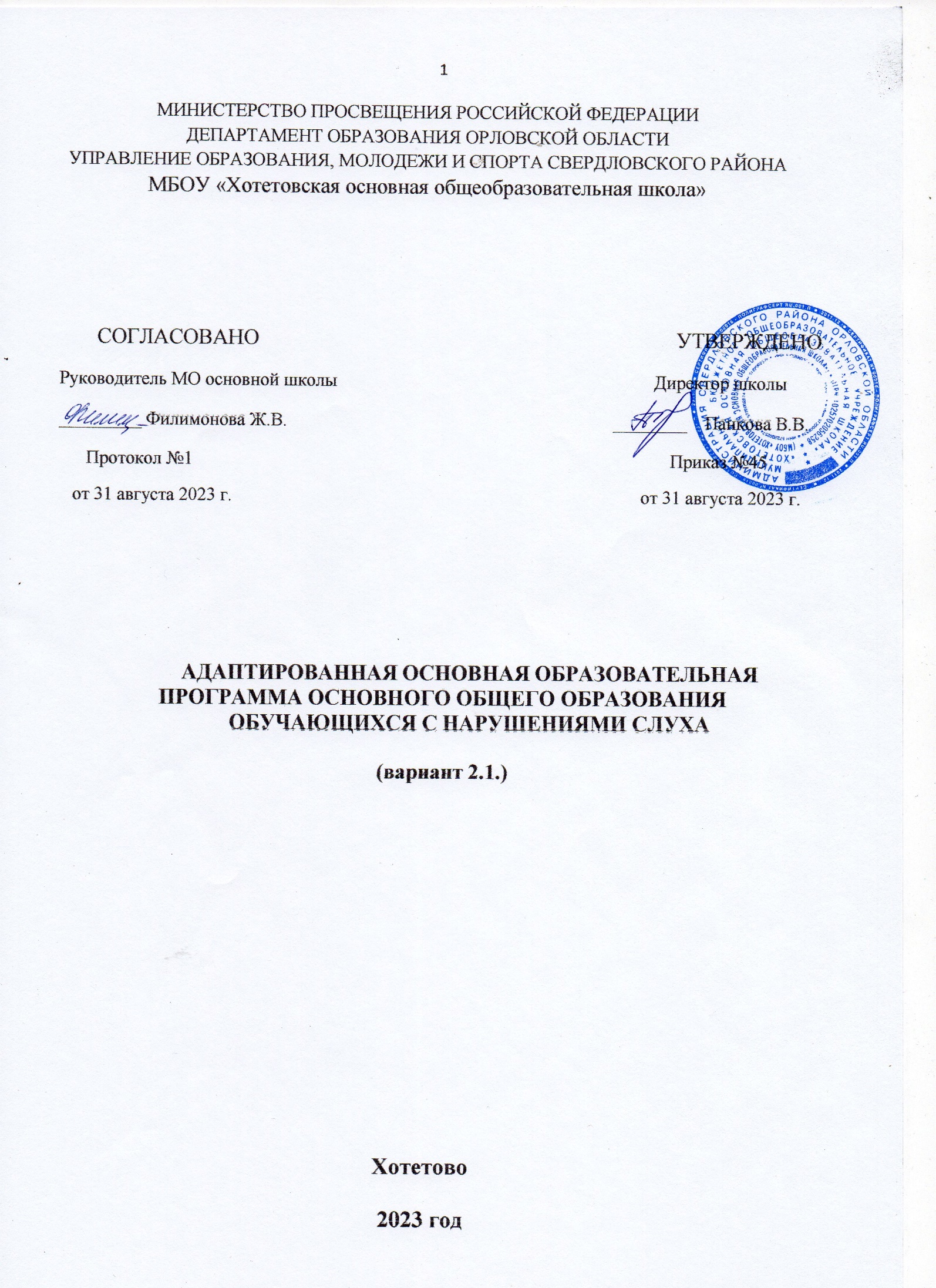 ОглавлениеАДАПТИРОВАННАЯ ОСНОВНАЯ ОБРАЗОВАТЕЛЬНАЯ ПРОГРАММА ОСНОВНОГО ОБЩЕГО ОБРАЗОВАНИЯ,ВАРИАНТ 2.1Целевой	раздел	адаптированной	основной	образовательной программы основного общего образования, вариант 2.1.Пояснительная запискаЦели реализации основной образовательной программы основного общего образованияПринципы	формирования	и	механизмы	реализации	основной образовательной программы основного общего образованияОбщая	характеристика	основной	образовательной	программы основного общего образованияПланируемые результаты освоения обучающимися адаптированной основной образовательной программы основного общего образованияСистема оценки достижения планируемых результатов освоения основной образовательной программыОбщие положенияОсобенности оценки метапредметных и предметных результатовОрганизация и содержание оценочных процедурСодержательный	раздел	адаптированной	основной образовательной программы основного общего образованияРабочие программы учебных предметов, учебных курсов (в том числе внеурочной деятельности), учебных модулейПрограмма	формирования	универсальных	учебных	действий	у обучающихсяЦелевой разделСодержательный разделОрганизационный разделПрограмма воспитанияПояснительная запискаОсобенности	организуемого	в	образовательной	организации воспитательного процессаЦель и задачи воспитанияВиды, формы и содержание деятельностиОсновные направления самоанализа воспитательной работыПрограмма коррекционной работыЦели, задачи и принципы построения программы коррекционной работыПеречень и содержание направлений работыМеханизмы реализации программыТребования к условиям реализации программыПланируемые результаты коррекционной работыОрганизационный	раздел	адаптированной	основной образовательной программы основного общего образованияУчебный план программы основного общего образованияПлан внеурочной деятельностиПояснительная запискаОсновные направления внеурочной деятельностиКалендарный учебный графикКалендарный учебный графикПлан внеурочной деятельностиКалендарный план воспитательной работыХарактеристика условий реализации основной образовательной программы основного общего образования в соответствии с требованиями ФГОС ООООписание кадровых условий реализации основной образовательной программы основного общего образованияОписание психолого-педагогических условий реализации основной образовательной программы основного общего образованияФинансово-экономические	условия	реализации	основной образовательной программы основного общего образованияОБЩИЕ ПОЛОЖЕНИЯПояснительная запискаАдаптированная основная образовательная программа основного общего образования (далее – АООП ООО) обучающихся с нарушениями слуха МАОУ СОШ № 43 г.Томска – это учебно-методический документ, разработанный основе федерального государственного образовательного стандарта основного общего образования (далее – ФГОС ООО), утвержденного приказом Министерства просвещения РФ от 31 мая 2021 г. № 287, и адаптированный с учетом их особых образовательных потребностей.АООП ООО (вариант 2.1) адресована слабослышащим, позднооглохшим и кохлеарно имплантированным обучающимся, демонстрирующих готовность на основе достигнутых ими результатов начального общего образования к освоению основного общего образования за пятилетний срок обучения (5 – 9 классы) при реализации специальных условий, учитывающих их особые образовательные потребности. Структура и содержание образовательной программы, планируемые результаты в целом соответствуют требованиям, отраженным в примерной ООП ООО, и дополнены требованиями к созданию специальных условий обучения и воспитания данной группы обучающихся.АООП ООО самостоятельно разрабатывается и утверждается МБОУ «Хотетовская ООШ», осуществляющей образовательную деятельность в соответствии с ФГОС ООО и с учётом ПАООП. На основе ФГОС ООО организация может разработать в соответствии со спецификой своей образовательной деятельности один или несколько вариантов АООП ООО с учётом особых образовательных потребностей, обучающихся с нарушениями слуха.Для обеспечения освоения АООП ООО, обучающимися с нарушениями слуха возможно использование сетевой формы.АООП ООО для обучающихся с нарушениями слуха, имеющих инвалидность, дополняется индивидуальной программой реабилитации или абилитации (далее – ИПРА) инвалида в части создания специальных условий получения образования.Структура адаптированной основной общеобразовательной программы основного общего образования обучающихся с нарушениями слухаКаждый вариант АООП содержит три раздела: целевой, содержательный и организационный.Целевой раздел включает пояснительную записку, в которой определены цели, принципы формирования и механизмы реализации определенного варианта АООП ООО, дана его общая характеристика. В целевом разделе также описаны планируемые результаты освоения обучающимися с нарушениями слуха данного варианта АООП ООО, представлена система оценки достижения планируемых результатов ее освоения.Содержательный раздел включает рабочие программы (далее – ПРП) учебных предметов, в том числе специальных учебных предметов, разработанные с учетом особых образовательных потребностей, обучающихся с нарушениями слуха, программу формирования универсальных учебных действий у обучающихся с нарушениями слуха, примерную программу воспитания, программу коррекционной работы, содержащей, в том числе ПРП коррекционно-развивающих курсов, рекомендации к их проектированию.Организационный раздел определяет общие рамки организации образовательной деятельности, а также механизмы реализации АООП ООО.Организационный раздел включает учебный план, который является основным организационным механизмом реализации АООП ООО, обучающихся с нарушениями слуха, а также план внеурочной деятельности, календарный учебный график, календарный план воспитательной работы, характеристику условий реализации АООП ООО, в том числе кадровых, психолого- педагогических, финансово-экономических.Требования к разделам АООП ОООПояснительная записка должна раскрывать цели и задачи реализации АООП ООО, конкретизированные в соответствии с требованиями ФГОС ООО к результатам освоения обучающимися с нарушениями слуха АООП ООО; принципы и подходы к формированию АООП ООО; общую характеристику АООП ООО; психолого-педагогическую характеристику обучающихся и описание их особых образовательных потребностей.Планируемые результаты освоения АООП ООО должны обеспечивать связь между требованиями Стандарта, образовательной деятельностью и системой оценки результатов освоения АООП ООО, являться основой для разработки АООП ООО организациями, а также содержательной и критериальной основой для разработки рабочих программ учебных предметов, коррекционных курсов и учебно-методической литературы, для системы оценки качества освоения обучающимися АООП ООО в соответствии с требованиями Стандарта.Структура и содержание планируемых результатов освоения АООП ООО должны отражать требования Стандарта, передавать специфику образовательной деятельности, соответствовать возрастным возможностям и особым образовательным потребностям обучающихся с нарушениями слуха.Принципы и подходык формированию адаптированной основной общеобразовательной программы основного общего образования обучающихся с нарушениямислухаВ основу формирования АООП ООО обучающихся с нарушениями слуха положены, прежде всего, принципы государственной политики РФ в области образования1 – гуманистический характер образования, единство образовательного пространства на территории Российской Федерации, светский характер образования, общедоступность образования, адаптивность системы образования к уровням и особенностям развития и подготовки обучающихся и воспитанников и др.Методологической основой ФГОС ООО и АООП ООО является системно-деятельностный подход, реализация которого в процессе образования обучающихся с нарушениями слуха предполагает:развитие качеств личности, отвечающих требованиям информационного общества, инновационной экономики, задачам построения российского гражданского общества на основе принципов толерантности,1Статья 3 часть 1 ФЗ РФ «Об образовании в Российской Федерации» N 273-ФЗ (в ред. ФЗ от 07.05.2013 N 99- ФЗ, от 23.07.2013 N 203-ФЗ).диалога культур и уважения многонационального, поликультурного и поликонфессионального состава при учёте особых образовательных потребностей обучающихся, в том числе их социокультурной реализации в процессе жизнедеятельности;признание решающей роли в достижении целей личностного развития обучающихся содержания образования, специальных условий и способов организации образовательной деятельности и учебного сотрудничества с учетом их особых образовательных потребностей (при применении обучающимися	индивидуальных средств слухопротезирования, звукоусиливающей аппаратурой коллективного пользования на основе аудиолого-педагогических рекомендаций), реализации коррекционно- развивающей направленности образовательного процесса в условиях целенаправленного развития у обучающихся с нарушениями слуха словесной речи в устной и письменной формах, речевого поведения, речевой деятельности (при необходимости, применения в учебной и внеурочной деятельности в качестве вспомогательных средств дактилологии и жестовой речи);ориентацию на достижение развития личности обучающегося на основе освоения универсальных учебных действий, познания и освоения мира в процессе активной учебно-познавательной деятельности и внеурочной социокультурной практики, формирования готовности к саморазвитию и непрерывном образованию, профессиональному самоопределению, социальной адаптации;учёт в образовательном процессе типологических и индивидуальных образовательных потребностей обучающихся, их возрастных, психологических и физиологических особенностей; обеспечение разнообразия индивидуальных образовательных траекторий и индивидуального развития каждого обучающегося с учётом его возможностей и способностей;формирование соответствующей целям образования социальной среды развития обучающихся при реализации стратегии социального проектирования с использованием содержания и технологий образовательно-коррекционного процесса, способствующих достижению планируемых результатов личностного и познавательного развития, социальной адаптации и интеграции в обществе;обеспечение разнообразных видов учебной и внеурочной деятельности при активизации взаимодействия обучающихся со взрослыми и детьми, включая сверстников как с нормальным, так и с нарушенным слухом при использовании в межличностном общении средств коммуникации, доступных партерам по общению – словесной речи или жестовой;обеспечение эффективного взаимодействия всех участников образовательных отношений.1.	АДАПТИРОВАННАЯ	ОСНОВНАЯ	ОБРАЗОВАТЕЛЬНАЯ ПРОГРАММА ОСНОВНОГО ОБЩЕГО ОБРАЗОВАНИЯ, ВАРИАНТ 2.1Целевой	раздел	адаптированной	основной	образовательной программы основного общего образования, вариант 2.1Пояснительная запискаАООП ООО (вариант 2.1) – это образовательная программа, адаптированная для обучения, воспитания и социализации обучающихся с нарушениями слуха с учётом их особых образовательных потребностей, в том числе обеспечивающая коррекцию нарушений развития.АООП ООО (вариант 2.1) адресована слабослышащим, позднооглохшим, кохлеарно имплантированным обучающимся, освоившим основные, в том числе адаптированные общеобразовательные программы НОО, включая варианты 2.1 и 2.2. АООП НОО.АООП ООО вариант 2.1 предусматривает пятилетний срок обучения. Структура и содержание образовательной программы, планируемые результаты в целом соответствуют требованиям, отраженным в примерной ООП ООО и дополнены требованиями к созданию специальных условий обучения и воспитания, в том числе в части введения специальный учебных предметов и коррекционных курсов.АООП ООО (вариант 2.1) самостоятельно разрабатывается и утверждается организацией, осуществляющей образовательную деятельность в соответствии с федеральным государственным образовательным стандартом основного общего образования (далее – ФГОС ООО) и с учётом ПАООП (вариант 2.2.1). АООП ООО МБОУ «Хотетовская ООШ» определяет содержание и организацию образовательной деятельности на уровне ООО и обеспечивает решение образовательно–коррекционных задач.АООП ООО (вариант 2.1) для обучающихся, имеющих инвалидность, дополняется индивидуальной программой реабилитации или абилитации (далее – ИПРА) инвалида в части создания специальных условий получения образования.АООП ООО (вариант 2.1) реализуется на основе специально разработанного учебного плана, учитывающего особые образовательные потребности обучающихся с нарушениями слуха; включает, в соответствии с требованиями ФГОС ООО к соотношению частей учебного плана и их объему, обязательную часть и часть, формируемую участниками образовательных отношений; при необходимости разрабатываются индивидуальные учебные планы, учитывающие особенности и особые образовательные потребности обучающегося.На основе Стандарта МБОУ «Хотетовская ООШ» может разработать в соответствии со спецификой своей образовательной деятельности один или несколько вариантов АООП ООО с учётом особых образовательных потребностей обучающихся с нарушениями слуха.Реализация АООП   ООО   может   быть   организована   как   совместно с нормативно развивающимися обучающимися, так и в отдельных классах или в отдельных организациях при совместном обучении с обучающимися, имеющими аналогичное нарушение здоровья.Для обеспечения освоения обучающимися с нарушениями слуха АООП ООО возможно использование сетевой формы.Адаптированная основная образовательная программа основного общего образования (вариант 2.1.) МБОУ «Хотетовская ООШ» (далее Программа ООО)разработана на основе Закона Российской Федерации «Об образовании» и в соответствии с требованиями к структуре основной образовательной программы федерального государственного образовательного стандарта основного общего образования (далее — Стандарт) с учётом типа (муниципальное бюджетное) и вида (основная общеобразовательная) данного образовательного учреждения, а также с учётом образовательных потребностей и запросов участников образовательного процесса и в соответствии с принципом преемственности по отношению к основной образовательной программе начального общего образования.Программа ООО - это документ, позволяющий прогнозировать развитие школы на год вперед, четко формулировать цели и ценности получаемого учениками образования, выделять особенность организации учебно-воспитательного процесса, определять ведущие принципы во взаимодействии «учитель – ученик». Программа разработана на основе нормативно-правовых документов:Цели реализации основной образовательной программы основного общего образованияЦелями реализации АООП ООО (вариант 2.1) являются:достижение выпускниками планируемых результатов – знаний, умений, навыков, компетенций и компетентностей, определяемых государственными общественными, личностными и семейными потребностями, возможностями обучающихся с нарушениями слуха, учитывающими их особые образовательные потребности, индивидуальные особенности развития и состояния здоровья;становление и развитие личности обучающегося в ее самобытности, уникальности, неповторимости.Достижение поставленных целей при разработке и реализации образовательной организацией АООП ООО (вариант 2.1) предусматривает решение следующих основных задач:обеспечение соответствия АООП ООО (вариант 2.1) требованиям Федерального государственного образовательного стандарта основного общего образования (ФГОС ООО);обеспечение преемственности начального общего, основного общего, среднего общего образования;обеспечение доступности получения качественного основного общего образования обучающимся с нарушениями слуха с учетом их особых образовательных потребностей, индивидуальных особенностей, достижения планируемых личностных, метапредметных и предметных результатов освоения АООП ООО (вариант 2.1);сохранение и укрепление физического, психологического и социального здоровья обучающихся, формирование здорового образа жизни, обеспечение безопасности;установление требований к воспитанию и социализации обучающихся как части адаптированной основной образовательной программы и соответствующему усилению воспитательного потенциала образовательной организации, обеспечению условий для самореализации личности, индивидуализированного психолого-педагогического сопровождения социокультурного развития, овладения жизненными компетенциями, необходимыми в современном обществе при взаимодействии с разнымисоциальными партнерами, в том числе со слышащими взрослыми и детьми, включая сверстников, и с людьми с нарушенным слухом (с использованием вербальных и/или невербальных средств коммуникации с учётом задач и ситуации общения, владения коммуникантами словесной речью и жестовой);обеспечение эффективного сочетания урочной и внеурочной деятельности, реализации программы коррекционной работы в ходе всего образовательного процесса, включая коррекционно-развивающие курсы в соответствии с индивидуальным планом коррекционной работы каждого обучающегося;выявление и развитие способностей обучающихся, их познавательных и социокультурных интересов через систему урочной и внеурочной деятельности, в том числе с использованием возможностей организаций дополнительного образования, реализующих инклюзивную практику, включая занятия в клубах, секциях, студиях и кружках, общественно полезную деятельность;организацию научно-технического творчества, проектной и учебно- исследовательской деятельности, интеллектуальных и творческих соревнований, в том числе, при взаимодействии с другими образовательными организациями, включая участие нормативно развивающихся сверстников;организацию профессиональной ориентации обучающихся при поддержке учителей, педагогов-психологов, социальных педагогов, а также при сотрудничестве с предприятиями, учреждениями профессионального образования, центрами профессиональной работы;включение обучающихся в процессы познания и преобразования внешкольной социальной среды (населенного пункта, района, города) для приобретения опыта общественно полезной деятельности в социуме, социального взаимодействия;обеспечение взаимодействия всех участников образовательных отношений, участия обучающихся, их родителей (законных представителей), педагогических работников и общественности в проектировании и развитии внутришкольной социальной среды, школьного уклада;осуществление сетевого взаимодействия образовательной организации организациями образования, здравоохранения, социальной защиты, с общественными организациями, в том числе, с общественными организациями лиц с нарушениями слуха, на основе сетевого взаимодействия;обеспечение психолого-педагогического сопровождения семьи каждого обучающегося.Принципы формирования и механизмы реализации основной образовательной программы основного общего образованияАООП ООО (вариант 2.1) разработана на основе ФГОС ООО с учетом особых образовательных потребностей обучающихся с нарушениями слуха МАОУ СОШ № 43.В основу формирования АООП ООО (вариант 2.1) положены следующие принципы:принципы государственной политики РФ в области образования2 (гуманистический характер образования, единство образовательного пространства на территории Российской Федерации, светский характер образования, общедоступность образования, адаптивность системы образования к уровням и особенностям развития и подготовки обучающихся и воспитанников и др.);принцип учёта типологических и индивидуальных образовательных потребностей обучающихся;принцип преемственности, предполагающий при проектировании АООП учёт основных положений ООП ООО;принцип системности, базирующийся на единстве процессов диагностики, обучения, воспитания и коррекции нарушений развития у обучающихся с нарушениями слуха;принцип коррекционной направленности образовательного процесса;принцип развивающей направленности образовательного процесса;онтогенетический принцип;принцип целостности содержания образования;принцип реализации в образовательном процессе коммуникативно- деятельностного, личностно-ориентированного и индивидуально- дифференцированного подходов;принцип обеспечения готовности обучающегося к самостоятельной и активной жизнедеятельности деятельности в социуме;принцип сотрудничества с семьей.АООП ООО (вариант 2.1) предполагает, что обучающиеся с нарушениями слуха получают основное общее образование, соответствующее по итоговым достижениям к моменту завершения обучения образованию нормативно развивающихся сверстников, при реализации специальных условий, учитывающих их особые образовательные потребности:уменьшение количества обучающихся с нарушениями слуха в классе;введение в учебный план в образовательную область «Русский язык, литература» специального учебного предмет «Развитие речи», что обусловлено особенностями речевого развития обучающихся; включение в учебный план (во внеурочную деятельность) обязательных коррекционных курсов, предусмотренных Программой коррекционной работы и рекомендациями ПМПК и ИПРА; исключение из учебного плана, предусмотренного в ПОП в соответствии с ФГОС ООО, учебного предмета «Музыка»3; внесение изменений в содержание учебного предмета «Иностранный язык» с учетом2         Статья 3 часть 1 Федерального закона Российской Федерации «Об образовании в Российской Федерации» N 273-ФЗ (в ред. Федеральных законов от 07.05.2013 N 99-ФЗ, от 23.07.2013 № 203-ФЗ).3 Музыкально-эстетическое воспитание глухих обучающихся проводится в процессе внеурочной деятельностипри организации кружков, студий и др., рекомендуются, в том числе совместные занятия с нормативно развивающимися сверстниками; при их проведении, в том числе совместно с нормативно развивающимися сверстниками; внеурочная деятельность в данном направлении осуществляется на основе преемственности с образовательно -коррекционной работой на уровне начального общего образования, проводимой на музыкально-ритмических занятиях - одном из специальных обязательных предметов коррекционно- развивающей области, а также во внеурочное время. при организации соответствующих кружков, студий и др.обеспечения достижения обучающимися планируемых результатов основного общего образования (с учетом их особенностей и возможностей), успешное прохождение государственной итоговой аттестации;создание эмоционально комфортной и деловой атмосферы, способствующей личностному развитию, качественному образованию обучающихся, становлению их самостоятельности и познавательной активности, успешной профориентации и социализации;обеспечение непрерывности образовательно-коррекционного процесса, реализуемого, через содержание образовательных областей и внеурочную деятельность, в том числе при проведении коррекционно-развивающих курсов, предусмотренных программой коррекционной работы, способствующей достижению обучающимися планируемых результатов образования;постановку и реализацию на уроках и в процессе внеурочной деятельности целевых установок, направленных на предупреждение возможных отклонений в развитии; применение в образовательном процессе специальных (сурдопедагогических) методов, приёмов и средств обучения; широкое использование современных образовательных средств, информационных технологий, способствующих пониманию обучающимися учебного материала, освоению содержания образования;обеспечение особой организации образовательной среды, в том числе создание в образовательной организации слухоречевой среды при постоянном пользовании	обучающимися	индивидуальными	слуховыми аппаратами/кохлеарными имплантами (с учётом аудиологических и сурдопедагогических рекомендаций), а также при применении на уроках и во внеурочное время (при фронтальных формах работы) звукоусиливающей аппаратуры коллективного пользования (с учётом аудиолого-педагогических рекомендаций при индивидуализированном сопровождении обучающихся);целенаправленное и систематическое развитие у обучающихся словесной речи (устной и письменной), речевой деятельности, речевого поведения в ходе всего образовательно-коррекционного процесса; развитие слухозрительного восприятия устной речи, речевого слуха, произносительной стороны речи обучающихся, а также развитие у них восприятия неречевых звучаний в ходе учебной и внеурочной деятельности, включая коррекционно- развивающие курсы по программе коррекционной работы;при желании обучающихся использование ими в межличностном общении с людьми, имеющими нарушения слуха, русского жестового языка; выявление потребности обучающихся с нарушениями слуха и, при необходимости, оказание им специализированной индивидуально ориентированной помощи в развитии навыков жестовой речи – русского жестового языка и его использования в межличностном общении лиц с нарушениями слуха, а также калькирующей жестовой речи при организации внеурочной деятельности на основе согласованного решения участников образовательных отношений;учёт при организации обучения и оценке достижений обучающихся с нарушениями слуха специфики восприятия и переработки информации,овладения учебным материалом; при необходимости, с учётом владения обучающимися словесной речью и навыками устной коммуникации применение образовательном процессе в качестве вспомогательных средств устно-дактильного предъявления речевого материала и/или предъявления с помощью жестовой речи при обязательном повторном воспроизведении учителем (воспитателем и др.) и обучающимися данного речевого материала в словесной форме (устной и/или письменной);обеспечение специальной помощи в осмыслении, упорядочивании и речевом опосредовании индивидуального жизненного опыта;развитие социально значимых жизненных компетенций, в том числе расширение и укрепление разнообразного социального опыта при максимальном расширении образовательного пространства, активизация сотрудничества и личностного общения обучающихся со сверстниками, другими детьми и взрослыми, включая как слышащих людей, так и лиц с нарушениями слуха;формирование коллектива обучающихся на основе взаимного уважения друг к другу и окружающим людям; развитие адекватных межличностных отношений на основе духовно-нравственных общечеловеческих ценностей между обучающимся и учителями, одноклассниками, другими детьми, а также родителями, представителями социокультурного окружения и др.;обеспечение качественной профориентационной работы в соответствии с индивидуальными особенностями обучающихся, выбора ими дальнейшего образовательного маршрута и профессии с учетом собственных возможностей, и ограничений, потребностей рынка труда;прохождение текущей, промежуточной и государственной итоговой аттестации в иных формах4;взаимодействие всех участников образовательного процесса с целью реализации единых подходов в решении образовательно-коррекционных задач;обеспечение специальной психолого-педагогической поддержки семье обучающегося с нарушенным слухом, активное включение родителей и других членов семьи в процесс образования их детей;оказание обучающимся необходимой медицинской помощи с учетом имеющихся ограничений здоровья, в том числе на основе сетевого взаимодействия;систематическая методическая поддержка педагогических работников, осуществляющих образование обучающихся с нарушениями слуха.Реализация в образовательном процессе особых образовательных потребностей, обучающихся с нарушениями слуха, способствует их качественному образованию, наиболее полноценному личностному развитию, социальной адаптации и интеграции в обществе.Общая характеристика основной образовательной программы основного общего образования4 Пункт 13 статьи 59 ФЗ РФ «Об образовании в Российской Федерации» № 273-ФЗ (в ред. ФЗ от 07.05.2013№ 99-ФЗ, от 23.07.2013 N 203-ФЗ).АООП ООО (вариант 2.1) разработана на основе ФГОС ООО с учётом особых образовательных потребностей обучающихся с нарушениями слуха.АООП ООО (вариант 2.1) адресована слабослышащим, позднооглохшим и кохлеарно имплантированным обучающимся, демонстрирующих готовность на основе достигнутых ими результатов начального общего образования к освоению основного общего образования за пятилетний срок обучения (5 – 9 классы) при реализации специальных условий, учитывающих их особые образовательные потребности. Структура и содержание образовательной программы, планируемые результаты в целом соответствуют требованиям, отраженным в примерной ООП ООО, и дополнены требованиями к созданию специальных условий обучения и воспитания данной группы обучающихся.В соответствии с требованиями ФГОС ООО АООП (вариант 2.1) включает следующие документы: 5рабочие программы учебных предметов, учебных курсов (в том числе внеурочной деятельности), учебных модулей;программу формирования универсальных учебных действий у обучающихся;рабочую программу воспитания;программу коррекционной работы;учебный план;план внеурочной деятельности;календарный учебный график;календарный план воспитательной работы (содержащий перечень событий и мероприятий воспитательной направленности, которые организуются и проводятся организацией или в которых организация принимает участие в учебном году или периоде обучения);характеристику условий реализации программы основного общего образования в соответствии с требованиями ФГОС.Планируемые результаты освоения обучающимися адаптированной основной образовательной программы основного общего образованияОбщие положенияПланируемые результаты освоения АООП ООО (вариант 2.1) – это система ведущих целевых установок, а также прогнозируемых (ожидаемых) результатов освоения обучающимися с нарушениями слуха всех компонентов, составляющих содержательную основу АООП ООО.Планируемые результаты освоения АООП ООО должны:обеспечивать связь между требованиями стандарта, образовательно- коррекционным процессом и системой оценки результатов освоения АООП ООО;являться	основой	для	разработки	АООП	ООО	(вариант	2.1) образовательной организации;5 Тематическое планирование выделяется в отдельный документ, который не входит в текст данного документа.представлять содержательную и критериальную основу для разработки программ. В их числе:рабочие программы учебных предметов,междисциплинарные программы, в т.ч. «Формирование универсальных учебных действий, включающая формирование компетенций в области использования информационно-коммуникационных технологий, учебно- исследовательской и проектной деятельности»,программа воспитания,рабочие программы коррекционно-развивающих курсов (по Программе коррекционной работы);являться основой для проектирования «Системы оценки достижения планируемых результатов освоения АООП ООО».При проектировании планируемых результатов реализуется индивидуально-дифференцированный подход как один из ведущих в процессе образования обучающихся с нарушениями слуха.В соответствии с требованиями стандарта система планируемых личностных, метапредметных и предметных результатов устанавливает и описывает осваиваемые обучающимися в ходе образовательно-коррекционного процесса учебно-познавательные и учебно-практические задачи. В их числе особое место занимают те, которые выносятся на итоговую аттестацию, в том числе ГИА выпускников. Для успешного выполнения этих задач обучающиеся с нарушениями слуха должны овладеть системой универсальных и специфических для каждого учебного предмета, и специальных курсов по Программе коррекционной работы системой учебных действий (регулятивных, коммуникативных, познавательных) с учебным материалом и, прежде всего, с опорным учебным материалом как основы для последующего обучения.Структура и содержание планируемых результатов освоения АООП ООО проектируются с учётом особых образовательных потребностей, обучающихся с нарушениями слуха.В соответствии с реализуемой стандартом деятельностной парадигмой образования система планируемых результатов строится на основе уровневого подхода. В этой связи, во-первых, выделяется ожидаемый уровень актуального развития большинства обучающихся с нарушениями слуха; во-вторых, определяются ближайшие перспективы развития обучающихся с нарушениями слуха. Благодаря данному подходу имеется возможность:определять динамическую картину развития обучающихся,поощрять продвижение обучающихся,выстраивать индивидуальные траектории обучения с учётом особых образовательных потребностей, индивидуальных особенностей, обучающихся с нарушениями слуха.Структура планируемых результатовПланируемые результаты базируются на ведущих целевых установках, отражающих основной вклад каждой изучаемой программы, разработанной с учетом особых образовательных потребностей, обучающихся с нарушением слуха, в развитие их личности, способностей.В структуре планируемых результатов выделяется три группы: личностные, метапредметные и предметные.Личностные, метапредметные и предметные результаты освоения обучающимися с нарушениями слуха АООП ООО (вариант 2.1) в целом соответствуют ФГОС ООО, конкретизируясь и дополняясь с учётом их особых образовательных потребностей.Личностные результатыРоссийская гражданская идентичность – патриотизм, уважение к Отечеству, к прошлому и настоящему многонационального народа России, чувство ответственности и долга перед Родиной, идентификация себя в качестве гражданина России, осознание и ощущение личностной сопричастности судьбе российского народа. Осознание этнической принадлежности, знание истории, культуры своего народа, своего края, основ культурного наследия народов России и человечества (идентичность человека с российской многонациональной культурой, сопричастность истории народов и государств, находившихся на территории современной России); интериоризация гуманистических, демократических и традиционных ценностей многонационального российского общества. Осознанное, уважительное и доброжелательное отношение к истории, культуре, религии, традициям, языкам ценностям народов России и народов мира.Сформированность целостного мировоззрения, соответствующего современному уровню развития науки и общественной практики, учитывающего социальное, культурное, языковое, духовное многообразие современного мира.Субъективная значимость овладения и использования словесного (русского/русского и национального6) языка.Желание и умения пользоваться словесной речью (устной и письменной), взаимодействовать со слышащими людьми при использовании устной речи как средства общения. Ценностно-смысловая установка на постоянное пользование индивидуальными слуховыми аппаратами как важного условия, способствующего устной коммуникации, наиболее полноценной ориентации в неречевых звуках окружающего мира; самостоятельный поиск информации, в том числе, при использовании Интернет-технологий, о развитии средств слухопротезирования и ассистивных технологиях, способствующих улучшению качества жизни лиц с нарушениями слуха.Уважительное отношение к истории и социокультурным традициям лиц с нарушениями слуха; с учетом коммуникативных, познавательных и социокультурных потребностей использование в межличностном общении с лицами, имеющими нарушения слуха, русского жестового языка, владение калькирующей жестовой речью.Готовность и способность обучающихся с нарушениями слуха строить жизненные планы, в т.ч. определять дальнейшую траекторию образования,6 Овладение национальным языком предусматривается при наличии возможностей и желания обучающегося, а также при согласии его родителей/законных представителей.осуществлять выбор профессии и др., с учётом собственных возможностей и ограничений, обусловленных нарушениями слуха.Готовность и способность обучающихся с нарушениями слуха к саморазвитию и самообразованию на основе мотивации к обучению и познанию; сформированность ответственного отношения к учению.Готовность и способность к осознанному выбору и построению дальнейшей индивидуальной траектории образования на базе ориентировки в мире профессий и профессиональных предпочтений, с учётом устойчивых познавательных интересов, собственных возможностей и ограничений, обусловленных нарушением слуха, потребностей рынка труда.Развитое моральное сознание и компетентность в решении моральных проблем на основе личностного выбора, формирование нравственных чувств и нравственного поведения, осознанного и ответственного отношения к собственным	поступкам	(способность	к	нравственному самосовершенствованию; веротерпимость, уважительное отношение к религиозным чувствам, взглядам людей или их отсутствию; знание основных норм морали, нравственных, духовных идеалов, хранимых в культурных традициях народов России, готовность на их основе к сознательному самоограничению в поступках, поведении, расточительном потребительстве; сформированность представлений об основах светской этики, культуры традиционных религий, их роли в развитии культуры и истории России и человечества, в становлении гражданского общества и российской государственности; понимание значения нравственности в жизни человека, семьи и общества).Доброжелательное отношение к людям, готовность к взаимодействию с разными людьми (в том числе при использовании вербальных и невербальных средств коммуникации), включая лиц с нарушением слуха, а также слышащих сверстников и взрослых; способность к достижению взаимопонимания на основе идентификации себя как полноправного субъекта общения; готовность к конструированию образа допустимых способов общения, конвенционированию интересов, процедур, к ведению переговоров.Осознание значения семьи в жизни человека и общества, принятие ценности семейной жизни, уважительное и заботливое отношение к членам своей семьи.Уважительное отношения к труду, наличие опыта участия в социально значимом труде.Освоенность социальных норм, правил поведения (включая речевое поведение и речевой этикет), ролей и форм социальной жизни в группах и сообществах, в т.ч. лиц с нарушениями слуха.Идентификация себя в качестве субъекта социальных преобразований с учётом собственных возможностей и ограничений, вызванных нарушением слуха.Способность с учётом собственных возможностей и ограничений, обусловленных нарушением слуха/нарушением слуха и соматическими заболеваниями строить жизненные планы на краткосрочное будущее(определять целевые ориентиры, формулировать адекватные им задачи и предлагать действия, указывая и обосновывая логическую последовательность шагов).Способность к практической реализации прав, закреплённых в нормативных документах по отношению к лицам с ограниченными возможностями здоровья и инвалидностью, в т.ч. с нарушениями слуха.Освоение компетентностей в сфере организаторской деятельности; интериоризация ценностей созидательного отношения к окружающей действительности, ценностей социального творчества, ценности продуктивной организации совместной деятельности, самореализации в группе и организации, ценности «другого» как равноправного партнёра, формирование компетенций анализа, проектирования, организации деятельности, рефлексии изменений, способов взаимовыгодного сотрудничества, способов реализации собственного лидерского потенциала.Участие в школьном самоуправлении и общественной жизни (в пределах возрастных компетенций) с учётом региональных, этнокультурных, социальных и экономических особенностей (формирование готовности к участию в процессе упорядочения социальных связей и отношений, в которые включены и которые формируют сами обучающиеся с нарушениями слуха; включённость в непосредственное гражданское участие, готовность участвовать в жизнедеятельности подросткового общественного объединения, продуктивно взаимодействующего с социальной средой и социальными институтами (включая организации, представляющие интересы лиц с нарушениями слуха, другими ограничениями по здоровью и инвалидностью).Сформированность ценности здорового и безопасного образа жизни с учётом собственных возможностей и ограничений, вызванных нарушением слуха; интериоризация правил индивидуального и коллективного безопасного поведения в чрезвычайных ситуациях, угрожающих жизни и здоровью людей, в т.ч. с учётом ограничений, вызванных нарушениями слуха; правил поведения на транспорте и на дорогах, в т.ч. с учётом ограничений, вызванных нарушениями слуха.Развитость эстетического сознания через освоение художественного наследия народов России и мира, творческой деятельности эстетического характера (способность понимать художественные произведения, отражающие разные этнокультурные традиции; сформированность основ художественной культуры обучающихся как части их общей духовной культуры, как особого способа познания жизни и средства организации общения; эстетическое, эмоционально-ценностное видение окружающего мира; способность к эмоционально-ценностному освоению мира, самовыражению и ориентации в художественном и нравственном пространстве культуры с учётом собственных возможностей и ограничений, вызванных нарушением слуха; потребность в общении с художественными произведениями, сформированность активного отношения к традициям художественной культуры как смысловой, эстетической и личностно-значимой ценности).Сформированность основ экологической культуры, соответствующей современному уровню экологического мышления, наличие опыта экологически ориентированной рефлексивно-оценочной и практической деятельности в жизненных ситуациях (готовность к исследованию природы, к занятиям сельскохозяйственным трудом, к художественно-эстетическому отражению природы, к занятиям туризмом, в том числе экотуризмом, к осуществлению природоохранной деятельности).Готовность к общению и взаимодействию со слышащими сверстниками и взрослыми на иностранном языке; умение пользоваться иноязычной словесной речью в устной и письменной форме для решения коммуникативных задач; толерантное и уважительное отношение к культурным различиям, особенностям и традициям других стран.Метапредметные результатыМетапредметные результаты формируются с учётом образовательных потребностей каждого обучающегося и дополнительных соматических заболеваний для части обучающихся, включая:освоение обучающимися межпредметных понятий (используются в нескольких предметных областях и позволяют связывать знания из различных учебных предметов, учебных курсов, модулей в целостную научную картину мира) и универсальных учебных действий (далее – УУД), включая познавательные, коммуникативные, регулятивные;способность их использовать в учебной, познавательной и социальной практике;готовность (самостоятельно или с помощью учителя/других участников образовательного процесса) к планированию и осуществлению учебной деятельности и организации учебного сотрудничества с педагогическими работниками и сверстниками, к участию в построении индивидуальной образовательной траектории;овладение навыками работы с информацией: восприятие и создание информационных текстов в различных форматах, в т.ч. цифровых, с учетом назначения информации и ее целевой аудитории.Метапредметные результаты сгруппированы по трем направлениям и отражают способность обучающихся использовать на практике УУД, составляющие умение овладевать:универсальными учебными познавательными действиями;универсальными учебными коммуникативными действиями;универсальными регулятивными действиями.На уровне ООО в рамках всех учебных дисциплин продолжается работа по формированию и развитию основ читательской компетенции. Обучающиеся овладеют чтением как одним из основных средств получения качественного образования и самообразования, осознанного планирования своего актуального и перспективного круга чтения, в том числе досугового, подготовки к трудовой и социальной деятельности. У выпускников будет сформирована потребность в систематическом чтении как в средстве познания мира и себя в этом мире, гармонизации отношений человека и общества.При изучении учебных предметов обучающиеся расширят и усовершенствуют навыки работы с информацией, смогут работать с текстами, в том числе:систематизировать, сопоставлять, анализировать, обобщать и интерпретировать информацию, в т.ч. выраженную с помощью словесной речи, содержащуюся в готовых информационных объектах, доступных пониманию обучающихся с нарушениями слуха;выделять главную информацию; представлять информацию в сжатой словесной форме (в виде плана или тезисов), в наглядно-символической форме (в виде таблиц, графических схем и диаграмм, карт понятий – концептуальных диаграмм, опорных конспектов);заполнять и/или дополнять таблицы, схемы, диаграммы, тексты.В ходе изучения всех учебных предметов, обучающиеся приобретут опыт проектной деятельности, способствующей воспитанию самостоятельности, инициативности, ответственности, повышению мотивации и эффективности учебной деятельности.Перечень ключевых межпредметных понятий определяется в ходе разработки АООП ООО образовательной организации с учётом особых образовательных потребностей обучающихся, а также в зависимости от материально-технического оснащения, используемых технологий образовательно-коррекционной работы.Регулятивные УУДУмение самостоятельно/с помощью учителя/других участников образовательных отношений определять цели обучения, ставить и формулировать новые задачи в учёбе и познавательной деятельности, развивать мотивы и интересы своей познавательной деятельности. Обучающийся сможет:анализировать существующие и планировать будущие образовательные результаты;определять совместно с педагогом критерии оценки планируемых образовательных результатов;идентифицировать и преодолевать трудности, возникающие при достижении запланированных образовательных результатов.Умение самостоятельно/с помощью учителя/других участников образовательных отношений планировать пути достижения целей, определять наиболее эффективные способы решения учебных и познавательных задач. Обучающийся сможет:определять необходимые действия в соответствии с учебной и познавательной задачей и составлять алгоритм их выполнения;обосновывать и осуществлять выбор наиболее эффективных способов решения учебных и познавательных задач;определять/находить, в т.ч. из предложенных вариантов, условия для выполнения учебной и познавательной задачи, проектной и проектно- исследовательской деятельности;определять самостоятельно и/или выбирать из предложенных вариантов средства/ресурсы для решения задачи /достижения цели;составлять план деятельности, определять потенциальные затруднения при решении учебной и познавательной задачи и находить средства для их устранения;описывать собственный опыт с использованием доступных языковых средств;планировать и корректировать свою индивидуальную образовательную траекторию.Умение самостоятельно/с помощью учителя/других участников образовательных отношений соотносить свои действия с планируемыми результатами, осуществлять контроль своей деятельности в процессе достижения результата, определять способы действий в рамках предложенных условий и требований, корректировать свои действия в соответствии с изменяющейся ситуацией, оценивать правильность выполнения учебной задачи, собственные возможности её решения. Обучающийся сможет:различать результаты и способы действий при достижении результатов;определять совместно с педагогом критерии достижения планируемых результатов и своей учебной деятельности;отбирать инструменты для оценивания своей деятельности и анализировать их обоснованность, осуществлять самоконтроль своей деятельности в рамках предложенных условий и требований с учётом ограничений, обусловленных нарушением слуха, а также дополнительных соматических заболеваний (при наличии).оценивать свою деятельность, анализируя и аргументируя причины достижения или отсутствия планируемого результата;находить необходимые и достаточные средства для выполнения учебных действий в изменяющейся ситуации, обосновывать достижимость цели выбранным способом на основе оценки своих внутренних ресурсов и доступных внешних ресурсов;работая по плану, вносить коррективы в текущую деятельность на основе анализа изменений ситуации для получения запланированных характеристик/показателей результата; фиксировать и анализировать динамику собственных образовательных результатов.Владение основами самоконтроля, самооценки, принятия решений и осуществления осознанного выбора в учебной и познавательной деятельности. Обучающийся сможет:анализировать собственную учебную и познавательную деятельность и деятельность других обучающихся в процессе взаимопроверки;соотносить реальные и планируемые результаты индивидуальной образовательной деятельности и делать   выводы   о   причинах   её успешности / эффективности или неуспешности / неэффективности, находить способы выхода из критической ситуации;принимать решение в учебной ситуации и оценивать возможные последствия принятого решения;определять, какие действия по решению учебной задачи или параметры этих действий привели к получению имеющегося продукта учебной деятельности;демонстрировать	приёмы	регуляции	собственных психофизиологических/эмоциональных состояний.Познавательные УУДУмение самостоятельно /с помощью учителя/других участников образовательных отношений определять понятия, создавать обобщения, устанавливать аналогии, классифицировать, самостоятельно выбирать основания и критерии для классификации, устанавливать причинно- следственные связи, строить логическое рассуждение, умозаключение (индуктивное, дедуктивное, по аналогии) и делать выводы. Обучающийся сможет:подбирать к новому слову знакомые синонимы или синонимические выражения;подбирать слова, соподчинённые ключевому слову, определяющие его признаки и свойства;выстраивать логическую цепочку, состоящую из ключевого слова и соподчинённых ему слов;выделять общий признак или отличие двух (нескольких) предметов или явлений и объяснять их сходство или отличия;объединять предметы и явления в группы по определённым признакам, сравнивать, классифицировать и обобщать факты и явления;различать/выделять явление из общего ряда других явлений;выделять причинно-следственные связи наблюдаемых явлений или событий, выявлять причины возникновения наблюдаемых явлений или событий;строить рассуждение от общих закономерностей к частным явлениям и от частных явлений к общим закономерностям;строить рассуждение на основе сравнения предметов и явлений, выделяя при этом их общие признаки и различия;излагать в словесной форме (устной, письменной, дактильной/устно- дактильной при одновременном устном воспроизведении) полученную информацию, интерпретируя её в контексте решаемой задачи;определять информацию, требующую проверки, при необходимости, осуществлять проверку достоверности информации;объяснять явления, процессы, связи и отношения, выявляемые в ходе познавательной и исследовательской деятельности;выявлять и называть причины события, явления, самостоятельно осуществляя причинно-следственный анализ;делать вывод на основе критического анализа разных точек зрения, подтверждать вывод собственной аргументацией или самостоятельно полученными данными.Умение самостоятельно /с помощью учителя/других участников образовательных отношений создавать, применять и преобразовывать знаки и символы, модели и схемы для решения учебных и познавательных задач. Обучающийся сможет:обозначать символом и знаком предмет и/или явление;определять логические связи между предметами и/или явлениями, обозначать данные логические связи с помощью знаков в схеме;создавать абстрактный или реальный образ предмета и/или явления;строить модель/схему на основе условий задачи и/или способа её решения;создавать вербальные, вещественные и информационные модели с выделением существенных характеристик объекта для определения способа решения задачи в соответствии с ситуацией;переводить сложную по составу (многоаспектную) информацию из графического или формализованного (символьного) представления в текстовое и наоборот;строить схему, алгоритм действия, исправлять или восстанавливать неизвестный ранее алгоритм на основе имеющегося знания об объекте, к которому применяется алгоритм;строить доказательство: прямое, косвенное, от противного;анализировать/ рефлексировать опыт разработки и реализации учебного проекта, исследования (теоретического, эмпирического) с точки зрения решения проблемной ситуации, достижения поставленной цели и/или на основе заданных критериев оценки продукта/результата.Смысловое чтение, на основе которого обучающийся сможет (самостоятельно /с помощью учителя/других участников образовательных отношений):находить в тексте требуемую информацию (в соответствии с целями своей деятельности);ориентироваться в содержании текста, понимать целостный смысл текста, структурировать текст;устанавливать взаимосвязь описанных в тексте событий, явлений, процессов;резюмировать главную идею текста;преобразовывать текст, меняя его модальность (выражение отношения к содержанию текста, целевую установку речи), интерпретировать текст (художественный и нехудожественный – учебный, научно-популярный, информационный);критически оценивать содержание текста.Развитие экологического мышления, умение применять его в познавательной, коммуникативной, социальной практике и профессиональной ориентации. Обучающийся сможет:определять своё отношение к окружающей среде, к собственной среде обитания;анализировать влияние экологических факторов на среду обитания живых организмов;проводить причинный и вероятностный анализ различных экологических ситуаций;прогнозировать изменения ситуации при смене действия одного фактора на другой фактор;распространять экологические знания и участвовать в практических мероприятиях по защите окружающей среды.Развитие мотивации к овладению культурой активного использования словарей, справочников, открытых источников информации и электронных поисковых систем. Обучающийся сможет:определять необходимые ключевые поисковые слова и формировать корректные поисковые запросы;осуществлять взаимодействие с электронными поисковыми системами, базами знаний, справочниками;формировать выборку из различных источников информации для объективизации результатов поиска;соотносить полученные результаты поиска с задачами и целями своей деятельности.Коммуникативные УУДУмение организовывать учебное сотрудничество с учителями и другими педагогическими сотрудниками образовательной организации, совместную деятельность со сверстниками и обучающимися другого возраста (слышащими и с нарушением слуха) при использовании словесной речи; работать индивидуально и в группе: находить общее решение и разрешать конфликты на основе согласования позиций и учёта интересов; формулировать, аргументировать и отстаивать свое мнение. Обучающийся сможет:вступать в устную коммуникацию, в т.ч. слухозрительно воспринимать (при использовании – индивидуальных слуховых аппаратов/кохлеарных имплантов) устную речь собеседника/собеседников и говорить достаточно внятно и естественно, понятно для окружающих;использовать в процессе внеурочной деятельности и межличностного общения все доступные средства коммуникации, включая жестовую речь (с учётом договорённости с партнёрами по общению);определять возможные роли в совместной деятельности;выполнять определённую роль в совместной деятельности;понимать и принимать позицию собеседника, его мнение (точку зрения), доказательства (аргументы);определять свои действия и действия партнёра, которые способствовали или препятствовали продуктивной деятельности и коммуникации;строить позитивные отношения в процессе учебной и познавательной деятельности;корректно и аргументированно отстаивать	свою	точку зрения, в дискуссии уметь выдвигать контраргументы, перефразировать свою мысль;критически относиться к собственному мнению, уметь признавать ошибочность своего мнения (если оно ошибочно) и корректировать его;предлагать альтернативное решение в конфликтной ситуации;выделять общую точку зрения в дискуссии;договариваться о правилах и вопросах для обсуждения в соответствии с поставленной перед группой задачей;организовывать эффективное взаимодействие в группе (определять общие цели, распределять роли, договариваться друг с другом и т. д.);устранять в рамках диалога разрывы в коммуникации, обусловленные непониманием/неприятием со стороны собеседника задачи, формы или содержания диалога.Умение использовать речевые средства (с учётом особых образовательных потребностей) в соответствии с задачей коммуникации для выражения своих чувств, мыслей и потребностей для планирования и регуляции своей деятельности; владение устной и письменной речью, монологической контекстной речью. Обучающийся сможет:определять задачу коммуникации и в соответствии с ней отбирать и использовать речевые средства;представлять в устной или письменной форме развёрнутый план собственной деятельности;соблюдать нормы публичной речи, регламент в монологе и дискуссии в соответствии с коммуникативной задачей;высказывать и обосновывать мнение (суждение) и запрашивать мнение партнера в рамках диалога;принимать решение в ходе диалога и согласовывать его с собеседником;создавать письменные тексты различных типов с использованием необходимых речевых средств;использовать вербальные и невербальные средства в соответствии с коммуникативной задачей;оценивать эффективность коммуникации после ее завершения.Формирование и развитие компетентности в области использования информационно-коммуникационных технологий (ИКТ). Обучающийся сможет (самостоятельно/с помощью учителя/других участников образовательных отношений):целенаправленно искать и использовать информационные ресурсы, необходимые для решения учебных и практических задач с помощью средств ИКТ;использовать для передачи своих мыслей естественные и формальные языки в соответствии с условиями коммуникации;оперировать данными при решении задачи;выбирать адекватные задаче инструменты и использовать компьютерные технологии для решения учебных задач, в том числе для вычисления, а также написания писем, сочинений, докладов, рефератов, создания презентаций (с учётом образовательных потребностей) и др.;использовать информацию с учётом этических и правовых норм;создавать цифровые ресурсы разного типа и для разных аудиторий, соблюдать информационную гигиену и правила информационной безопасности.3.1.2.4. Предметные результатыВ соответствии с ФГОС ООО и специфики содержания предметных областей, включающих конкретные учебные предметы, а также коррекционно- развивающие курсы по Программе коррекционной работы, предметные результаты освоения обучающимися с нарушениями слуха АООП ООО (вариант 2.1):сформулированы в деятельностной форме с усилением акцента на применение знаний и конкретные умения;определяют минимум содержания (гарантированного государством ООО), построенного в логике изучения каждого учебного предмета, включённого в учебный план;определяют требования к результатам освоения программ ООО по учебным предметам и коррекционно-развивающим курсам по Программе коррекционной работы.Предметные результаты определяются к каждому учебному предмету, входящему в соответствующую предметную область:«Русский язык, литература»: «Русский язык», «Литература», «Развитие речи»;«Иностранный язык»: «Иностранный язык» (английский);«Математика	и	информатика»:	«Математика»,	«Алгебра»,«Геометрия», «Вероятность и статистика», «Информатика»;«Общественно-научные	предметы»:	«История»	(История	России. Всеобщая история), «Обществознание», «География»;«Естественно-научные предметы»: «Физика», «Химия», «Биология»;«Основы духовно-нравственной культуры народов России»: ОДНКНР;«Искусство»: «Изобразительное искусство»;«Технология»: «Технология»;«Физическая культура и Основы безопасности жизнедеятельности»:«Адаптивная физическая культура», «Основы безопасности жизнедеятельности». Предметные результаты по дисциплине «Русский язык» и специальному предмету «Развитие речи» могут быть оценены только в совокупности, как целостный	единый	результат	овладения	языком.	Выделения	отдельныхпредметных результатов по данным дисциплинам не предусматривается.АООП ООО (вариант 2.1) дисциплин предметных областей «Русский язык, литература» (включая специальный курс «Развитие речи»),«Иностранный язык», а также коррекционно-развивающие курсы по Программе коррекционной работы, изменены и дополнены специальными требованиями – с учётом особых образовательных потребностей обучающихся с нарушениями слуха.РУССКИЙ ЯЗЫК и РАЗВИТИЕ РЕЧИОбщие сведения о языкеОсознавать богатство и выразительность русского языка, с опорой на разные источники информации приводить соответствующие примеры, подтверждающие это.Знать основные разделы лингвистики, основные единицы языка и речи (звук, морфема, слово, словосочетание, предложение).Характеризовать (самостоятельно, с помощью учителя/других участников образовательного процесса) функции русского языка как государственного языка Российской Федерации и языка межнационального общения; с опорой на разные источники информации и в рамках изученного приводить примеры использования русского языка как государственного языка Российской Федерации и как языка межнационального общения.Иметь представление о русском литературном языке. Иметь представление о языке как развивающемся явлении.Осознавать взаимосвязь языка, культуры и истории народа, иллюстрировать это примерами с опорой на разные источники информации.Иметь представление о русском языке как одном из славянских языков. Осознавать роль русского языка в жизни человека, государства,общества; понимать внутренние и внешние функции русского языка и уметь (самостоятельно, с помощью учителя/других участников образовательного процесса) рассказать о них.Язык и речьТребования к объёму речевой продукции обобщены и представлены в следующей ниже таблице.28Требования к объёму речевой продукции по классам/годам обученияКЛАСССоздавать устные монологические высказывания объёмом не менее 5 предложений на основе жизненных наблюдений, чтения научно-учебной, художественной и научно- популярной литературы.Участвовать в диалоге на лингвистические темы (в рамках изученного) и в диалоге/полилоге на основе жизненных наблюдений объёмом не менее 3 реплик.Устно пересказывать прочитанный текст объёмом не менее 100 слов.Понимать содержание прочитанных научно-учебных и художественных текстов различных функционально-смысловых типов речи объёмом не менее 150 слов: устно и письменно формулировать тему и главную мысль текста; формулировать вопросы по содержанию текста и отвечать на них; подробно и сжато передавать в письменной форме содержание исходного текста (для подробного изложения объём исходного текста должен составлять не менее 100 слов; для сжатого изложения — не менее 110 слов).Соблюдать на письме нормы современного русского литературного языка, включая списывание текста объёмом 90—100 слов, составленного с учётом ранее изученных правил правописания (в том числе содержащего изученные в течение первого года обучения орфограммы, пунктограммы и слова с непроверяемыми написаниями); словарного (слухозрительного) диктанта объёмом 15—20 слов.КЛАСССоздавать устные монологические высказывания объёмом не менее 6 предложений на основе жизненных наблюдений, чтения научно-учебной, художественной и научно- популярной литературы.Участвовать в диалоге на лингвистические темы (в рамках изученного) и в диалоге/полилоге на основе жизненных наблюдений объёмом не менее 4 реплик.Устно пересказывать прочитанный текст объёмом не менее 110 слов.Понимать содержание прочитанных научно-учебных и художественных текстов различных функционально-смысловых типов речи объёмом не менее 180 слов: устно и письменно формулировать тему и главную мысль текста; формулировать вопросы по содержанию текста и отвечать на них; подробно и сжато передавать в письменной форме содержание исходного текста (для подробного изложения объём исходного текста должен составлять не менее 160 слов; для сжатого изложения — не менее 165 слов).Соблюдать на письме нормы современного русского литературного языка, включая списывание текста объёмом 190—110 слов, составленного с учётом ранее изученных правил правописания (в том числе содержащего изученные в течение первого года обучения орфограммы, пунктограммы и слова с непроверяемыми написаниями); словарного (слухозрительного) диктанта объёмом 15—20 слов.КЛАСССоздавать устные монологические высказывания объёмом не менее 7 предложений на основе жизненных наблюдений, чтения научно-учебной, художественной и научно- популярной литературы.Участвовать в диалоге на лингвистические темы (в рамках изученного) и в диалоге/полилоге на основе жизненных наблюдений объёмом не менее 5 реплик.Устно пересказывать прочитанный текст объёмом не менее 120 слов.Понимать содержание прочитанных научно-учебных и художественных текстов различных функционально-смысловых типов речи объёмом не менее 230 слов: устно и письменно формулировать тему и главную мысль текста; формулировать вопросы по содержанию текста и отвечать на них; подробно и сжато передавать в письменной форме содержание исходного текста (для подробного изложения объём исходного текста должен составлять не менее 180 слов; для сжатого изложения — не менее 200 слов).Соблюдать на письме нормы современного русского литературного языка, включая списывание списывания текста объёмом 110-120 слов, составленного с учётом ранее изученных правил правописания (в том числе содержащего изученные в течение первогогода обучения орфограммы, пунктограммы и слова с непроверяемыми написаниями); словарного (слухозрительного) диктанта объёмом 25-30 слов.КЛАСССоздавать устные монологические высказывания объёмом не менее 8 предложений на основе жизненных наблюдений, чтения научно-учебной, художественной и научно- популярной литературы.Участвовать в диалоге на лингвистические темы (в рамках изученного) и в диалоге/полилоге на основе жизненных наблюдений объёмом не менее 6 реплик.Устно пересказывать прочитанный текст объёмом не менее 140 слов.Понимать содержание прочитанных научно-учебных и художественных текстов различных функционально-смысловых типов речи объёмом не менее 280 слов: устно и письменно формулировать тему и главную мысль текста; формулировать вопросы по содержанию текста и отвечать на них; подробно и сжато передавать в письменной форме содержание исходного текста (для подробного изложения объём исходного текста должен составлять не менее 230 слов; для сжатого изложения — не менее 260 слов).Соблюдать на письме нормы современного русского литературного языка, включая списывание текста объёмом 120—140 слов, составленного с учётом ранее изученных правил правописания (в том числе содержащего изученные в течение первого года обучения орфограммы, пунктограммы и слова с непроверяемыми написаниями); словарного (слухозрительного) диктанта объёмом 30—35 слов.Создавать тексты различных функционально-смысловых типов речи с опорой на жизненный и читательский опыт; тексты с опорой на произведения искусства (в том числе сочинения-миниатюры объёмом 7 и более предложений; классные сочинения объёмом не менее 200 слов с учётом стиля и жанра сочинения, характера темы).КЛАСССоздавать устные монологические высказывания объёмом не менее 80 слов на основе жизненных наблюдений, чтения научно-учебной, художественной и научно-популярной литературы.Участвовать в диалоге на лингвистические темы (в рамках изученного) и в диалоге/полилоге на основе жизненных наблюдений объёмом не менее 6 реплик.Устно пересказывать прочитанный текст объёмом не менее 140 слов.Понимать содержание прочитанных научно-учебных и художественных текстов различных функционально-смысловых типов речи объёмом не менее 280 слов: устно и письменно формулировать тему и главную мысль текста; формулировать вопросы по содержанию текста и отвечать на них; подробно и сжато передавать в письменной форме содержание исходного текста (для подробного изложения объём исходного текста должен составлять не менее 260 слов; для сжатого изложения — не менее 280 слов).Соблюдать на письме нормы современного русского литературного языка, включая списывание текста объёмом 140-160 слов, составленного с учётом ранее изученных правил правописания (в том числе содержащего изученные в течение первого года обучения орфограммы, пунктограммы и слова с непроверяемыми написаниями); словарного (слухозрительного) диктанта объёмом 35—40 слов.Создавать тексты различных функционально-смысловых типов речи с опорой на жизненный и читательский опыт; тексты с опорой на произведения искусства (в том числе сочинения-миниатюры объёмом 8 и более предложений; классные сочинения объёмом не менее 240 слов с учётом стиля и жанра сочинения, характера темы).Текст7Распознавать основные признаки текста; членить текст на композиционно-смысловые части (абзацы); распознавать средства связи предложений и частей текста (формы слова,7 Требования к объёму текстов, подлежащих созданию и репродукции, отражены в разделе «Язык и речь» - с учётом года обучения на уровне ООО.однокоренные слова, синонимы, антонимы, личные местоимения, повтор слова); применять эти знания при создании собственного текста (устного и письменного).Проводить	(с   опорой	на   заданный	алгоритм)   смысловой	анализ текста, его композиционных особенностей, определять количество микротем и абзацев.Определять и комментировать тему и главную мысль текста; подбирать заголовок, отражающий тему или главную мысль текста.Прогнозировать содержание текста по заголовку, ключевым словам, зачину или концовке.Характеризовать (с опорой на заданный алгоритм) текст с точки зрения его соответствия основным признакам (наличие темы, главной мысли, грамматической связи предложений, цельности и относительной законченности); с точки зрения его принадлежности к функционально-смысловому типу речи.Использовать знание основных признаков текста, особенностей функционально- смысловых типов речи, функциональных разновидностей языка в практике создания текста (в рамках изученного).Анализировать языковые средства выразительности в тексте (фонетические, словообразовательные, лексические, морфологические).Применять знание основных признаков текста в практике его создания.Создавать (с опорой на заданный алгоритм) тексты с опорой на жизненный и читательский опыт; тексты с опорой на произведения искусства; тексты с опорой на сюжетную/пейзажную картину (в том числе сочинения-миниатюры; классные сочинения).Создавать (с опорой на заданный алгоритм) высказывание на основе текста: выражать своё отношение к прочитанному или прослушанному в устной и письменной форме.Характеризовать особенности описания как типа речи (описание внешности человека, помещения, природы, местности, действий).Выявлять средства связи предложений в тексте, в том числе притяжательные и указательные местоимения, видо-временную соотнесённость глагольных форм.Находить в тексте (самостоятельно/с помощью учителя) типовые фрагменты — описание, повествование, рассуждение-доказательство, оценочные высказывания.Восстанавливать деформированный текст; осуществлять корректировку восстановленного текста с опорой на образец.Владеть умениями информационной переработки прослушанного/воспринятого на слухозрительной основе и прочитанного научно-учебного, художественного и научно- популярного текстов: составлять (с использованием визуальных опор) план (простой, сложный; назывной, вопросный, тезисный) с целью дальнейшего воспроизведения содержания текста в устной и письменной форме; передавать содержание текста, в том числе с изменением лица рассказчика; извлекать информацию из различных источников, в том числе из лингвистических словарей и справочной литературы, и использовать её в учебной деятельности.Представлять сообщение на заданную тему в виде презентации.Редактировать собственные/созданные другими обучающимися тексты с целью совершенствования их содержания (проверка фактического материала, начальный логический анализ текста — целостность, связность, информативность).Представлять содержание прослушанного/воспринятого на слухозрительной основе или прочитанного научно-учебного текста в виде таблицы, схемы; представлять содержание таблицы, схемы в виде текста.Подробно и сжато передавать в устной и письменной форме содержание прослушанных/воспринятых на слухозрительной основе и прочитанных текстов различных функционально-смысловых типов речиФункциональные разновидности языкаУстанавливать различия текстов разговорного характера, научных, публицистических, официально-деловых, текстов художественной литературы (экстралингвистическиеособенности, лингвистические особенности на уровне употребления лексических средств, типичных синтаксических конструкций).Различать и анализировать (с опорой на заданный алгоритм) тексты разных жанров научного (учебно-научного), публицистического, официально-делового стилей, разговорной речи (отзыв, сообщение, доклад как жанры научного стиля; выступление, статья, интервью, очерк как жанры публицистического стиля; расписка, доверенность, заявление как жанры официально-делового стиля; рассказ, беседа, спор как жанры разговорной речи).Создавать устные и письменные высказывания разных стилей, жанров и типов речи (отзыв, сообщение, доклад как жанры научного стиля; выступление, интервью, репортаж как жанры публицистического стиля; расписка, доверенность, заявление как жанры официально- делового стиля; рассказ, беседа, спор как жанры разговорной речи; тексты повествовательного характера, рассуждение, описание; тексты, сочетающие разные функционально-смысловые типы речи).Оценивать чужие и собственные речевые высказывания разной функциональной направленности с точки зрения соответствия их коммуникативным требованиям и языковой правильности (с опорой на заданный алгоритм/с помощью учителя).Осуществлять исправление речевых недостатков, редактирование текста.Выступать перед аудиторией сверстников с небольшими информационными сообщениями, сообщением и небольшим докладом на учебно-научную тему.Система языкаПредметные результаты идентичны тем, которые представлены во ФГОС ООО.ЛИТЕРАТУРАРезультаты обучения по учебному предмету «Литература» в отношении всех микрогрупп обучающихся с нарушениями слуха оцениваются по окончании основного общего образования и не сопоставляются с результатами нормативно развивающихся сверстников.Планируемые предметные результаты обучения по АООП ООО (вариант 2.1.) применительно к дисциплине «Литература», изменены и дополнены специальными требованиями – с учётом особых образовательных потребностей глухих обучающихся.Выпускник научится и будет способен:осознавать значимость чтения и освоения курса литературы для собственного развития, в т.ч. обогащения словарного запаса, расширения кругозора и т.д.; демонстрировать потребность в чтении доступных (по возрастному критерию и учебно- познавательным возможностям) текстов как средстве познания мира и себя в этом мире, как в способе своего эстетического и интеллектуального удовлетворения;к восприятию литературы как одной из основных культурных ценностей народа (отражающей его менталитет, историю, мировосприятие) и человечества (содержащей смыслы, важные для человечества в целом);к культурной самоидентификации, осознанию коммуникативно-эстетических возможностей родного языка на основе изучения выдающихся произведений российской культуры, культуры своего народа, отдельных произведений мировой культуры;к пониманию содержания и основной идеи литературных художественных произведений, в т.ч. воплощающих отдельные этнокультурные традиции.Выпускник овладеет:теоретико-литературными понятиями и умениями их использования (самостоятельно/с опорой на справочный материал) в ходе анализа, интерпретации произведений и оформления собственных оценок и наблюдений:художественная литература и устное народное творчество;проза и поэзия; стих и проза;художественный образ;факт, вымысел;–литературные направления (классицизм, сентиментализм, романтизм, реализм);литературные роды (лирика, эпос, драма), жанры (рассказ, притча, повесть, роман, комедия, драма, трагедия, поэма, басня, баллада, песня, ода, элегия, послание, отрывок, сонет, эпиграмма, лиро­эпические (поэма, баллада);форма и содержание литературного произведения;тема, идея, проблематика, пафос (героический, трагический, комический);сюжет, композиция, эпиграф;стадии развития действия: экспозиция, завязка, развитие действия, кульминация, развязка, эпилог;авторское отступление;конфликт;система образов;образ	автора,	повествователь,	рассказчик,	литературный	герой	(персонаж), лирический герой, лирический персонаж, речевая характеристика героя;реплика, диалог, монолог;ремарка; портрет, пейзаж, интерьер, художественная деталь, символ, подтекст, психологизм; сатира, юмор, ирония, сарказм, гротеск;эпитет, метафора, сравнение; олицетворение, гипербола;антитеза, аллегория, риторический вопрос, риторическое восклицание*;инверсия;повтор, анафора;умолчание*, параллелизм*, звукопись (аллитерация, ассонанс)*;стиль;стихотворный метр (хорей, ямб, дактиль, амфибрахий, анапест), ритм, рифма, строфа;афоризм;умением рассматривать изученные произведения в рамках историко-литературного процесса (определять и учитывать при анализе принадлежность произведения к историческому времени, определённому литературному направлению);умением выявлять связь между важнейшими фактами биографии писателей (в том числе А. С. Грибоедова, А. С. Пушкина, М. Ю. Лермонтова, Н. В. Гоголя) и особенностями исторической эпохи, авторского мировоззрения, проблематики произведений;умениями самостоятельно/с помощью учителя и/или других участников образовательно-коррекционного процесса осуществлять интерпретацию и оценку текстуально изученных художественных произведений (в том числе с использованием методов смыслового чтения и эстетического анализа) 8:«Слово о полку Игореве». стихотворения Г. Р. Державина; комедия Д. И. Фонвизина «Недоросль»;повесть Н. М. Карамзина «Бедная Лиза»; басни И. А. Крылова;стихотворения и баллада «Светлана» В. А. Жуковского; комедия А. С. Грибоедова «Горе от ума»;произведения А. С. Пушкина: стихотворения, поэма «Медный всадник», роман в стихах «Евгений Онегин», роман «Капитанская дочка», повесть «Станционный смотритель»; произведения	М. Ю. Лермонтова:	стихотворения,	«Песня	про	царя	Ивана Васильевича, молодого опричника и удалого купца Калашникова», поэма «Мцыри», роман«Герой нашего времени»;произведения Н. В. Гоголя: комедия «Ревизор», поэма «Мёртвые души»;8 Указаны авторы и произведения/жанры произведений, которые входят в обязательный минимум для изучения – в полном объёме или в сокращении (отдельные произведения): с учётом особых образовательных потребностей, возможностей и ограничений обучающихся, обусловленных нарушениями слуха. Произведения Гомера, М. Сервантеса не являются обязательными для изучения обучающимися с нарушениями слуха.стихотворения Ф. И. Тютчева, А. А. Фета, Н. А. Некрасова;«Повесть о том, как один мужик двух генералов прокормил» М. Е. Салтыкова- Щедрина;по одному произведению (по выбору) следующих писателей: Ф. М. Достоевский, И. С. Тургенев, Л. Н. Толстой, Н. С. Лесков;рассказы А. П. Чехова;стихотворения	И. А. Бунина,	А.А. Блока,	В. В. Маяковского,	С. А. Есенина, А. А. Ахматовой, М. И. Цветаевой, Б. Л. Пастернака;рассказ М. А. Шолохова «Судьба человека»;поэма А. Т. Твардовского «Василий Тёркин» (избранные главы); рассказ В. М. Шукшина «Критики»;рассказ А. И. Солженицына «Матрёнин двор», рассказ В. Г. Распутина «Уроки французского»;рассказы А. П. Платонова «Никита», «Юшка», «Возвращение» (в сокращении); повесть М. А. Булгакова «Собачье сердце» (извлечения);произведения литературы второй половины XX– XXI в.: не менее трёх прозаиков по выбору (в   том   числе   Ф. А. Абрамов,   В. П. Астафьев,   Ф. А. Искандер,   Ю. П. Казаков, Е. И. Носов);не менее трёх поэтов по выбору (Р.Г. Гамзатов, Н.А. Заболоцкий, Н. М. Рубцов и/илидр.);извлечения из произведений У. Шекспира.Выпускник сможет демонстрировать:готовность к эстетическому и смысловому анализу текста на основе пониманияпринципиальных отличий литературного художественного текста от текстов иных стилей (научного, делового, публицистического и т. п.), а также владение умениями:воспринимать, анализировать, критически оценивать и интерпретировать прочитанное,осознавать на уровне эмоционального восприятия и интеллектуального осмысления художественную картину жизни, отражённую в литературном произведении;эстетический вкус, способность аргументировать своё мнение и оформлять его словесно в устных и письменных высказываниях разных жанров, создавать высказывания аналитического и интерпретирующего характера, участвовать в обсуждении прочитанного (с учётом речевых возможностей);самостоятельно или с помощью учителя планировать своё досуговое чтение.Наиболее важными предметными результатами, которыми должны овладеть обучающиеся в результате освоения АООП ООО по литературе, являются следующие:определять тему и основную мысль произведения (5–7 классы);пересказывать сюжет (5–7 классы); выявлять особенности композиции, основной конфликт, вычленять фабулу (7–8 классы);характеризовать героев-персонажей (5–7 классы), давать их сравнительные характеристики (6–8 классы); оценивать систему персонажей (8–9 классы);с направляющей помощью учителя находить основные изобразительно- выразительные средства, характерные для творческой манеры писателя, определять их художественные функции (7–9 классы); выявлять особенности языка и стиля писателя (9 классы);самостоятельно или с опорой на справочный материал (литературоведческие словари и др.) определять родо-жанровую специфику художественного произведения (8–9 классы);с использованием доступных языковых и речевых средств, учебно- познавательных возможностей объяснять своё понимание нравственно-философской, социально-исторической и эстетической проблематики произведений (9 классы);выделять в произведениях элементы художественной формы и обнаруживать связи между ними (7–8 классы), с постепенным переходом к анализу текста; анализировать литературные произведения разных жанров – в рамках изученного (9 классы);осмыслять формы авторской оценки героев, событий (8–9 классы);пользоваться основными теоретико-литературными терминами и понятиями (в рамках освоенного на каждом году обучения и в предыдущих классах) как инструментом анализа и интерпретации художественного текста;вести учебные дискуссии (9 классы);самостоятельно или с помощью учителя собирать материал и обрабатывать информацию, необходимую для составления плана, тезисного плана, конспекта, доклада, написания аннотации, сочинения, эссе и др. на заранее объявленную или самостоятельно/под руководством учителя выбранную литературную или публицистическую тему, для организации дискуссии (с учётом речевых возможностей и на своём уровне для каждого класса);выражать личное отношение к художественному произведению, аргументировать свою точку зрения (с учётом речевых возможностей и на своём уровне для каждого класса);читать с листа и наизусть произведения/фрагменты произведений художественной литературы, передавая личное отношение к произведению (с учётом речевых возможностей и на своём уровне для каждого класса);ориентироваться в информационном образовательном пространстве: работать с энциклопедиями, словарями, справочниками, специальной литературой (5–9 классы); пользоваться каталогами библиотек, библиографическими указателями (7–9 классы), системой поиска в Интернете (5–9 классы) – на своём уровне для каждого класса.КЛАСССоздавать устные монологические высказывания объёмом не менее 3 предложений на основе жизненных наблюдений, чтения научно-учебной, художественной и научно- популярной литературы.По результатам предварительно проведённой работы над текстом создавать устные и письменные высказывания освоенных жанров (с учётом особых образовательных потребностей глухих обучающихся).Участвовать в диалоге на литературоведческие темы (в рамках изученного) и в диалоге/полилоге на основе жизненных наблюдений объёмом не менее 2 реплик.Устно пересказывать прочитанный текст объёмом не менее 70 слов.Понимать содержание прочитанных научно-учебных и художественных текстов различных функционально-смысловых типов речи объёмом не менее 100 слов: устно и письменно формулировать тему и главную мысль текста; формулировать вопросы по содержанию текста и отвечать на них; подробно и сжато передавать в письменной форме содержание исходного текста (для подробного изложения объём исходного текста должен составлять не менее 80 слов; для сжатого изложения — не менее 85 слов).Читать наизусть поэтические произведения/отрывки произведений, не выученных ранее, передавая личное отношение к произведению (с учётом уровня литературного развития и индивидуальных особенностей и особых образовательных потребностей глухих обучающихся):И.А. Крылов. 1 басня (по выбору).А.С. Пушкин. «У лукоморья дуб зелёный ...». М.Ю. Лермонтов. «Бородино».Н.А. Некрасов. «Однажды в студёную зимнюю пору...». А.А. Фет. «Весенний дождь».Ф.И. Тютчев. «Зима недаром злится...».КЛАСССоздавать устные монологические высказывания объёмом не менее 3 предложений на основе жизненных наблюдений, чтения научно-учебной, художественной и научно- популярной литературы.По результатам предварительно проведённой работы над текстом создавать устные и письменные высказывания освоенных жанров объёмом не менее 50 слов (с учётом особых образовательных потребностей глухих обучающихся).Участвовать в диалоге на литературоведческие темы (в рамках изученного) и в диалоге/полилоге на основе жизненных наблюдений объёмом не менее 2 реплик.Устно пересказывать прочитанный текст объёмом не менее 80 слов.Понимать содержание прочитанных научно-учебных и художественных текстов различных функционально-смысловых типов речи объёмом не менее 130 слов: устно и письменно формулировать тему и главную мысль текста; формулировать вопросы по содержанию текста и отвечать на них; подробно и сжато передавать в письменной форме содержание исходного текста (для подробного изложения объём исходного текста должен составлять не менее 120 слов; для сжатого изложения — не менее 125 слов).Читать наизусть поэтические произведения/отрывки произведений, не выученных ранее, передавая личное отношение к произведению (с учётом уровня литературного развития и индивидуальных особенностей и особых образовательных потребностей глухих обучающихся):И.А. Крылов. 1-2 басни.А.С. Пушкин. «Зимнее утро». М.Ю. Лермонтов. «Тучи».М.Ю. Лермонтов. «Утёс».А.А. Фет. «Учись у них – у дуба, у берёзы…».Стихотворение о Великой Отечественной войне (1–2 на выбор).КЛАСССоздавать устные монологические высказывания объёмом не менее 4 предложений на основе жизненных наблюдений, чтения научно-учебной, художественной и научно- популярной литературы.По результатам предварительно проведённой работы над текстом создавать устные и письменные высказывания освоенных жанров объёмом не менее 100 слов (с учётом особых образовательных потребностей глухих обучающихся).Участвовать в диалоге на литературоведческие темы (в рамках изученного) и в диалоге/полилоге на основе жизненных наблюдений объёмом не менее 3 реплик.Устно пересказывать прочитанный текст объёмом не менее 90 слов.Понимать содержание прочитанных научно-учебных и художественных текстов различных функционально-смысловых типов речи объёмом не менее 160 слов: устно и письменно формулировать тему и главную мысль текста; формулировать вопросы по содержанию текста и отвечать на них; подробно и сжато передавать в письменной форме содержание исходного текста (для подробного изложения объём исходного текста должен составлять не менее 140 слов; для сжатого изложения — не менее 150 слов).Читать наизусть поэтические произведения/отрывки произведений, не выученных ранее, передавая личное отношение к произведению (с учётом уровня литературного развития и индивидуальных особенностей и особых образовательных потребностей глухих обучающихся):М.Ю. Лермонтов. Стихотворения «Когда волнуется желтеющая нива…».М.Ю. Лермонтов. «Песня про царя Ивана Васильевича, молодого опричника и удалого купца Калашникова» (отрывок на выбор).Н.В. Гоголь. Речь Тараса о товариществе (из произведения «Тарас Бульба»). И.С. Тургенев. «Русский язык».Н.А. Некрасов. «Железная дорога» (отрывок).Стихотворения из числа поэтических произведений второй половины XIX века – первой половины XX века (1–2 на выбор).КЛАСССоздавать устные монологические высказывания объёмом не менее 5 предложений на основе жизненных наблюдений, чтения научно-учебной, художественной и научно- популярной литературы.По результатам предварительно проведённой работы над текстом создавать устные и письменные высказывания освоенных жанров объёмом не менее 150 слов (с учётом особых образовательных потребностей глухих обучающихся).Участвовать в диалоге на литературоведческие темы (в рамках изученного) и в диалоге/полилоге на основе жизненных наблюдений объёмом не менее 4 реплик.Устно пересказывать прочитанный текст объёмом не менее 100 слов.Понимать содержание прочитанных научно-учебных и художественных текстов различных функционально-смысловых типов речи объёмом не менее 190 слов: устно и письменно формулировать тему и главную мысль текста; формулировать вопросы по содержанию текста и отвечать на них; подробно и сжато передавать в письменной форме содержание исходного текста (для подробного изложения объём исходного текста должен составлять не менее 180 слов; для сжатого изложения – не менее 200 слов).Создавать тексты различных функционально-смысловых типов речи с опорой на жизненный и читательский опыт; тексты с опорой на произведения искусства (в том числе сочинения-миниатюры объёмом 5 и более предложений; классные сочинения объёмом не менее 150 слов с учётом стиля и жанра сочинения, характера темы).Читать наизусть поэтические произведения/отрывки произведений, не выученных ранее, передавая личное отношение к произведению (с учётом уровня литературного развития и индивидуальных особенностей и особых образовательных потребностей глухих обучающихся):А.С. Пушкин. Два стихотворения по выбору. М.Ю. Лермонтов. Два стихотворения по выбору.Поэзия первой половины ХХ века. Одно стихотворения по выбору.Поэзия второй половины XX – начала XXI века. Одно стихотворения по выбору.КЛАСССоздавать устные монологические высказывания объёмом не менее 6 предложений на основе жизненных наблюдений, чтения научно-учебной, художественной и научно- популярной литературы.По результатам предварительно проведённой работы над текстом создавать устные и письменные высказывания освоенных жанров объёмом не менее 160 слов (с учётом особых образовательных потребностей глухих обучающихся).Участвовать в диалоге на литературоведческие темы (в рамках изученного) и в диалоге/полилоге на основе жизненных наблюдений объёмом не менее 5 реплик.Устно пересказывать прочитанный текст объёмом не менее 110 слов.Понимать содержание прочитанных научно-учебных и художественных текстов различных функционально-смысловых типов речи объёмом не менее 210 слов: устно и письменно формулировать тему и главную мысль текста; формулировать вопросы по содержанию текста и отвечать на них; подробно и сжато передавать в письменной форме содержание исходного текста (для подробного изложения объём исходного текста должен составлять не менее 200 слов; для сжатого изложения — не менее 210 слов).Создавать тексты различных функционально-смысловых типов речи с опорой на жизненный и читательский опыт; тексты с опорой на произведения искусства (в том числе сочинения-миниатюры объёмом 6 и более предложений; классные сочинения объёмом не менее 160 слов с учётом стиля и жанра сочинения, характера темы).Читать наизусть поэтические произведения/отрывки произведений, не выученных ранее, передавая личное отношение к произведению (с учётом уровня литературногоразвития и индивидуальных особенностей и особых образовательных потребностей глухих обучающихся):А.С. Грибоедов. «Горе от ума» (отрывок на выбор). А.С. Пушкин. «Анчар».А.С. Пушкин. «Евгений Онегин» (отрывок на выбор). М.Ю. Лермонтов. Одно стихотворение на выбор.С.А. Есенин. Одно стихотворение на выбор.В.В. Маяковский. Одно стихотворение на выбор.А.Т. Твардовский. «Василий Тёркин» (отрывок на выбор).ИНОСТРАННЫЙ ЯЗЫКПредметные результаты дисциплины «Иностранный язык» (английский) 9 на уровне ООО ориентированы на формирование иноязычной компетенции и овладение коммуникативными навыками в соответствии с уровнем А1 согласно системе CEFR (Общеевропейские компетенции владения иностранным языком: изучение, преподавание, оценка). 10В результате изучения предмета «Иностранный язык» (английский) на уровне основного общего образования выпускник научится:в области речевой компетенции:рецептивные навыки речи:слухозрительное восприятиепонимать инструкции учителя во время урока;воспринимать знакомый языковой материал с общим пониманием содержания при необходимости с опорой на таблички с ключевыми словами;чтениечитать изученные слова без анализа звукобуквенного анализа слова с опорой на картинку;применять элементы звукобуквенного анализа при чтении знакомых слов;применять элементы слогового анализа односложных знакомых слов путем соотнесения конкретных согласных и гласных букв с соответствующими звуками;понимать инструкции к заданиям в учебнике и рабочей тетради;высказывать предположения о возможном содержании, опираясь на иллюстрации и соотносить прогнозируемую информацию с реальным сюжетом текста;понимать основное содержание прочитанного текста;извлекать запрашиваемую информацию;понимать существенные детали в прочитанном тексте;восстанавливать последовательность событий;использовать контекстную языковую догадку для понимания незнакомых слов, в частности, похожих по звучанию на слова родного языка;продуктивные навыки речи:говорениевести диалог этикетного характера в типичных бытовых и учебных ситуациях;запрашивать	и	сообщать	фактическую	информацию,	переходя	с	позиции спрашивающего на позицию отвечающего;обращаться с просьбой и выражать отказ ее выполнить;речевое поведение9 Недостижение предметных результатов по учебной дисциплине «Иностранный язык» не являются основанием для неаттестации в конце каждого учебного года (на уровне основного общего образования) в связи с объективными ограничениями здоровья по слуху, влияющими на качество освоения указанной дисциплины.10 Предметные результаты по годам обучения отражены в примерной рабочей программе учебного предмета«Иностранный язык».соблюдать	очередность	при	обмене	репликами	в	процессе	речевого взаимодействия;использовать	ситуацию	речевого	общения	для	понимания	общего	смысла происходящего;использовать соответствующие речевому этикету изучаемого языка реплики- реакции на приветствие, благодарность, извинение, представление, поздравление;участвовать в ролевой игре согласно предложенной ситуации для речевого взаимодействия;монологическая форма речи:составлять краткие рассказы по изучаемой тематике;составлять голосовые сообщения в соответствии с тематикой изучаемого раздела;высказывать свое мнение по содержанию прослушанного или прочитанного;составлять описание картинки;составлять описание персонажа;передавать содержание услышанного или прочитанного текста;составлять и записывать фрагменты для коллективного видео блога;письмописать полупечатным шрифтом буквы алфавита английского языка;выполнять списывание слов и выражений, соблюдая графическую точность;заполнять пропущенные слова в тексте;выписывать слова и словосочетания из текста;дополнять предложения;подписывать тетрадь, указывать номер класса и школы;соблюдать	пунктуационные	правила	оформления	повествовательного, вопросительного и восклицательного предложения;составлять описание картины;составлять электронные письма по изучаемым темам;составлять презентации по изучаемым темам;фонетический уровень языкастремиться к разборчивому произношению слов в речевом потоке с учетом особенностей фонетического членения англоязычной речи;корректно произносить предложения с точки зрения их ритмико-интонационных особенностей;в области межкультурной компетенциииспользовать в речи и письменных текстах полученную информацию:о правилах речевого этикета в формулах вежливости;об организации учебного процесса в Великобритании;о знаменательных датах и их праздновании;о досуге в стране изучаемого языка;об особенностях городской жизни в Великобритании;о Британской кухне;о культуре и безопасности поведения в цифровом пространстве;об известных личностях в России и англоязычных странах;об особенностях культуры России и страны изучаемого языка;об известных писателях России и Великобритании;о культурных стереотипах разных стран.«ИСТОРИЯ» (ИСТОРИЯ РОССИИ. ВСЕОБЩАЯ ИСТОРИЯ)В соответствии с требованиями ФГОС ООО предметные результаты11 по учебной дисциплине «История» (История России. Всеобщая история) должны обеспечивать: 1211 Определение предметных результатов, связанных с применением понятийного аппарата исторического знания, с анализом, интерпретацией и т.п. изучаемых объектов, исторических фактов, с оформлением выводов,умение определять последовательность событий, явлений, процессов; соотносить события истории разных стран и народов с историческими периодами, событиями региональной и мировой истории, события истории родного края и истории России; определять современников исторических событий, явлений, процессов;умение выявлять особенности развития культуры, быта и нравов народов в различные исторические эпохи;овладение историческими понятиями и их использование (устно/письменно/устно- дактильно) для решения учебных и практических задач;умение рассказывать (самостоятельно или по заданному плану/с помощью учителя) об исторических событиях, явлениях, процессах истории родного края, истории России и мировой истории и их участниках, демонстрируя понимание исторических явлений, процессов и знание необходимых фактов, дат, исторических понятий;умение выявлять существенные черты и характерные признаки исторических событий, явлений, процессов;умение устанавливать (самостоятельно/с помощью учителя) причинно- следственные, пространственные, временные связи исторических событий, явлений, процессов изучаемого периода, их взаимосвязь (при наличии) с важнейшими событиями ХХ— н. XXI в. (Февральская и Октябрьская революции 1917 г., Великая Отечественная война, распад СССР, сложные 1990-е гг., возрождение страны с 2000-х гг., воссоединение Крыма с Россией в 2014 г.); характеризовать итоги и историческое значение событий;умение сравнивать (самостоятельно/по заданному плану) исторические события, явления, процессы в различные исторические эпохи;умение определять и аргументировать (с использованием доступных речевых средств, устно-дактильной и жестовой речи как вспомогательных средств обучения) собственную или предложенную точку зрения с опорой на фактический материал, в т.ч. используя источники разных типов;умение различать основные типы исторических источников: письменные, вещественные, аудиовизуальные (с учётом слуховых возможностей);умение находить и критически анализировать (с помощью учителя/с опорой на заданный план) для решения познавательной задачи исторические источники разных типов (в том числе по истории родного края), оценивать их достоверность, соотносить с историческим периодом; привлекать контекстную информацию при работе с историческими источниками;умение читать и анализировать историческую карту/схему; характеризовать на основе исторической карты/схемы исторические события, явления, процессы; сопоставлять информацию, представленную на исторической карте/схеме, с информацией из других источников;умение (самостоятельно или с помощью учителя/других участников образовательного процесса) анализировать текстовые, визуальные источники исторической информации; представлять историческую информацию в виде таблиц, схем, диаграмм;умение осуществлять с соблюдением правил информационной безопасности поиск исторической информации в справочной литературе, Интернете для решения познавательных задач, оценивать полноту и достоверность информации;приобретение опыта взаимодействия с людьми другой культуры, национальной и религиозной принадлежности на основе национальных ценностей современного российскогоподготовкой письменных и устных сообщений и проч., осуществляется с учётом особых образовательных потребностей и речевых возможностей обучающихся, а также ограничений, обусловленных нарушением слуха.12 Указанные положения ФГОС ООО (частично подвергнутые коррекции и редукции – с учётом особых образовательных потребностей обучающихся с нарушениями слуха) развёрнуты и структурированы в программе в виде планируемых результатов, относящихся к ключевым компонентам познавательной деятельности обучающихся при изучении истории, от работы с хронологией и историческими фактами до применения знаний в общении, социальной практике.общества: гуманистических и демократических ценностей, идеи мира и взаимопонимания между народами, людьми разных культур, уважения к историческому наследию народов РоссииПредметные результаты изучения истории глухими обучающимися 5–10 классов включают:целостные представления об историческом пути человечества, разных народов и государств; о преемственности исторических эпох; о месте и роли России в мировой истории;базовые знания об основных этапах и ключевых событиях отечественной и всемирной истории;способность применять (устно/письменно/устно-дактильно и при необходимости с использованием жестовой речи как вспомогательного средства обучения) понятийный аппарат исторического знания и приемы исторического анализа для раскрытия сущности и значения событий и явлений прошлого, а также современности;умение работать (самостоятельно или с помощью учителя/других участников образовательного процесса):а) с основными видами современных источников исторической информации (учебник, научно-популярная литература, интернет-ресурсы и др.), оценивая их информационные особенности и достоверность с применением метапредметного подхода;б) с историческими (аутентичными) письменными, изобразительными и вещественными источниками – извлекать, анализировать, систематизировать и интерпретировать содержащуюся в них информацию;способность представлять описание (устно/устно-дактильно или письменно, при необходимости – с использованием жестовой речи как вспомогательного средства обучения) событий, явлений, процессов истории родного края, истории России и мировой истории и их участников, основанное на знании исторических фактов, дат, понятий;владение приемами оценки значения исторических событий и деятельности исторических личностей в отечественной и всемирной истории;способность применять исторические знания в школьном и внешкольном общении как основу диалога в поликультурной среде, взаимодействовать с людьми другой культуры, национальной и религиозной принадлежности на основе ценностей современного российского общества;осознание необходимости сохранения исторических и культурных памятников своей страны и мира;умение устанавливать взаимосвязи событий, явлений, процессов прошлого с важнейшими событиями ХХ – н. XXI в. 13Названные результаты носят комплексный характер. В них органично сочетаются познавательно-исторические, мировоззренческие и метапредметные компоненты. Предметные результаты проявляются в освоенных глухими обучающимися знаниях и видах деятельности. Они представлены в следующих основных группах: 14Знание хронологии, работа с хронологией: указывать хронологические рамки и периоды ключевых процессов, даты важнейших событий отечественной и всеобщей истории; соотносить год с веком, устанавливать последовательность и длительность исторических событий.Знание исторических фактов, работа с фактами: характеризовать (самостоятельно или с помощью учителя/других участников образовательного процесса)13 Достижение данного результатов может быть обеспечено введением отдельного учебного модуля «Введение в Новейшую историю России», предваряющего систематическое изучение отечественной истории XX–XXI вв. на следующем уровне образования.14 Приведенный перечень – это ориентир а) для планирования и организации познавательной деятельности обучающихся при изучении истории (в т.ч. разработки системы познавательных задач); б) для измерения и оценки результатов, достигнутых обучающимися.место, обстоятельства, участников, результаты важнейших исторических событий; группировать (классифицировать) факты по различным признакам.Работа с исторической картой (картами, размещенными в учебниках, атласах, на электронных носителях и т. д.): читать историческую карту с опорой на легенду; находить и показывать на исторической карте территории государств, маршруты передвижений значительных групп людей, места значительных событий и др.Работа с историческими источниками (фрагментами аутентичных источников) 15: проводить (самостоятельно или с помощью учителя/других участников образовательного процесса) поиск необходимой информации в одном или нескольких источниках (материальных, письменных, визуальных и др.); сравнивать данные разных источников, выявлять их сходство и различия.Описание (реконструкция): рассказывать (устно/дактильно или письменно, а также при необходимости с использованием жестовой речи как вспомогательного средства обучения) об исторических событиях, их участниках; характеризовать условия и образ жизни, занятия людей в различные исторические эпохи; составлять (самостоятельно или с опорой на предложенный план) описание исторических объектов, памятников на основе текста и иллюстраций учебника, дополнительной литературы, макетов и т. п.Анализ, объяснение: различать факт (событие) и его описание (факт источника, факт историка); соотносить единичные исторические факты и общие явления; называть характерные, существенные признаки исторических событий и явлений; раскрывать смысл (самостоятельно/с использованием вербальных или невербальных опор), значение важнейших исторических понятий; сравнивать исторические события, явления, определять в них общее и различия; излагать суждения о причинах и следствиях исторических событий.Работа с версиями, оценками: приводить оценки исторических событий и личностей, изложенные в учебной литературе; объяснять, какие факты, аргументы лежат в основе отдельных точек зрения; определять и объяснять/аргументировать (самостоятельно или с помощью учителя/других участников образовательного процесса) свое отношение и оценку наиболее значительных событий и личностей в истории; составлять характеристику исторической личности (по предложенному или самостоятельно составленному плану).Применение исторических знаний и умений: опираться на исторические знания при выяснении причин и сущности, а также оценке современных событий; использовать знания об истории и культуре своего и других народов в общении в образовательной организации и в процессе внешкольной жизни, как основу диалога в поликультурной среде; способствовать сохранению памятников истории и культуры.Предметные результаты по тематическим разделам/модулям идентичны тем, которые представлены во ФГОС ООО, однако их распределение по классам осуществляется с учётом перераспределения программного материала по годам обучения в связи пролонгацией сроков получения образования по АООП ООО.«ОБЩЕСТВОЗНАНИЕ»В соответствии с требованиями ФГОС ООО предметные результаты16 по учебной дисциплине «Обществознание» должны обеспечивать: 17освоение и применение системы знаний о социальных свойствах человека, особенностях его взаимодействия с другими людьми, важности семьи как базового социального института; характерных чертах общества; содержании и значении социальных15 В соответствии с ФГОС ООО Исторические источники выделены из широкого круга источников исторической учебной и внеучебной информации как особая совокупность материалов исторических эпох и специальный объект исторического анализа.16 Определение предметных результатов, связанных с применением понятийного аппарата учебной дисциплины, с анализом, интерпретацией и т.п. изучаемых объектов, фактов, с оформлением выводов, подготовкой письменных и устных сообщений и проч., осуществляется с учётом особых образовательных потребностей и речевых возможностей обучающихся, а также ограничений, обусловленных нарушением слуха.17 Указанные положения ФГОС ООО частично подвергнутые коррекции – с учётом особых образовательных потребностей обучающихся с нарушениями слуха.норм, регулирующих общественные отношения, включая правовые нормы, регулирующие типичные для несовершеннолетнего и членов его семьи общественные отношения (в т.ч. нормы гражданского, трудового и семейного права, основы налогового законодательства); процессах и явлениях в экономической (в области макро- и микроэкономики), социальной, духовной и политической сферах жизни общества; основах конституционного строя и организации государственной власти в Российской Федерации, правовом статусе гражданина Российской Федерации (в т.ч. несовершеннолетнего); системе образования в Российской Федерации; основах государственной бюджетной и денежно-кредитной, социальной политики, политики в сфере культуры и образования, противодействии коррупции в Российской Федерации, обеспечении безопасности личности, общества и государства, в т.ч. от терроризма и экстремизма;умение (с использованием доступных речевых средств, в т.ч. с применением жестовой речи как вспомогательного средства обучения) характеризовать традиционные российские духовно-нравственные ценности (в т.ч. защита человеческой жизни, прав и свобод человека, семья, созидательный труд, служение Отечеству, нормы морали и нравственности, гуманизм, милосердие, справедливость, взаимопомощь, коллективизм, историческое единство народов России, преемственность истории нашей Родины); государство как социальный институт;умение приводить примеры (в т.ч. моделировать ситуации) деятельности людей, социальных объектов, явлений, процессов определённого типа в различных сферах общественной жизни, их структурных элементов и проявлений основных функций; разного типа социальных отношений; ситуаций, регулируемых различными видами социальных норм, в т.ч. связанных с правонарушениями и наступлением юридической ответственности; связи политических потрясений и социально-экономического кризиса в государстве;умение (самостоятельно или с помощью учителя/других участников образовательного процесса) классифицировать по разным признакам (в т.ч. устанавливать существенный признак классификации) социальные объекты, явления, процессы, относящиеся к различным сферам общественной жизни, их существенные признаки, элементы и основные функции;умение сравнивать (в т.ч. самостоятельно или с помощью учителя/других участников образовательного процесса устанавливать основания для сравнения) деятельность людей, социальные объекты, явления, процессы в различных сферах общественной жизни, их элементы и основные функции;умение устанавливать и объяснять взаимосвязи социальных объектов, явлений, процессов в различных сферах общественной жизни, их элементов и основных функций, включая взаимодействия общества и природы, человека и общества, сфер общественной жизни, гражданина и государства; связи политических потрясений и социально- экономических кризисов в государстве;умение использовать полученные знания для объяснения (устно/устно-дактильно, письменно и в случае необходимости посредством жестовой речи как вспомогательного средства обучения) сущности, взаимосвязей явлений, процессов социальной действительности, в том числе для аргументированного объяснения роли информации и информационных технологий в современном мире; социальной и личной значимости здорового образа жизни, роли непрерывного образования, опасности наркомании и алкоголизма для человека и общества; необходимости правомерного налогового поведения, противодействия коррупции; проведения в отношении нашей страны международной политики «сдерживания»; для осмысления личного социального опыта при исполнении типичных для несовершеннолетнего социальных ролей;умение с опорой на обществоведческие знания, факты общественной жизни и личный социальный опыт определять и аргументировать с точки зрения социальных ценностей и норм своё отношение к явлениям, процессам социальной действительности;умение решать в рамках изученного материала познавательные и практические задачи, отражающие выполнение типичных для несовершеннолетнего социальных ролей, типичные социальные взаимодействия в различных сферах общественной жизни, в том числе процессы формирования, накопления и инвестирования сбережений;овладение смысловым чтением текстов обществоведческой тематики18, в том числе извлечений из Конституции Российской Федерации и других нормативных правовых актов; умение составлять на их основе план, преобразовывать текстовую информацию в модели (таблицу, диаграмму, схему) и преобразовывать предложенные модели в текст (самостоятельно или с помощью учителя/других участников образовательного процесса);овладение приёмами поиска и извлечения социальной информации (текстовой, графической, аудиовизуальной – с учётом слуховых возможностей обучающихся) по заданной теме из различных адаптированных источников (в т.ч. учебных материалов) и публикаций средств массовой информации (СМИ) с соблюдением правил информационной безопасности при работе в Интернете;умение (самостоятельно или с помощью учителя/других участников образовательного процесса) анализировать, обобщать, систематизировать,конкретизировать и критически оценивать социальную информацию, включая экономико-статистическую, из адаптированных источников (в т.ч. учебных материалов) и публикаций СМИ, соотносить её с собственными знаниями о моральном и правовом регулировании поведения человека, личным социальным опытом; используя обществоведческие знания, формулировать выводы, подкрепляя их аргументами;умение оценивать собственные поступки и поведение других людей с т.з. их соответствия моральным, правовым и иным видам социальных норм, экономической рациональности (включая вопросы, связанные с личными финансами и предпринимательской деятельностью, для оценки рисков осуществления финансовых махинаций, применения недобросовестных практик); осознание неприемлемости всех форм антиобщественного поведения;приобретение опыта использования полученных знаний, включая основы финансовой грамотности, в практической (включая выполнение проектов индивидуально и в группе) деятельности, в повседневной жизни для реализации и защиты прав человека и гражданина, прав потребителя (в т.ч. потребителя финансовых услуг) и осознанного выполнения гражданских обязанностей; для анализа потребления домашнего хозяйства; составления личного финансового плана; для выбора профессии и оценки собственных перспектив в профессиональной сфере; а также опыта публичного представления результатов своей деятельности в соответствии с темой и ситуацией общения, особенностями аудитории и регламентом;приобретение опыта самостоятельного заполнения формы (в том числе электронной) и составления простейших документов (заявления, обращения, декларации, доверенности, личного финансового плана, резюме);приобретение опыта осуществления совместной, включая взаимодействие с людьми другой культуры, национальной и религиозной принадлежности на основе национальных ценностей современного российского общества: гуманистических и демократических ценностей, идей мира и взаимопонимания между народами, людьми разных культур; осознание ценности культуры и традиций народов России.Предметные результаты по тематическим разделам/модулям идентичны тем, которые представлены во ФГОС ООО, однако их распределение по классам осуществляется с учётом перераспределения программного материала по годам обучения в связи пролонгацией сроков получения образования по АООП ООО.«ГЕОГРАФИЯ»18 Допускается адаптация текстов – с учётом особых образовательных потребностей обучающихся с нарушениями слуха.Выпускник научится19:выбирать (самостоятельно или с помощью учителя/других участников образовательного процесса) источники географической информации(картографические, статистические, текстовые, видео- и фотоизображения, компьютерные базы данных), адекватные решаемым задачам;самостоятельно или с помощью учителя ориентироваться в источниках географической информации (картографические, статистические, текстовые, видео- и фотоизображения, компьютерные базы данных):находить и извлекать необходимую информацию;определять и сравнивать качественные и количественные показатели, характеризующие географические объекты, процессы и явления, их положение в пространстве по географическим картам разного содержания и другим источникам;выявлять недостающую, взаимодополняющую и/или противоречивую географическую информацию, представленную в одном или нескольких источниках;представлять в различных формах (в виде карты, таблицы, графика, а также географического описания географическую информацию, необходимую для решения учебных и практико-ориентированных задач;самостоятельно или с помощью учителя использовать различные источники географической информации (картографические, статистические, текстовые, видео- и фотоизображения, компьютерные базы данных) для решения различных учебных и практико-ориентированных задач:выявление географических зависимостей и закономерностей на основе результатов наблюдений, на основе анализа, обобщения и интерпретации географической информации объяснение географических явлений и процессов (их свойств, условий протекания и географических различий);расчёт количественных показателей, характеризующих географические объекты, явления и процессы;составление простейших географических прогнозов;принятие решений, основанных на сопоставлении, сравнении и/или оценке географической информации;проводить с помощью приборов измерения температуры, влажности воздуха, атмосферного давления, силы и направления ветра, абсолютной и относительной высоты, направления и скорости течения водных потоков;различать изученные географические объекты, процессы и явления, сравнивать географические объекты, процессы и явления на основе известных характерных свойств и проводить их простейшую классификацию;использовать знания о географических законах и закономерностях, о взаимосвязях между изученными географическими объектами, процессами и явлениями для объяснения их свойств, условий протекания и различий;оценивать характер взаимодействия деятельности человека и компонентов природы в разных географических условиях с точки зрения концепции устойчивого развития;различать (распознавать, приводить примеры) изученные демографические процессы и явления, характеризующие динамику численности населения Земли и отдельных регионов стран;использовать знания о населении и взаимосвязях между изученными демографическими процессами и явлениями для решения различных учебных и практико- ориентированных задач;19 Определение предметных результатов, связанных с выявлением недостающей или противоречащей географической информации, составлением географических описаний, анализом записок путешественников, с оформлением выводов, подготовкой письменных и устных сообщений и проч., осуществляется с учётом особых образовательных потребностей и речевых возможностей обучающихся, а также ограничений, обусловленных нарушением слуха.описывать по карте положение и взаиморасположение географических объектов;различать географические процессы и явления, определяющие особенности природы и населения материков и океанов, отдельных регионов и стран;устанавливать черты сходства и различия особенностей природы и населения, материальной и духовной культуры регионов и отдельных стран; адаптации человека к разным природным условиям;объяснять особенности компонентов природы отдельных территорий;приводить примеры взаимодействия природы и общества в пределах отдельных территорий;самостоятельно или с помощью учителя различать принципы выделения и устанавливать соотношения между государственной территорией и исключительной экономической зоной России;оценивать воздействие географического положения России и её отдельных частей на особенности природы, жизнь и хозяйственную деятельность населения;использовать знания о мировом, зональном, летнем и зимнем времени для решения практико-ориентированных задач по определению различий в поясном времени территорий в контексте реальной жизни;различать географические процессы и явления, определяющие особенности природы России и её отдельных регионов;оценивать особенности взаимодействия природы и общества в пределах отдельных территорий России;объяснять особенности компонентов природы отдельных частей страны;оценивать природные условия и обеспеченность природными ресурсами отдельных территорий России;использовать знания об особенностях компонентов природы России и её отдельных территорий, об особенностях взаимодействия природы и общества в пределах отдельных территорий России для решения практико-ориентированных задач в контексте реальной жизни;различать (распознавать, приводить примеры) демографические процессы и явления, характеризующие динамику численности населения России и отдельных регионов; факторы, определяющие динамику населения России, половозрастную структуру, особенности размещения населения по территории страны, географические различия в уровне занятости, качестве и уровне жизни населения;использовать знания о естественном и механическом движении населения, половозрастной структуре, трудовых ресурсах, городском и сельском населении, этническом и религиозном составе населения России для решения практико-ориентированных задач в контексте реальной жизни;находить и распознавать ответы на вопросы, возникающие в ситуациях повседневного характера, узнавать в них проявление тех или иных демографических и социальных процессов или закономерностей;различать (распознавать) показатели, характеризующие отраслевую; функциональную и территориальную структуру хозяйства России;использовать знания о факторах размещения хозяйства и особенностях размещения отраслей экономики России для объяснения особенностей отраслевой, функциональной и территориальной структуры хозяйства России на основе анализа факторов, влияющих на размещение отраслей и отдельных предприятий по территории страны;объяснять и сравнивать особенности природы, населения и хозяйства отдельных регионов России;сравнивать особенности природы, населения и хозяйства отдельных регионов России;сравнивать показатели воспроизводства населения, средней продолжительности жизни, качества населения России с мировыми показателями и показателями других стран;ориентироваться при помощи компаса, определять стороны горизонта, использовать компас для определения азимута;описывать погоду своей местности;объяснять расовые отличия разных народов мира;давать характеристику рельефа своей местности;выделять в записках путешественников географические особенности территории;приводить примеры современных видов связи, применять современные виды связи для решения учебных и практических задач по географии;оценивать место и роль России в мировом хозяйстве.Предметные результаты по тематическим разделам/модулям идентичны тем, которые представлены во ФГОС ООО, однако их распределение по классам осуществляется с учётом перераспределения программного материала по годам обучения в связи пролонгацией сроков получения образования по АООП ООО.«МАТЕМАТИКА»Предметные	результаты	освоения	программного	материала	по	математике определяются для каждого отдельного курса: 20в 5 – 6 классах – курса «Математика»,в 7 – 9 классах – курсов «Алгебра», «Геометрия», «Вероятность и статистика».Предметные результаты по тематическим разделам/модулям курса «Математика» и их распределение по годам обучения (классам) соответствуют представленными во ФГОС ООО. Предметные	результаты	по	тематическим	разделам/модулям	курсов	«Алгебра»,«Геометрия», «Вероятность и статистика» идентичны тем, которые представлены во ФГОС ООО, однако их распределение по классам осуществляется с учётом перераспределения программного материала по годам обучения в связи пролонгацией сроков получения образования по АООП ООО.Развитие логических представлений и навыков логического мышления осуществляется на протяжении всех лет обучения в основной школе в рамках всех названных курсов. Предполагается, что выпускник основной школы сможет строить высказывания и отрицания высказываний, распознавать истинные и ложные высказывания, приводить примеры и контрпримеры, овладеет понятиями: определение, аксиома, теорема, доказательство – и научится использовать их при выполнении учебных и внеучебных задач.«ИНФОРМАТИКА»Выпускник научится21:различать	содержание   основных   понятий   предмета:   информатика,	информация, информационный процесс, информационная система, информационная модель и др.;различать виды информации по способам её восприятия человеком и по способам её представления на материальных носителях;раскрывать общие закономерности протекания информационных процессов в системах различной природы;20 Определение предметных результатов, связанных с оперированием понятиями учебной дисциплины, интерпретацией вычислительных результатов, решением логических задач методом рассуждений, характеристикой математических открытий и их авторов, построением цепочек умозаключений в соответствии с правилами логики, оформлением выводов и т.п., осуществляется с учётом особых образовательных потребностей и речевых возможностей обучающихся, а также ограничений, обусловленных нарушением слуха. 21 Определение предметных результатов, связанных с оперированием специальной терминологией, описанием, интерпретацией изучаемых объектов, с кодированием и декодированием вербальной информации, с различением видов информации по способам восприятия, использованием и предоставлением аудиовизуальных данных и проч. осуществляется с учётом особых образовательных потребностей и речевых возможностей обучающихся, а также ограничений, обусловленных нарушением слуха.приводить примеры информационных процессов – процессов, связанных с хранением, преобразованием и передачей данных, – в живой природе и технике;классифицировать средства ИКТ в соответствии с кругом выполняемых задач;сообщать о назначении основных компонентов компьютера (процессора, оперативной памяти, внешней энергонезависимой памяти, устройств ввода-вывода) и их характеристиках;определять качественные и количественные характеристики компонентов компьютера;самостоятельно или с помощью учителя находить, извлекать, передавать вербальную и невербальную информацию посредством ИКТ – с учётом возможностей и ограничений, обусловленных нарушением слуха.Выпускник узнает:об истории и тенденциях развития компьютеров; о способах улучшения характеристик компьютеров;о задачах, решаемых посредством суперкомпьютеров. Выпускник получит возможность:осознано подходить к выбору ИКТ–средств для своих учебных и иных целей;узнать о физических ограничениях на значения характеристик компьютера;об особенностях и возможностях использования ИКТ лицами с ограниченными возможностями здоровья и инвалидностью с целью решения социально-бытовых и учебно- познавательных задач.Математические основы информатикиВыпускник научится:описывать размер двоичных текстов, используя термины «бит», «байт» и производные от них; использовать термины, описывающие скорость передачи данных, оценивать время передачи данных;кодировать и декодировать тексты по заданной кодовой таблице;оперировать понятиями, связанными с передачей данных (источник и приемник данных: канал связи, скорость передачи данных по каналу связи, пропускная способность канала связи);определять минимальную длину кодового слова по заданным алфавиту кодируемого текста и кодовому алфавиту (для кодового алфавита из 2, 3 или 4 символов);определять длину кодовой последовательности по длине исходного текста и кодовой таблице равномерного кода;записывать в двоичной системе целые числа от 0 до 1024; переводить заданное натуральное число из десятичной записи в двоичную и из двоичной в десятичную; сравнивать числа в двоичной записи; складывать и вычитать числа, записанные в двоичной системе счисления;записывать логические выражения, составленные с помощью операций «и», «или», «не» и скобок, определять истинность такого составного высказывания, если известны значения истинности входящих в него элементарных высказываний;определять количество элементов в множествах, полученных из двух или трех базовых множеств с помощью операций объединения, пересечения и дополнения;использовать терминологию, связанную с графами (вершина, ребро, путь, длина ребра и пути), деревьями (корень, лист, высота дерева) и списками (первый элемент, последний элемент, предыдущий элемент, следующий элемент; вставка, удаление и замена элемента);описывать граф с помощью матрицы смежности с указанием длин рёбер;22использовать основные способы графического представления числовой информации, (графики, диаграммы).Выпускник узнает:о двоичном кодировании текстов и о наиболее употребительных современных кодах. Выпускник получит возможность:22 Знание и владение термином «матрица смежности» не является обязательным.познакомиться с примерами математических моделей и использования компьютеров при их анализе; понять сходства и различия между математической моделью объекта и его натурной моделью, между математической моделью объекта/явления и словесным описанием;узнать о том, что любые дискретные данные можно описать, используя алфавит, содержащий только два символа, например, 0 и 1;познакомиться с особенностями предоставления информации (данных) в современных компьютерах и робототехнических системах, в т.ч. с ориентацией на лиц с ОВЗ и инвалидностью;познакомиться с примерами использования графов, деревьев и списков при описании реальных объектов и процессов;ознакомиться с влиянием ошибок измерений и вычислений на выполнение алгоритмов управления реальными объектами (на примере учебных автономных роботов);узнать о наличии кодов, которые исправляют ошибки искажения, возникающие при передаче информации.Алгоритмы и элементы программированияВыпускник научится:составлять алгоритмы для решения учебных задач различных типов;выражать алгоритм решения задачи различными способами (словесным, графическим, в т.ч. и в виде блок-схемы, с помощью формальных языков и др.);определять наиболее оптимальный способ выражения алгоритма для решения конкретных задач (словесный, графический, с помощью формальных языков);определять результат выполнения заданного алгоритма или его фрагмента;использовать термины «исполнитель», «алгоритм», «программа», а также понимать разницу между употреблением этих терминов в обыденной речи и в информатике;выполнять без использования компьютера («вручную») несложные алгоритмы управления исполнителями и анализа числовых и текстовых данных, записанных на конкретном языке программирования с использованием основных управляющих конструкций последовательного программирования (линейная программа, ветвление, повторение, вспомогательные алгоритмы);составлять несложные алгоритмы управления исполнителями и анализа числовых и текстовых данных с использованием основных управляющих конструкций последовательного программирования и записывать их в виде программ на выбранном языке программирования; выполнять эти программы на компьютере;использовать величины (переменные) различных типов, табличные величины (массивы), а также выражения, составленные из этих величин; использовать оператор присваивания;анализировать предложенный алгоритм, например, определять, какие результаты возможны при заданном множестве исходных значений;использовать логические значения, операции и выражения с ними;записывать на выбранном языке программирования арифметические и логические выражения и вычислять их значения.Выпускник получит возможность:познакомиться с использованием в программах строковых величин и с операциями со строковыми величинами;создавать программы для решения задач, возникающих в образовательно- коррекционном процессе и вне его;познакомиться с задачами обработки данных и алгоритмами их решения;познакомиться с понятием «управление», с примерами того, как компьютер управляет различными системами (роботы, летательные и космические аппараты, станки, оросительные системы, движущиеся модели и др.);познакомиться с учебной средой составления программ управления автономными роботами; разобрать примеры алгоритмов управления, разработанными в этой среде.Использование программных систем и сервисовВыпускник научится:классифицировать файлы по типу и иным параметрам;выполнять основные операции с файлами (создавать, сохранять, редактировать, удалять, архивировать, «распаковывать» архивные файлы);разбираться в иерархической структуре файловой системы;осуществлять поиск файлов средствами операционной системы;использовать динамические (электронные) таблицы, в т.ч. формулы с использованием абсолютной, относительной и смешанной адресации, осуществлять выделение диапазона таблицы и упорядочивание (сортировку) его элементов; построение диаграмм (круговой и столбчатой);использовать табличные (реляционные) базы данных, выполнять отбор строк таблицы, удовлетворяющих определенному условию;анализировать доменные имена компьютеров и адреса документов в Интернете;проводить поиск информации в сети Интернет по запросам с использованием логических операций.Выпускник овладеет (как результат применения программных систем и интернет- сервисов в данном курсе и во всём образовательном процессе):навыками работы с компьютером; знаниями, умениями и навыками, достаточными для работы с различными видами программных систем и интернет-сервисов (файловые менеджеры, текстовые редакторы, электронные таблицы, браузеры, поисковые системы, словари, электронные энциклопедии);умением	описывать	работу	этих	систем	и	сервисов	с	использованием соответствующей терминологии;различными формами представления данных (таблицы, диаграммы, графики и т. д.);приёмами	безопасной	организации	своего личного пространства данных с использованием индивидуальных накопителей данных, интернет-сервисов и т. п.;основами соблюдения норм информационной этики и права;представлениями о программных средствах для работы с аудиовизуальными данными и соответствующим понятийным аппаратом;представлениями дискретном представлении аудиовизуальных данных. Выпускник получит возможность (в данном курсе и иной учебной деятельности):узнать о данных от датчиков, например, датчиков роботизированных устройств;практиковаться в использовании основных видов прикладного программного обеспечения (редакторы текстов, электронные таблицы, браузеры и др.);познакомиться с примерами использования математического моделирования в современном мире;познакомиться с принципами функционирования Интернета и сетевого взаимодействия между компьютерами, с методами поиска в Интернете;познакомиться с постановкой вопроса о том, насколько достоверна полученная информация, подкреплена ли она доказательствами подлинности (пример: наличие электронной подписи); познакомиться с возможными подходами к оценке достоверности информации (пример: сравнение данных из разных источников);узнать о существовании в сфере информатики и ИКТ международных и национальных стандартов;узнать о структуре современных компьютеров и назначении их элементов;познакомиться с историей и тенденциями развития ИКТ;познакомиться с примерами использования ИКТ в современном мире;приобрести представления о роботизированных устройствах и их использовании на производстве и в научных исследованиях.Предметные результаты по тематическим разделам/модулям идентичны тем, которые представлены во ФГОС ООО, однако их распределение по классам осуществляется с учётом перераспределения программного материала по годам обучения в связи пролонгацией сроков получения образования по АООП ООО.«ФИЗИКА»Выпускник научится23:соблюдать правила безопасности и охраны труда при работе с учебным и лабораторным оборудованием, в т.ч. с учётом собственных ограничений, обусловленных нарушением слуха;понимать смысл основных физических терминов: физическое тело, физическое явление, физическая величина, единицы измерения;распознавать проблемы, которые можно решить при помощи физических методов; анализировать отдельные этапы проведения исследований и интерпретировать результаты наблюдений и опытов;ставить опыты по исследованию физических явлений или физических свойств тел без использования прямых измерений24; при этом формулировать проблему/задачу учебного эксперимента; собирать установку из предложенного оборудования; проводить опыт и формулировать выводы;понимать роль эксперимента в получении научной информации;проводить прямые измерения физических величин: время, расстояние, масса тела, объём, сила, температура, атмосферное давление, влажность воздуха, напряжение, сила тока, радиационный фон (с использованием дозиметра)25; при этом выбирать оптимальный способ измерения и использовать простейшие методы оценки погрешностей измерений;проводить исследование зависимостей физических величин с использованием прямых измерений: при этом конструировать установку, фиксировать результаты полученной зависимости физических величин в виде таблиц и графиков, делать выводы по результатам исследования;проводить косвенные измерения физических величин: при выполнении измерений собирать экспериментальную установку, следуя предложенной инструкции, вычислять значение величины и анализировать полученные результаты с учётом заданной точности измерений;анализировать ситуации практико-ориентированного характера, узнавать в них проявление изученных физических явлений или закономерностей и применять имеющиеся знания для их объяснения;понимать принципы действия машин, приборов и технических устройств, условия их безопасного использования в повседневной жизни;самостоятельно или с помощью учителя использовать при выполнении учебных задач научно-популярную литературу о физических явлениях, справочные материалы, ресурсы Интернет.Механические явленияВыпускник научится:распознавать механические явления и объяснять на основе имеющихся знаний основные свойства или условия протекания этих явлений: равномерное и неравномерное движение,23 Определение предметных результатов, связанных с описанием, анализом, интерпретацией и т.п. изучаемых объектов, результатов наблюдений и опытов, с оформлением выводов, подготовкой письменных и устных сообщений о физических явлениях, с формулированием задач учебного эксперимента и проч., осуществляется с учётом особых образовательных потребностей и речевых возможностей обучающихся, а также ограничений, обусловленных нарушением слуха.24 При проведении исследования физических явлений измерительные приборы используются лишь как датчики измерения физических величин. Записи показаний прямых измерений в этом случае не требуется.25 Требуется обеспечить овладение обучающимися с нарушениями слуха прямыми измерениями всех перечисленных физических величин.равномерное и равноускоренное прямолинейное движение, относительность механического движения, свободное падение тел,равномерное движение по окружности, инерция, взаимодействие тел, реактивное движение, передача давления твёрдыми телами, жидкостями и газами, атмосферное давление, плавание тел, равновесие твёрдых тел, имеющих закрепленную ось вращения, колебательное движение, резонанс, волновое движение (звук);описывать изученные свойства тел и механические явления, используя физические величины: путь, перемещение, скорость, ускорение, период обращения, масса тела, плотность вещества, сила (сила тяжести, сила упругости, сила трения), давление, импульс тела, кинетическая энергия, потенциальная энергия, механическая работа, механическая мощность, КПД при совершении работы с использованием простого механизма, сила трения, амплитуда, период и частота колебаний, длина волны и скорость её распространения; при описании правильно трактовать физический смысл используемых величин, их обозначения и единицы измерения, находить формулы, связывающие данную физическую величину с другими величинами, вычислять значение физической величины;анализировать свойства тел, механические явления и процессы, используя физические законы: закон сохранения энергии, закон всемирного тяготения, принцип суперпозиции сил (нахождение равнодействующей силы), I, II и III законы Ньютона, закон сохранения импульса, закон Гука, закон Паскаля, закон Архимеда; при этом различать словесную формулировку закона и его математическое выражение;различать основные признаки изученных физических моделей: материальная точка, инерциальная система отсчёта;решать задачи, используя физические законы (закон сохранения энергии, закон всемирного тяготения, принцип суперпозиции сил, I, II и III законы Ньютона, закон сохранения импульса, закон Гука, закон Паскаля, закон Архимеда) и формулы, связывающие физические величины (путь, скорость, ускорение, масса тела, плотность вещества, сила, давление, импульс тела, кинетическая энергия, потенциальная энергия, механическая работа, механическая мощность, КПД простого механизма, сила трения скольжения, коэффициент трения, амплитуда, период и частота колебаний, длина волны и скорость её распространения): на основе анализа условия задачи записывать краткое условие, выделять физические величины, законы и формулы, необходимые для её решения, проводить расчеты и оценивать реальность полученного значения физической величины.Тепловые явленияВыпускник научится:распознавать тепловые явления и объяснять на базе имеющихся знаний основные свойства или условия протекания этих явлений: диффузия, изменение объёма тел при нагревании (охлаждении), большая сжимаемость газов, малая сжимаемость жидкостей и твердых тел; тепловое равновесие, испарение, конденсация, плавление, кристаллизация, кипение, влажность воздуха, различные способы теплопередачи (теплопроводность, конвекция, излучение), агрегатные состояния вещества, поглощение энергии при испарении жидкости ивыделение её при конденсации пара, зависимость температуры кипения от давления;описывать изученные свойства тел и тепловые явления, используя физические величины: количество теплоты, внутренняя энергия, температура, удельная теплоёмкость вещества, удельная теплота плавления, удельная теплота парообразования, удельная теплота сгорания топлива, коэффициент полезного действия теплового двигателя; при описании правильно трактовать физический смысл используемых величин, их обозначения и единицы измерения, находить формулы, связывающие данную физическую величину с другими величинами, вычислять значение физической величины;анализировать свойства тел, тепловые явления и процессы, используя основные положения атомно-молекулярного учения о строении вещества и закон сохранения энергии;различать основные признаки изученных физических моделей строения газов, жидкостей и твёрдых тел;приводить примеры практического использования физических знаний о тепловых явлениях;решать задачи, используя закон сохранения энергии в тепловых процессах и формулы, связывающие физические величины (количество теплоты, температура, удельная теплоемкость вещества, удельная теплота плавления, удельная теплота парообразования, удельная теплота сгорания топлива, коэффициент полезного действия теплового двигателя): на основе анализа условия задачи записывать краткое условие, выделять физические величины, законы и формулы, необходимые для её решения, проводить расчеты и оценивать реальность полученного значения физической величины.Электрические и магнитные явленияВыпускник научится:распознавать электромагнитные явления и объяснять на основе имеющихся знаний основные свойства или условия протекания этих явлений: электризация тел, взаимодействие зарядов, электрический ток и его действия (тепловое, химическое, магнитное), взаимодействие магнитов, электромагнитная индукция, действие магнитного поля на проводник с током и на движущуюся заряженную частицу, действие электрического поля на заряженную частицу, электромагнитные волны, прямолинейное распространение света, отражение и преломление света, дисперсия света;составлять схемы электрических цепей с последовательным и параллельным соединением элементов, различая условные обозначения элементов электрических цепей (источник тока, ключ, резистор, реостат, лампочка, амперметр, вольтметр);использовать оптические схемы для построения изображений в плоском зеркале и собирающей линзе;описывать изученные свойства тел и электромагнитные явления, используя физические величины: электрический заряд, сила тока, электрическое напряжение, электрическое сопротивление, удельное сопротивление вещества, работа электрического поля, мощность тока, фокусное расстояние и оптическаясила линзы, скорость электромагнитных волн, длина волны и частота света; при описании верно трактовать физический смысл используемых величин, их обозначения и единицы измерения; находить формулы, связывающие данную физическую величину с другими величинами.анализировать свойства тел, электромагнитные явления и процессы, используя физические законы: закон сохранения электрического заряда, закон Ома для участка цепи, закон Джоуля-Ленца, закон прямолинейного распространения света, закон отражения света, закон преломления света; при этом различать словесную формулировку закона и его математическое выражение.приводить примеры практического использования физических знаний о электромагнитных явлениях;решать задачи, используя физические законы (закон Ома для участка цепи, закон Джоуля-Ленца, закон прямолинейного распространения света, закон отражения света, закон преломления света) и формулы, связывающие физические величины (сила тока, электрическое напряжение, электрическое сопротивление, удельное сопротивление вещества, работа электрического поля, мощность тока, фокусное расстояние и оптическая сила линзы, скорость электромагнитных волн, длина волны и частота света, формулы расчета электрического сопротивления при последовательном и параллельном соединении проводников): на основе анализа условия задачи записывать краткое условие, выделять физические величины, законы и формулы, необходимые для её решения, проводить расчеты и оценивать реальность полученного значения физической величины.Квантовые явленияВыпускник научится:распознавать квантовые явления и объяснять на основе имеющихся знаний основные свойства или условия протекания этих явлений: естественная и искусственная радиоактивность, α-, β- и γ-излучения, возникновение линейчатого спектра излучения атома;описывать изученные квантовые явления, используя физические величины: массовое число, зарядовое число, период полураспада, энергия фотонов; при описании правильно трактовать физический смысл используемых величин, их обозначения и единицы измерения; находить формулы, связывающие данную физическую величину с другими величинами, вычислять значение физической величины;анализировать квантовые явления, используя физические законы и постулаты: закон сохранения энергии, закон сохранения электрического заряда, закон сохранения массового числа, закономерности излучения и поглощения света атомом, при этом различать словесную формулировку закона и его математическое выражение;различать основные признаки планетарной модели атома, нуклонной модели атомного ядра;приводить примеры проявления в природе и практического использования радиоактивности, ядерных и термоядерных реакций, спектрального анализа.Предметные результаты по тематическим разделам/модулям идентичны тем, которые представлены во ФГОС ООО, однако их распределение по классам осуществляется с учётом перераспределения программного материала по годам обучения в связи пролонгацией сроков получения образования по АООП ООО.«БИОЛОГИЯ»В результате освоения материала по курсу «Биология» на основе АООП ООО выпускник:освоит научные методы для распознания биологических проблем; научится давать научное объяснение биологическим фактам, процессам, явлениям, закономерностям, их роли в жизни организмов и человека; овладеет способностью проводить наблюдения за живыми объектами, собственным организмом; научится описывать биологические объекты, процессы и явления; овладеет умениями ставить несложные биологические эксперименты и интерпретировать их результаты;овладеет системой биологических знаний – понятиями, закономерностями, законами, теориями, имеющими важное общеобразовательное и познавательное значение; сведениями по истории становления биологии как науки;освоит общие приёмы:оказания первой помощи;рациональной организации труда и отдыха;выращивания и размножения культурных растений и домашних животных, ухода заними;проведения наблюдений за состоянием собственного организма;работы в кабинете биологии с учётом действующих правил;работы с биологическими приборами и инструментами.приобретёт навыки использования (самостоятельно или с помощью учителя)научно-популярной литературы по биологии, справочных материалов (на бумажных и электронных носителях), ресурсов Интернета при выполнении учебных задач.Живые организмыВыпускник научится:выделять существенные признаки биологических  объектов (клеток и организмов растений, животных, грибов, бактерий) и процессов, характерных для живых организмов;аргументировать, приводить доказательства родства различных таксонов растений, животных, грибов и бактерий;аргументировать, приводить доказательства различий растений, животных, грибов и бактерий;осуществлять классификацию биологических объектов (растений, животных, бактерий, грибов) на основе определения их принадлежности к определённой систематической группе;раскрывать роль биологии в практической деятельности людей; роль различных организмов в жизни человека;объяснять общность происхождения и эволюции систематических групп растений и животных на примерах сопоставления биологических объектов;выявлять примеры и раскрывать сущность приспособленности организмов к среде обитания;различать по внешнему виду, схемам и описаниям реальные биологические объекты или их изображения, выявлять отличительные признаки биологических объектов;сравнивать	биологические	объекты	(растения,	животные,	бактерии,	грибы), процессы жизнедеятельности; делать выводы и умозаключения на основе сравнения;устанавливать взаимосвязи между особенностями строения и функциями клеток и тканей, органов и систем органов;использовать методы биологической науки: наблюдать и описывать биологические объекты и процессы (самостоятельно или с опорой на план); при помощи учителя ставить биологические эксперименты и объяснять их результаты;осознавать и аргументировать основные правила поведения в природе;анализировать и оценивать последствия деятельности человека в природе;описывать и использовать приёмы выращивания и размножения культурных растений и домашних животных, ухода за ними;соблюдать правила работы в кабинете биологии.Человек и его здоровьеВыпускник научится:выделять существенные признаки биологических объектов (животных клеток и тканей, органов и систем органов человека) и процессов жизнедеятельности, характерных для организма человека;приводить доказательства взаимосвязи человека и окружающей среды, родства человека с животными;приводить доказательства отличий человека от животных;приводить доказательства необходимости соблюдения мер профилактики заболеваний, травматизма, стрессов, вредных привычек, нарушения осанки, зрения, слуха (с учётом собственных возможностей и ограничений), инфекционных и простудных заболеваний;объяснять эволюцию вида «Человек разумный» на примерах сопоставления биологических объектов и других материальных артефактов;выявлять примеры и пояснять проявление наследственных заболеваний у человека, сущность процессов наследственности и изменчивости, присущей человеку;различать по внешнему виду, схемам и описаниям реальные биологические объекты (клетки, ткани органы, системы органов) или их изображения, выявлять отличительные признаки биологических объектов;сравнивать биологические объекты (клетки, ткани, органы, системы органов), процессы жизнедеятельности (питание, дыхание, обмен веществ, выделение и др.); делать выводы и умозаключения на основе сравнения;устанавливать взаимосвязи между особенностями строения и функциями клеток и тканей, органов и систем органов;использовать методы биологической науки: наблюдать и описывать биологические объекты и процессы; проводить исследования с организмом человека и объяснять их результаты;осознанно	аргументировать	основные	принципы	здорового	образа	жизни, рациональной организации труда и отдыха;анализировать и оценивать влияние факторов риска на здоровье человека;описывать и использовать приёмы оказания первой помощи;осознанно соблюдать правила работы в кабинете биологии.Общие биологические закономерностиВыпускник научится:выделять существенные признаки биологических объектов (вида, экосистемы, биосферы) и процессов, характерных для сообществ живых организмов;аргументировать, приводить доказательства необходимости защиты окружающейсреды;аргументировать, приводить доказательства зависимости здоровья человека отсостояния окружающей среды;осуществлять классификацию биологических объектов на основе определения их принадлежности к определённой систематической группе;раскрывать роль биологии в практической деятельности людей; роль биологических объектов в природе и жизни человека; значение биологического разнообразия для сохранения биосферы;объяснять общность происхождения и эволюции организмов на основе сопоставления особенностей их строения и функционирования;объяснять механизмы наследственности и изменчивости, возникновения приспособленности, процесс видообразования;различать по внешнему виду, схемам и описаниям реальные биологические объекты или их изображения, выявляя отличительные признаки биологических объектов;сравнивать биологические объекты, процессы; делать выводы и умозаключения на основе сравнения;устанавливать взаимосвязи между особенностями строения и функциями органов и систем органов;использовать методы биологической науки: наблюдать и описывать биологические объекты и процессы; самостоятельно или с помощью учителя ставить биологические эксперименты и объяснять их результаты;знать и аргументировать основные правила поведения в природе; анализировать и оценивать последствия деятельности человека в природе;описывать и использовать приёмы выращивания и размножения культурных растений и домашних животных, ухода за ними в агроценозах;самостоятельно или с помощью учителя/других участников образовательного процесса находить в учебной, научно-популярной литературе, Интернет-ресурсах информацию о живой природе, оформлять её в виде письменных сообщений, докладов, рефератов;осознанно соблюдать правила работы в кабинете биологии.Предметные результаты по тематическим разделам/модулям идентичны тем, которые представлены во ФГОС ООО, однако их распределение по классам осуществляется с учётом перераспределения программного материала по годам обучения в связи пролонгацией сроков получения образования по АООП ООО.«ХИМИЯ»В соответствии с требованиями ФГОС ООО в составе предметных результатов по освоению обязательного содержания, установленного для данной учебной дисциплины, выделяются:освоенные обучающимися научные знания, умения и способы действий, специфические для предметной области «Химия»,виды деятельности по получению нового знания, его интерпретации (с учётом речевых и познавательных возможностей глухих обучающихся), преобразованию и применению в различных учебных и новых ситуациях.Определение предметных результатов, связанных с характеристикой, описанием, интерпретацией и т.п. изучаемых объектов, явлений, с критическим отношением к псевдонаучной информации проч. осуществляется с учётом особых образовательных потребностей и речевых возможностей обучающихся с нарушением слуха.Предметные результаты по тематическим разделам/модулям идентичны тем, которые представлены во ФГОС ООО, однако их распределение по классам осуществляется с учётом перераспределения программного материала по годам обучения в связи пролонгацией сроков получения образования по АООП ООО.«ИЗОБРАЗИТЕЛЬНОЕ ИСКУССТВО»В соответствии с требованиями ФГОС ООО предметные результаты, формируемые в ходе изучения предмета «Изобразительное искусство», сгруппированы по учебным модулям.Модуль № 1 «Декоративно-прикладное и народное искусство»:знать о многообразии видов декоративно-прикладного искусства: народного, классического, современного, искусства промыслов; понимать связь декоративно- прикладного искусства с бытовыми потребностями людей, необходимость присутствия в предметном мире и жилой среде;характеризовать (самостоятельно или с помощью учителя/других участников образовательного процесса) основные функции декоративно-прикладного искусства;распознавать произведения декоративно-прикладного искусства по материалу (дерево, металл, керамика, текстиль, стекло, камень, кость, др.);распознавать и называть техники исполнения произведений декоративно- прикладного искусства в разных материалах: резьба, роспись, вышивка, ткачество, плетение, ковка, др.;различать разные виды орнамента по сюжетной основе: геометрический, растительный, зооморфный, антропоморфный;владеть практическими навыками самостоятельного творческого создания орнаментов ленточных, сетчатых, центрических;знать о значении ритма, раппорта, различных видов симметрии в построении орнамента и уметь применять эти знания в собственных творческих декоративных работах;овладеть практическими навыками стилизованного – орнаментального лаконичного изображения деталей природы, стилизованного обобщённого изображения представителей животного мира, сказочных и мифологических персонажей с опорой на традиционные образы мирового искусства;знать основные особенности народного крестьянского искусства;уметь объяснять (самостоятельно или с помощью учителя/других участников образовательного процесса/с опорой на справочные материалы) символическое значение традиционных знаков народного крестьянского искусства (солярные знаки, древо жизни, конь, птица, мать-земля);знать и самостоятельно изображать конструкцию традиционного крестьянского дома, его декоративное убранство, уметь объяснять (самостоятельно или с помощью учителя/других участников образовательного процесса/с опорой на справочные материалы) функциональное, декоративное и символическое единство его деталей;иметь практический опыт изображения характерных традиционных предметов крестьянского быта;освоить конструкцию народного праздничного костюма, его образный строй и символическое значение его декора; знать о разнообразии форм и украшений народного праздничного костюма различных регионов страны; уметь изобразить или смоделировать традиционный народный костюм;осознавать произведения народного искусства как бесценное культурное наследие, хранящее в своих материальных формах глубинные духовные ценности;знать и уметь изображать или конструировать устройство традиционных жилищ разных народов, например, юрты, сакли, хаты-мазанки; объяснять семантическое значение деталей конструкции и декора, их связь с природой, трудом и бытом;иметь представление и распознавать примеры декоративного оформления жизнедеятельности – быта, костюма разных исторических эпох и народов (например, Древний Египет, Древний Китай, античные Греция и Рим, Европейское Средневековье); понимать разнообразие образов декоративно-прикладного искусства, его единство и целостность для каждой конкретной культуры, определяемые природными условиями и сложившийся историей;объяснять (самостоятельно или с помощью учителя/других участников образовательного процесса/с опорой на справочные материалы) значение народных промыслов и традиций художественного ремесла в современной жизни;рассказывать (с опорой на заданный план) о происхождении народных художественных промыслов; о соотношении ремесла и искусства;называть характерные черты орнаментов и изделий ряда отечественных народных художественных промыслов;уметь перечислять материалы, используемые в народных художественных промыслах: дерево, глина, металл, стекло, др.;различать изделия народных художественных промыслов по материалу изготовления и технике декора;иметь представление о приёмах и последовательности работы при создании изделий некоторых художественных промыслов;уметь изображать фрагменты орнаментов, отдельные сюжеты, детали или общий вид изделий ряда отечественных художественных промыслов;иметь опыт творческого создания эмблемы или логотипа;понимать и объяснять значение государственной символики, иметь представление о значении и содержании геральдики;уметь определять и указывать продукты декоративно-прикладной художественной деятельности в окружающей предметно-пространственной среде, обычной жизненной обстановке;ориентироваться в широком разнообразии современного декоративно-прикладного искусства; различать по материалам, технике исполнения художественное стекло, керамику, ковку, литьё, гобелен и т. д.;овладевать навыками коллективной практической творческой работы по оформлению пространства образовательной организации и организуемых в её социокультурном пространстве праздников.Модуль № 2 «Живопись, графика, скульптура»:характеризовать (самостоятельно или с помощью учителя/других участников образовательного процесса/с опорой на справочные материалы)различия между пространственными и временными видами искусства и их значение в жизни людей;знать основные виды живописи, графики и скульптуры, объяснять их назначение в жизни людей.Язык изобразительного искусства и его выразительные средства:различать традиционные художественные материалы для графики, живописи, скульптуры;осознавать значение материала в создании художественного образа; уметь различать и объяснять роль художественного материала в произведениях искусства;иметь практические навыки изображения карандашами разной жёсткости, фломастерами, углём, пастелью и мелками, акварелью, гуашью, лепкой из пластилина, а также использовать возможности применять другие доступные художественные материалы;иметь представление о различных художественных техниках в использовании художественных материалов;понимать роль рисунка как основы изобразительной деятельности;иметь опыт учебного рисунка – светотеневого изображения объёмных форм;знать основы линейной перспективы и уметь изображать объёмные геометрические тела на двухмерной плоскости;знать понятия графической грамоты изображения предмета «освещённая часть»,«блик», «полутень», «собственная тень», «падающая тень» и уметь их применять в практике рисунка;понимать содержание понятий «тон», «тональные отношения» и иметь опыт их визуального анализа;обладать навыком определения конструкции сложных форм, геометризации плоскостных и объёмных форм, умением соотносить между собой пропорции частей внутри целого;иметь опыт линейного рисунка, понимать выразительные возможности линии;иметь опыт творческого композиционного рисунка в ответ на заданную учебную задачу или как самостоятельное творческое действие;знать основы цветоведения: характеризовать основные и составные цвета, дополнительные цвета – и значение этих знаний для искусства живописи;определять содержание понятий «колорит», «цветовые отношения», «цветовой контраст» и иметь навыки практической работы гуашью и акварелью;иметь опыт объёмного изображения (лепки) и начальные представления о пластической выразительности скульптуры, соотношении пропорций в изображении предметов или животных.Жанры изобразительного искусства:перечислять жанры;объяснять самостоятельно или с помощью учителя/других участников образовательного процесса) разницу между предметом изображения, сюжетом и содержанием произведения искусства.Натюрморт:приводить примеры натюрморта в европейской живописи Нового времени;рассказывать (по заданному плану/с использованием справочной литературы) о натюрморте в истории русского искусства и роли натюрморта в отечественном искусстве ХХ в., опираясь на конкретные произведения отечественных художников;знать и уметь применять в рисунке правила линейной перспективы и изображения объёмного предмета в двухмерном пространстве листа;знать об освещении как средстве выявления объёма предмета;иметь опыт построения композиции натюрморта: опыт разнообразного расположения предметов на листе, выделения доминанты и целостного соотношения всех применяемых средств выразительности;иметь опыт создания графического натюрморта;иметь опыт создания натюрморта средствами живописи.Портрет:иметь представление об истории портретного изображения человека в разные эпохи как последовательности изменений представления о человеке;сравнивать содержание портретного образа в искусстве Древнего Рима, эпохи Возрождения и Нового времени;узнавать произведения и называть имена нескольких великих портретистов европейского искусства (Леонардо да Винчи, Рафаэль, Микеланджело, Рембрандт и др.);называть имена великих художников-портретистов (В. Боровиковский, А. Венецианов, О. Кипренский, В. Тропинин, К. Брюллов, И. Крамской, И. Репин, В. Суриков, В. Серов и др.);знать и претворять в рисунке основные позиции конструкции головы человека, пропорции лица, соотношение лицевой и черепной частей головы;иметь представление о способах объёмного изображения головы человека, создавать зарисовки объёмной конструкции головы; понимать термин «ракурс» и определять его на практике;иметь представление о скульптурном портрете в истории искусства, о выражении характера человека и образа эпохи в скульптурном портрете;иметь начальный опыт лепки головы человека;приобретать опыт графического портретного изображения как нового для себя видения индивидуальности человека;иметь представление о графических портретах мастеров разных эпох, о разнообразии графических средств в изображении образа человека;понимать роль освещения как выразительного средства при создании художественного образа;иметь опыт создания живописного портрета, понимать роль цвета в создании портретного образа как средства выражения настроения, характера, индивидуальности героя портрета;иметь представление о жанре портрета в искусстве ХХ в. – западном и отечественном.Пейзаж:иметь представление и уметь сравнивать изображение пространства в эпоху Древнего мира, в Средневековом искусстве и в эпоху Возрождения;знать правила построения линейной перспективы и уметь применять их в рисунке;понимать содержание понятий: линия горизонта, точка схода, низкий и высокий горизонт, перспективные сокращения, центральная и угловая перспектива;знать правила воздушной перспективы и уметь их применять на практике;понимать особенности изображения разных состояний природы в романтическом пейзаже и пейзаже творчества импрессионистов и постимпрессионистов;иметь представление о морских пейзажах И. Айвазовского;иметь представление об особенностях пленэрной живописи и колористической изменчивости состояний природы;знать историю пейзажа в русской живописи, сообщать (самостоятельно или с помощью учителя/других участников образовательного процесса) об особенностях пейзажа в творчестве А. Саврасова, И. Шишкина, И. Левитана и художников ХХ в. (по выбору);уметь объяснять (самостоятельно или с помощью учителя/других участников образовательного процесса), как в пейзажной живописи развивался образ отечественной природы и каково его значение в развитии чувства Родины;иметь опыт живописного изображения различных активно выраженных состояний природы;иметь опыт пейзажных зарисовок, графического изображения природы по памяти и представлению;иметь опыт художественной наблюдательности как способа развития интереса к окружающему миру и его художественно-поэтическому видению;иметь опыт изображения городского пейзажа – по памяти или представлению;обрести навыки восприятия образности городского пространства как выражения самобытного лица культуры и истории народа;понимать роль культурного наследия в городском пространстве, задачи его охраны и сохранения.Бытовой жанр:характеризовать роль изобразительного искусства в формировании представлений о жизни людей разных эпох и народов;понимать значение понятий «тематическая картина», «станковая живопись»,«монументальная живопись»; перечислять основные жанры тематической картины;различать тему, сюжет и содержание в жанровой картине;иметь представление о композиции как целостности в организации художественных выразительных средств, взаимосвязи всех компонентов художественного произведения;объяснять значение художественного изображения бытовой жизни людей в понимании истории человечества и современной жизни;осознавать многообразие форм организации бытовой жизни и одновременно единство мира людей;иметь представление об изображении труда и повседневных занятий человека в искусстве разных эпох и народов; различать произведения разных культур по их стилистическим признакам и изобразительным традициям (Древний Египет, Китай, античный мир и др.);иметь опыт изображения бытовой жизни разных народов в контексте традиций их искусства;понимать содержание понятия «бытовой жанр» и уметь приводить несколько примеров произведений европейского и отечественного искусства;обрести опыт создания композиции на сюжеты из реальной повседневной жизни, обучаясь художественной наблюдательности и образному видению окружающей действительности.Исторический жанр:понимать, нить, почему историческая картина считалась самым высоким жанром произведений изобразительного искусства;знать авторов, узнавать и уметь объяснять (самостоятельно или с помощью учителя/других участников образовательного процесса) содержание таких картин, как«Последний день Помпеи» К. Брюллова, «Боярыня Морозова» и другие картины В. Сурикова, «Бурлаки на Волге» И. Репина;иметь представление о развитии исторического жанра в твор честве отечественных художников ХХ в.;узнавать и называть авторов таких произведений, как «Давид» Микеланджело,«Весна» С. Боттичелли;знать характеристики основных этапов работы художника над тематической картиной: периода эскизов, периода сбора материала и работы над этюдами, уточнения эскизов, этапов работы над основным холстом;иметь опыт разработки композиции на выбранную историческую тему (художественный проект): сбор материала, работа над эскизами, работа над композицией.Библейские темы в изобразительном искусстве:знать о значении библейских сюжетов в истории культуры и узнавать сюжеты Священной истории в произведениях искусства;знать содержание, узнавать произведения великих европейских художников на библейские темы, такие как «Сикстинская мадонна» Рафаэля, «Тайная вечеря» Леонардо да Винчи, «Возвращение блудного сына» и «Святое семейство» Рембрандта и др.; в скульптуре«Пьета» Микеланджело и др.;знать о картинах на библейские темы в истории русского искусства;уметь рассказывать (самостоятельно или с помощью учителя/других участников образовательного процесса/с опорой на предложенный план) о содержании знаменитых русских картин на библейские темы, таких как «Явление Христа народу» А. Иванова,«Христос в пустыне» И. Крамского, «Тайная вечеря» Н. Ге, «Христос и грешница» В. Поленова и др.;иметь представление о смысловом различии между иконой и картиной на библейские темы;иметь знания о русской иконописи, о великих русских иконописцах: Андрее Рублёве, Феофане Греке, Дионисии;воспринимать искусство древнерусской иконописи как уникальное и высокое достижение отечественной культуры;уметь сообщать о месте и значении изобразительного искусства в культуре, в жизни общества, в жизни человека.Модуль № 3 «Архитектура и дизайн»:объяснять роль архитектуры и дизайна в построении предметно-пространственной среды жизнедеятельности человека;сообщать о том, как предметно-пространственная среда организует деятельность человека и представления о самом себе;объяснять ценность сохранения культурного наследия, выраженного в архитектуре, предметах труда и быта разных эпох.Графический дизайн:объяснять основные средства – требования к композиции;уметь перечислять основные типы формальной композиции;составлять различные формальные композиции на плоскости в зависимости от поставленных задач;выделять	при	творческом	построении	композиции	листа	композиционную доминанту;составлять формальные композиции на выражение в них движения и статики;осваивать навыки вариативности в ритмической организации листа;объяснять роль цвета в конструктивных искусствах;различать технологию использования цвета в живописи и в конструктивных искусствах;понимать выражение «цветовой образ»;применять цвет в графических композициях как акцент или доминанту, объединённые одним стилем;определять шрифт как графический рисунок начертания букв, объединённых общим стилем, отвечающий законам художественной композиции;соотносить особенности стилизации рисунка шрифта и содержание текста; различать «архитектуру» шрифта и особенности шрифтовых гарнитур; иметь опыт творческого воплощения шрифтовой композиции (буквицы);применять печатное слово, типографскую строку в качестве элементов графической композиции;понимать функции логотипа как представительского знака, эмблемы, торговой марки; различать шрифтовой и знаковый виды логотипа; иметь практический опыт разработки логотипа на выбранную тему;приобрести творческий опыт построения композиции плаката, поздравительной открытки или рекламы на основе соединения текста и изображения;иметь представление об искусстве конструирования книги, дизайне журнала; иметь практический творческий опыт образного построения книжного и журнального разворотов в качестве графических композиций.Социальное значение дизайна и архитектуры как среды жизни человека:иметь опыт построения объёмно-пространственной композиции как макета архитектурного пространства в реальной жизни;выполнять построение макета пространственно-объёмной композиции по его чертежу;выявлять структуру различных типов зданий и характеризовать влияние объёмов и их сочетаний на образный характер постройки и её влияние на организацию жизнедеятельности людей;знать о роли строительного материала в эволюции архитектурных конструкций и изменении облика архитектурных сооружений;иметь представление, как в архитектуре проявляются мировоззренческие изменения в жизни общества и как изменение архитектуры влияет на характер организации и жизнедеятельности людей;иметь знания и опыт изображения особенностей архитектурно-художественных стилей разных эпох, выраженных в постройках общественных зданий, храмовой архитектуре и частном строительстве, в организации городской среды;характеризовать (самостоятельно или с помощью учителя/других участников образовательного процесса) архитектурные и градостроительные изменения в культуре новейшего времени, современный уровень развития технологий и материалов; сообщать о социокультурных противоречиях в организации современной городской среды;знать о значении сохранения исторического облика города для современной жизни, сохранения архитектурного наследия как важнейшего фактора исторической памяти и понимания своей идентичности;осознавать содержание понятия «городская среда»; рассматривать и объяснять планировку города как способ организации образа жизни людей;знать различные виды планировки города; иметь опыт разработки построения городского пространства в виде макетной или графической схемы;иметь представление о традициях ландшафтно-парковой архитектуры и школах ландшафтного дизайна;понимать роль малой архитектуры и архитектурного дизайна в установке связи между человеком и архитектурой, в «проживании» городского пространства;иметь представление о задачах соотношения функционального и образного в построении формы предметов, создаваемых людьми; видеть образ времени и характер жизнедеятельности человека в предметах его быта;объяснять (самостоятельно или с помощью учителя/других участников образовательного процесса) характер влияния цвета на восприятие человеком формы объектов архитектуры и дизайна;иметь опыт творческого проектирования интерьерного пространства для конкретных задач жизнедеятельности человека;объяснять, как в одежде проявляются характер человека, его ценностные позиции и конкретные намерения действий; понимать, что такое стиль в одежде;иметь представление об истории костюма в истории разных эпох; характеризовать понятие моды в одежде; объяснять, как в одежде проявляются социальный статус человека, характер деятельности;иметь представление о конструкции костюма и применении законов композиции в проектировании одежды, ансамбле в костюме;сообщать о характерных особенностях современной моды, сравнивать функциональные особенности современной одежды с традиционными функциями одежды прошлых эпох;иметь опыт выполнения практических творческих эскизов по теме «Дизайн современной одежды», создания эскизов молодёжной одежды для разных жизненных задач (спортивной, праздничной, повседневной и др.);различать задачи искусства театрального грима и бытового макияжа; иметь представление об имидж-дизайне, его задачах и социальном бытовании; иметь опыт создания эскизов для макияжа театральных образов и опыт бытового макияжа; понимать эстетические и этические границы применения макияжа и стилистики причёски в повседневном быту.Модуль № 4 «Изображение в синтетических, экранных видах искусства и художественная фотография» (вариативный): 26знать о синтетической природе – коллективности творческого процесса в синтетических искусствах, синтезирующих выразительные средства разных видов художественного творчества;понимать роль визуального образа в синтетических искусствах;иметь представление о влиянии развития технологий на появление новых видов художественного творчества и их развитии параллельно с традиционными видами искусства.Художник и искусство театра:иметь представление об истории развития театра и жанровом многообразии театральных представлений;знать о роли художника и видах профессиональной художнической деятельности в современном театре;иметь представление о сценографии и символическом характере сценического образа;понимать различие между бытовым костюмом в жизни и сценическим костюмом театрального персонажа, воплощающим характер героя и его эпоху в единстве всего стилистического образа спектакля;иметь представление о творчестве наиболее известных художников-постановщиков в истории отечественного искусства (эскизы костюмов и декораций в творчестве К. Коровина, И. Билибина, А. Головина и др.);иметь практический опыт создания эскизов оформления спектакля по выбранной пьесе; уметь применять полученные знания при постановке школьного спектакля;понимать ведущую роль художника кукольного спектакля как соавтора режиссёра и актёра в процессе создания образа персонажа;иметь практический навык игрового одушевления куклы из простых бытовых предметов;понимать необходимость зрительских знаний и умений – обладания зрительской культурой для восприятия произведений художественного творчества и понимания их значения в интерпретации явлений жизни.Художественная фотография:иметь представление о рождении и истории фотографии, о соотношении прогресса технологий и развитии искусства запечатления реальности в зримых образах;иметь навыки фотографирования и обработки цифровых фотографий с помощью компьютерных графических редакторов;уметь объяснять значение фотографий «Родиноведения» С.М. Прокудина-Горского для современных представлений об истории жизни в нашей стране;различать и характеризовать различные жанры художественной фотографии;понимать роль света как художественного средства в искусстве фотографии;понимать, как в художественной фотографии проявляются средства выразительности изобразительного искусства, и стремиться к их применению в своей практике фотографирования;иметь опыт наблюдения и художественно-эстетического анализа художественных фотографий известных профессиональных мастеров фотографии;иметь опыт применения знаний о художественно-образных критериях к композиции кадра при самостоятельном фотографировании окружающей жизни;обретать опыт художественного наблюдения жизни, развивая познавательный интерес и внимание к окружающему миру, к людям;26 При принятии образовательной организацией решения о реализации содержания данного модуля в процессе внеурочной деятельности достижения указанных предметных результатов не требуется. Однако они являются ориентирами для учителей в связи с формированием у глухих обучающихся соответствующих знаний, представлений, умений, способностей.понимать разницу в содержании искусства живописной картины, графического рисунка и фотоснимка, возможности их одновременного существования и актуальности в современной художественной культуре;понимать значение репортажного жанра, роли журналистов-фотографов в истории ХХ в. и современном мире;иметь представление о фототворчестве А. Родченко, о том, как его фотографии выражают образ эпохи, его авторскую позицию, и о влиянии его фотографий на стиль эпохи;иметь навыки компьютерной обработки и преобразования фотографий.Изображение и искусство кино:иметь представление об этапах в истории кино и его эволюции как искусства;иметь представление об экранных искусствах как монтаже композиционно построенных кадров;знать, в чём состоит работа художника-постановщика и специалистов его команды художников в период подготовки и съёмки игрового фильма;объяснять роль видео в современной бытовой культуре;приобрести опыт создания видеоролика; осваивать основные этапы создания видеоролика и планировать свою работу по созданию видеоролика;понимать различие задач при создании видеороликов разных жанров: видеорепортажа, социальной рекламы, анимационного фильма, музыкального клипа, документального фильма;осваивать начальные навыки практической работы по видеомонтажу на основе соответствующих компьютерных программ;обрести навык критического осмысления качества снятых роликов;иметь знания по истории мультипликации;иметь опыт анализа художественного образа и средств его достижения в лучших отечественных мультфильмах; осознавать многообразие подходов, поэзию и уникальность художественных образов отечественной мультипликации;осваивать опыт создания компьютерной анимации в выбранной технике и в соответствующей компьютерной программе;иметь опыт совместной творческой коллективной работы по созданию анимационного фильма.Изобразительное искусство на телевидении:понимать особую роль и функции телевидения в жизни общества как экранного искусства и средства массовой информации, художественного и научного просвещения, развлечения и организации досуга;знать о создателе телевидения – русском инженере Владимире Зворыкине;осознавать роль телевидения в превращении мира в единое информационное пространство;иметь представление о многих направлениях деятельности и профессиях художника на телевидении;применять полученные знания и опыт творчества в работе школьного телевидения и студии мультимедиа;понимать	образовательные	задачи	зрительской	культуры	и	необходимость зрительских умений;осознавать	значение	художественной	культуры	для	личностного	духовно- нравственного развития и самореализации,осознавать место и роль художественной деятельности в своей жизни и в жизни общества.«ТЕХНОЛОГИЯ»В соответствии с требованиями ФГОС ООО глухие обучающиеся должны овладеть предметными результатами с учётом освоенных модулей. 27Модуль «Производство и технология»5–6 КЛАССЫхарактеризовать (самостоятельно или с помощью учителя/других участников образовательного процесса) роль техники и технологий для прогрессивного развития общества;понимать роль техники и технологий в цифровом социуме;выявлять (самостоятельно или с помощью учителя/других участников образовательного процесса) причины и последствия развития техники и технологий;характеризовать (самостоятельно или с помощью учителя/других участников образовательного процесса) виды современных технологий и понимать перспективы их развития;уметь строить учебную и практическую деятельность в соответствии со структурой технологии: этапами, операциями, действиями;уметь конструировать, оценивать и использовать модели в познавательной и практической деятельности;организовывать рабочее место в соответствии с требованиями безопасности;соблюдать правила безопасности;использовать различные материалы (древесина, металлы и сплавы, полимеры, текстиль, сельскохозяйственная продукция);уметь создавать, применять и преобразовывать знаки и символы, модели и схемы для решения учебных и производственных задач;познакомиться с особенностями решения задач с использованием облачных сервисов;понимать содержание понятия «биотехнология»;знать о методах очистки воды, использовать фильтрование воды;понимать содержание понятий «биоэнергетика», «биометаногенез». 7–9 КЛАССЫперечислять и сообщать о видах современных технологий;применять технологии для решения возникающих задач;овладеть методами учебной, исследовательской и проектной деятельности, решения творческих задач, проектирования, моделирования, конструирования и эстетического оформления изделий;приводить примеры не только функциональных, но и эстетичных промышленных изделий;пользоваться (самостоятельно или с помощью учителя/других участников образовательного процесса) информационно-когнитивными технологиями преобразования данных в информацию и информации в знание;перечислять инструменты и оборудование, используемое приобработке различных материалов (древесины, металлов и сплавов, полимеров, текстиля, сельскохозяйственной продукции, продуктов питания);понимать области применения технологий, их возможности и ограничения;оценивать (самостоятельно или с помощью учителя/других участников образовательного процесса) условия применимости технологии с позиций экологической защищённости;познакомиться с особенностями модернизации и создания технологий обработки известных материалов;анализировать значимые для конкретного человека потребности;перечислять и характеризовать продукты питания;перечислять виды и названия народных промыслов и ремёсел;выявлять экологические проблемы;применять	(самостоятельно	или	с	помощью	учителя/других	участников образовательного процесса) генеалогический метод;анализировать роль прививок;анализировать работу биодатчиков;знать	об	особенностях	микробиологических	технологий,	методах	генной инженерии.Модуль «Технология обработки материалов и пищевых продуктов»5–6 КЛАССЫсоблюдать правила безопасности;организовывать рабочее место в соответствии с требованиями безопасности;классифицировать и характеризовать инструменты, приспособления и технологическое оборудование;–использовать знания, полученные при изучении других учебных предметов, и сформированные универсальные учебные действия;использовать инструменты, приспособления и технологическое оборудование;выполнять технологические операции с использованием ручных инструментов, приспособлений, технологического оборудования;получить возможность научиться использовать цифровые инструменты при изготовлении предметов из различных материалов;характеризовать (самостоятельно или с помощью учителя/других участников образовательного процесса) технологические операции ручной обработки конструкционных материалов;применять ручные технологии обработки конструкционных материалов;правильно хранить пищевые продукты;осуществлять механическую и тепловую обработку пищевых продуктов, сохраняя их пищевую ценность;выбирать продукты, инструменты и оборудование для приготовления блюда;осуществлять доступными средствами контроль качества блюда;проектировать интерьер помещения с использованием программных сервисов;составлять	последовательность	выполнения	технологических	операций	для изготовления швейных изделий;строить чертежи простых швейных изделий;выбирать материалы, инструменты и оборудование для выполнения швейных работ;выполнять художественное оформление швейных изделий;знать	о	свойствах	наноструктур,	приводить	примеры	наноструктур,	их использования в технологиях.7–9 КЛАССЫпознакомиться с основными этапами создания проектов: от идеи до презентации и использования полученных результатов;узнать об особенностях использования программных сервисов для поддержки проектной деятельности;проводить необходимые опыты по исследованию свойств материалов;выбирать инструменты и оборудование, необходимые для изготовления выбранного изделия по данной технологии;применять технологии механической обработки конструкционных материалов;осуществлять доступными средствами контроль качества изготавливаемого изделия, находить и устранять допущенные дефекты;самостоятельно или с помощью учителя/других участников образовательного процесса классифицировать виды и назначение методов получения и преобразования конструкционных и текстильных материалов;получить возможность научиться конструировать модели различных объектов и использовать их в практической деятельности;конструировать модели машин и механизмов;изготавливать изделие из конструкционных или поделочных материалов;готовить кулинарные блюда в соответствии с известными технологиями;выполнять декоративно-прикладную обработку материалов;выполнять художественное оформление изделий;создавать художественный образ и воплощать его в продукте;строить чертежи швейных изделий;выбирать материалы, инструменты и оборудование для выполнения швейных работ;применять основные приёмы и навыки решения изобретательских задач;познакомиться с принципами ТРИЗ для решения технических задач;презентовать изделие (продукт);называть и сообщать о современных технологиях производства и обработки материалов;получить	возможность	узнать	о	современных	цифровых	технологиях,	их возможностях и ограничениях;понимать содержание понятий «композиты», «нанокомпозиты;сообщать	о	профессиях,	связанных	с	изучаемыми	технологиями,	об	их востребованности на рынке труда;осуществлять изготовление субъективно нового продукта, опираясь на общую технологическую схему;оценивать (самостоятельно или с помощью учителя/других участников образовательного процесса) пределы применимости данной технологии, в т.ч. с экономических и экологических позиций.Модуль «Робототехника»5–6 КЛАССЫсоблюдать правила безопасности;организовывать рабочее место в соответствии с требованиями безопасности;классифицировать и характеризовать роботов по видам и назначению;знать и уметь применять основные законы робототехники;конструировать и программировать движущиеся модели;получить возможность сформировать навыки моделирования машин и механизмов с помощью робототехнического конструктора;владеть	навыками	моделирования	машин	и	механизмов	с	помощью робототехнического конструктора;владеть навыками индивидуальной и коллективной деятельности, направленной на создание робототехнического продукта.7–8 КЛАССЫ:конструировать и моделировать робототехнические системы;уметь использовать визуальный язык программирования роботов;реализовывать полный цикл создания робота;программировать действие учебного робота-манипулятора со сменными модулями для обучения работе с производственным оборудованием;программировать работу модели роботизированной производственной линии;управлять движущимися моделями в компьютерно-управляемых средах;получить	возможность	научиться	управлять	системой	учебных	роботов- манипуляторов;уметь осуществлять робототехнические проекты;презентовать изделие;сообщать	о	профессиях,	связанных	с	изучаемыми	технологиями,	об	их востребованности на рынке труда.Модуль «ЗD-моделирование, прототипирование и макетирование»7–9 КЛАССЫсоблюдать правила безопасности;организовывать рабочее место в соответствии с требованиями безопасности;разрабатывать оригинальные конструкции с использованием 3D-моделей, проводить их испытание, анализ, способы модернизации в зависимости от результатов испытания;создавать 3D-модели, используя программное обеспечение;устанавливать адекватность модели объекту и целям моделирования;проводить	(самостоятельно	или	с	помощью	учителя/других	участников образовательного процесса) анализ и модернизацию компьютерной модели;изготавливать прототипы с использованием ЗD-принтера;получить возможность изготавливать изделия с помощью лазерного гравера;модернизировать прототип в соответствии с поставленной задачей;презентовать изделие;называть виды макетов и их назначение;создавать макеты различных видов;выполнять развёртку и соединять фрагменты макета;выполнять сборку деталей макета;получить возможность освоить программные сервисы создания макетов;разрабатывать (самостоятельно или с помощью учителя/других участников образовательного процесса) графическую документацию;на основе анализа и испытания прототипа осуществлять (самостоятельно или с помощью учителя/других участников образовательного процесса) модификацию механизмов для получения заданного результата;сообщать о профессиях, связанных с изучаемыми технологиями, об их востребованности на рынке труда.Модуль «Компьютерная графика, черчение»8–9 КЛАССЫсоблюдать правила безопасности;организовывать рабочее место в соответствии с требованиями безопасности;понимать смысл условных графических обозначений, создавать (самостоятельно или с помощью учителя/других участников образовательного процесса) с их помощью графические тексты;владеть ручными способами вычерчивания чертежей, эскизов и технических рисунков деталей;владеть автоматизированными способами вычерчивания чертежей, эскизов и технических рисунков;уметь читать чертежи деталей и осуществлять расчёты по чертежам;выполнять эскизы, схемы, чертежи с использованием чертёжных инструментов и приспособлений и/или в системе автоматизированного проектирования (САПР);овладевать средствами и формами графического отображения объектов или процессов, правилами выполнения графической документации;получить возможность научиться использовать технологию формообразования для конструирования 3D-модели;оформлять	(самостоятельно	или	с	помощью	учителя/других	участников образовательного процесса) конструкторскую документацию, в т.ч. с использованием САПР;презентовать изделие;сообщать	о	профессиях,	связанных	с	изучаемыми	технологиями,	об	их востребованности на рынке труда.Модуль «Автоматизированные системы»7–9 КЛАССЫсоблюдать правила безопасности;организовывать рабочее место в соответствии с требованиями безопасности;получить возможность научиться исследовать схему управления техническими системами;осуществлять управление учебными техническими системами;классифицировать автоматические и автоматизированные системы;проектировать	(самостоятельно   или	с   помощью	учителя/других участников образовательного процесса) автоматизированные системы;конструировать (самостоятельно или с помощью учителя/других участников образовательного процесса) автоматизированные системы;получить возможность использования учебного робота-манипулятора со сменными модулями для моделирования производственного процесса;пользоваться учебным роботом-манипулятором со сменными модулями для моделирования производственного процесса;использовать мобильные приложения для управления устройствами;осуществлять (самостоятельно или с помощью учителя/других участников образовательного процесса) управление учебной социально-экономической системой (например, в рамках проекта «Школьная фирма»);презентовать изделие;сообщать о профессиях, связанных с изучаемыми технологиями, об их востребованности на рынке труда;распознавать способы хранения и производства электроэнергии;классифицировать типы передачи электроэнергии;понимать принцип сборки электрических схем;получить возможность научиться выполнять сборку электрических схем;определять результат работы электрической схемы при использовании различных элементов;понимать, как применяются элементы электрической цепи в бытовых приборах;различать последовательное и параллельное соединения резисторов;различать аналоговую и цифровую схемотехнику;программировать простое «умное» устройство с заданными характеристиками;различать особенности современных датчиков, применять в реальных задачах;составлять несложные алгоритмы управления умного дома.Модуль «Животноводство»7–8 КЛАССЫсоблюдать правила безопасности;организовывать рабочее место в соответствии с требованиями безопасности;характеризовать (самостоятельно или с использованием опорных материалов) основные направления животноводства;характеризовать (самостоятельно или с использованием опорных материалов) особенности основных видов сельскохозяйственных животных своего региона;описывать (самостоятельно или с помощью учителя/других участников образовательного процесса) полный технологический цикл получения продукции животноводства своего региона;называть виды сельскохозяйственных животных, характерных для данного региона;оценивать условия содержания животных в различных условиях;владеть навыками оказания первой помощи заболевшим или пораненным животным;характеризовать способы переработки и хранения продукции животноводства;понимать пути цифровизации животноводческого производства;получить возможность узнать особенности сельскохозяйственного производства;сообщать о профессиях, связанных с животноводством, об их востребованности на рынке труда.Модуль «Растениеводство»7–8 КЛАССЫ:соблюдать правила безопасности;организовывать рабочее место в соответствии с требованиями безопасности;характеризовать основные направления растениеводства;описывать (самостоятельно или с помощью учителя/других участников образовательного процесса) полный технологический цикл получения наиболее распространённой растениеводческой продукции своего региона;характеризовать (самостоятельно или с использованием опорных материалов) виды и свойства почв данного региона;назвать ручные и механизированные инструменты обработки почвы;классифицировать (самостоятельно или с использованием опорных материалов) культурные растения по различным основаниям;называть полезные дикорастущие растения и знать их свойства;назвать опасные для человека дикорастущие растения;называть полезные для человека грибы;называть опасные для человека грибы;владеть методами сбора, переработки и хранения полезных дикорастущих растений и их плодов;владеть методами сбора, переработки и хранения полезных для человека грибов;иметь представления об основных направлениях цифровизации и роботизации в растениеводстве;получить	возможность	научиться	использовать	цифровые	устройства	и программные сервисы в технологии растениеводства;сообщать о профессиях, связанных с растениеводством, об их востребованности на рынке труда. «АДАПТИВНАЯ ФИЗИЧЕСКАЯ КУЛЬТУРА»Выпускник научится:рассматривать физическую культуру как явление культуры, выделять исторические этапы её развития, характеризовать основные направления и формы её организации в современном обществе;характеризовать содержательные основы здорового образа жизни, раскрывать его взаимосвязь со здоровьем, гармоничным физическим развитием и физической подготовленностью, формированием качеств личности и профилактикой вредных привычек;раскрывать базовые понятия и термины физической культуры, применять их в процессе совместных занятий физическими упражнениями со своими сверстниками, излагать с их помощью особенности техники двигательных действий и физических упражнений, развития физических качеств;разрабатывать содержание самостоятельных занятий с физическими упражнениями, определять их направленность и формулировать задачи, рационально планировать режим дня и учебной недели;руководствоваться правилами профилактики травматизма и подготовки мест занятий, правильного выбора обуви и формы одежды в зависимости от времени года и погодных условий;обеспечивать сохранность индивидуального слухового аппарата и/или речевого процессора (для кохлеарно имплантированных обучающихся) на уроках адаптивной физической культуры и во внеурочной деятельности, в частности, при выполнении физических упражнений, на занятиях спортом в свободное от образовательно-коррекционного процесса время28; оберегать процессор кохлеарного импланта и / или слуховой аппарат от ударов, пыли, влаги;при выборе видов спорта руководствоваться рекомендациями врача и на этом основании осуществлять осознанный отказ от тех видов спорта, которыепротивопоказаны лицам с кохлеарными имплантами (например, отдельные контактные виды спорта, в т.ч. связанные с ударами по голове);руководствоваться правилами оказания первой помощи при травмах и ушибах во время самостоятельных занятий физическими упражнениями; использовать занятия физической культурой, спортивные игры и спортивные соревнования для организации индивидуального отдыха и досуга, укрепления собственного здоровья, повышения уровня физических кондиций;составлять комплексы физических упражнений оздоровительной, тренирующей и корригирующей направленности, подбирать индивидуальную нагрузку с учётом функциональных особенностей и возможностей собственного организма, в т.ч. ограничений, обусловленных нарушением слуха;классифицировать физические упражнения по их функциональной направленности, планировать их последовательность и дозировку в процессе самостоятельных занятий по укреплению здоровья и развитию физических качеств;самостоятельно проводить занятия по обучению двигательным действиям, анализировать особенности их выполнения, выявлять ошибки и своевременно устранять их;тестировать показатели физического развития и основных физических качеств, сравнивать их с возрастными стандартами, контролировать особенности их динамики в процессе самостоятельных занятий физической подготовкой;выполнять комплексы упражнений по профилактике утомления и перенапряжения организма, повышению его работоспособности в процессе трудовой и учебной деятельности;выполнять общеразвивающие упражнения, целенаправленно воздействующие на развитие основных физических качеств (силы, быстроты, выносливости, гибкости и координации движений);выполнять акробатические комбинации из числа хорошо освоенных упражнений29;выполнять гимнастические комбинации на спортивных снарядах из числа хорошо освоенных упражнений;выполнять легкоатлетические упражнения в беге и в прыжках (в длину и высоту);выполнять спуски и торможения на лыжах с пологого склона;выполнять основные технические действия и приёмы игры в футбол, волейбол, баскетбол в условиях учебной и игровой деятельности;выполнять передвижения на лыжах различными способами, демонстрировать технику последовательного чередования их в процессе прохождения тренировочных дистанций;выполнять тестовые упражнения для оценки уровня индивидуального развития основных физических качеств;сообщать основные сведения из истории Паралимпийских игр, о цели Паралимпийского движения, о Сурдлимпийских играх.«ОСНОВЫ БЕЗОПАСНОСТИ ЖИЗНЕДЕЯТЕЛЬНОСТИ»В соответствии с требованиями ФГОС ООО предметные результаты характеризуют сформированностью у обучающихся основ культуры безопасности жизнедеятельности и проявляются в способности построения и следования модели индивидуального безопасного поведения и опыте её применения в повседневной жизни.28 Обучающийся с КИ должен осознавать недопустимость модификации защитного головного шлема, целесообразность использования головных повязок типа Sports Headband или др., а также водонепроницаемых аксессуаров для сохранности речевого процессора (при наличии) и т.п.29 Здесь и далее – с учётом медицинских рекомендаций, включая ограничения, обусловленные нарушением слуха и его последствиями.Приобретаемый опыт проявляется в понимании существующих проблем безопасности и усвоении обучающимися минимума основных ключевых понятий, приобретении систематизированных знаний основ комплексной безопасности личности, общества и государства, индивидуальной системы здорового образа жизни, антиэкстремистского мышления и антитеррористического поведения, овладении базовыми медицинскими знаниями и практическими умениями безопасного поведения в повседневной жизни.Предметные результаты, формируемые в процессе освоения обучающимися материала по дисциплине ОБЖ, группируются по учебным модулям – в соответствии с требованиями ФГОС ООО.Предметные результаты по тематическим разделам/модулям идентичны тем, которые представлены во ФГОС ООО. При этом определение предметных результатов, связанных с характеристикой явлений и событий, законодательных актов, с оформлением выводов и проч., осуществляется с учётом особых образовательных потребностей и речевых возможностей обучающихся, а также ограничений, обусловленных нарушением слуха.«ОСНОВЫ ДУХОВНО-НРАВСТВЕННОЙ КУЛЬТУРЫ НАРОДОВ РОССИИ»Выпускник научится:с использованием доступных речевых средств воспроизводить полученную информацию, при помощи опорного речевого материала приводить примеры из прочитанных текстов;называть главную мысль прочитанных текстов и прослушанных объяснений учителя;при помощи опорного речевого материала сравнивать главную мысль литературных, фольклорных текстов и извлечений из религиозных текстов;при помощи опорного речевого материала проводить аналогии между героями, сопоставлять их поведение с общечеловеческими духовно-нравственными ценностями;участвовать в диалоге (с учётом речевых возможностей);при помощи опорного речевого материала создавать по изображениям (художественным полотнам, иконам, иллюстрациям) словесный портрет героя;высказываться (с учётом речевых возможностей) о поступках реальных лиц, героев произведений, высказываниях известных личностей;работать с исторической картой: находить объекты в соответствии с учебной задачей;использовать информацию, полученную (самостоятельно или с помощью учителя/других участников образовательного процесса) из разных источников, для решения учебных и практических задач.Планируемые результаты освоения обучающимися с нарушениями слуха АООП ООО (вариант 2.1) дополняются также результатами освоения Программы коррекционной работы:результатами достижения каждым обучающимся сформированности конкретных качеств личности с учетом социокультурных норм и правил, жизненных компетенций, способности к социальной адаптации в обществе, в том числе:сформированность социально значимых личностных качеств, включая ценностно- смысловые установки, отражающие гражданские позиции с учётом морально-нравственных норм и правил; правосознание, включая готовность к соблюдению прав и обязанностей гражданина Российской Федерации, владение информацией о правах и обязанностях лиц с нарушениями слуха; социальные компетенции, включая, способность к осознанию российской идентичности в поликультурном социуме, значимость расширения социальных контактов, развития межличностных отношений при соблюдении социальных норм, правил поведения, ролей и форм взаимодействия в социуме;сформированность мотивации к качественному образованию и целенаправленной познавательной деятельности;сформированность ценностно-смысловой установки на качественное владение русским языком, в том числе его восприятием и воспроизведением, навыками устной коммуникации с целью реализации социально-коммуникативных и познавательных потребностей, получения профессионального образования, трудоустройства, социальной адаптации;готовность и способность к саморазвитию и личностному самоопределению;способность ставить цели и строить жизненные планы с учётом достигнутого уровня образования, в том числе владения словесной речью – устной и письменной, навыками устной коммуникации;личностное стремление участвовать в социально значимом труде; способность к осознанному выбору и построению дальнейшей траектории образования с учетом профессий, доступных лицам с нарушениями слуха, личной оценки собственных возможностей и ограничений, учету потребностей рынка труда;стремление к расширению социальных контактов; демонстрация социальных компетенций, в том числе при взаимодействии на основе устной коммуникации (при использовании индивидуальных слуховых аппаратов/КИ) в различных социальных ситуациях;стремление к расширению социальных контактов с лицами, имеющими нарушения слуха, в том числе, при желании, использование в межличностном общении со взрослыми и детьми, включая сверстников, русского жестового языка; приобщение к социокультурным традициям лиц с нарушениями слуха, при желании, овладение калькирующей жестовой речью;стремление к расширению социальных контактов как с людьми, имеющими нарушения слуха, так и со слышащими взрослыми и детьми, включая сверстников; демонстрация социальных компетенций, в том числе при взаимодействии на основе устной коммуникации (при использовании индивидуальных слуховых аппаратов/КИ) в различных социальных ситуациях; использование русского жестового языка в межличностном общении с глухими и слабослышащими людьми; приобщение к социокультурным традициям лиц с нарушениями слуха, при желании, развитие навыков пользования калькирующей жестовой речью;ценностно-смысловая установка на постоянное пользование индивидуальными слуховыми аппаратами/КИ, самостоятельное получение информации, в том числе, с использованием ИКТ, о средствах и способах слухопротезирования, сурдотехнических средствах и ассистивных технологиях.Результаты овладения универсальными учебными действиями, в том числе:самостоятельным мотивированным определением цели образования, задач собственной учебной и познавательной деятельности;самостоятельным планированием путей достижения целей, выбора наиболее эффективных способов решения учебных, познавательных и задач, а также задач социальной практики;самостоятельным соотнесением собственных действий с планируемыми результатами, осуществлением самоконтроля и самооценки собственной деятельности и деятельности других обучающихся в процессе достижения результата, определением способов действий в рамках предложенных условий и требований; принятием решений и осуществления осознанного выбора в учебной и познавательной деятельности; корректированием собственных действий с учетом изменяющейся ситуации; оцениванием правильности выполнения учебной задачи, собственных возможностей её решения;планированием и регуляцией собственной деятельности;техникой чтения (при реализации сформированных произносительных возможностей) и смысловым чтением;умением определять понятия, создавать обобщения, устанавливать аналогии, классифицировать, самостоятельно выбирать основания и критерии для классификации, устанавливать причинно-следственные связи, осуществлять логическое рассуждение, делать умозаключения (индуктивные, дедуктивные и по аналогии), формулировать выводы;созданием, применением и преобразованием знаков и символов, моделей и схем для решения учебных и познавательных задач;организацией учебного сотрудничества и совместной деятельности с учителем и сверстниками; осуществлением учебной и внеурочной деятельности индивидуально и в группе;самостоятельным разрешением конфликтных ситуаций на основе согласования позиций и учёта интересов; формулированием, аргументацией и отстаиванием собственного мнения;использованием речевых средств в соответствии с задачей коммуникации для выражения своих чувств, мыслей и потребностей;владением устной и письменной речью, монологической контекстной речью;использованием информационно - коммуникационных технологий;экологическим мышлением, его применением в познавательной, коммуникативной, социальной практике и профессиональной ориентации.Достижения планируемых предметных результатов образования и результатов коррекционно-развивающих курсов по Программе коррекционной работы, в том числе:освоением в ходе изучения учебных предметов умений, специфических для данной предметной области, видов деятельности по получению нового знания в рамках учебного предмета, его преобразованию и применению в учебных, учебно-проектных и социально- проектных ситуациях,формированием и развитием научного типа мышления, научных представлений о ключевых теориях, типах и видах отношений, владение научной терминологией, ключевыми понятиями, методами и приемами;освоением междисциплинарных учебных программ — «Формирование универсальных учебных действий», «Формирование ИКТ-компетентности обучающихся»,«Основы учебно-исследовательской и проектной деятельности»; учебных программ по предметам учебного плана;применением различных способов поиска (в справочных источниках и в сети Интернет), обработки и передачи информации в соответствии с коммуникативными и познавательными задачами, в том числе при подготовке презентаций для устных ответов (выступлений и др.).ценностно-смысловой установкой на качественное овладение словесной речью (в письменной и устной формах), восприятием и воспроизведением устной речи;использованием самостоятельных логичных, грамотных и внятных (понятных окружающим) развернутых речевых высказываний по теме (иллюстрации и др.), в том числе с аргументацией собственного мнения;освоением рассуждения по теме (по поставленному вопросу и др.) с опорой на план; описанием иллюстрации (фотографии и др.); пересказом текста (полным и кратким, в том числе с опорой на план / базовые слова и словосочетания, приведением цитат из текста, известных высказываний и др.); сообщением о собственных мыслях и чувствах, о событиях, о самочувствии и др.; выражением просьбы, желания и др.; сообщением собственного мнения по обсуждаемой теме (событию и др.), его обоснованием, опираясь на воспринятую информацию, личный опыт, примеры из художественной литературы и др.; оцениванием в речевых высказываниях событий и поступков с учётом морально-нравственных норм и правил; кратким и полным изложением полученной информации;использованием речевых высказываний в ситуациях, связанных с выяснением и передачей информации; в процессе устной коммуникации при затруднении в восприятии речевой информации самостоятельное формулирование уточняющих вопросов;соблюдением речевого этикета, в том числе реализация требований к культуре общения с учётом коммуникативной ситуации и речевых партнеров;активным участием в диалоге (полилоге) при инициировании собственных высказываний, аргументации и доказательстве собственного мнения;при восприятии фраз – повторением сообщений, выполнением заданий с кратким или полным речевым комментарием к собственным действиям, ответами на вопросы; повторением воспринятых слов и словосочетаний;повторением воспринятого слухозрительно текста монологического или диалогического характера (точно или приближенно, передавая смысл текста), формулированием полных и кратких устных ответов на вопросы по воспринятому тексту; устным формулированием темы и главной мысли текста; пересказом воспринятого текста (полным и кратким), в том числе с опорой на план, составленный самостоятельно, опорные слова и словосочетания, выделенные самостоятельно; пересказом текста с приведением цитаты из него или включением заданного высказывания; рассуждением по теме текста; участием в диалоге (полилоге) по содержанию воспринятого текста с высказыванием личностного мнения о героях, их поступках и др., приведением для доказательства собственного мнения соответствующих цитат из воспринятого текста; составлением диалогов и монологических высказываний, близких по смыслу к воспринятому тексту.участием в диалогах (полилогах) по теме (вопросу и др.) с высказыванием собственного аргументированного мнения с опорой на жизненный опыт, поступки героев литературных произведений и др.;восприятием речевого материала (с помощью индивидуальных слуховых аппаратов/КИ) слухозрительно и на слух (с учетом состояния нарушенной слуховой функции, достигнутого уровня восприятия устной речи. индивидуальных особенностей) адаптированных и неадаптированных текстов монологического характера, диалогов и полилогов разговорного, официально-делового, научно-учебного, справочно- информационного, публицистического и художественного стилей, разных функционально- смысловых типов (повествование, описание, рассуждение); распознаванием новых фраз, слов и словосочетаний, включая слова, близкие по звукобуквенному составу, их различением и опознаванием в сочетании с уже знакомым речевым материалом; восприятием речевого материала в разных условиях - при увеличении расстояния от диктора, при предъявлении голосом нормальной разговорной громкости и шепотом, в нормальном и умеренно-быстром темпе, при предъявлении разными дикторами в естественных условиях коммуникации, а также в видеозаписи; при предъявлении на фоне, городских, бытовых и природных шумов, негромкого разговора, негромкой музыки;внятным, членораздельным (с учетом индивидуальных особенностей), достаточно естественным произношением, навыками самоконтроля произносительной стороны речи; реализацией сформированных произносительных умений при чтении и в самостоятельных устных высказываниях;при восприятии (слухозрительно и на слух) текстов, их чтении реализацией сформированных произносительных умений и навыков смыслового чтения, включая, ответы на вопросы по тексту, выполнение заданий с речевым комментарием, логичный и грамотный пересказ текстов (в том числе с опорой на план, базовые слова и словосочетания, компьютерную презентацию, серию иллюстраций и др., приведением цитат из текста);записью под диктовку учителя речевого материала (коротких монологических высказываний, отдельных фраз, слов и словосочетаний), воспринятого слухозрительно и на слух, его уточнением при повторном предъявлении и устным воспроизведение;реализацией сформированных умений восприятия и воспроизведения устной речи (с помощью индивидуальных слуховых аппаратов/КИ), устной коммуникации в процессеучебной и внеурочной деятельности, а также при общении в различных сферах социальной практики.Система оценки достижения планируемых результатов освоения основной образовательной программыОбщие положенияСистема оценки достижения планируемых результатов (далее – система оценки) представляет собой часть системы оценки и управления качеством образования в образовательной организации, осуществляющей реализацию АООП ООО (вариант 2.1). Система оценки выступает в качестве основы, на которой осуществляется разработка образовательной организацией собственного «Положения об оценке образовательных достижений обучающихся с нарушениями слуха».Целью и основными направлениями оценочной деятельности в образовательной организации, реализующей АООП ООО (вариант 2.1), являются:оценка образовательных достижений обучающихся с нарушениями слуха на различных этапах обучения, выступающая в качестве:основы промежуточной и итоговой аттестации обучающихся,основы процедур внутреннего мониторинга образовательной организации, мониторинговых исследований муниципального, регионального и федерального уровней;оценка результатов деятельности педагогических кадров как основа аттестационных процедур;оценка результатов деятельности образовательной организации как основа процедуры её аккредитации.Основной объект системы оценки, её содержательной и критериальной базы – требования ФГОС ООО. Данные требования конкретизируются в планируемых результатах освоения обучающимися с нарушениями слуха АООП образовательной организации.Система оценки включает процедуры внутренней и внешней оценки.Внутренняя оценка включает:стартовую диагностику («входное» оценивание);текущую диагностику;тематическое оценивание;портфолио обучающегося;внутренний	мониторинг	образовательных	достижений	образовательной организации;промежуточную диагностику и итоговую аттестацию обучающихся.Внешняя оценка включает:государственную итоговую аттестацию (ГИА);30независимую оценку качества образования;31мониторинговые исследования32 разного уровня (муниципального, регионального и федерального).Содержание и реализация указанных процедур обусловлены образовательными потребностями обучающихся с нарушениями слуха.Система оценки образовательной организации реализует системно-деятельностный, уровневый и комплексный подходы к оценке образовательных достижений.Системно-деятельностный подход проявляется в оценке способности обучающихся с нарушениями слуха к решению учебно-познавательных и учебно-практических задач. Он обеспечивается содержанием и критериями оценки, в качестве которых выступают планируемые результаты обучения, выраженные в деятельностной форме.Уровневый подход выступает в качестве важнейшей основы для организации индивидуальной работы с обучающимися с нарушениями слуха. Его реализация30 Реализуется в соответствии со статьей № 92 ФЗ «Об образовании в Российской Федерации». 31 Реализуется в соответствии со статьей № 95 ФЗ «Об образовании в Российской Федерации». 32 Реализуется в соответствии со статьей №97 ФЗ «Об образовании в Российской Федерации».осуществляется в двух планах: по отношению к содержанию оценки, по отношению к представлению и интерпретации результатов измерений.Уровневый подход реализуется за счет фиксации различных уровней достижения обучающимися планируемых результатов: базового уровня и уровней выше и ниже базового. Достижение базового уровня свидетельствует о способности обучающихся решать типовые учебные задачи, целенаправленно отрабатываемые со всеми обучающимися в ходе учебного процесса. Овладение базовым уровнем является достаточным для продолжения обучения и усвоения последующего материала.Комплексный подход реализуется посредством:оценки трёх групп результатов: предметных, личностных, метапредметных (регулятивных, коммуникативных и познавательных УУД);использования комплекса оценочных процедур (стартовой, текущей, тематической, рубежной, промежуточной) как основы для оценки динамики индивидуальных образовательных достижений (индивидуального прогресса) и для итоговой оценки;использования контекстной информации (об особенностях обучающихся с нарушениями слуха, условиях и процессе обучения и др.) для интерпретации полученных результатов в целях управления качеством образования;сочетания различных взаимодополняющих методов и форм оценки (стандартизированных устных и письменных работ, практических работ; проверки восприятия на слух и воспроизведения тематической и терминологической лексики учебной дисциплины, а также лексики по организации учебной деятельности содержания; портфолио, наблюдения и др.).К компетенции образовательной организации, реализующей АООП ООО (вариант 2.1) относится:описание организации и содержания мониторинговых мероприятий, включающих:стартовую диагностику обучающихся;текущую, тематическую и промежуточную диагностику обучающихся, реализуемую в процессе урочной и внеурочной деятельности;итоговую оценку результатов, достигнутых обучающимися с нарушениями слуха по учебным предметам и коррекционно-развивающим курсам, не выносимым на ГИА;разработка диагностического инструментария, предназначенного для оценки достижения планируемых результатов в рамках всех видов диагностических процедур, с учётом особенностей развития познавательной сферы и особых образовательных потребностей обучающихся с нарушениями слуха;разработка диагностических мероприятий и инструментария, предназначенного для оценки деятельности педагогических работников (с учётом специфики профессиональной деятельности) и образовательной организации в целом в рамках внутришкольного мониторинга.Особенности оценки метапредметных и предметных результатовОценка метапредметных результатов представляет собой оценку достижения планируемых результатов освоения АООП ООО, которые представлены в междисциплинарной программе формирования УУД (разделы «Регулятивные универсальные учебные действия», «Коммуникативные универсальные учебные действия»,«Познавательные универсальные учебные действия»). Формирование метапредметных результатов обеспечивается за счёт всех учебных предметов и внеурочной деятельности, включая специальные курсы по Программе коррекционной работы.Основной объект и предмет оценки метапредметных результатов находит выражение в способности и готовности обучающихся с нарушениями слуха:к овладению знаниями, их самостоятельному пополнению, переносу и интеграции;к осуществлению работы с информацией;к сотрудничеству и коммуникации со слышащими людьми и лицами с нарушениями слуха с использованием средств общения, доступных коммуникантам – словесной речи (устной, устно-дактильной и письменной) и жестовой;к решению проблем, имеющих личностную и социальную значимость, готовность воплощать найденные решения в практической деятельности,к использованию ИКТ в целях обучения и развития, передачи и получения информации;к самоорганизации, саморегуляции и рефлексии.Оценка достижения метапредметных результатов осуществляется администрацией МАОУ СОШ № 43 в рамках внутреннего мониторинга. Содержание и периодичность проведения внутреннего мониторинга устанавливается решением педагогического совета образовательной организации.Инструментарий, предназначенный для оценки достижения метапредметных результатов, строится на межпредметной основе и с учётом особых образовательных потребностей обучающихся с нарушениями слуха. Он может включать диагностические материалы, обеспечивающие оценку:читательской грамотности (письменная работа межпредметного содержания и / илидр.),ИКТ-компетентности	(комплексная	работа,	включающая	практическую	иписьменную (компьютеризованную) части),сформированности регулятивных, коммуникативных и познавательных учебных действий (наблюдение за ходом выполнения групповых и индивидуальных учебных заданий: исследований, проектов и др.),возможностей восприятия и воспроизведения устной речи.Основная процедура итоговой оценки достижения метапредметных результатов – защита итогового индивидуального проекта. Он представляет собой учебный проект, выполняемый обучающимся с нарушениями слуха в рамках одного или нескольких учебных предметов с целью продемонстрировать свои достижения в самостоятельном освоении содержания избранных областей знаний и/или видов деятельности, а также способность проектировать и осуществлять целесообразную и результативную деятельность (учебно- познавательную, конструкторскую, социальную, художественно-творческую или иную).При подготовке индивидуальной программы проекта учитываются познавательные интересы, способности и особые образовательные потребности обучающихся с нарушениями слуха.Обучающиеся имеют право самостоятельно выбирать тему проекта и его руководителя. Тема проекта рассматривается на предметном методическом объединении образовательной организации, а также утверждается на педагогическом совете. План подготовки проекта разрабатывается обучающимся совместно с руководителем.Результатом (продуктом) проектной деятельности может быть любая из следующихработ:а) письменная работа (эссе, реферат, отчёты о проведённых исследованиях, стендовыйдоклад или др.);б) художественная творческая работа (в области литературы, изобразительного искусства, экранных искусств), представленная в виде инсценировки, компьютерной анимации или др.;в) материальный объект, макет, иное конструкторское изделие;г) отчётные материалы по социальному проекту, включающие тексты и/или мультимедийные продукты.Общим требованием к продуктам проектной деятельности является необходимость соблюдения норм и правил цитирования, ссылок на различные источники. В случае заимствования текста работы (плагиата) без указания ссылок на источник, проект к защите не допускается.Защита проекта осуществляется в процессе специально организованной деятельности комиссии образовательной организации или на школьной конференции. К защите проекта должны быть представлены:продукт проектной деятельности;пояснительная записка к проекту, включающая тему, цель, краткие сведения о ходе проекта и полученных результатах, список использованных источников;краткий отзыв руководителя проекта, характеризующий автора проекта, в т.ч. его инициативность, ответственность, исполнительскую дисциплину, самостоятельное использование словесной речи (устной/устно-дактильной и письменной) на разных этапах работы над проектом, в т.ч. при анализе, обобщении и представлении результатов проектной деятельности.Оценка результатов выполнения проекта осуществляется по итогам рассмотрения комиссией представленного продукта с учётом отзыва руководителя.Особенности оценки предметных результатовОценка предметных результатов представляет собой оценку достижения обучающимся с нарушениями слуха планируемых результатов по отдельным предметам. Формирование этих результатов обеспечивается каждым учебным предметом, входящим в состав 7-ми предметных областей.В соответствии с требованиями ФГОС ООО основной предмет оценки – способность к решению учебно-познавательных и учебно-практических задач, основанных на изучаемом учебном материале, с использованием способов действий, релевантных содержанию учебных предметов, в том числе метапредметных (познавательных, регулятивных, коммуникативных) действий, а также компетентностей, релевантных соответствующим моделям функциональной (математической, естественно-научной, читательской и др.).Для оценки предметных результатов предлагаются следующие критерии: знание и понимание, применение, функциональность. 33Оценка предметных результатов ведется каждым учителем в ходе процедур текущей, тематической, рубежной, промежуточной и итоговой оценки, а также администрацией образовательной организации в процессе реализации внутреннего мониторинга.Оценка предметных результатов осуществляется с учётом учебно-познавательного развития, особых образовательных потребностей и слухоречевых возможностей обучающихся с нарушениями слуха.Особенности оценки по отдельному предмету фиксируются в приложении к образовательной программе, которая утверждается педагогическим советом образовательной организации и доводится до сведения обучающихся и их родителей (законных представителей). Описание должно включать:перечень итоговых планируемых результатов, этапы их формирования и способы оценки (текущая / тематическая; устно / письменно / практика и др.);требования к выставлению отметок за промежуточную аттестацию (при необходимости – с учётом степени значимости отметок за отдельные оценочные процедуры);график контрольных мероприятий.Организация и содержание оценочных процедурСтартовая (входная) диагностика. Назначение стартовой диагностики – выявить готовность обучающихся с нарушениями слуха к освоению ООО по АООП (вариант 2.1); спрогнозировать методические приёмы, средства коррекционно-педагогического воздействия с учётом уровня актуального и зоны ближайшего развития обучающихся.33 Предусматривается использование критериев, представленных во ФГОС ООО, с учётом особых образовательных потребностей обучающихся с нарушениями слуха.Стартовая диагностика проводится администрацией и учителями образовательной организации.Администрация образовательной организации осуществляет стартовую диагностику на 1-ом году освоения обучающимися ООО. Объект оценки: структура мотивации, сформированность учебной деятельности, владение универсальными и специфическими для основных учебных предметов познавательными средствами, в том числе: средствами работы с информацией, знако-символическими средствами, логическими операциями. В данном случае стартовая диагностика предстаёт в виде «точки отсчёта» для оценки динамики образовательных достижений каждого обучающегося.Учителя организуют и проводят стартовую диагностику на каждом году обучения на уровне ООО с целью оценки готовности к изучению отдельных предметов (разделов), освоения содержания обязательного курса по Программе коррекционной работы «Развитие восприятия и воспроизведения устной речи». Результаты стартовой диагностики являются основанием для реализации индивидуально-дифференцированного подхода, выбора методических приёмов и средств коррекционно-педагогического воздействия с учётом индивидуальных особенностей и возможностей каждого обучающегося, а также для определения направленности и содержания коррекционно-развивающих курсов, реализуемых во внеурочной деятельности на основе Индивидуального плана коррекционно- развивающей работы, подготавливаемого в рамках Программы коррекционной работы.Стартовая диагностика, организуемая учителями, проводится по всем учебным предметам 7-ми предметных областей и коррекционно-развивающим курсам по Программе коррекционной работы. Исключение составляют отдельные дисциплины, к освоению которых обучающиеся приступают впервые: обществознание (в 6 классе), иностранный язык (в 5 классе), физика (в 7 классе), химия (в 8 классе). Не требуется проведения стартовой диагностики по дисциплине «История» (История России. Всеобщая история) (в 5 классе). Также не предусматривается проведение стартовой диагностики по дисциплине «ОДНКНР». Стартовые контрольные работы по биологии и географии (5 класс) предусматривают выявление уровня достижений планируемых результатов освоения АООП НОО по предмету«Окружающий мир».Стартовая контрольная работа по литературе (5 класс) строится на содержании дисциплины «Чтение и развитие речи», являющейся составной частью комплексного учебного предмета «Русский язык и литературное чтение».Стартовая контрольная работа по информатике в 7 классе ориентирована на установление информированности обучающихся об информатике и информации, оценку владения пользовательскими навыками работы с ПК и на определение уровня развития логического мышления.Текущая диагностика. Данный вид диагностики выступает в качестве процедуры оценки индивидуального продвижения каждого обучающегося с нарушенным слухом в освоении программы конкретного учебного предмета.Текущее оценивание может быть:формирующим – предназначенным для поддержки и направления усилий обучающихся, для обучения решению учебно-познавательных и учебно-практических задач;диагностическим, ориентированным на выявление и осознание учителем и обучающимися существующих проблем в освоении программного материала.Формирующей оценке подлежат письменные и устные работы в виде изложений, сочинений, пересказов и др., выполняемые обучающимися на уроках «Развитие речи», а также в рамках раздела «Развитие речевой деятельности» учебной дисциплины «Русский язык» и раздела «Речевой практикум» учебной дисциплины «Литература».Объект текущей оценки – тематические планируемые результаты, этапы освоения которых зафиксированы в тематическом планировании.С целью осуществления текущей оценки используется широкий арсенал форм и методов проверки – с учётом специфики учебного предмета и особенностей контрольно-оценочной деятельности учителя: опросы в письменной и устной формах, практические и творческие работы, само- и взаимооценка и др.Результаты текущей оценки являются основой для индивидуализации учебного процесса, определения направленности и содержания специальных курсов по Программе коррекционной работы, реализуемых в рамках внеурочной деятельности, выбора технологий обучения и специальных приёмов психолого-педагогического воздействия.Отдельные результаты, свидетельствующие об успешности обучения и достижении тематических результатов в более сжатые (по сравнению с планируемыми учителем) сроки могут включаться в систему накопленной оценки и служить основанием, например, для освобождения обучающегося от необходимости выполнять тематическую проверочную работу34.Тематическая диагностика. Данный вид диагностики представляет собой процедуру оценки уровня достижения тематических планируемых результатов по предмету, которые фиксируются в учебных методических комплектах, рекомендованных профильным Министерством РФ. Представленные в данных комплектах контрольно-измерительные материалы в виде тестов, проверочных заданий и контрольных работ, могут быть адаптированы с учётом особенностей познавательного и слухоречевого развития, особых образовательных потребностей обучающихся с нарушениями слуха: предусматривается использование знакомого обучающимся речевого материала, упрощение синтаксических конструкций, имеющих сложную структурно-семантическую организацию (инструкций, текстов для изложения и т.п.), сокращение объёма речевого материала заданий. Контрольная работа не может быть сведения исключительно к тесту. Тестовые задания могут составлять только часть контрольной работы, не более половины от её общего объёма. Предпочтение отдаётся контрольным заданиям, связанным с оформлением обучающимися самостоятельных ответов, выполнением освоенных действий (решением примеров, задач, изложением текстов и др.).По предметам, входящим в часть учебного плана, формируемой участниками образовательных отношений, планируемые результаты по осваиваемым тематическим разделам устанавливаются МАОУ СОШ № 43 самостоятельно.Тематическая оценка может вестись как в ходе изучения темы, так и в конце её освоения. Оценочные процедуры подбираются так, чтобы они предусматривали возможность оценки достижения всей совокупности планируемых результатов и каждого из них. Результаты тематической оценки являются основанием для коррекции учебного процесса и его индивидуализации.В рамках коррекционно-развивающих курсов по Программе коррекционной работы«Развитие восприятия и воспроизведения устной реи» и «Развитие учебно-познавательной деятельности» текущий учёт достижения обучающимися с нарушениями слуха планируемых личностных, метапредметных и предметных результатов осуществляется на каждом занятии. Портфолио представляет собой процедуру оценки динамики учебной и творческой активности обучающегося, направленности, широты или избирательности его интересов, выраженности проявлений творческой инициативы, а также демонстрируемого уровня высших достижений. В портфолио включаются как работы обучающегося (в том числе фотографии, видеоматериалы и т.п.), так и отзывы на эти работы (например, наградные34 Накопленная оценка рассматривается как способ фиксации освоения обучающимися основных умений, характеризующих достижение каждого планируемого результата на всех этапах его формирования. Например, с этой целью может использоваться лист продвижения, построенный на основе списков итоговых и тематических результатов. Накопленная оценка фиксирует достижение а) предметных результатов, продемонстрированных в ходе процедур текущей и тематической оценки; б) метапредметных и частично- личностных результатов, связанных с оценкой поведения, прилежания, а также с оценкой готовности и способности делать осознанный выбор профиля обучения, продемонстрированных в ходе внутришкольных мониторингов; в) той части предметных, метапредметных и личностных результатов (отражённых в портфолио), которая свидетельствует о достижении высоких уровней освоения планируемых результатов и / или о позитивной динамике в освоении планируемых результатов.листы, дипломы, сертификаты участия, рецензии и проч.). Отбор работ и отзывов для портфолио ведётся обучающимся совместно с классным руководителем35 при участии семьи. Включение каких-либо материалов в портфолио без согласия обучающегося не допускается. Портфолио в части подборки документов формируется в электронном виде в течение всех лет обучения в основной школе. Результаты, представленные в портфолио, используются при выработке рекомендаций по выбору индивидуальной образовательной траектории на уровне среднего общего образования и могут отражаться в характеристике обучающегося.Внутренний (внутришкольный) мониторинг представляет собой процедуры, предназначенные для оценки уровня:достижения предметных и метапредметных результатов учебных дисциплин и специальных курсов по Программе коррекционной работы;достижения той части личностных результатов, которые связаны с оценкой поведения, прилежания, учебной самостоятельности, готовности и способности делать осознанный выбор профиля обучения, а также с оценкой сформированности речевого поведения, возможностей коммуникации при взаимодействии со слышащими людьми и лицами с нарушениями слуха, владения навыками восприятия и воспроизведения устной речи;профессионального мастерства учителя, в т.ч. реализации им коррекционно- развивающей направленности образовательного процесса в условиях специально педагогически созданной слухоречевой среды.Внутренний мониторинг, ориентированный на оценку уровня профессионального мастерства учителя, осуществляется на основе административных проверочных работ, анализа посещенных уроков, анализа качества учебных заданий, предлагаемых учителем обучающимся, а также соблюдения требований к коррекционно-развивающей направленности образовательного процесса с учётом индивидуальных особенностей обучающихся, их особых образовательных потребностей, в том числе научно-методических требований к использованию разных форм речи в учебном процессе, развитию словесной речи (устной и письменной), применению звукоусиливающей аппаратуры, проведению на уроке специальной работы по развитию слухозрительного восприятия устной речи, речевого слуха, произносительной стороны речи обучающихся.Содержание и периодичность внутришкольного мониторинга устанавливается решением педагогического совета. Результаты внутреннего мониторинга являются основанием для подготовки рекомендаций по поводу коррекции учебного процесса и его индивидуализации, а также повышения квалификации учителя. Результаты внутришкольного мониторинга в части оценки уровня достижений обучающихся обобщаются и отражаются в их характеристиках.Промежуточная аттестация представляет собой процедуру аттестации обучающихся, которая проводится в конце каждой четверти (или в конце каждого триместра) и в конце учебного года по каждому изучаемому предмету, включая специальную учебную дисциплину «Развитие речи». Промежуточная аттестация проводится на основе результатов накопленной оценки и результатов выполнения тематических проверочных работ и фиксируется в документе об образовании (дневнике).Промежуточная оценка, фиксирующая достижение предметных планируемых результатов и универсальных учебных действий на уровне не ниже базового, является основанием для перевода в следующий класс и для допуска обучающегося к государственной итоговой аттестации. Порядок проведения промежуточной аттестации регламентируется Федеральным законом «Об образовании в Российской Федерации» (ст.58) и иными нормативными актами.Государственная итоговая аттестация35 К оформлению портфолио могут также привлекаться воспитатель и тьютор, которые работают с данным обучающимся.В соответствии со ст. 59 Федерального закона «Об образовании в Российской Федерации» ГИА является обязательной процедурой, завершающей освоение АООП ООО.Порядок проведения ГИА регламентируется Законом и иными нормативными актами36, включая документы, регламентирующие порядок ГИА лиц с ограниченными возможностями здоровья и инвалидностью (с нарушением слуха).Целью ГИА является установление уровня образовательных достижений выпускников. ГИА включает в себя два обязательных экзамена (по русскому языку и математике). Экзамены по другим учебным предметам обучающиеся с нарушениями слуха сдают на добровольной основе по своему выбору. ГИА проводится в форме основного государственного экзамена (ОГЭ) с использованием контрольных измерительных материалов (КИМ).КИМ представляют собой подготовленные с учётом особых образовательных потребностей обучающихся с нарушениями слуха комплексы заданий в стандартизированной форме и в форме устных и письменных экзаменов с использованием тем, билетов и иных форм по решению образовательной организации (государственный выпускной экзамен – ГВЭ).Итоговая оценка (итоговая аттестация) по предмету складывается из результатов внутренней и внешней оценки. К результатам внешней оценки относятся результаты ГИА. К результатам внутренней оценки относятся предметные результаты, зафиксированные в системе накопленной оценки и результаты выполнения итоговой работы по предмету. Такой подход позволяет обеспечить полноту охвата планируемых результатов и выявить кумулятивный эффект обучения, обеспечивающий прирост в глубине понимания изучаемого материала и свободе оперирования им. По предметам, не вынесенным на ГИА, итоговая оценка ставится на основе результатов только внутренней оценки.Итоговая оценка по предмету фиксируется в документе об уровне образования государственного образца – аттестате об основном общем образовании.Итоговая оценка по междисциплинарным программам ставится на основе результатов внутришкольного мониторинга и фиксируется в характеристике обучающегося.Характеристика готовится на основании:объективных показателей образовательных достижений обучающегося на уровне ООО, включая результаты освоения специальных предметов по Программе коррекционной работы,портфолио выпускника;экспертных оценок классного руководителя и учителей, обучавших данного выпускника на уровне ООО.В характеристике выпускника должны быть представлены:образовательные достижения обучающегося по освоению личностных, метапредметных и предметных результатов;36 Например:«Порядок проведения государственной итоговой аттестации по образовательным программам основного общего образования». Утвержден Приказом Минобрнауки РФ от 25 декабря 2013 г., № 1394.Приказ Минпросвещения России, Рособрнадзора № 189/1513 от 07.11.2018 г. «Об утверждении Порядка проведения государственной итоговой аттестации по образовательным программам основного общего образования».Методические документы, рекомендуемые к использованию при организации и проведении государственной итоговой аттестации по образовательным программам основного общего образования (ГИА-9) и среднего общего образования (ГИА-11) в 2019–2020 учебном году (направлены письмом Рособрнадзора № 10-1059 от 16.12.2019 г.).Методические рекомендации по организации и проведению государственной итоговой аттестации по образовательным программам основного общего и среднего общего образования в формате основного государственного экзамена и единого государственного экзамена для лиц с ограниченными возможностями здоровья, детей-инвалидов и инвалидов в 2018 году (приложение 11 к письму Рособрнадзора от 27.12.2017 г.№ 10-870).достижения в области овладения словесной речью в письменной и устной формах, в том числе её восприятия и воспроизведения, состояния навыков устной коммуникации;педагогические рекомендации к выбору индивидуальной образовательной траектории на уровне среднего общего образования с учётом выбора обучающимся направлений профильного образования, выявленных проблем и отмеченных образовательных достижений.Рекомендации педагогического коллектива к выбору индивидуальной образовательной траектории доводятся до сведения выпускника и его родителей (законных представителей).2. СОДЕРЖАТЕЛЬНЫЙ РАЗДЕЛ АДАПТИРОВАННОЙ ОСНОВНОЙ ОБРАЗОВАТЕЛЬНОЙ ПРОГРАММЫ ОСНОВНОГО ОБЩЕГО ОБРАЗОВАНИЯРАБОЧИЕ ПРОГРАММЫ УЧЕБНЫХ ПРЕДМЕТОВ, УЧЕБНЫХ КУРСОВ, учебных модулей размещены на сайте МБОУ «Хотетовская ООШ»РАЗВИТИЕ РЕЧИПримерная рабочая программа (далее – Программа) по «Развитию речи» адресована обучающимся с нарушениями слуха, получающим основное общее образование. Программа разработана на основе Федерального государственного образовательного стандарта основного общего образования (Приказ Минпросвещения России от 31.05.2021 г. № 287, зарегистрирован Министерством юстиции Российской Федерации 05.07.2021 г., рег. номер – 64101) (далее – ФГОС ООО), Концепции преподавания русского языка и литературы в Российской Федерации (утверждена распоряжением Правительства Российской Федерации от 9 апреля 2016 г. № 637-р), Примерной программы воспитания – с учётом планируемых результатов духовно-нравственного развития, воспитания и социализации обучающихся.ПРОГРАММА ФОРМИРОВАНИЯ УНИВЕРСАЛЬНЫХ УЧЕБНЫХ ДЕЙСТВИЙ У ОБУЧАЮЩИХСЯЦелевой разделВ Федеральном государственном образовательном стандарте основного общего образования указано, что программа формирования универсальных учебных действий у обучающихся должна обеспечивать:развитие способности к саморазвитию и самосовершенствованию;формирование внутренней позиции личности, регулятивных, познавательных, коммуникативных универсальных учебных действий у обучающихся;формирование опыта применения универсальных учебных действий в жизненных ситуациях для решения задач общекультурного, личностного и познавательного развития обучающихся, готовности к решению практических задач;повышение эффективности усвоения знаний и учебных действий, формирования компетенций в предметных областях, учебно-исследовательской и проектной деятельности;формирование навыка участия в различных формах организации учебно- исследовательской и проектной деятельности, в том числе творческих конкурсах, олимпиадах, научных обществах, научно-практических конференциях, олимпиадах;овладение приемами учебного сотрудничества и социального взаимодействия со сверстниками, обучающимися младшего и старшего возраста и взрослыми в совместной учебно-исследовательской и проектной деятельности;формирование и развитие компетенций обучающихся в области использования ИКТ на уровне общего пользования, включая владение ИКТ, поиском, анализом и передачей информации, презентацией выполненных работ, основами информационной безопасности, умением безопасного использования средств ИКТ и информационно-телекоммуникационной сети Интернет, формирование культуры пользования ИКТ;формирование знаний и навыков в области финансовой грамотности и устойчивого развития общества.Универсальные учебные действия (далее – УУД) трактуются в Стандарте как обобщенные учебные действия, позволяющие решать широкий круг задач в различных предметных областях и являющиеся результатами освоения обучающимися основной образовательной программы основного общего образования.Формирование универсальных учебных действий у обучающихся с нарушениями слуха – слабослышащих, позднооглохших, кохлеарно имплантированных, а также глухих, осуществляется с учетом их особых образовательных потребностей в условиях специально педагогически созданной слухоречевой среды (при пользовании обучающимися индивидуальными средствами слухопротезирования – индивидуальными слуховыми аппаратами/кохлеарными имплантами/кохлеарным имплантом и индивидуальным слуховым аппаратом, а также звукоусиливающей аппаратурой коллективного пользования с учетом аудиолого-педагогических рекомендаций).Целью программы формирования УУД у обучающихся с нарушениями слуха является обеспечение организационно-методических условий для реализации системно- деятельностного подхода, положенного в основу ФГОС ООО, с учетом их особых образовательных потребностей для развития способности к самостоятельному учебному целеполаганию и учебному сотрудничеству.Задачи Программы формирования УУД на уровне основного общего образования включают:обеспечение преемственности Программы развития УУД у обучающихся с нарушениями слуха на уровнях начального общего и основного общего образования при реализации адаптированных основных образовательных программ;реализацию задач развития УУД в урочной и внеурочной деятельности обучающихся с нарушениями слуха, в том числе при проведении коррекционно- развивающих курсов по Программе коррекционной работы;обеспечение эффективного освоения УУД обучающимися с нарушениями слуха на основе преемственности в способах организации урочной и внеурочной деятельности по развитию у них УУД, в том числе при освоении коррекционно-развивающих курсов по Программе коррекционной работы;организацию взаимодействия участников образовательных отношений в процессе развития у обучающихся с нарушениями слуха УУД.УУД обучающихся с нарушениями слуха представляют собой целостную взаимосвязанную систему, определяемую общей логикой возрастного развития, их особыми образовательными потребностями.Формирование системы УУД осуществляется на основе личностно ориентированного и индивидуально-дифференцированного подходов с учетом возраста обучающихся с нарушениями слуха, их особых образовательных потребностей, индивидуальных особенностей, в том числе достигнутого уровня общего и речевого развития, сформированности учебно-познавательной и речевой деятельности.При разработке содержания формирования УУД учитывается, что у обучающихся с нарушениями слуха – слабослышащих, позднооглохших, кохлеарно имплантированных, а также глухих, на уровне основного общего образования ведущей становится деятельность межличностного общения. В связи с этим важное значение приобретает развитие у них учебного сотрудничества, коммуникативных учебных действий, в том числе целенаправленное развитие навыков речевого поведения, устной коммуникации в условиях специально созданной в образовательной организации слухоречевой среды, активизация взаимодействия со слышащими людьми на основе устной речи, а также расширение межличностной коммуникации со взрослыми и детьми, включая сверстников, имеющими нарушения слуха с использованием жестовой речи.При проектировании   содержания   формирования   УУД   учитывается   значимостьвключения различных социальных практик, в том числе при взаимодействии со слышащими людьми (взрослыми и детьми, включая сверстников), а также с лицами, имеющими нарушение слуха, проведения обучающимися исследовательской и проектной деятельности, широкое использование ИКТ.Достижения обучающихся, полученные в результате изучения учебных предметов, коррекционно-развивающих курсов по Программе коррекционной работы и характеризующие совокупность познавательных, коммуникативных и регулятивных универсальных учебных действий, сгруппированы в соответствии с ФГОС ООО по трем направлениям, отражают способность овладевать, в том числе:учебными знаково-символическими средствами, замещением, моделированием, кодированием и декодированием информации, логическими операциями, осуществляемыми на основе словесной речи (устной и письменной),умения учитывать позицию собеседника, организовывать и осуществлять сотрудничество как с нормально слышащими людьми, так и с лицами, имеющими нарушения слуха, адекватно передавать информацию в словесной форме и отображать предметное содержание и условия деятельности и речи, учитывать разные мнения и интересы, аргументировать и обосновывать свою позицию, задавать вопросы, необходимые для организации собственной деятельности и сотрудничества с партнером,способность принимать и сохранять учебную цель и задачу, планировать ее реализацию, контролировать и оценивать свои действия, вносить соответствующие коррективы в их выполнение, ставить новые учебные задачи, проявлять познавательную инициативу в учебном сотрудничестве, осуществлять констатирующий и предвосхищающий контроль по результату и способу действия, актуальный контроль на уровне произвольного внимания.При реализации АООП ООО (вариант 2.1) предусмотрено, что формирование у обучающихся УУД осуществляется в ходе всего образовательно-коррекционного процесса – на уроках и в процессе внеурочной деятельности, в том числе, на коррекционно- развивающих занятиях по программе коррекционной работы. В процессе развития учитывается предметное и междисциплинарное содержание учебных предметов и занятий внеурочной деятельности, включая коррекционно-развивающие занятия по программе коррекционной работы, а также планируемой внешкольной деятельности обучающихся, в том числе при взаимодействии со слышащими сверстниками. Важное значение придается включению в образовательно-коррекционный процесс различных социальных практик, исследовательской и проектной деятельности обучающихся, целенаправленного развития ИКТ. Учитывается, что формирование УУД предполагает проведение целенаправленной работы при сочетании серии уроков и занятий внеурочной деятельности, а также самостоятельной работы обучающихся. В связи с этим на уровне основного общего образования осуществляется определенный отход от понимания урока как ключевой единицы образовательного процесса, акцентируется его вариативность и индивидуализация, учитывается наличие элективных предметов, факультативов, кружков и др., важность включения тренингов, проектов, практик, конференций, выездных сессий и др. с участием одновозрастных и разновозрастных групп обучающихся, в том числе слабослышащих, позднооглохших, кохлеарно имплантированных, глухих, а также слышащих.Содержательный разделСогласно ФГОС ООО Программа формирования универсальных учебных действий у обучающихся должна содержать:описание взаимосвязи универсальных учебных действий с содержанием учебных предметов;описание	особенностей	реализации	основных	направлений	и	форм	учебно- исследовательской деятельности в рамках урочной и внеурочной работы.Описание взаимосвязи УУД с содержанием учебных предметов.Разработанные по всем учебным предметам примерные рабочие программы (ПРП) отражают определенные во ФГОС ООО универсальные учебные действия в трех своих компонентах, учитывают особые образовательные потребности обучающихся с нарушениями слуха, в том числе в целенаправленном развитии словесной речи – устной и письменной. Ниже представлено описание реализации требований формирования УУД в предметных результатах.Русский язык, развитие речи, литература Формирование универсальных учебных познавательных действий Формирование базовых логических действий:анализировать, классифицировать, сравнивать языковые единицы, а также тексты различных функциональных разновидностей языка, функционально-смысловых типов речи и жанров;выявлять и характеризовать существенные признаки классификации, основания для обобщения и сравнения, критерии проводимого анализа языковых единиц, текстов различных функциональных разновидностей языка, функционально- смысловых типов речи и жанров;устанавливать существенный признак классификации и классифицировать литературные объекты, устанавливать основания для их обобщения и сравнения, определять критерии проводимого анализа;выявлять и комментировать закономерности при изучении языковых процессов; формулировать выводы с использованием дедуктивных и индуктивных умозаключений, умозаключений по аналогии;выбирать способ решения учебной задачи при работе с разными единицами языка, разными типами текстов, сравнивая варианты решения и выбирая оптимальный вариант с учётом выделенных критериев;самостоятельно выявлять (в рамках предложенной задачи) критерии определения закономерностей и противоречий в рассматриваемых литературных фактах и наблюдениях над текстом;выявлять дефицит информации, данных, необходимых для решения поставленной учебной задачи;устанавливать причинно-следственные связи при изучении литературных явлений и процессов.Формирование базовых исследовательских действий:самостоятельно определять и формулировать цели лингвистических мини- исследований, формулировать и использовать вопросы как исследовательский инструмент;формулировать в устной и письменной форме гипотезу предстоящего исследования (исследовательского проекта) языкового материала; осуществлять проверку гипотезы; аргументировать свою позицию, мнение;проводить по самостоятельно составленному плану небольшое исследование по установлению особенностей языковых единиц, языковых процессов, особенностей причинно-следственных связей и зависимостей объектов между собой;самостоятельно формулировать обобщения и выводы по результатам проведённого наблюдения за языковым материалом и языковыми явлениями, лингвистического мини- исследования, представлять результаты исследования в устной и письменной форме, в виде электронной презентации, схемы, таблицы, диаграммы и т. п.формулировать гипотезу об истинности собственных суждений и суждений других, аргументировать свою позицию в выборе и интерпретации литературного объекта исследования;самостоятельно составлять план исследования особенностей литературного объекта изучения, причинно-следственных связей и зависимостей объектов между собой;овладеть инструментами оценки достоверности полученных выводов и обобщений;прогнозировать возможное дальнейшее развитие событий и их последствия в аналогичных или сходных ситуациях, а также выдвигать предположения об их развитии в новых условиях и контекстах, в том числе в литературных произведениях;публично представлять результаты учебного исследования проектной деятельности на уроках или во внеурочной деятельности, в том числе в устных и стендовых докладах на конференциях.Работа с информацией:выбирать, анализировать, обобщать, систематизировать, интерпретировать и комментировать информацию, представленную в текстах, таблицах, схемах; представлять текст в виде таблицы, графики; извлекать информацию из различных источников (энциклопедий, словарей, справочников; средств массовой информации, государственных электронных ресурсов учебного назначения), передавать информацию в сжатом и развёрнутом виде в соответствии с учебной задачей;использовать различные виды аудирования – выборочное, ознакомительное, детальное (с учетом состояния слуха обучающихся, уровня развития речевого слуха при использовании индивидуальных средств слухопротезирования), и чтения – изучающее, ознакомительное, просмотровое, поисковое, в зависимости от поставленной учебной задачи (цели); извлекать необходимую информацию из прослушанных и прочитанных текстов различных функциональных разновидностей языка и жанров; оценивать прочитанный или прослушанный текст с точки зрения использованных в нем языковых средств; оценивать достоверность содержащейся в тексте информации;выделять главную и дополнительную информацию текстов; выявлять дефицит информации текста, необходимой для решения поставленной задачи, и восполнять его путем использования других источников информации;в процессе чтения текста прогнозировать его содержание (по названию, ключевым словам, по первому и последнему абзацу и т. п.), выдвигать предположения о дальнейшем развитии мысли автора и проверять их в процессе чтения текста;находить и формулировать аргументы, подтверждающую или опровергающую позицию автора текста и собственную точку зрения на проблему текста, в анализируемом тексте и других источниках;самостоятельно выбирать оптимальную форму представления литературной и другой информации (текст, презентация, таблица, схема) в зависимости от коммуникативной установки;оценивать надежность литературной и другой информации по критериям, предложенным учителем или сформулированным самостоятельно; эффективно запоминать и систематизировать эту информацию.Формирование универсальных учебных коммуникативных действий:владеть различными видами монолога и диалога, формулировать в устной и письменной форме суждения на социально-культурные, нравственно-этические, бытовые, учебные темы в соответствии с темой, целью, сферой и ситуацией общения;правильно, логично, аргументированно излагать свою точку зрения по поставленной проблеме;реализовывать в процессе учебной деятельности навыки речевого поведения, устной коммуникации, в том числе умения воспринимать слухозрительно речевую информацию при ее устном предъявлении учителем и обучающимися, воспринимать слухозрительно и на слух лексику по организации учебной деятельности, тематическую и терминологическую лексику (с помощью звукоусиливающей аппаратуры); говорить внятно и естественно, реализуя сформированные произносительные умения, использовать в процессе устной коммуникации естественные невербальные средства (мимику лица, позу, пластику и др.);реализовывать требования к технике чтения с учетом сформированных произносительных навыков;выражать свою точку зрения и аргументировать ее в диалогах и дискуссиях; сопоставлять свои суждения с суждениями других участников диалога и полилога, обнаруживать различие и сходство позиций; корректно выражать свое отношение к суждениям собеседников;формулировать цель учебной деятельности, планировать ее, осуществлять самоконтроль, самооценку, самокоррекцию; объяснять причины достижения (недостижения) результата деятельности;осуществлять речевую рефлексию (выявлять коммуникативные неудачи и их причины, уметь предупреждать их),давать оценку приобретенному речевому опыту и корректировать собственную речь с учетом целей и условий общения;оценивать соответствие результата поставленной цели и условиям общения;управлять собственными эмоциями, корректно выражать их в процессе речевого общения.Формирование универсальных учебных регулятивных действий:владеть социокультурными нормами и нормами речевого поведения в актуальных сферах речевого общения;соблюдать нормы современного русского литературного языка и нормы речевого этикета;уместно пользоваться в процессе устной коммуникации внеязыковыми средствами общения (естественными жестами, мимикой лица и др.);публично представлять результаты проведенного языкового анализа или проекта при использовании устной речи, самостоятельно составленной компьютерной презентации выполненного лингвистического исследования, проекта.Иностранный язык (на примере английского языка) Формирование универсальных учебных познавательных действий: Формирование базовых логических действийопределять признаки языковых единиц иностранного языка, применять изученные правила, языковые модели, алгоритмы;определять и использовать словообразовательные элементы;классифицировать языковые единицы иностранного языка;проводить аналогии и устанавливать различия между языковыми средствами родного и иностранных языков;различать и использовать языковые единицы разного уровня (морфемы, слова, словосочетания, предложение);определять типы высказываний на иностранном языке;использовать информацию, представленную в схемах, таблицах при построении собственных устных и письменных высказываний.Работа с информацией:понимать основное или полное содержание текстов, извлекать запрашиваемую информацию и существенные детали из текста в зависимости от поставленной задачи;воспринимать устные сообщения на слухозрительной основе;прогнозировать содержание текста по заголовку и иллюстрациям, устанавливать логические связи в тексте, последовательность событий, восстанавливать текст из разрозненных частей;определять значение нового слова по контексту;кратко отображать информацию на иностранном языке, использовать ключевые слова, выражения, составлять план;оценивать достоверность информации, полученной из иноязычных источников, сети Интернет.Формирование универсальных учебных коммуникативных действий:воспринимать	и	создавать	собственные	диалогические	и	монологические высказывания в соответствии с поставленной задачей;адекватно выбирать языковые средства для решения коммуникативных задач;знать основные нормы речевого этикета и речевого поведения на английском языке в соответствии с коммуникативной ситуацией;осуществлять работу в парах, группах, выполнять разные социальные роли: ведущего и исполнителя;выражать свою точку зрения на английском языке при использовании изученных языковых средств, уметь корректно выражать свое отношение к альтернативной позиции;представлять на иностранном языке результаты выполненной проектной работы с использованием компьютерной презентации.Формирование универсальных учебных регулятивных действий:формулировать новые учебные задачи, определять способы их выполнения в сотрудничестве с учителем и самостоятельно;планировать работу в парах или группе, определять свою роль, распределять задачи между участниками;воспринимать речь партнера при работе в паре или группах, при необходимости ее корректировать;корректировать свою деятельность с учетом поставленных учебных задач, возникающих в ходе их выполнения, трудностей и ошибок;осуществлять	самоконтроль	при	выполнении	заданий, адекватно оценивать результаты своей деятельности.Математика и информатика Формирование универсальных учебных познавательных действий Формирование базовых логических действий:выявлять качества, свойства, характеристики математических объектов;различать свойства и признаки объектов;сравнивать,	упорядочивать,	классифицировать	числа,	величины,	выражения, формулы, графики, геометрические фигуры и т. п.;устанавливать связи и отношения, проводить аналогии, распознавать зависимости между объектами;анализировать изменения и находить закономерности;формулировать и использовать определения понятий, теоремы; выводить следствия, строить отрицания, формулировать обратные теоремы;использовать логические связки «и», «или», «если ..., то ...»;обобщать и конкретизировать; строить заключения от общего к частному и от частного к общему;использовать кванторы «все», «всякий», «любой», «некоторый», «существует»; приводить пример и контрпример;различать, распознавать верные и неверные утверждения;выражать отношения, зависимости, правила, закономерности с помощью формул;моделировать	отношения	между	объектами,	использовать	символьные	и графические модели;воспроизводить	и	строить	логические	цепочки	утверждений,	прямые	и	от противного;устанавливать противоречия в рассуждениях;создавать, применять и преобразовывать знаки и символы, модели и схемы для решения учебных и познавательных задач;применять различные методы, инструменты и запросы при поиске и отборе информации или данных из источников с учетом предложенной учебной задачи и заданныхкритериев.Формирование базовых исследовательских действий:формулировать вопросы исследовательского характера о свойствах математических объектов, влиянии на свойства отдельных элементов и параметров; выдвигать гипотезы, разбирать различные варианты; использовать пример, аналогию и обобщение;доказывать, обосновывать, аргументировать свои суждения, выводы, закономерности и результаты;представлять выводы, результаты опытов и экспериментов, используя, в том числе математический язык и символику;оценивать надежность информации по критериям, предложенным учителем или сформулированным самостоятельно.Работа с информацией:использовать таблицы и схемы для структурированного представления информации, графические способы представления данных;переводить вербальную информацию в графическую форму и наоборот;выявлять недостаточность и избыточность информации, данных, необходимых для решения учебной или практической задачи;распознавать	неверную	информацию,	данные,	утверждения;	устанавливать противоречия в фактах, данных;находить ошибки в неверных утверждениях и исправлять их;оценивать надежность информации по критериям, предложенным учителем или сформулированным самостоятельно.Формирование универсальных учебных коммуникативных действий:реализовывать в процессе учебной деятельности навыки речевого поведения, устной коммуникации, в том числе умения воспринимать слухозрительно речевую информацию при ее устном предъявлении учителем и обучающимися, воспринимать слухозрительно и на слух лексику по организации учебной деятельности, тематическую и терминологическую лексику (с помощью средств электроакустической коррекции слуха); говорить внятно и естественно, реализуя сформированные произносительные умения, использовать в процессе устной коммуникации естественные невербальные средства (мимику лица, позу, пластику и др.);выстраивать и представлять в письменной форме логику решения задачи, доказательства, подкрепляя пояснениями, обоснованиями в текстовом и графическом виде;владеть базовыми нормами информационной этики и права, основами информационной безопасности, определяющими правила общественного поведения, формы социальной жизни в группах и сообществах, существующих в виртуальном пространстве;понимать и использовать преимущества командной и индивидуальной работы при решении конкретной проблемы, в том числе при создании информационного продукта;принимать цель совместной информационной деятельности по сбору, обработке, передаче, формализации информации;коллективно строить действия по ее достижению: распределять роли, договариваться, обсуждать процесс и результат совместной работы;выполнять свою часть работы с информацией или информационным продуктом, достигая качественного результата по своему направлению и координируя свои действия с другими членами команды;оценивать качество своего вклада в общий информационный продукт по определенным критериям, самостоятельно сформулированным участниками взаимодействия.Формирование универсальных учебных регулятивных действий:удерживать цель деятельности;планировать выполнение учебной задачи, выбирать и аргументировать способ деятельности;корректировать деятельность с учетом возникших трудностей, ошибок, новыхданных или информации;анализировать	и	оценивать	собственную	работу:	меру	собственной самостоятельности, затруднения, дефициты, ошибки и др.Естественно-научные предметы Формирование универсальных учебных познавательных действий: Формирование базовых логических действий:выдвигать гипотезы, объясняющие простые явления;строить простейшие модели физических явлений (в виде рисунков или схем);прогнозировать свойства веществ на основе общих химических свойств изученных классов / групп веществ, к которым они относятся;объяснять общности происхождения и эволюции систематических групп растений на примере сопоставления биологических растительных объектов.Формирование базовых исследовательских действий:исследование явления теплообмена при смешивании холодной и горячей воды;исследование процесса испарения различных жидкостей;планирование и осуществление на практике химических экспериментов, проведение наблюдений, получение выводов по результатам эксперимента: обнаружение сульфат-ионов, взаимодействие разбавленной серной кислоты с цинком.Работа с информацией:анализировать оригинальный текст, посвященный использованию звука (или ультразвука) в технике (эхолокация, ультразвук в медицине и др.);выполнять задания по тексту (смысловое чтение);использование при выполнении учебных заданий и в процессе исследовательской деятельности научно-популярную литературу химического содержания, справочные материалы, ресурсы Интернета.анализировать современные источники о вакцинах и вакцинировании; обсуждать роли вакцин и лечебных сывороток для сохранения здоровья человека.Формирование универсальных учебных коммуникативных действий:реализовывать в процессе учебной деятельности навыки речевого поведения, устной коммуникации, в том числе умения воспринимать слухозрительно речевую информацию при ее устном предъявлении учителем и обучающимися, воспринимать слухозрительно и на слух лексику по организации учебной деятельности, тематическую и терминологическую лексику (с помощью средств электроакустической коррекции слуха); говорить внятно и естественно, реализуя сформированные произносительные умения, использовать в процессе устной коммуникации естественные невербальные средства (мимику лица, позу, пластику и др.);сопоставлять свои суждения с суждениями других участников дискуссии, при выявлении различий и сходства позиций по отношению к обсуждаемой естественно-научной проблеме;выражать свою точку зрения на решение естественно-научной задачи в устных и письменных текстах;публично представлять результаты выполненного естественно-научного исследования или проекта, физического или химического опыта, биологического наблюдения;определять и принимать цель совместной деятельности по решению естественно- научной проблемы, организация действий по ее достижению: обсуждение процесса и результатов совместной работы; обобщение мнений нескольких людей;координировать собственные действия с другими членами команды при решении задачи, выполнении естественно-научного исследования;оценивать собственный вклад в решение естественно-научной проблемы.Формирование универсальных учебных регулятивных действий:выявление проблем в жизненных и учебных ситуациях, требующих для решенияпроявлений естественно-научной грамотности;анализ и выбор различных подходов к принятию решений в ситуациях, требующих естественно-научной грамотности и знакомства с современными технологиями (индивидуальное, принятие решения в группе, принятие решений группой);самостоятельное составление алгоритмов решения естественно-научной задачи или плана естественно-научного исследования с учетом собственных возможностей.выработка адекватной оценки ситуации, возникшей при решении естественно- научной задачи и при выдвижении плана, изменения ситуации в случае необходимости;объяснение причин достижения (недостижения) результатов деятельности по решению естественно-научной задачи, проекта или естественно-научного исследования;оценка соответствия результата решения естественно-научной проблемы поставленным целям и условиям;готовность ставить себя на место другого человека в ходе дискуссии по естественно- научной проблеме, готовность понимать мотивы, намерения и логику другого.Общественно-научные предметы Формирование универсальных учебных познавательных действий: Формирование базовых логических действийсистематизировать, классифицировать и обобщать исторические факты;составлять синхронистические и систематические таблицы;выявлять и характеризовать существенные признаки исторических явлений, процессов;сравнивать исторические явления, процессы (политическое устройство государств, социально-экономические отношения, пути модернизации и др.) по горизонтали (существовавшие синхронно в разных сообществах) и в динамике («было – стало») по заданным или самостоятельно определенным основаниям;использовать понятия и категории современного исторического знания (эпоха, цивилизация, исторический источник, исторический факт, историзм и др.);выявлять причины и следствия исторических событий и процессов;осуществлять по самостоятельно составленному плану учебный исследовательский проект по истории (например, по истории своего края, города, села), привлекая материалы музеев, библиотек, средств массовой информации;соотносить результаты своего исследования с уже имеющимися данными, оценивать их значимость;классифицировать (выделять основания, заполнять составлять схему, таблицу) виды деятельности человека: виды юридической ответственности по отраслям права, механизмы государственного регулирования экономики: современные государства по форме правления, государственно-территориальному устройству, типы политических партий, общественно-политических организаций;сравнивать формы политического участия (выборы и референдум), проступок и преступление, дееспособность малолетних в возрасте от 6 до 14 лет и несовершеннолетних в возрасте от 14 до 18 лет, мораль и право;определять конструктивные модели поведения в конфликтной ситуации, находить конструктивное разрешение конфликта;преобразовывать статистическую и визуальную информацию в текст;вносить коррективы в моделируемую экономическую деятельность на основе изменившихся ситуаций;использовать полученные знания для публичного представления результатов своей деятельности в сфере духовной культуры;выступать с устными сообщениями (с компьютерной презентацией) в соответствии регламентом.устанавливать и объяснять взаимосвязи между правами человека и гражданина иобязанностями граждан;формулировать	оценочные	суждения	с	использованием	разных	источников географической информации;самостоятельно составлять план решения учебной географической задачи.Формирование базовых исследовательских действий:представлять результаты наблюдений в табличной и (или) графической форме;формулировать	вопросы,	осуществлять	поиск	ответов	для	прогнозирования, например, изменения численности населения Российской Федерации в будущем;представлять результаты фенологических наблюдений и наблюдений за погодой в различной форме (табличной, графической, географического описания);проводить по самостоятельно составленному плану небольшое исследование роли традиций в обществе;проводить	изучение	несложных	практических	ситуаций,	связанных	с использованием различных способов повышения эффективности производства.Работа с информацией:проводить поиск необходимой исторической информации в учебной и научной литературе, аутентичных источниках (материальных, письменных, визуальных), публицистике и др. в соответствии с предложенной познавательной зада чей;анализировать и интерпретировать историческую информацию, применяя приемы критики источника, высказывать суждение о его информационных особенностях и ценности (по заданным или самостоятельно определяемым критериям).сравнивать данные разных источников исторической информации, выявлять их сходство и различия;выбирать оптимальную форму представления результатов самостоятельной работы с исторической информацией (сообщение, эссе, презентация, учебный проект и др.);проводить поиск необходимой исторической информации в учебной и научной литературе, аутентичных источниках (материальных, письменных, визуальных), публицистике и др. в соответствии с предложенной познавательной задачей;анализировать и интерпретировать историческую информацию, применяя приемы критики источника, высказывать суждение о его информационных особенностях и ценности (по заданным критериям);выбирать источники географической информации (картографические, статистические, текстовые, видео- и фотоизображения, компьютерные базы данных), необходимые для изучения особенностей хозяйства России;находить, извлекать и использовать информацию, характеризующую отраслевую, функциональную и территориальную структуру хозяйства России;извлекать информацию о правах и обязанностях обучающегося, заполнять соответствующие таблицы.анализировать и обобщать текстовую и статистическую информацию об отклоняющемся поведении, его причинах и негативных последствиях из адаптированных источников (в том числе учебных материалов) и публикаций СМИ;представлять информацию в виде кратких выводов и обобщений;осуществлять поиск информации о роли непрерывного образования в современном обществе в разных источниках информации;сопоставлять и обобщать информацию, представленную в разных формах (описательную, графическую, аудиовизуальную).Формирование универсальных учебных коммуникативных действий:реализовывать в процессе учебной деятельности навыки речевого поведения, устной коммуникации, в том числе умения воспринимать слухозрительно речевую информацию при ее устном предъявлении учителем и обучающимися, воспринимать слухозрительно и на слух лексику по организации учебной деятельности, тематическую и терминологическую лексику(с помощью средств электроакустической коррекции слуха); говорить внятно и естественно, реализуя сформированные произносительные умения, использовать в процессе устной коммуникации естественные невербальные средства (мимику лица, позу, пластику и др.);определять характер отношений между людьми в различных исторических и современных ситуациях, событиях;раскрывать значение совместной деятельности, сотрудничества людей в разных сферах в различные исторические эпохи;принимать участие в обсуждении открытых (в том числе дискуссионных) вопросов истории, высказывая и аргументируя свои суждения;осуществлять	презентацию	выполненной	самостоятельной	работы,	проявляя способность к диалогу с аудиторией.оценивать собственные поступки и поведение других людей с точки зрения их соответствия правовым и нравственным нормам;анализировать причины социальных и межличностных конфликтов, моделировать варианты выхода из конфликтной ситуации;выражать свою точку зрения, участвовать в дискуссии;осуществлять совместную деятельность, включая взаимодействие с людьми другой культуры, национальной и религиозной принадлежности на основе гуманистических ценностей, взаимопонимания между людьми разных культур с точки зрения их соответствия духовным традициям общества;сравнивать результаты выполнения учебного географического проекта с исходной задачей и оценивать вклад каждого члена команды в достижение результатов, разделять сферу ответственности;планировать организацию совместной работы при выполнении учебного проекта;разделять сферу ответственности.Формирование универсальных учебных регулятивных действий:раскрывать смысл и значение деятельности людей в истории на уровне отдельно взятых личностей (правителей, общественных деятелей, ученых, деятелей культуры и др.) и общества в целом (при характеристике целей и задач социальных движений, реформ и революций и т. д.).определять способ решения поисковых, исследовательских, творческих задач по истории (включая использование на разных этапах обучения сначала предложенных, а затем самостоятельно определяемых плана и источников информации).осуществлять самоконтроль и рефлексию применительно к результатам своей учебной деятельности, соотнося их с исторической информацией, содержащейся в учебной и исторической литературе;самостоятельно составлять алгоритм решения географических задач и выбирать способ их решения с учетом имеющихся ресурсов и собственных возможностей, аргументировать предлагаемые варианты решений.Особенности реализации основных направлений и форм учебно-исследовательской и проектной деятельности в рамках урочной и внеурочной деятельностиОдним из важнейших путей формирования УУД на уровне основного общего образования является включение обучающихся с нарушениями слуха в учебно- исследовательскую и проектную деятельность (УИПД), которая организуется на основе программы формирования УУД.Организация УИПД призвана обеспечивать формирование у обучающихся опыта применения УУД в жизненных ситуациях, навыков учебного сотрудничества и социального взаимодействия со сверстниками, обучающимися младшего и старшего возраста, взрослыми. УИПД	обучающихся   с   нарушениями	слуха	должна   быть	сориентирована на формирование и развитие научного способа мышления, устойчивого познавательногоинтереса, готовности к постоянному саморазвитию и самообразованию, способности к проявлению самостоятельности и творчества при решении личностно и социально значимых проблем.УИПД может осуществляться обучающимися индивидуально и коллективно (в составе малых групп, класса).Результаты учебных исследований и проектов, реализуемых обучающимися в рамках урочной и внеурочной деятельности, являются важнейшими показателями уровня сформированности у обучающихся с нарушениями слуха комплекса познавательных, коммуникативных и регулятивных учебных действий (при использовании словесной речи в устной и письменной формах), исследовательских и проектных компетенций, предметных и междисциплинарных знаний.УУД оцениваются на протяжении всего процесса формирования учебно- исследовательской и проектной деятельности.Материально-техническое оснащение образовательного процесса должно обеспечивать возможность включения обучающихся с нарушениями слуха в УИПД, в том числе при пользовании ими индивидуальными слуховыми аппаратами/кохлеарными имплантами/кохлеарным имплантом и индивидуальным слуховым аппаратом, звукоусиливающей аппаратурой коллективного пользования с учетом аудиолого- педагогических рекомендаций.С учетом вероятности возникновения особых условий организации образовательного процесса (в том числе эпидемиологическая обстановка или сложные погодные условия, возникшие у обучающегося проблемы со здоровьем, выбор обучающимся индивидуальной траектории и др.) учебно-исследовательская и проектная деятельность обучающихся может быть реализована в дистанционном формате.Особенности реализации учебно-исследовательской деятельности.Особенность учебно-исследовательской деятельности (далее – УИД) состоит в том, что она нацелена на решение обучающимися познавательной проблемы, носит теоретический характер, ориентирована на получение обучающимися субъективно нового знания (ранее неизвестного или мало известного), на организацию его теоретической опытно-экспериментальной проверки.Исследовательские задачи представляют собой особый вид педагогической установки, ориентированной:на формирование и развитие у обучающихся с нарушениями слуха умений поиска ответов на проблемные вопросы, предполагающие использование имеющихся у них знаний, получение новых посредством размышлений, рассуждений, предположений, экспериментирования;на овладение обучающимися базовыми исследовательскими умениями (формулировать гипотезу и задачи исследования, планировать и осуществлять экспериментальную работу, анализировать результаты и формулировать выводы).Осуществление УИД обучающимися с нарушениями слуха включает в себя ряд этапов:обоснование актуальности исследования;планирование/проектирование исследовательских работ (выдвижение гипотезы, постановка цели и задач), выбор необходимых средств/инструментария;собственно проведение экспериментальной работы с поэтапным контролем и коррекцией результатов работ, проверка гипотезы;описание	процесса	исследования,	оформление	результатов	учебно- исследовательской деятельности в виде конечного продукта;представление результатов исследования, в том числе в форме устного сообщения (с компьютерной презентацией).Ценность учебно-исследовательской работы для обучающихся с нарушениями слуха связана с активизацией учебно-познавательной деятельности, общего и слухоречевогоразвития с учетом их особых образовательных потребностей и индивидуальных особенностей, возможностью решать доступные исследовательские задачи.Особенности организации учебно-исследовательской деятельности в рамках урочной деятельности.Особенность организации УИД обучающихся в рамках урочной деятельности связана с тем, что учебное время, которое может быть специально выделено на осуществление полноценной исследовательской работы в классе и в рамках выполнения домашних заданий, крайне ограничено и ориентировано в первую очередь на реализацию задач предметного обучения.С учетом этого при организации УИД обучающихся в урочное время целесообразно ориентироваться на реализацию двух основных направлений исследований:предметные учебные исследования;междисциплинарные учебные исследования.В отличие от предметных учебных исследований, нацеленных на решение задач, связанных с освоением содержания одного учебного предмета, междисциплинарные учебные исследования ориентированы на интеграцию различных областей знания об окружающем мире, изучаемых на нескольких учебных предметах.УИД в рамках урочной деятельности выполняется обучающимся под руководством учителя или самостоятельно по выбранной теме в рамках одного или нескольких изучаемых учебных предметов (курсов) в любой избранной области учебной деятельности в индивидуальном и групповом форматах.Формы организации исследовательской деятельности обучающихся могут быть следующими:урок-исследование;урок с использованием интерактивной беседы в исследовательском ключе;урок-эксперимент, позволяющий освоить элементы исследовательской деятельности (планирование и проведение эксперимента, обработка и анализ его результатов);урок-консультация;мини-исследование в рамках домашнего задания.В связи с недостаточностью времени на проведение развернутого полноценного исследования на уроке наиболее целесообразным с методической точки зрения и оптимальным с точки зрения временных затрат является использование:учебных исследовательских задач, предполагающих деятельность обучающихся в проблемной ситуации, поставленной перед ними учителем;мини-исследований, организуемых учителем в течение одного или двух уроков («сдвоенный урок») и ориентирующих обучающихся на поиск ответов на один или несколько проблемных вопросов.Основными формами представления итогов учебных исследований являются доклад (с компьютерной презентацией), реферат, отчет и др.Особенности организации учебно-исследовательской деятельности в рамках внеурочной деятельностиОсобенность УИД обучающихся с нарушениями слуха в рамках внеурочной деятельности связана с тем, что в данном случае имеется достаточно времени на организацию и проведение развернутого и полноценного исследования.С учетом этого при организации УИД обучающихся во внеурочное время целесообразно ориентироваться на реализацию нескольких направлений учебных исследований, включая социально-гуманитарное, филологическое, естественно-научное, информационно-технологическое, междисциплинарное.Основными формами организации УИД во внеурочное время являются конференции, семинары, диспуты дискуссии, брифинги и др., а также исследовательская практика, образовательные экспедиции, походы, поездки, экскурсии, в том числе виртуальные, научно- исследовательское общество обучающихся.В процессе внеурочной деятельности УИД может быть организована совместно с нормативно развивающимися сверстниками.Для представления итогов УИД во внеурочное время наиболее целесообразно использование следующих форм предъявления результатов: письменная исследовательская работа (эссе, доклад, реферат), обзоры, отчеты и др.Общие рекомендации по оцениванию учебно-исследовательской деятельностиПри оценивании результатов УИД следует ориентироваться на то, что основными критериями учебного исследования является то, насколько доказательно и корректно решена поставленная проблема, насколько полно и последовательно достигнуты сформулированные цель, задачи, гипотеза.Оценка результатов УИД должна учитывать то, насколько обучающимся в рамках проведения исследования удалось продемонстрировать базовые исследовательские действия, описать результаты логично, четко и грамотно.Особенности организации проектной деятельности.Особенность проектной деятельности (далее – ПД) заключается в том, что она нацелена на получение конкретного результата («продукта»), с учетом заранее заданных требований и запланированных ресурсов.Специфика проектной деятельности обучающихся с нарушениями слуха в значительной степени связана с ориентацией на получение проектного результата, обеспечивающего решение прикладной задачи и имеющего конкретное выражение. При проведении проектной деятельности обучающимися ее продукт рассматривается как материализованный результат, процесс как работа по выполнению проекта, защита проекта как иллюстрация образовательного достижения обучающегося.ПД имеет прикладной характер и ориентирована на поиск, нахождение обучающимися практического средства (инструмента и пр.) для решения жизненной, социально-значимой или познавательной проблемы.Проектные задачи отличаются (от исследовательских) иной логикой решения, а также тем, что нацелены на формирование и развитие у обучающихся с нарушениями слуха умений:определять оптимальный путь решения проблемного вопроса, прогнозировать проектный результат и оформлять его в виде реального «продукта»;использовать для создания проектного «продукта» имеющиеся знания и освоенные способы действия.Осуществление ПД обучающимися с нарушениями слуха включает ряд этапов, которые выполняются ими под руководством учителя или самостоятельно: анализ и формулирование проблемы; формулирование темы проекта; постановка цели и задач проекта; составление плана работы; сбор информации/исследование; выполнение технологического этапа; подготовка и защита проекта (устный доклад с компьютерной презентацией); рефлексия, анализ результатов выполнения проекта, оценка качества выполнения.Особенности организации проектной деятельности в рамках урочной деятельности.Особенности организации проектной деятельности обучающихся в рамках урочной деятельности так же, как и при организации учебных исследований, обусловлены тем, что учебное время ограничено, не позволяет осуществить полноценную проектную работу в классе и в рамках выполнения домашних заданий.С учетом этого при организации ПД обучающихся с нарушениями слуха в урочное время целесообразно ориентироваться на реализацию двух направлений проектирования: предметные проекты и метапредметные проекты. Предметные проекты нацеленных на решение задач предметного обучения, метапредметные проекты могут быть сориентированы на решение прикладных проблем, связанных с практическими задачами жизнедеятельности, в том числе социального характера, выходящих за рамки содержания предметного обучения.Формы организации проектной деятельности обучающихся могут быть следующие: монопроект (использование содержания одного предмета); межпредметный проект (использование интегрированного знания и способов учебной деятельности различных предметов); метапроект (использование областей знания и методов деятельности, выходящих за рамки предметного обучения).Основными формами представления итогов проектной деятельности являются: материальный объект, макет, конструкторское изделие; отчетные материалы по проекту (тексты, мультимедийные продукты).Особенности организации проектной деятельности в рамках внеурочной деятельности.Особенности организации проектной деятельности обучающихся в рамках внеурочной деятельности так же, как и при организации учебных исследований, связаны с тем, что имеющееся время предоставляет большие возможности для организации, подготовки и реализации развернутого и полноценного учебного проекта, в том числе при его выполнении совместно со слышащими сверстниками.С учетом этого при организации ПД обучающихся во внеурочное время целесообразно ориентироваться на реализацию следующих направлений учебного проектирования: гуманитарное, естественно-научное, социально-ориентированное, инженерно-техническое, художественно-творческое, спортивно-здоровительное, туристско- краеведческое.В качестве основных форм организации ПД могут быть использованы творческие мастерские, экспериментальные лаборатории, проектные недели, практикумы и др.Формами представления итогов проектной деятельности во внеурочное время являются материальный продукт (объект, макет, конструкторское изделие и пр.), медийный продукт (плакат, газета, журнал, рекламная продукция, фильм и др.), публичное мероприятие (образовательное событие, социальное мероприятие/акция, театральная постановка и пр.), отчетные материалы по проекту (тексты, мультимедийные продукты, устное выступление с компьютерной презентацией).Общие рекомендации по оцениванию проектной деятельности.При оценивании результатов ПД следует учитывать, прежде всего, его практическую значимость.Оценка результатов УИД должна учитывать то, насколько обучающимся в рамках проведения исследования удалось продемонстрировать базовые проектные действия, включая понимание проблемы, связанных с нею цели и задач; умение определить оптимальный путь решения проблемы, планировать и работать по плану, реализовать проектный замысел и оформить его в виде реального «продукта», осуществлять самооценку деятельности и результата, оценку деятельности товарищей в группе.В процессе публичной презентации результатов проекта оценивается качество защиты проекта (четкость и ясность изложения задачи, убедительность рассуждений, последовательность в аргументации; логичность и оригинальность), качество наглядного представления проекта (использование рисунков, схем, графиков, моделей и других средств наглядной презентации), качество письменного текста (соответствие плану, оформление работы, грамотность изложения), уровень коммуникативных умений (умения излагать собственную точку зрения логично, четко и ясно, отвечать на поставленные вопросы, аргументировать и отстаивать собственную точку зрения, участвовать в дискуссии, говорить внятно и достаточно естественно, реализуя произносительные возможности).Особенности организации деятельности обучающихся с нарушениями слуха при использовании информационно-коммуникационных технологий.В содержании программы развития УУД отдельно указана компетенция обучающегося в области использования информационно-коммуникационных технологий(ИКТ). Программа развития УУД должна обеспечивать в структуре ИКТ-компетенции, в том числе владение поиском и передачей информации, презентационными навыками, основами информационной безопасности.При проектировании планируемых результатов и технологий развития ИКТ- компетенции важно учитывать фактический уровень владения ими обучающимися с нарушениями слуха, в том числе ИКТ-компетенции, сформированные вне обучения в образовательной организации, что обусловлено активным применением обучающимися компьютерных и интернет-технологий в повседневной жизни.Основные формы организации учебной деятельности по формированию ИКТ- компетенции обучающихся включают: уроки по информатике и другим предметам, факультативы, кружки, интегративные межпредметные проекты, внеурочные и внешкольные активности.Виды учебной деятельности, способствующие формированию ИКТ-компетенции обучающихся включают: выполняемые на уроках и в рамках внеурочной деятельности задания, предполагающие использование электронных образовательных ресурсов; создание и редактирование текстов; создание и редактирование электронных таблиц; использование средств для построения диаграмм, графиков, блок-схем, других графических объектов; создание и редактирование презентаций; создание и редактирование графики и фото; создание и редактирование видео; поиск и анализ информации в Интернете; моделирование, проектирование и управление; математическая обработка и визуализация данных; создание веб-страниц и сайтов; сетевая коммуникация между учениками и (или) учителем.Эффективное формирование ИКТ-компетенции обучающихся предполагает осуществление педагогическими работниками преемственности в образовательно- коррекционном процессе, в том числе при систематическом проведении рабочих совещаний по данному вопросу.Перечень и описание основных элементов ИКТ-компетенции и инструментов их использования.Обращение с устройствами ИКТ. Соединение устройств ИКТ (блоки компьютера, устройства сетей, принтер, проектор, сканер, измерительные устройства и т. д.) с использованием проводных и беспроводных технологий; включение и выключение устройств ИКТ; получение информации о характеристиках компьютера; осуществление информационного подключения к локальной сети и глобальной сети Интернет; выполнение базовых операций с основными элементами пользовательского интерфейса: работа с меню, запуск прикладных программ, обращение за справкой; вход в информационную среду образовательной организации, в том числе через Интернет, размещение в информационной среде различных информационных объектов; оценивание числовых параметров информационных процессов (объем памяти, необходимой для хранения информации; скорость передачи информации, пропускная способность выбранного канала и пр.); вывод информации на бумагу, работа с расходными материалами; соблюдение требований к организации компьютерного рабочего места, техника безопасности, гигиены, эргономики и ресурсосбережения при работе с устройствами ИКТ.Фиксация и обработка изображений и звуков37. Выбор технических средств ИКТ для фиксации изображений и звуков в соответствии с поставленной целью; осуществление фиксации изображений и звуков в ходе процесса обсуждения, проведения эксперимента, природного процесса, фиксации хода и результатов проектной деятельности; создание презентаций на основе цифровых фотографий; осуществление видеосъемки и монтажа отснятого материала с использованием возможностей специальных компьютерных инструментов; осуществление обработки цифровых фотографий с использованием возможностей специальных компьютерных инструментов; понимание и учет смысла и содержания деятельности при организации фиксации, выделение для фиксации отдельных37 Фиксация и обработка звуков осуществляется с учетом возможностей их восприятия обучающимися с нарушениями слуха с помощью индивидуальных слуховых аппаратов.элементов объектов и процессов, обеспечение качества фиксации существенных элементов.Поиск и организация хранения информации. Использование приемов поиска информации на персональном компьютере, в информационной среде организации и в образовательном пространстве; использование различных приемов поиска информации в сети Интернет (поисковые системы, справочные разделы, предметные рубрики); осуществление поиска информации в сети Интернет с использованием простых запросов (по одному признаку); построение запросов для поиска информации с использованием логических операций и анализ результатов поиска; сохранение для индивидуального использования найденных в сети Интернет информационных объектов и ссылок на них; использование различных библиотечных, в том числе электронных, каталогов для поиска необходимых книг; поиск информации в различных базах данных, создание и заполнение баз данных, в частности, использование различных определителей; формирование собственного информационного пространства: создание системы папок и размещение в них нужных информационных источников, размещение информации в сети Интернет.Создание письменных сообщений. Создание текстовых документов на русском и изучаемом иностранном языке, а также, на родном вербальном языке38 посредством квалифицированного клавиатурного письма с использованием базовых средств текстовых редакторов; осуществление редактирования и структурирования текста в соответствии с его смыслом средствами текстового редактора (выделение, перемещение и удаление фрагментов текста; создание текстов с повторяющимися фрагментами; создание таблиц и списков; осуществление орфографического контроля в текстовом документе с помощью средств текстового процессора); оформление текста в соответствии с заданными требованиями к шрифту, его начертанию, размеру и цвету, к выравниванию текста; установка параметров страницы документа; форматирование символов и абзацев; вставка колонтитулов и номеров страниц; вставка в документ формул, таблиц, списков, изображений; участие в коллективном создании текстового документа; создание гипертекстовых документов; сканирование текста и осуществление распознавания сканированного текста; использование ссылок и цитирование источников при создании на их основе собственных информационных объектов.Создание графических объектов. Создание и редактирование изображений с помощью инструментов графического редактора; создание графических объектов с повторяющимися и(или) преобразованными фрагментами; создание графических объектов проведением рукой произвольных линий с использованием специализированных компьютерных инструментов и устройств; создание различных геометрических объектов и чертежей с использованием возможностей специальных компьютерных инструментов; создание диаграмм различных видов (алгоритмических, концептуальных, классификационных, организационных, родства и др.) в соответствии с решаемыми задачами; создание движущихся изображений с использованием возможностей специальных компьютерных инструментов; создание объектов трехмерной графики.Восприятие, использование и создание гипертекстовых и мультимедийных информационных объектов. «Чтение» таблиц, графиков, диаграмм, схем и т. д., самостоятельное перекодирование информации из одной знаковой системы в другую; использование при восприятии сообщений содержащихся в них внутренних и внешних ссылок; формулирование вопросов к сообщению, создание краткого описания сообщения; цитирование фрагментов сообщений; использование при восприятии сообщений различных инструментов поиска, справочных источников (включая двуязычные); проведение деконструкции сообщений, выделение в них структуры, элементов и фрагментов; работа с особыми видами сообщений: диаграммами (алгоритмические, концептуальные, классификационные, организационные, родства и др.), картами и спутниковыми38 Под родным языком здесь понимается словесная речь (устная и письменная / только устная), которую используют в общении родители и/или большинство людей в ближайшем социокультурном окружении обучающегося, или национальный язык, принятый в регионе.фотографиями, в том числе в системах глобального позиционирования; избирательное отношение к информации в окружающем информационном пространстве, отказ от потребления ненужной информации; проектирование дизайна сообщения в соответствии с задачами; создание на заданную тему мультимедийной презентации с гиперссылками, слайды которой содержат тексты, звуки39, графические изображения; организация сообщения в виде линейного или включающего ссылки представления для самостоятельного просмотра через браузер; оценивание размеров файлов, подготовленных с использованием различных устройств ввода информации в заданный интервал времени (клавиатура, сканер, микрофон, фотокамера, видеокамера); использование программ-архиваторов.Анализ информации, математическая обработка данных в исследовании. Проведение естественнонаучных и социальных измерений с учетом индивидуальных возможностей обучающихся, ввод результатов измерений и других цифровых данных и их обработка, в том числе статистически и с помощью визуализации; проведение экспериментов и исследований в виртуальных лабораториях по естественным наукам, математике и информатике; анализ результатов своей деятельности и затрачиваемых ресурсов.Моделирование, проектирование и управление. Построение с помощью компьютерных инструментов разнообразных информационных структур для описания объектов; построение математических моделей изучаемых объектов и процессов; разработка алгоритмов по управлению учебным исполнителем; конструирование и моделирование с использованием материальных конструкторов с компьютерным управлением и обратной связью; моделирование с использованием виртуальных конструкторов; моделирование с использованием средств программирования; проектирование виртуальных и реальных объектов и процессов, использование системы автоматизированного проектирования.Коммуникация и социальное взаимодействие. Осуществление образовательного взаимодействия в информационном пространстве образовательной организации (получение и выполнение заданий, получение комментариев, совершенствование своей работы, формирование портфолио); использование возможностей электронной почты для информационного обмена; ведение личного дневника (блога) с использованием возможностей Интернета; работа в группе над сообщением; участие в форумах в социальных образовательных сетях; выступления перед аудиторией в целях представления ей результатов своей работы с помощью средств ИКТ (с учетом уровня владения письменной речью обучающимися); соблюдение норм информационной культуры, этики и права; уважительное отношение к частной информации и информационным правам других людей.Информационная безопасность. Осуществление защиты информации от компьютерных вирусов с помощью антивирусных программ; соблюдение правил безопасного поведения в Интернете; использование полезных ресурсов Интернета и отказ от использования ресурсов, содержание которых несовместимо с задачами воспитания и образования или нежелательно.Планируемые результаты развития компетентности обучающихся в области использования информационно-коммуникационных технологий.Планируемые результаты развития компетентности обучающихся в области использования ИКТ учитывают их особые образовательные потребности, индивидуальные особенности общего и речевого развития, существующие знания и компетенции, полученные обучающимися вне образовательной организации. Вместе с тем планируемые результаты могут быть адаптированы с учетом требуемого обучающемуся сопровождения в сфере формирования ИКТ-компетенций.В рамках направления «Обращение с устройствами ИКТ» в качестве основных планируемых результатов возможен следующий список того, что обучающийся сможет:осуществлять информационное подключение к локальной сети и глобальной сети Интернет;39 Включение звуков обусловлено возможностями их восприятия обучающимися с нарушениями слуха при использовании индивидуальных слуховых аппаратов.получать информацию о характеристиках компьютера;оценивать числовые параметры информационных процессов (объем памяти, необходимой для хранения информации; скорость передачи информации, пропускную способность выбранного канала и пр.);соединять устройства ИКТ (блоки компьютера, устройства сетей, принтер, проектор, сканер, измерительные устройства и т. д.) с использованием проводных и беспроводных технологий;входить в информационную среду образовательной организации, в том числе, через сеть Интернет, размещать в информационной среде различные информационные объекты;соблюдать требования техники безопасности, гигиены, эргономики и ресурсосбережения при работе с устройствами ИКТ.В рамках направления «Фиксация и обработка изображений и звуков» в качестве основных планируемых результатов возможен, но не ограничивается следующим, список того, что обучающийся сможет:создавать презентации на основе цифровых фотографий;проводить обработку цифровых фотографий с использованием возможностей специальных компьютерных инструментов;осуществлять	видеосъемку	и	проводить	монтаж	отснятого	материала	с использованием возможностей специальных компьютерных инструментов.В рамках направления «Поиск и организация хранения информации» в качестве основных планируемых результатов возможен, но не ограничивается следующим, список того, что обучающийся сможет:использовать различные приемы поиска информации в сети Интернет (поисковые системы, справочные разделы, предметные рубрики);строить запросы для поиска информации с использованием логических операций и анализировать результаты поиска;использовать различные библиотечные, в том числе электронные, каталоги для поиска необходимых книг;искать информацию в различных базах данных, создавать и заполнять базы данных, в частности, использовать различные определители;сохранять	для	индивидуального	использования	найденные	в	сети	Интернет информационные объекты и ссылки на них.В рамках направления «Создание письменных сообщений» в качестве основных планируемых результатов возможен, но не ограничивается следующим, список того, что обучающийся сможет:осуществлять редактирование и структурирование текстов, доступных обучающимся по смыслу, средствами текстового редактора;форматировать текстовые документы (установка параметров страницы документа; форматирование символов и абзацев; вставка колонтитулов и номеров страниц);вставлять в документ формулы, таблицы, списки, изображения;участвовать в коллективном создании текстового документа;создавать гипертекстовые документы.В рамках направления «Создание графических объектов» в качестве основных планируемых результатов возможен, но не ограничивается следующим, список того, что обучающийся сможет:создавать и редактировать изображения с помощью инструментов графического редактора;создавать различные геометрические объекты и чертежи с использованием возможностей специальных компьютерных инструментов;создавать диаграммы различных видов (алгоритмические, концептуальные, классификационные, организационные, родства и др.) в соответствии с решаемыми задачами.В рамках направления «Восприятие, использование и создание гипертекстовых и мультимедийных информационных объектов» в качестве основных планируемых результатов возможен, но не ограничивается следующим, список того, что обучающийся сможет:создавать на заданную тему мультимедийную презентацию с гиперссылками, слайды которой содержат тексты, звуки, графические изображения;работать с особыми видами сообщений: диаграммами (алгоритмические, концептуальные, классификационные, организационные, родства и др.), картами (географические, хронологические) и спутниковыми фотографиями, в том числе в системах глобального позиционирования;оценивать размеры файлов, подготовленных с использованием различных устройств ввода информации в заданный интервал времени (клавиатура, сканер, микрофон, фотокамера, видеокамера);использовать программы-архиваторы.В рамках направления «Анализ информации, математическая обработка данных в исследовании» в качестве основных планируемых результатов возможен, но не ограничивается следующим, список того, что обучающийся сможет:проводить простые эксперименты и исследования в виртуальных лабораториях;вводить результаты измерений и другие цифровые данные для их обработки, в том числе статистической и визуализации;проводить	эксперименты	и	исследования	в	виртуальных	лабораториях	по естественным наукам, математике и информатике.В рамках направления «Моделирование, проектирование и управление» в качестве основных планируемых результатов возможен, но не ограничивается следующим, список того, что обучающийся сможет:строить с помощью компьютерных инструментов разнообразные информационные структуры для описания объектов;конструировать и моделировать с использованием материальных конструкторов с компьютерным управлением и обратной связью (робототехника);моделировать с использованием виртуальных конструкторов;моделировать с использованием средств программирования.В рамках направления «Коммуникация и социальное взаимодействие» в качестве основных планируемых результатов возможен, но не ограничивается следующим, список того, что обучающийся сможет:осуществлять образовательное взаимодействие в информационном пространстве образовательной организации (получение и выполнение заданий, получение комментариев, совершенствование своей работы, формирование портфолио (с учетом уровня общего развития обучающегося, овладения письменной речью);использовать	возможности	электронной	почты,	интернет-мессенджеров	и социальных сетей для обучения;вести личный дневник (блог) с использованием возможностей сети Интернет (с учетом уровня общего развития обучающегося, овладения письменной речью);соблюдать	нормы   информационной	культуры,   этики	и	права; с уважением относиться к частной информации и информационным правам других людей;осуществлять защиту от троянских вирусов, фишинговых атак, информации от компьютерных вирусов с помощью антивирусных программ;соблюдать правила безопасного поведения в сети Интернет;различать безопасные ресурсы сети Интернет и ресурсы, содержание которых несовместимо с задачами воспитания и образования или нежелательно.Проведение мониторинга успешности освоения и применения обучающимися с нарушениями слуха универсальных учебных действийВ процессе реализации мониторинга успешности освоения и применения УУДучитываются следующие этапы освоения УУД обучающимися с нарушениями слуха:универсальное учебное действие не сформировано (обучающийся может выполнить лишь отдельные операции, может только копировать действия учителя, не планирует и не контролирует своих действий, не может с помощью словесно речи охарактеризовать свои действия, подменяет учебную задачу задачей буквального заучивания и воспроизведения);учебное действие может быть выполнено в сотрудничестве с педагогом, тьютором при использовании словесной речи (требуются разъяснения для установления связи отдельных операций и условий задачи: обучающийся может выполнять действия по уже усвоенному алгоритму и самостоятельно характеризовать их при использовании словесной речи);неадекватный перенос учебных действий на новые виды задач (при изменении условий задачи, выраженных с помощью словесной речи – устной или письменной, не может самостоятельно внести коррективы в действия, с помощью словесно речи точно охарактеризовать свои действия);адекватный перенос учебных действий (самостоятельное обнаружение обучающимся несоответствия между условиями задачами и имеющимися способами ее решения, правильное изменение способа в сотрудничестве с учителем при использовании словесной речи – устной и письменной);самостоятельное построение учебных целей (самостоятельное построение новых учебных действий на основе развернутого, тщательного анализа условий задачи и ранее усвоенных способов действия при использовании словесной речи – устной и письменной);обобщение учебных действий на основе выявления общих принципов при использовании словесной речи – устной и письменной.Система оценки УУД учитывает особые образовательные потребности и индивидуальные особенности обучающихся с нарушениями слуха, может быть уровневой (определяются уровни владения УУД) и позиционной – оценивают не только учителя, но и оценка формируется на основе рефлексивных отчетов разных участников образовательного процесса: родителей (законных представителей), представителей общественности, принимающей участие в отдельном проекте или в виде социальной практики, а также сверстников и самого обучающегося – в результате появляется карта самооценивания и позиционного внешнего оценивания.Не рекомендуется при оценивании развития УУД применять пятибалльную шкалу: используются технологии формирующего (развивающего) оценивания, в том числе бинарное, критериальное, экспертное оценивание, текст самооценки.Представленные формы и методы мониторинга носят рекомендательный характер и могут быть скорректированы и дополнены образовательной организацией.Организационный разделОписание условий, обеспечивающих развитие универсальных учебных действий у обучающихся с нарушениями слухаУсловия реализации основной образовательной программы МАОУ СОШ № 43, в том числе программы УУД, должны обеспечить обучающимся овладение ключевыми компетенциями, включая формирование опыта проектно-исследовательской деятельности и ИКТ-компетенций.Требования к условиям включают:укомплектованность образовательной организации руководящими работниками;укомплектованность образовательной организации педагогическими работниками, владеющими технологиями преподавания соответствующих учебных предметов;непрерывность    профессионального     развития     педагогических     работниковобразовательной организации, реализующей АООП ООО (вариант 2.1).Педагогические кадры должны иметь необходимый уровень подготовки для реализации программы УУД обучающихся с нарушениями слуха, что включает следующее:повышение квалификации в области реализации АООП ООО обучающихся с нарушениями слуха с учетом требований к педагогическим кадрам, реализующим данные образовательные программы;овладение профессиональными компетенциями реализации особых образовательных потребностях обучающихся с нарушениями слуха на уровне основного общего образования;участие в разработке собственной программы по формированию УУД или участие во внутришкольном семинаре, посвященном особенностям применения разработанной программы по УУД;осуществление образовательно-коррекционного процесса в рамках учебного предмета в соответствии с особенностями формирования конкретных УУД с учетом особых образовательных потребностей и индивидуальных особенностей обучающихся с нарушениями слуха;осуществление формирования УУД в рамках проектной, исследовательской деятельностей с учетом особых образовательных потребностей и индивидуальных особенностей обучающихся с нарушениями слуха;владение навыками формирующего оценивания с учетом особых образовательных потребностей и индивидуальных особенностей обучающихся с нарушениями слуха;владение навыками тьюторского сопровождения обучающихся с учетом особых образовательных потребностей и индивидуальных особенностей обучающихся с нарушениями слуха;привлечение диагностического инструментария для оценки качества формирования УУД в рамках предметной и внепредметной деятельности с учетом особых образовательных потребностей и индивидуальных особенностей обучающихся с нарушениями слуха.Формы взаимодействия участников образовательного процесса при создании и реализации программы развитияуниверсальных учебных действийC целью разработки и реализации программы развития УУД в МБОУ «Хотетовская ООШ» создана рабочая группа, реализующая свою деятельность по следующим направлениям:разработка плана координации деятельности педагогических работников – учителей- предметников, учителей-дефектологов (сурдопедагогов), воспитателей, направленной на формирование универсальных учебных действий на основе АООП и ПРП;выделение общих для всех предметов планируемых результатов в овладении познавательными, коммуникативными, регулятивными учебными действиями; определение образовательной предметности, которая может быть положена в основу работы по развитию УУД;определение способов межпредметной интеграции, обеспечивающей достижение данных результатов (междисциплинарный модуль, интегративные уроки и т. п.);определение этапов и форм постепенного усложнения деятельности обучающихся с нарушениями слуха по овладению универсальными учебными действиями с учетом их индивидуальных особенностей;разработка общего алгоритма (технологической схемы) урока, имеющего два целевых фокуса: предметный и метапредметный;разработка основных подходов к конструированию задач на применение универсальных учебных действий;конкретизация основных подходов к организации учебно-исследовательской и проектной деятельности обучающихся в рамках урочной и внеурочной деятельности;разработка основных подходов к организации учебной деятельности по формированию и развитию ИКТ-компетенций;разработка комплекса мер по организации системы оценки деятельности образовательной организации по формированию и развитию универсальных учебных действий у обучающихся;разработка методики и инструментария мониторинга успешности освоения и применения обучающимися универсальных учебных действий;организация и проведение серии семинаров с учителями, работающими на уровне начального общего образования в целях реализации принципа преемственности в плане развития УУД;организация и проведение систематических консультаций с учителями- предметниками и учителями-дефектологами (сурдопедагогами) по проблемам, связанным с развитием универсальных учебных действий в образовательном процессе;организация и проведение методических семинаров с педагогическими работниками, включая педагога-психолога и социального педагога, по анализу и способам минимизации рисков развития УУД у обучающихся;организация разъяснительной/просветительской работы с родителями по проблемам развития УУД у обучающихся;организация отражения результатов работы по формированию УУД обучающихся на сайте образовательной организации.Рабочей группой может быть реализовано несколько этапов с соблюдением необходимых процедур контроля, коррекции и согласования (конкретные процедуры разрабатываются рабочей группой и утверждаются руководителем).МБОУ «Хотетовская ООШ» проводит следующие аналитические работы:проанализировать рекомендательные, теоретические и научно- методические материалы, которые могут быть использованы для наиболее эффективного выполнения задач программы;определить обучающихся, в том числе с выдающимися способностями, нуждающихся в построении индивидуальной образовательной траектории;проанализировать достигнутые обучающимися результаты по форсированию УУД на уровне начального общего образования при реализации соответствующего варианта АООП НОО;проанализировать опыт успешных практик, в том числе с использованием информационных ресурсов образовательной организации.На основном этапе осуществляется работа по проектированию общей стратегии развития УУД, организации и механизмов реализации задач программы, определению специальных требований к условиям реализации программы развития УУД с учетом особых образовательных потребностей и индивидуальных особенностей обучающихся с нарушениями слуха.На заключительном этапе проводится обсуждение хода реализации программы на методических семинарах образовательной организации, в том числе с привлечением внешних консультантов из других образовательных, научных, социальных организаций.В целях соотнесения формирования метапредметных результатов с рабочими программами по учебным предметам, а также определения возможности формирования универсальных учебных действий у обучающихся с учетом их особых образовательных потребностей на основе имеющейся базы образовательных технологий, активизации взаимодействия и реализации потенциала педагогических работников, в образовательной организации на регулярной основе должны проводиться методические советы.ПРОГРАММА ВОСПИТАНИЯПояснительная запискаПрограмма воспитания обучающихся МБОУ «Хотетовская ООШ» на уровне основного общего образования (далее – Программа) является обязательной частью АООП ООО (вариант 2.1).Программа базируется на национальных ценностях российского общества – патриотизме, гражданственности, гуманизме, социальной солидарности, духовных и культурных традициях многонационального народа России, а также ценности семьи, здорового и безопасного образа жизни, труда и творчества, науки и искусства, охраны природы и сохранения природных богатств. Программа способствует воспитанию гражданина России, осознающего ответственность за настоящее и будущее страны.Программа предполагает достижение социальной адаптации и интеграции в обществе обучающихся с нарушениями слуха – слабослышащих, позднооглохщих, кохлеарно имплантированных, глухих, освоение ими социального опыта с учётом собственных возможностей и ограничений, обусловленных нарушением слуха, социальных ролей, соответствующих ведущей деятельности данного возраста, норм и правил общественного поведения при взаимодействии как со слышащими людьми (взрослыми и детьми, включая нормативно развивающихся сверстников и тех, у кого имеются ограниченные возможностями здоровья), так и с людьми, имеющими нарушениям слуха.Программа способствует сохранению и укреплению физического, психологического и социального здоровья обучающихся с нарушениями слуха, обеспечению их готовности к самостоятельному определению жизненных планов, выбору профессии с учётом личных интересов, способностей, адекватной самооценки собственных возможностей и ограничений, обусловленных нарушением слуха, достигнутых результатов образования, индивидуальных особенностей, а также с учётом потребностей рынка труда.На основе Программы в МБОУ «Хотетовская ООШ» создается воспитательная среда развития обучающихся с нарушениями слуха, включающего урочную, внеурочную и общественно значимую деятельность, систему воспитательных мероприятий, культурных и социальных практик, базирующихся на социокультурных и духовно-нравственных ценностях, общественных правилах и нормах поведения с учётом историко-культурной и этнической специфики региона, особых образовательных потребностей обучающихся и пожеланий их родителей (законных представителей).Важное значение придается усвоению обучающимися с нарушениями слуха нравственных ценностей, приобретению опыта общественно значимой деятельности, конструктивного социального поведения с учётом собственных возможностей и ограничений, обусловленных нарушением слуха, мотивации и способности к духовно- нравственному развитию, приобщению к культурным ценностям своего народа, своей этнической и/или социокультурной группы, базовым национальным ценностям российскогообщества, общечеловеческим ценностям в контексте формирования российской гражданской идентичности, ценности активного социального взаимодействия, как со слышащими людьми, так и с лицами с нарушениями слуха.Большое внимание уделяется формированию социальной самоидентификации обучающихся в условиях личностно значимой и общественно полезной деятельности, адекватной самооценки, самоуважения, способов самореализации. Программой предусматривается формирование у обучающихся личностных качеств, необходимых для ответственного поведения в обществе с учётом правовых норм, установленных российским законодательством, в том числе правах лиц с нарушениями слуха.Обучающиеся приобщаются к общественной деятельности и традициям образовательной организации, к участию в социокультурной жизни лиц с нарушениями слуха и активному взаимодействию со слышащими взрослыми и детьми, включая сверстников, в детско-юношеских организациях и движениях, спортивных секциях, творческих клубах и объединениях по интересам, сетевых сообществах, библиотечной сети, краеведческой работе, в ученическом самоуправлении, в проведении акций и праздников (региональных, государственных, международных), а также к участию в деятельности производственных, творческих объединений, благотворительных организаций, в экологическом просвещении и в благоустройстве школы/класса /города/сельского поселения и др. У них формируется способность противостоять негативным воздействиям социальной/микросоциальной среды.Программа предполагает формирование у обучающихся с нарушениями слуха мотивации к труду, потребности к приобретению профессии, создание условий для профессиональной ориентации в условиях систематической и планомерной работы учителей, педагогов-психологов, социальных педагогов, воспитателей при сотрудничестве с базовыми предприятиями, профессиональными образовательными организациями, центрами профориентационной работы.Предусматривается информирование обучающихся об особенностях различных сфер профессиональной деятельности, в том числе с учетом нарушения у них слуха, социальных и финансовых составляющих различных профессий, особенностях местного, регионального, российского и международного спроса на различные виды трудовой деятельности, знакомство с образовательными организациями, в которых традиционно осуществляется профессиональное образование обучающихся с нарушениями слуха.Важное значение придается развитию у обучающихся с нарушениями слуха представлений о перспективах профессионального образования и будущей профессиональной деятельности с учётом их индивидуальных особенностей, в том числе достигнутого уровня образования, владения навыками устной коммуникации, жестовой речи, желания получать профессиональное образование и работать в среде нормально слышащих людей или лиц, имеющих нарушение слуха, приобщению к способам и приемам поиска информации, связанной с профессиональным образованием и профессиональной деятельностью, поиском вакансий на рынке труда и работой служб занятости населения, Работа по профориентации обучающихся проводится при тесном взаимодействии с родителями (законными представителями), общественными объединениями лиц с нарушениями слуха, а также образовательными организациями, осуществляющими профессиональное образование.В Программе уделяется внимание осознанию обучающимися ценности здорового и безопасного образа жизни, в том числе формированию установки на систематические занятия физической культурой и спортом (с учётом ограничений, вызванных нарушением слуха), готовности к выбору индивидуальных режимов двигательной активности на основе осознания собственных возможностей, а также индивидуального рациона здорового питания, овладению современными оздоровительными технологиями, личной гигиене. Обучающиеся с нарушениями слуха овладевают ценностно смысловым отношением к пользованию индивидуальными средствами слухопротезирования для улучшения качества собственной жизни – способности к устной коммуникации, ориентации в социально значимых звукахокружающего мира, поиском информации о новых средствах слухопротезирования, ассистивных технологиях, включая использование Интернет; они знакомятся с информацией об организации оказания медицинской помощи лицам с нарушениями слуха, льготами инвалидов по слуху при покупке лекарственных препаратов и др.У обучающихся формируется готовность к социальному взаимодействию по вопросам улучшения экологического качества окружающей среды, сознательное отрицательное отношение к употреблению наркотиков и других психоактивных веществ, алкоголю и табакокурению; они учатся противостоять различным угрозам жизни и здоровья людей, в том числе экологическим и транспортным, с учётом собственных возможностей и ограничений здоровья, осуществлять профилактику распространения инфекционных заболеваний.Программа нацелена также на развитие компетентности родителей (законных представителей) в вопросах семейного воспитания своих детей с учётом их социокультурных потребностей, особенностей жизнедеятельности членов семей (в том числе состояния слуха и особенностей коммуникации при использовании разных форм речи – словесной и/или жестовой), индивидуальных и возрастных особенностей обучающихся.Важнейшим результатом реализации программы станет приобщение обучающихся, имеющих нарушение слуха, к российским традиционным духовным ценностям, правилам и нормам поведения в российском обществе.Программа призвана обеспечить достижение обучающимися с нарушениями слуха личностных результатов, указанных во ФГОС, в том числе формирование основ российской идентичности, готовность к саморазвитию, мотивация к познанию и качественному образованию, ценностные установки и социально-значимые качества личности, активное участие в социально-значимой деятельности (при взаимодействии с людьми, имеющими нарушение слуха, и слышащими людьми).На основе примерной программы воспитания образовательные организации разрабатывают рабочие программы воспитания. Примерная программа воспитания представляет собой описание системы содержания, форм и методов воспитательной работы с обучающимися в ходе всего образовательно-коррекционного процесса. Рабочая программа воспитания включает четыре основных раздела:Раздел «Особенности организуемого в образовательной организации воспитательного процесса», в котором образовательная организация кратко описывает специфику своей деятельности в сфере воспитания. Здесь может быть размещена информация: о специфике расположения образовательной организации, школьного режима, особенностях ее социального окружения, источниках положительного или отрицательного влияния на обучающихся, значимых партнерах образовательной организации, оригинальных воспитательных находках образовательной организации, а также важных для образовательной организации принципах и традициях воспитания, особенностях контингента обучающихся, описание личностных и психологических особенностей обучающихся.Раздел «Цель и задачи воспитания», в котором на основе базовых общественных ценностей формулируется цель воспитания и задачи, которые образовательной организации предстоит решать для достижения цели. В разделе также описываются специфические задачи, связанные с воспитанием у обучающихся личностных качеств, оказывающих влияние на процесс самоопределения подростка, осознание своих целей и жизненных планов с учетом собственных возможностей и ограничений и др.Раздел «Виды, формы и содержание деятельности», в котором образовательная организация показывает, каким образом будет осуществляться достижение поставленных цели и задач воспитания. Данный раздел может состоять из нескольких инвариантных и вариативных модулей, каждый из которых ориентирован на одну из поставленных образовательной организацией задач воспитания и соответствует одному из направлений воспитательной работы образовательной организации. Инвариантными модулями являются:«Классное руководство», «Школьный урок», «Курсы внеурочной деятельности», «Работа с родителями», «Самоуправление» и «Профориентация». Вариативными модулями могут быть: «Ключевые общешкольные дела», «Детские общественные объединения», «Школьные медиа», «Экскурсии, экспедиции, походы», «Организация предметно-эстетической среды».Раздел «Основные направления самоанализа воспитательной работы», в котором образовательная организация кратко описывает критерии, на основе которых осуществляется данный анализ, способы получения информации о результатах воспитания, социализации и саморазвития обучающихся.К программе воспитания МАОУ СОШ № 43 прилагается ежегодный календарный план воспитательной работы.Особенности организуемого в образовательной организации воспитательного процессаПроцесс воспитания в МБОУ «Хотетовская ООШ» основывается на следующих принципах взаимодействия педагогических работников и обучающихся с нарушениями слуха:неукоснительное соблюдение законности и прав семьи и обучающегося, соблюдение конфиденциальности информации об обучающемся и его семье, приоритета безопасности, обучающегося при нахождении в образовательной организации и при его участии во внешкольных мероприятиях, проводимых образовательной организацией;обеспечение непрерывности коррекционно-развивающего процесса, реализуемого через содержание образовательных областей и внеурочной деятельности, включая коррекционно -развивающие занятия по программе коррекционной работы;осуществление в МБОУ «Хотетовская ООШ» процесса воспитания в условиях специально педагогически созданной слухоречевой среды при активизации развития словесной речи, речевого поведения обучающихся (включая речевой этикет), навыков устной коммуникации, в том числе восприятия и воспроизведения устной речи, ориентации в социально значимых неречевых звуках окружающего мира, развития музыкально -эстетической деятельности (при пользовании индивидуальными слуховыми аппаратами или кохлеарными имплантами/ кохлеарным имплантом и индивидуальным слуховым аппаратом, звукоусиливающей аппаратурой коллективного пользования);использование обучающимися в целях реализации собственных познавательных, социокультурных и коммуникативных потребностей вербальных и невербальных средств коммуникации с учётом владения ими партнерами по общению, а также с учётом ситуации и задач общения;использование специальных методов, приёмов и средств воспитания с учётом особых образовательных потребностей разных категорий обучающихся с нарушениями слуха;обеспечение индивидуализация воспитательного процесса с учётом особых образовательных потребностей обучающихся с нарушениями слуха;максимальное расширение образовательного пространства – выход за пределы образовательной организации, реализация инклюзивной практики в процессе внеурочной деятельности;развитие у обучающихся познавательного интереса к социокультурной жизни лиц с нарушениями слуха, включая их трудовую деятельность, личные достижения в различных сферах жизни общества; обеспечение практики внешкольного взаимодействия в разных видах общественно-полезной социокультурной деятельности с людьми, имеющими нарушения слуха ‒ взрослыми и детьми, включая сверстников;обеспечение взаимодействия всех участников образовательного процесса с целью реализации единых подходов в решении воспитательных задач;создание в МБОУ «Хотетовская ООШ» психологически комфортной среды для каждогообучающегося и педагогического работника, без которой невозможно их конструктивное взаимодействие; обеспечение деловой и эмоционально комфортной атмосферы, способствующей воспитанию и социализации обучающихся, формированию активного сотрудничества в разных видах деятельности, расширению их социального опыта при взаимодействии со взрослыми и сверстниками, в том числе имеющими нормальный слух;реализация процесса воспитания через создание детско-взрослых общностей, которые объединяют обучающихся и педагогических работников яркими и содержательными событиями, общими позитивными эмоциями и доверительными отношениями друг к другу; организация основных совместных дел обучающихся и педагогических работников как предмета их совместной заботы;обеспечение специального психолого-педагогического сопровождения семьи, воспитывающей ребенка с нарушением слуха;постановка и реализация в процессе воспитания целевых установок, направленных на коррекцию отклонений в развитии и профилактику возникновения вторичных отклонений;создание условий для развития у обучающихся инициативы, познавательной активности, в том числе за счет привлечения к участию в различных (доступных) видах деятельности;учёт специфики восприятия и переработки информации при организации воспитательного процесса и оценке его достижений;обеспечение обучающимся с нарушениями слуха специальной помощи в осмыслении, упорядочивании, дифференциации и речевом опосредовании индивидуального жизненного опыта, в развитии понимания взаимоотношений между людьми, связи событий, поступков, их мотивов, настроении, в осознании собственных возможностей и ограничений, прав и обязанностей, в формировании умений проявлять внимание к жизни близких людей, друзей;обеспечение особой пространственной и временной организации образовательной среды, в том числе с учётом дополнительных нарушений здоровья обучающихся с нарушениями слуха;оказание обучающимся необходимой медицинской помощи с учётом имеющихся ограничений здоровья, в том числе на основе сетевого взаимодействия;системность, целесообразность и нешаблонность воспитания как условия его эффективности.Основными традициями воспитания в МБОУ «Хотетовская ООШ» являются следующие:воспитательная работа реализуется на основе общешкольных дел, с помощью которых осуществляется интеграция воспитательных усилий педагогических работников; важной характеристикой общешкольных дел является коллективная разработка, коллективное планирование, коллективное проведение и коллективный анализ результатов; по мере взросления, обучающегося увеличивается его роль в совместных делах (от пассивного наблюдателя до организатора);в проведении общешкольных дел поощряется конструктивное межклассное и межвозрастное взаимодействие обучающихся, а также их социальная активность, в том числе в условиях инклюзивной практики;педагогические работники школы ориентированы на формирование коллективов в рамках школьных классов, кружков, студий, секций и иных детских объединений, на установление в них доброжелательных и товарищеских взаимоотношений;в воспитательном процессе участвуют все педагогические работники образовательной организации; организатором является классный руководитель, реализующий по отношению к обучающимся защитную, личностно развивающую, организационную, посредническую (в разрешении конфликтов) функции.3.2.3.3. Цель и задачи воспитанияГлавной целью воспитания является личностное развитие обучающихся с нарушениями слуха, проявляющееся в усвоении ими социально значимых знаний, развитии позитивного отношения к общественным ценностям, приобретении соответствующего духовно-нравственным общественным ценностям опыта поведения, применения сформированных знаний и отношений на практике в процессе осуществления социально значимых дел.Современный воспитательный идеал обучающегося с нарушенным слухом – это высоконравственный гражданин России, освоивший и реализующий в процессе жизнедеятельности национальные ценности российского общества – патриотизм, гражданственность, гуманизм, социальную солидарность, духовные и культурные традиции многонационального народа России, а также ценности семьи, здорового и безопасного образа жизни, труда и творчества, науки и искусства, охраны природы и сохранения природных богатств. Обучающийся социально адаптирован, демонстрирует готовность к социально- коммуникативному взаимодействию со слышащими людьми и с лицами с нарушениями слуха; обучающийся пользуется индивидуальными слуховыми аппаратами/кохлеарными имплантами, проявляет способность поиска и применения информации о новых средствах слухопротезирования, ассистивных технологиях, улучшающих качество его жизни, демонстрирует готовность к сознательному выбору профессии с учётом собственных интересов, возможностей и ограничений, обусловленных нарушением слуха, потребностей рынка труда.Целевыми приоритетами образования обучающихся МБОУ «Хотетовская ООШ» с нарушениями слуха является развитие социально значимых знаний и социально значимых общественных отношений как со слышащими людьми, так и лицами, имеющими нарушения слуха, приобретение опыта осуществления социально значимых дел.При достижении цели воспитания важное значение придается сочетанию усилий педагогических работников по развитию личности обучающегося и усилий самого обучающегося по своему саморазвитию. Сотрудничество обучающихся и педагогических работников являются важным фактором успеха в достижении цели.Конкретизация общей цели воспитания применительно к возрастным особенностям обучающихся на уровне основного общего образования позволяет выделить целевые приоритеты, в том числе создание условий для развития социально значимых отношений обучающихся и, прежде всего, ценностных отношений: к своему отечеству, своей малой и большой Родине, к своей семье, к труду, в том числе учебному, к природе, к знаниям, к культуре как духовному богатству общества, в том числе к социокультурным ценностям и традициям сообщества лиц с нарушениями слуха, к окружающим людям как социальным партнерам, к выстраиванию продуктивного взаимодействия со взрослыми и детьми, включая сверстников, как нормально слышащих, так и с нарушениями слуха, к собственному здоровью и безопасности, к самим себе как самоопределяющимся и самореализующимся личностям, отвечающим за собственное будущее, в том числе за достижение качественного образования.Выделение данных приоритетов в воспитании обучающихся с нарушениями слуха на уровне основного общего образования обусловлено их возрастными особенностями, личностными устремлениями, становлением их ценностных социальных ориентаций, жизненной позиции.Воспитательная работа, направленная на достижение поставленной цели, позволит обучающемуся с нарушением слуха получить необходимые навыки социальной адаптации, продуктивного взаимодействия с окружающими людьми, определить жизненные приоритеты.Достижению поставленной цели воспитания обучающихся с нарушениями слуха способствует решение следующих задач:реализация возможностей специально педагогически созданной в образовательной организации слухоречевой среды для более полноценного развития и социализацииобучающихся, активизации развития их словесной речи (устной и письменной), речевого поведения, навыков устной коммуникации (при пользовании индивидуальными слуховыми аппаратами/кохлеарными имплантами/кохлеарными имплантом и индивидуальным слуховым аппаратом, а также звукоусиливающей аппаратурой коллективного пользования), ориентации в неречевых звуках окружающего мира;реализация воспитательного потенциала уроков и воспитательных возможностей внеурочной деятельности обучающихся с нарушениями слуха, в том числе в условиях интерната;поддержка активного участия классных сообществ в деятельности образовательной организации, а также во внешкольной социокультурной, общественно-трудовой и спортивно-оздоровительной деятельности, в том числе на основе инклюзивной практики, при реализации потенциала классного руководства и педагогической деятельности воспитателей в условиях интерната;поддержка активного участия классных сообществ в деятельности общественных организаций, объединяющих лиц с нарушениями слуха, при реализации потенциала классного руководства и педагогической деятельности воспитателей в условиях интерната;развитие ученического самоуправления на уровне классных сообществ и образовательной организации;реализация воспитательных возможностей общешкольных ключевых дел при их коллективном планировании, организации и проведении;вовлечение обучающихся в кружки, секции, клубы, студии и иные объединения дополнительного образования, в том числе осуществляющие инклюзивную практику, реализация их воспитательных возможностей;поддержка деятельности функционирующих на базе образовательной организации детских общественных объединений и организаций;вовлечение обучающихся с нарушениями слуха в культурно-просветительские и спортивно-оздоровительные мероприятия – экскурсии, посещения выставок, театров, экспедиции, походы, спортивные соревнования, в том числе на основе инклюзивной практики, при реализации их воспитательного потенциала;проведение профориентационной работы с обучающимися с учётом их интересов, способностей, а также ограничений, вызванных нарушением слуха, потребностей рынка труда региона;организация работы школьных медиа с учетом особых образовательных потребностей и возможностей обучающихся с нарушениями слуха, реализация их воспитательного потенциала;развитие предметно-эстетической среды образовательной организации и реализация ее воспитательных возможностей;организация работы с семьями обучающихся, направленной на совместное решение проблем их личностного развития.Планомерная реализация поставленных задач позволит создать в МБОУ «Хотетовская ООШ» интересную творческую среду, способствующую позитивной динамике развития и саморазвития личности. Это явится одним из эффективных способов профилактики антисоциального поведения обучающихся.Виды, формы и содержание деятельностиПрактическая реализация цели и задач воспитания осуществляется в рамках ряда направлений воспитательной работы образовательной организации. Каждое из них представлено в соответствующем модуле.Модуль «Ключевые общешкольные дела»Ключевые дела – это главные традиционные общешкольные дела, в которых принимает участие большая часть обучающихся и которые обязательно планируются, готовятся, проводятся и анализируются совместно педагогическими работниками и обучающимися.На уровне образовательной организации: общешкольные праздники – ежегодно проводимые творческие дела, связанные со значимыми для обучающихся и педагогических работников знаменательными датами и в которых участвуют все классы или параллель классов школы: «День знаний», «Посвящение в первоклассники», «Последний звонок»,«Смотр строя и песни», Фестиваль патриотической песни «Пою моё Отечество» и т.д. Директорский	приём	(церемонии	награждения	по	итогам	года)		обучающихся	и педагогических работников за активное участие в жизни школы, защиту чести школы в конкурсах,	соревнованиях,	олимпиадах,	значительный	вклад		в		развитие	школы. Это способствует поощрению социальной активности обучающихся, развитию позитивных межличностных   отношений   между   педагогическими   работниками	и воспитанниками, формированию чувства доверия и уважения друг к другу.На уровне классов:выбор и делегирование представителей классов в Совет лидеров, ответственных за подготовку общешкольных ключевых дел; участие школьных классов в реализации общешкольных ключевых дел; проведение в рамках класса итогового анализа обучающимися общешкольных ключевых дел, участие представителей классов в итоговом анализе проведенных дел на уровне Совета лидеров.На уровне обучающихся:вовлечение по возможности каждого обучающегося в ключевые дела школы в одной из возможных для них ролей: сценаристов, постановщиков, исполнителей, ведущих, декораторов, музыкальных редакторов, корреспондентов, ответственных за костюмы и оборудование, ответственных за приглашение и встречу гостей и т.п.);индивидуальная помощь обучающемуся (при необходимости) в освоении навыков подготовки, проведения и анализа ключевых дел; наблюдение за поведением обучающегося в ситуациях подготовки, проведения и анализа ключевых дел, за его отношениями со сверстниками, старшими и младшими обучающимися, с педагогическими работниками и другими взрослыми ;при необходимости коррекция поведения обучающегося через частные беседы с ним, через включение его в совместную работу с другими обучающимися, которые могли бы стать хорошим примером для обучающегося, через предложение взять в следующем ключевом деле на себя роль ответственного за тот или иной фрагмент общей работы.Модуль «Классное руководство»Осуществляя воспитательную работу с классом, педагог (классный руководитель) организует работу со всем коллективом класса; индивидуальную работу с учащимися вверенного ему класса; работу с учителями, преподающими в данном классе; работу с родителями учащихся или их законными представителями.Работа с классным коллективом:инициирование и поддержка участия класса в общешкольных ключевых делах, оказание необходимой помощи детям в их подготовке, проведении и анализе;организация интересных и полезных для личностного развития ребенка КТД с учащимися вверенного ему класса (профилактической, профориентационой, краеведческой, спортивно-оздоровительной, патриотической, духовно-нравственной, досуговой, познавательной направленности), позволяющие с одной стороны, - вовлечь в них детей с самыми разными потребностями и тем самым дать им возможность самореализоваться в них, а с другой, - установить и упрочить доверительные отношения с учащимися класса, стать для них значимым взрослым, задающим образцы поведения в обществе;проведение классных часов, основанных на принципах уважительного отношения к личности ребенка, поддержки активной позиции каждого ребенка в беседе, предоставления школьникам возможности обсуждения и принятия решений по обсуждаемой проблеме, создания благоприятной среды для общения;сплочение коллектива класса через игры и тренинги на командообразование; однодневные походы и экскурсии, организуемые классными руководителями и родителями; подготовка ученическими микрогруппами творческих вечеров и конкурсов, дающих каждому школьнику возможность рефлексии собственного участия в жизни класса;выработка совместно со школьниками законов класса, помогающих детям освоить нормы и правила общения, которым они должны следовать в школе.Активность каждого классного коллектива в общешкольных делах отражается в общешкольном мониторинге деловой активности классов. В конце учебного года происходит награждение самых активных классных коллективов в каждой параллели.Индивидуальная работа с учащимися:изучение особенностей личностного развития учащихся класса через диагностику уровня воспитанности и её анализ, через организуемые педагогом беседы по тем или иным нравственным проблемам;поддержка ребенка в решении важных для него жизненных проблем (налаживание взаимоотношений с одноклассниками или учителями, выбор профессии, вуза и дальнейшего трудоустройства, успеваемость и т.п.), когда каждая проблема трансформируется классным руководителем в задачу для школьника, которую они совместно стараются решить;индивидуальная работа с учениками класса, направленная на заполнение ими личных портфолио, в которых дети не просто фиксируют свои учебные, творческие, спортивные, личностные достижения, но и в ходе индивидуальных неформальных бесед с классным руководителем в начале каждого года планируют их, а в конце года - вместе анализируют свои успехи и неудачи, вовлечение детей в кружковую работу;коррекция поведения ребенка через частные беседы с ним, его родителями или законными представителями, с другими учащимися класса, при необходимости с психологом школы;Работа с учителями, преподающими в классе:регулярные консультации классного руководителя с учителями-предметниками, направленные на формирование единства мнений и требований педагогов по ключевым вопросам воспитания, на предупреждение и разрешение конфликтов между учителями и учащимися;проведение мини-педсоветов, направленных на решение конкретных проблем класса;привлечение педагогов-предметников к участию в родительских собраниях класса для объединения усилий в деле обучения и воспитания детей.Работа с родителями учащихся или их законными представителями:регулярное информирование родителей о школьных успехах и проблемах их детей, о жизни класса в целом;помощь родителям школьников или их законным представителям в регулировании отношений между ними, администрацией школы и учителями-предметниками;организация родительских собраний, происходящих в режиме обсуждения наиболее острых проблем обучения и воспитания школьников;создание и организация работы родительского комитета класса, участвующего в решении вопросов воспитания и обучения их детей;организация	на	базе	класса	семейных	праздников,	конкурсов,	соревнований, направленных на сплочение семьи и школы.Результаты работы по каждому направлению классный руководитель фиксирует в плане воспитательной работ.Модуль «Курсы внеурочной деятельности».Воспитание на занятиях школьных курсов внеурочной деятельности осуществляется преимущественно через:вовлечение обучающихся в интересную и полезную для них деятельность, которая предоставит им возможность самореализоваться в ней, приобрести социально значимые знания, развить в себе важные для своего личностного развития социально значимые отношения, получить опыт участия в социально значимых делах;формирование детско-взрослых общностей, которые могли бы объединять обучающихся и педагогических работников общими позитивными эмоциями и доверительными отношениями друг к другу;создание в детских объединениях традиций, задающих их членам определённые социально значимые формы поведения;поддержку обучающихся с ярко выраженной лидерской позицией и установку на сохранение и поддержание накопленных социально значимых традиций;поощрение педагогическими работниками детских инициатив и детского самоуправления.Реализация воспитательного потенциала курсов внеурочной деятельности происходит в рамках, следующих выбранных обучающимися её видов. Познавательная деятельность. Курсы внеурочной деятельности, направленные на передачу обучающимися социально значимых знаний, развивающие их любознательность, позволяющие привлечь их внимание к экономическим, политическим, экологическим, гуманитарным проблемам нашего общества, формирующие их гуманистическое мировоззрение и научную картину мира.Художественное творчество. Курсы внеурочной деятельности, создающие благоприятные условия для просоциальной самореализации обучающихся, направленные на раскрытие их творческих способностей, формирование чувства вкуса и умения ценить прекрасное, на воспитание ценностного отношения обучающихся к культуре и их общее духовно- нравственное развитие.Проблемно-ценностное общение. Курсы внеурочной деятельности, направленные на развитие коммуникативных компетенций обучающихся, воспитание у них культуры общения, развитие умений слушать и слышать других, уважать чужое мнение и отстаивать своё собственное, терпимо относиться к разнообразию взглядов людей.Туристско-краеведческая деятельность. Курсы внеурочной деятельности, направленные на воспитание у обучающихся любви к своему краю, его истории, культуре, природе, на развитие самостоятельности и ответственности обучающихся, формирование у них навыков самообслуживающего труда.Спортивно-оздоровительная деятельность. Курсы внеурочной деятельности, направленные на физическое развитие обучающихся, развитие их ценностного отношения к своему здоровью, побуждение к здоровому образу жизни, воспитание силы воли, ответственности, формирование установок на защиту слабых.Трудовая деятельность. Курсы внеурочной деятельности, направленные на развитие творческих способностей обучающихся, воспитание у них трудолюбия и уважительного отношения к физическому труду.Игровая деятельность. Курсы внеурочной деятельности, направленные на раскрытие творческого, умственного и физического потенциала обучающихся, развитие у них навыков конструктивного общения, умений работать в команде.Модуль «Самоуправление».Поддержка детского самоуправления в МБОУ «Хотетовская ООШ» помогает педагогическим работникам воспитывать в обучающихся инициативность, самостоятельность, ответственность, трудолюбие, чувство собственного достоинства, а обучающимся предоставляет широкие возможности для самовыражения и самореализации. Это то, что готовит их к взрослой жизни. Поскольку обучающимся в начальной школе не всегда удаётсясамостоятельно организовать свою деятельность, детское самоуправление иногда и на время может трансформироваться в детско-взрослое самоуправление. Детское самоуправление в образовательной организации осуществляется следующим образом.На уровне образовательной организации:через деятельность выборного Совета лидеров, создаваемого для учета мнения обучающихся        по         вопросам         управления         образовательной         организацией и принятия административных решений, затрагивающих их права и законные интересы.Совет лидеров – высший исполнительный орган ученического самоуправления школы. Совет лидеров состоит из Председателя и советников. Советники утверждаются Ученической конференцией по представлению Председателя. Как правило, в Совет лидеров входят советники по культуре, информации, образованию, иностранным делам, спорту. Советники формируют из числа обучающихся комитеты по своему направлению деятельности.Совет лидеров:содействует	реализации	гражданских	инициатив	обучающихся,	обеспечивает осуществление социальных проектов;формирует постоянные или временные рабочие органы (комитеты, комиссии, штабы и т.п.) по различным направлениям деятельности;дает общественные поручения, задания классам, группам или отдельным учащимся, заслушивает отчеты о выполнении поручений;выносит на Ученическую конференцию, заседания Управляющего совета предложения по совершенствованию правовой базы, участвует в разработке правовых актов;содействует разрешению конфликтных вопросов: участие в решении школьных проблем, согласовании интересов обучающихся, учителей и родителей, организации работы по защите прав обучающихся;решает вопросы поощрения обучающихся в соответствии с компетенцией;информирует коллектив обучающихся о деятельности органов самоуправления;использует школьный сайт как информационную площадку органов ученического самоуправления.На уровне классов:через деятельность выборных по инициативе и предложениям обучающихся класса лидеров (например, старост, дежурных командиров), представляющих интересы класса в общешкольных делах и призванных координировать его работу с работой общешкольных органов самоуправления и классных руководителей;через деятельность выборных органов самоуправления, отвечающих за различные направления работы класса (штаб спортивных дел, штаб творческих дел, штаб работы с обучающимися младших классов);через организацию на принципах самоуправления жизни детских групп, отправляющихся в походы, экспедиции, на экскурсии, осуществляемую через систему распределяемых среди участников ответственных должностей.На индивидуальном уровне:через вовлечение обучающихся в планирование, организацию, проведение и анализ общешкольных и внутриклассных дел;через реализацию обучающимися, взявшими на себя соответствующую роль, функций по контролю за порядком и чистотой в классе, уходом за классной комнатой, комнатными растениями и т. пМодуль «Экскурсии, экспедиции, походы»Краеведческая и экскурсионная деятельность помогает школьнику расширить свой кругозор, получить новые знания об окружающей его социальной, культурной, природной среде, приобщить через формы и методы музейной педагогики к культурному и историческому наследию Российской Федерации.Воспитательные возможности реализуются в рамках следующих видов и форм деятельности:встречи с интересными людьми (ветеранами ВОВ, тружениками тыла и т.д.)общешкольные мероприятия тематические уроки и экскурсии в музеи городаконкурсы и акции («Бессмертный полк в нашем классе», «Открытка и письмо ветерану», «ВОВ в истории моей семьи» и т.д.)защита проектных и исследовательских работ по краеведению на ежегодном школьном фестивале и представление лучших на конференциях городского и регионального уровня.Приобщение учащихся к культурному, природному и историческому наследию	за пределами школьного музея осуществляется через:регулярные пешие прогулки, экскурсии или походы выходного дня, организуемые в классах их классными руководителями и родителями: в музей города, на предприятие, на природу проводятся с распределением среди школьников обязанностей, формируют коллективную ответственность;Туристические поездки в города РФ;Организация выездных выставок Томского краеведческого музея;Участие в городских программах: «Люби и знай свой город и край», «Музейная педагогика», «Летопись города»Виртуальные экскурсии в музейные комплексы РФ;Модуль «Профориентация»Совместная деятельность педагогов и школьников по направлению «профориентация» включает в себя профессиональное просвещение школьников; диагностику и консультирование по проблемам профориентации, организацию профессиональных проб школьников.Задача совместной деятельности педагога и ребенка - содействовать профессиональному самоопределению, приобщая детей к социально значимой деятельности для осмысленного выбор профессии. Создавая профориентационно значимые проблемные ситуации, формирующие готовность школьника к выбору, педагог актуализирует его профессиональное самоопределение, позитивный взгляд на труд, охватывающий не только профессиональную, но и внепрофессиональную составляющие такой деятельности.Эта работа осуществляется через:профориентационные КТД: деловые игры, квесты, конкурсы- эссе, фоторепортажи«Профессия мои родителей», решение кейсов (ситуаций, в которых необходимо принять решение, занять определенную позицию), расширяющие знания школьников о типах профессий, о способах выбора профессий, о достоинствах и недостатках той или иной интересной школьникам профессиональной деятельности;экскурсии на предприятия города, дающие школьникам начальные представления о существующих профессиях и условиях работы людей, представляющих эти профессии;дни открытых дверей с мастер-классами в средних специальных учебных заведениях и вузах.;профориентационные встречи на базе школы с педагогами и студентами средних специальных учебных заведений и вузов, том числе военных; с родителями, рассказывающими о своей профессии;совместное с педагогами изучение интернет ресурсов, посвященных выбору профессий, прохождение профориентационного онлайн-тестирования, проф.пробы в рамках городской программы ЦПК;участие во всероссийском профориентационном проекте «Билет в будущее», просмотр лекций в сети интернет, решение учебно-тренировочных задач, участие в мастер- классах, просмотр открытых онлайн-уроков «ПроеКТОрия»;индивидуальные консультации психолога для школьников и их родителей по вопросам склонностей, способностей, дарований и иных индивидуальных особенностей детей, которые могут иметь значение в процессе выбора ими профессии;освоение школьниками основ профессии в рамках участия в осенней и весенней профориентационных кампаниях; участия в городской программе «Планирование карьеры».Модуль «Школьные медиа»Цель школьных медиа (совместно создаваемых обучающимися и педагогическими работниками средств распространения текстовой и видео информации) – развитие коммуникативной культуры обучающихся, формирование навыков общения и сотрудничества, поддержка творческой самореализации обучающихся.Воспитательный потенциал школьных медиа реализуется в рамках следующих видов и форм деятельности:редакционный совет обучающихся и консультирующих их педагогических работников, целью которого является освещение, прежде всего, через школьную газету, видеоматериалы и др. наиболее интересных моментов жизни школы, популяризация общешкольных ключевых дел, кружков, секций, деятельности органов ученического самоуправления, материалов о профориентации, о здоровом образе жизни, об сурдотехнических средствах и ассистивных технологиях, улучшающих качество жизни лиц с нарушениями слуха;школьный медиацентр – группа информационно-технической поддержки школьных мероприятий, осуществляющая видеосъемку и мультимедийное сопровождение школьных праздников, фестивалей, конкурсов, спектаклей, капустников, вечеров, дискотек;школьная интернет-группа – сообщество обучающихся и педагогических работников, поддерживающее интернет-сайт школы и соответствующую группу в социальных сетях с целью освещения деятельности образовательной организации в информационном пространстве, привлечения внимания общественности к школе, информационного продвижения ценностей школы и организации виртуальной диалоговой площадки, на которой обучающимися, педагогическими работниками и родителями могли бы открыто обсуждаться значимые для школы вопросы;школьная киностудия, в рамках которой создаются ролики, клипы, осуществляется монтаж познавательных, документальных, анимационных, художественных фильмов, с акцентом на этическое, эстетическое, патриотическое просвещение аудитории;участие обучающихся в конкурсах школьных медиа.Модуль «Организация предметно-эстетической среды»Окружающая ребенка предметно-эстетическая образовательная среда школы, при условии ее грамотной организации, создает атмосферу психологического комфорта, поднимает настроение, предупреждает стрессовые ситуации, способствует позитивному восприятию ребенком школы.Воспитывающее влияние на ребенка осуществляется через такие формы работы с предметно- эстетической средой школы как:оформление интерьера школьных помещений (вестибюля, коридоров, рекреаций, залов, лестничных пролетов и т.п.) и их периодическая переориентация, которая может служить хорошим средством разрушения негативных установок школьников;размещение на стенах школы регулярно сменяемых экспозиций: творческих работ школьников, позволяющих им реализовать свой творческий потенциал, а также знакомящих их с работами друг друга; рисунков определенного художественного стиля, фотоотчетов об интересных событиях, происходящих в школе;озеленение пришкольной территории, площадок, доступных и приспособленных для школьников разных возрастных категорий, оздоровительно-рекреационных зон, позволяющих разделить свободное пространство школы на зоны активного и тихого отдыха, реализация проекта «Школьная клумба»;благоустройство и поддержание порядка классных кабинетов, осуществляемое классными руководителями вместе со школьниками своих классов, позволяющее учащимся проявить свое трудолюбие и творческие способности, создающее повод для длительного общения классного руководителя со своими детьми;совместная с детьми разработка, создание и популяризация особой школьной символики (гимн школы, значок, логотип, элементы школьной формы и т.п.), используемой как в школьной повседневности, так и в торжественных мероприятиях;акцентирование внимания школьников посредством элементов предметно-- эстетической среды (стенды, плакаты, инсталляции, тв-панели) на государственных праздника и датах в истории РФ, важных для воспитания поколения и традициях школы.Модуль «Работа с родителями»Работа с родителями или законными представителями школьников осуществляется для более эффективного достижения цели воспитания, которое обеспечивается согласованием позиций семьи и школы в данном вопросе.Работа с родителями или законными представителями школьников осуществляется в рамках следующих видов и форм деятельности:На групповом уровне:общешкольный родительский комитет и Управляющий совет школы, участвующие в управлении образовательной организацией и решении вопросов воспитания и социализации их детей;Дни открытых дверей, во время которых родители могут посещать школьные уроки и внеурочные занятия для получения представления о ходе учебно-воспитательного процесса в школе;общешкольные родительские собрания, происходящие в режиме обсуждения наиболее острых проблем обучения и воспитания школьников;родительские лектории, на котором родители могли бы получать ценные рекомендации и советы от профессиональных психологов, врачей, социальных работников и обмениваться собственным опытом в деле воспитания детей;социальные опросы родительской общественности через ватсап и гугл-формы, где вместе с независимой оценкой деятельности школы, идёт обратная связь от родителей, с помощь которой происходит планирование работы.На индивидуальном уровне:работа службы медиации по запросу родителей для решения острых конфликтных ситуаций;участие родителей в психолого-педагогических консилиумах, советах профилактики, советах с неуспевающими, собираемых в случае возникновения острых проблем, связанных с обучением и воспитанием конкретного ребенка;помощь со стороны родителей в подготовке и проведении общешкольных и внутриклассных мероприятий воспитательной направленности, например сопровождение группы учащихся в театр, на выставку в поход и т.д., участие в благотворительных ярмарках«Дети-детям», экологических акциях «Спаси дерево», «Крышки» и профилактических акциях отряда ЮИД, организация «Последнего звонка» и др.;индивидуальное консультирование администрацией школы в очно-заочном формате c целью координации воспитательных усилий педагогов и родителей;Привлечение родителей к сотрудничеству в интересах школьников в целях формирования единых подходов к воспитанию и создания наиболее благоприятных условий для развития личности ребёнка.Работа с родителями или законными представителями школьников осуществляется для более эффективного достижения цели воспитания, которое обеспечивается согласованием позиций семьи и школы в данном вопросе.Работа с родителями или законными представителями школьников осуществляется в рамках следующих видов и форм деятельности:На групповом уровне:общешкольный родительский комитет и Управляющий совет школы, участвующие в управлении образовательной организацией и решении вопросов воспитания и социализации их детей;Дни открытых дверей, во время которых родители могут посещать школьные уроки и внеурочные занятия для получения представления о ходе учебно-воспитательного процесса в школе;общешкольные родительские собрания, происходящие в режиме обсуждения наиболее острых проблем обучения и воспитания школьников;родительские лектории, на котором родители могли бы получать ценные рекомендации и советы от профессиональных психологов, врачей, социальных работников и обмениваться собственным опытом в деле воспитания детей;социальные опросы родительской общественности через ватсап и гугл-формы, где вместе с независимой оценкой деятельности школы, идёт обратная связь от родителей, с помощь которой происходит планирование работы.На индивидуальном уровне:работа службы медиации по запросу родителей для решения острых конфликтных ситуаций;участие родителей в психолого-педагогических консилиумах, советах профилактики, советах с неуспевающими, собираемых в случае возникновения острых проблем, связанных с обучением и воспитанием конкретного ребенка;помощь со стороны родителей в подготовке и проведении общешкольных и внутриклассных мероприятий воспитательной направленности, например сопровождение группы учащихся в театр, на выставку в поход и т.д., участие в благотворительных ярмарках«Дети-детям», экологических акциях «Спаси дерево», «Крышки» и профилактических акциях отряда ЮИД, организация «Последнего звонка» и др.;индивидуальное консультирование администрацией школы в очно-заочном формате c целью координации воспитательных усилий педагогов и родителей;Привлечение родителей к сотрудничеству в интересах школьников в целях формирования единых подходов к воспитанию и создания наиболее благоприятных условий для развития личности ребёнка.Модуль Профилактическая работа с обучающимисяВ подростковом возрасте происходит становление интересов и ценностных ориентаций человека. Особое внимание уделяется обучающимся подросткового возраста, так как в этом возрасте активно формируется мировоззрение, ребенок подвержен влияниюокружающих его людей. Профилактическая работа с обучающимися предполагает как первичную профилактику, так и работу с детьми девиантного поведения.Работа выстаивается по четырем блокам: организационная, диагностическая, профилактическая работа со школьниками, профилактическая работа с родителями.Мероприятия по раннему выявлению обучающихся «группы риска» и их семей, имеет большое значение в выстраивании наиболее продуктивной профилактической работы:Ежегодное составление социального паспорта школы с целью формирования банка данных о семьях и родителях обучающихся, выявления контингента обучающихся: группы риска.Ежедневное отслеживание посещаемости обучающихся классными руководителями, обучающихся группы риска и обучающихся, состоящими на учете социальным педагогом, педагогом-психологом.Изучение склонностей, интересов, способностей обучающихся, вовлечение их во внеурочную досуговую деятельность.Наблюдение за обучающимися во время образовательного процесса, изучение положения ребенка в семье, контроль за организацией свободного времяпрепровождения.Плановое социально-психологическое тестирование, профилактические медицинские осмотры.Для более эффективного результата работы с детьми используются следующие формы работы:классные часы, беседы,участие в антинаркотических конкурсах и акциях,организация встреч, лекции с субъектами профилактики,проведение профилактических индивидуальных бесед с обучающимися,организация детского подросткового досуга (внеурочная деятельность, дополнительное образование, деятельность творческих объединений разной направленности).Психолого-педагогическая работа в направлении профилактики употребления и распространения	ПАВ	происходит	через	личностно-ориентированный	подход	к обучающимся: проведению ролевых игр, бесед, консультаций.Обучающиеся «группы риска» находятся на контроле у педагогов - психологов.Школа организует сотрудничество с	родителями обучающихся. Проводятся родительские собрания - «Родительский урок Профилактика употребления ПАВ». Разрабатываются и распространяются среди родительской общественности памятки, которыми они могут пользоваться по мере необходимости и др.Основные направления самоанализа воспитательной работыСамоанализ организуемой в МБОУ «Хотетовская ООШ» воспитательной работы проводится с целью выявления основных проблем школьного воспитания для последующего их решения и осуществляется на уровне классного коллектива и уровне школы.На основании самоанализа воспитательной работы классных руководителей, анализа работы педагогов дополнительного образования, анкетирования родительской общественности осуществляется самоанализ воспитательной работы школы.Основными принципами, на основе которых осуществляется самоанализ воспитательной работы в образовательной организации, являются:принцип гуманистической направленности осуществляемого анализа, ориентирующий экспертов на уважительное отношение как к воспитанникам, так и к педагогическим работникам, реализующим воспитательный процесс;принцип приоритета анализа сущностных сторон воспитания, ориентирующий экспертов на изучение не количественных его показателей, а качественных — таких, как содержание и разнообразие деятельности, характер общения и отношений между обучающимися и педагогическими работниками;принцип развивающего характера осуществляемого анализа, ориентирующий экспертов на использование его результатов для совершенствования воспитательной деятельности педагогических работников: грамотной постановки ими цели и задач воспитания, умелого планирования своей воспитательной работы, адекватного подбора видов, форм и содержания их совместной с обучающимися деятельности;принцип разделённой ответственности за результаты личностного развития обучающихся, ориентирующий экспертов на понимание того, что личностное развитие обучающихся — это результат как социального воспитания (в котором образовательная организация участвует наряду с другими социальными институтами), так и стихийной социализации и саморазвития обучающихся.Основными направлениями анализа организуемого в образовательной организации воспитательного процесса могут быть следующие.Классные руководители составляют в конце учебного года анализ воспитательной работы с классом по следующим направлениям:результат выполнения поставленных задач, их эффективность;личностное развитие школьника (успехи и достижения, занятость во внеурочной деятельности, динамика детей «группы риска», выявленные проблемы личного и коллективного характера);активность	учащихся	в	школьных	мероприятиях	и	КТД	по	направлениям (краеведческое, профориентационное, гражданско-патриотическое и т.д.);характер взаимодействия классного коллектива с психологической службой школы;взаимодействие с социальными партерами (с кем и по какому поводу);продуктивность взаимодействия с родителями школьников.Классные руководители и родительский комитет класса вносят предложения по планированию воспитательной работы на следующий учебный год, классные руководители фиксируют эти предложения в отчётах.Педагоги дополнительного образования составляют отчёт о проделанной работе и эффективности деятельности объединения. Через google-форму проходит анкетирование родительской и педагогической общественности.Проделанная воспитательная работа анализируется и сосредотачивается на вопросах, связанных с:качеством проводимых общешкольных ключевых дел;качеством совместной деятельности классных руководителей и их классов;качеством	работы	объединений	дополнительного	образования	и	внеурочной деятельности;качеством реализации личностно развивающего потенциала школьных уроков;качеством существующего в школе ученического самоуправления;качеством проводимых в школе экскурсий, экспедиций, походов;качеством профориентационной работы школы;качеством работы школьных медиа;качеством организации предметно-эстетическойсреды школы;качеством взаимодействия школы и семей школьниковАналитический материал рассматривается на заседании МО классных руководителей и на педагогическом совете школы. Внимание педагогов сосредотачивается на следующих вопросах: какие прежде существовавшие проблемы личностного развития школьников удалось решить за минувший учебный год; какие проблемы решить не удалось и почему; какие новые проблемы появились, над чем далее предстоит работать педагогическому коллективу.Результаты воспитания, социализации и саморазвития обучающихся.Критерием, на основе которого осуществляется данный анализ, является динамика личностного развития обучающихся каждого класса. Анализ осуществляется классными руководителями совместно с заместителем директора по воспитательной работе с последующим обсуждением его результатов на заседании методического объединения классных руководителей или педагогическом совете образовательной организации. Способом получения информации о результатах воспитания, социализации и саморазвития, обучающихся является педагогическое наблюдение. Внимание педагогических работников сосредоточивается на следующих вопросах: какие прежде существовавшие проблемы личностного развития обучающихся удалось решить за минувший учебный год; какие проблемы решить не удалось и почему; какие новые проблемы появились, над чем далее предстоит работать педагогическому коллективу.Состояние организуемой в образовательной организации совместной деятельности обучающихся ЗПР и взрослых.Критерием, на основе которого осуществляется данный анализ, является наличие в образовательной организации интересной, событийно насыщенной и личностно развивающей совместной деятельности обучающихся и взрослых.Анализ осуществляется заместителем директора по воспитательной работе, классными руководителями, активом старшеклассников и родителями (законными представителями), хорошо знакомыми с деятельностью образовательной организации.Способами получения информации о состоянии организуемой в образовательной организации совместной деятельности обучающихся и педагогических работников могут быть беседы с обучающимися и их родителями (законными представителями), педагогическими работниками, лидерами ученического самоуправления, при необходимости — их анкетирование. Полученные результаты обсуждаются на заседании методического объединения классных руководителей или педагогическом совете образовательной организации.Внимание при этом сосредоточивается на вопросах, связанных с качеством:проводимых общешкольных ключевых дел;совместной деятельности классных руководителей и их классов;организуемой в образовательной организации внеурочной деятельности;реализации личностно развивающего потенциала школьных уроков;существующего в образовательной организации ученического самоуправления;функционирующих на базе образовательной организации детских общественных объединений; проводимых в образовательной организации экскурсий, экспедиций, походов;профориентационной работы образовательной организации;работы школьных медиа;организации предметно-эстетической среды образовательной организации;взаимодействия образовательной организации и семей обучающихся.Итогом самоанализа реализуемой в образовательной организации воспитательной работы является перечень выявленных проблем, над которыми предстоит работать педагогическому коллективу.3.2.4. ПРОГРАММА КОРРЕКЦИОННОЙ РАБОТЫПояснительная запискаПрограмма коррекционной работы в (далее – ПКР) является неотъемлемым структурным компонентом адаптированной основной образовательной программы основного общего образования (далее – АООП ООО) МБОУ «Хотетовская ООШ» обучающихся с нарушениями слуха (вариант 2.1).В соответствии с ФГОС ООО ПКР направлена на осуществление индивидуально- ориентированной психолого-педагогической и логопедической помощи обучающимся с нарушениями слуха в освоении АООП ООО (вариант 2.1) с учетом их особых образовательных потребностей, социальную адаптацию и личностное самоопределение.ПКР уровня основного общего образования непрерывна и преемственна с другими уровнями образования (начальным, средним).Программа коррекционной работы должна обеспечивать:выявление индивидуальных образовательных потребностей, обучающихся с нарушениями слуха, направленности личности, профессиональных склонностей;систему комплексного психолого-педагогического сопровождения образовательно- коррекционного процесса с учетом особых образовательных потребностей обучающихся с нарушениями слуха, включающего психолого-педагогическое обследование (на начало обучения в 5 классе – стартовая диагностика) и мониторинг динамики их развития, личностного становления, проведение индивидуальных и групповых коррекционно- развивающих занятий (на основе рекомендаций психолого-медико-педагогической комиссии и психолого-педагогического консилиума МАОУ СОШ № 43), направленных, в том числе на оказание специализированной индивидуально ориентированной коррекционно-развивающей помощи обучающимся в развитии восприятия и воспроизведения устной речи, а также в развитии учебно-познавательной деятельности в контексте достижения планируемых результатов образования;успешное освоение АООП ООО (вариант 2.1), достижение обучающимися предметных, метапредметных и личностных результатов с учетом их особых образовательных потребностей.Программа коррекционной работы содержит:план диагностических и коррекционно-развивающих мероприятий, обеспечивающих удовлетворение индивидуальных образовательных потребностей, обучающихся с нарушениями слуха, освоение ими АООП ООО (вариант 2.1);описание условий обучения и воспитания обучающихся (с учетом их особых образовательных потребностей), методы их обучения и воспитания, специальные учебники, учебные пособия и дидактические материалы, специализированные компьютерные программы, технические и средства обучения, включая звукоусиливающую аппаратуру коллективного пользования, используемые ассистивные технологии, особенности проведения групповых и индивидуальных коррекционно-развивающих занятий;описание основного содержания рабочих программ коррекционно-развивающих курсов;планируемые результаты коррекционной работы и подходы к их оценке.ПКР вариативна по форме и по содержанию в зависимости от особых образовательных потребностей, характера имеющихся трудностей и особенностей социальной адаптации обучающихся с нарушениями слуха, региональной специфики и особенностей образовательно-коррекционного процесса в образовательной организации.ПКР предусматривает создание условий обучения и воспитания, позволяющих учитывать индивидуальные образовательные потребности обучающихся посредством дифференцированного психолого-педагогического сопровождения, индивидуализации и дифференциации образовательно-коррекционного процесса.ПКР предусматривает организацию индивидуально-ориентированных коррекционно- развивающих мероприятий, обеспечивающих удовлетворение особых образовательных потребностей, обучающихся с нарушениями слуха в освоении АООП ООО.ПКР может быть реализована при разных формах получения образования обучающимися, в том числе обучение на дому и с применением дистанционных технологий. Объем помощи, направления и содержание коррекционно-развивающей работы с обучающимся определяются на основании заключения ППк  МБОУ «Хотетовская ООШ» и психолого- медико-педагогической комиссии (ПМПК).Реализация ПКР предусматривает осуществление комплексного подхода в образовательно-коррекционном процессе на основе взаимодействия участников образовательных отношений. Основным механизмом, обеспечивающим системность помощи, является психолого-педагогический консилиум МБОУ «Хотетовская ООШ».ПКР разрабатывается на период получения основного общего образования, включает следующие разделы:Цели, задачи и принципы построения программы коррекционной работы.Перечень и содержание направлений работы.Механизмы реализации программы.Условия реализации программы.Планируемые результаты реализации программы.Цели, задачи и принципы построения программы коррекционной работыПри проектировании ПКР учитывается, что ПАООП ООО (вариант 2.2.1) адресована обучающимся с нарушениями слуха – слабослышащим, позднооглохшим, демонстрирующим готовность достижения планируемых результатов основного общего образования за пятилетний срок обучения – 5–9 классы (с учетом уровня их общего и речевого развития, личностных, метапредметных и предметных результатов начального общего образования), при создании в образовательной организации условий, учитывающих особые образовательные потребности обучающихся, в том числе введение в образовательно-коррекционный процесс специальных предметов и коррекционных курсов. Неоднородность контингента обучающихся по состоянию слуха и особенностям слухопротезирования (индивидуальные слуховые аппараты/кохлеарная имплантация) учитывается при проектировании ПКР.АООП ООО (вариант 2.2.1) предполагает обязательную реализацию ПКР в системе учебной и внеурочной деятельности при создании специальных условий, учитывающих особые образовательные потребности разных категорий, обучающихся с нарушениями слуха и определяющих логику построения образовательного процесса, его организацию, структуру и содержание на основе личностно ориентированного и индивидуально- дифференцированного подходов.Ценностные ориентиры Программы коррекционной работы связаны с тем, что реализация ПКР в ходе всего образовательно-коррекционного процесса способствует качественному образованию обучающихся с нарушениями слуха с учетом их особых образовательных потребностей и индивидуальных особенностей, достижение планируемых результатов основного общего образования.Цель программы коррекционной работы40 – определение и реализация в образовательно-коррекционном процессе комплексной системы педагогической, психолого- педагогической и социально-педагогической помощи обучающимся с нарушениями слуха для успешного освоения адаптированной основной образовательной программы на основе компенсации первичных нарушений и пропедевтики производных отклонений в развитии, активизации ресурсов социально-психологической адаптации личности обучающегося для самореализации в обществе.Задачи программы41:выявление особых образовательных потребностей и индивидуальных особенностей, обучающихся с нарушениями слуха в ходе комплексного психолого- педагогического обследования;определение оптимальных специальных условий для получения основного общего образования на основе адаптированной основной образовательной программы в соответствии с особыми образовательными потребностями и индивидуальными особенностями обучающихся с нарушениями слуха (с учетом рекомендаций ПМПК, ИПРА42, ППк образовательной организации);разработка и реализация коррекционно-развивающей работы каждого обучающегося с нарушением слуха с учетом рекомендаций ПМПК и ИПРА, а также ППк МАОУ СОШ №43 по результатам комплексного психолого-педагогического обследования;разработка и проведение коррекционно-развивающих курсов в соответствии с индивидуальным образовательным маршрутом коррекционной работы каждого обучающегося с нарушением слуха, реализуемых в процессе обязательной урочной и внеурочной деятельности;оказание специализированной индивидуально ориентированной психолого- педагогической помощи в процессе развития личностных качеств, обучающихся с нарушениями слуха, их социальных компетенций, в том числе расширение социальной практики при взаимодействии со слышащими людьми и с лицами с нарушениями слуха;оказание психолого-педагогической и логопедической помощи в развитии у обучающихся с нарушениями слуха словесной речи - устной (в том числе ее восприятия и воспроизведения) и письменной;оказание специализированной индивидуально ориентированной психолого- педагогической помощи в развитии учебно-познавательной деятельности обучающихся с нарушениями слуха в контексте достижения ими планируемых результатов образования;своевременное выявление трудностей обучающихся с нарушениями слуха в достижении планируемых результатов образования и оказание им специализированной индивидуально ориентированной психолого-педагогической помощи;выявление у обучающихся с нарушениями слуха особых способностей (одаренности) в определенных видах учебной и внеурочной деятельности; создание условий, способствующих наиболее полноценному их развитию.оказание специализированной индивидуально ориентированной психолого- педагогической помощи обучающимся с нарушениями слуха в профессиональной ориентации и социальной адаптации;обеспечение сетевого взаимодействия специалистов разного профиля в процессе комплексного психолого-медико-педагогического сопровождения обучающихся с нарушениями слуха;40 Цель определяет (указывает) результат работы, ее не рекомендуется подменять направлениями работы или процессом ее реализации.41 Задачи отражают разработку и реализацию содержания основных направлений коррекционной работы (диагностическое, коррекционно-развивающее, консультативное, информационно-просветительское и др.).42 ИПРА – индивидуальная программа реабилитации и абилитации.осуществление информационно-просветительской и консультативной работы с обучающимися с нарушениями слуха, их родителями (законными представителями), с педагогическими работниками образовательной организации и организаций дополнительного образования, в также с другими обучающимися, со специалистами разного профиля, работниками общественных организаций, которые активно взаимодействуют с обучающимися, имеющими нарушение слуха, в процессе образования и в различных видах совместной социокультурной деятельности вне образовательной организации.Содержание программы коррекционной работы определяют следующие принципы.Преемственность. Принцип обеспечивает создание единого образовательно- коррекционного пространства при переходе от уровня начального общего образования к основному общему образованию, способствует достижению личностных, метапредметных и предметных результатов освоения адаптированной основной образовательной программы основного общего образования, необходимых обучающимся с нарушениями слуха для продолжения образования, социальной адаптации. Принцип обеспечивает связь программы коррекционной работы с другими разделами адаптированной основной образовательной программы основного общего образования: программой формирования универсальных учебных действий, программой воспитания и социализации обучающихся. Принцип реализуется при обязательной преемственности в образовательно-коррекционном процессе в учебной и внеурочной деятельности, в том числе при проведении коррекционно - развивающих занятий по программе коррекционной работы, а также в условиях семейного воспитания при взаимодействии всех участников образовательных отношений.Соблюдение интересов обучающихся с нарушениями слуха. Принцип определяет позицию педагогических работников, которые призваны решать проблемы обучающихся с максимальной пользой и в их интересах, в том числе в их качественном образовании с учетом особых образовательных потребностей.Непрерывность. Принцип гарантирует обучающемуся с нарушением слуха и его родителям непрерывность помощи до полного решения проблемы или определения подхода к ее решению.Вариативность. Принцип предполагает создание вариативных условий для получения образования обучающимся с нарушениями слуха с учетом их особых образовательных потребностей, имеющихся трудностей в обучении и социализации.Комплексность и системность. Принцип комплексности и системности базируется на единстве процессов диагностики, обучения и коррекции нарушений развития у обучающихся (с учетом их особых образовательных потребностей и индивидуальных особенностей). Реализация данного принципа предполагает:создание в образовательной организации условий, учитывающих особые образовательные потребности обучающихся с нарушениями слуха;реализация программы коррекционной работы в процессе учебной и внеурочной деятельности, в том числе, при включении во внеурочную деятельность коррекционно- развивающих курсов и дополнительных занятий в соответствии с Индивидуальным планом коррекционно-развивающей работы каждого обучающегося;комплексное сопровождение каждого обучающегося с нарушением слуха при систематическом взаимодействии всех участников образовательных отношений;создание комфортной психологической и социальной ситуации развития, обучения и воспитания с учетом психологических и социальных факторов в формировании личности, возрастных и индивидуальных особенностей обучающихся с нарушениями слуха;применение специальных методов, приемов и средств обучения и воспитания, способствующих качественному освоению обучающимися с нарушениями слуха образовательной программы;обеспечение развития у обучающихся с нарушениями слуха словесной речи (устной и письменной) в условиях специально педагогически созданной слухоречевой среды (припользовании ими на уроках звукоусиливающей аппаратурой коллективного пользования с учетом аудиолого-педагогических рекомендаций;максимальное обогащение речевой практики обучающихся, в том числе за счет организации активного взаимодействия со слышащими людьми, включая сверстников;развитие учебно-познавательной деятельности, самостоятельности обучающихся с нарушениями слуха; расширение их познавательных интересов;обеспечение социальной адаптации обучающихся с нарушениями слуха на основе овладения ими социокультурными нормами и правилами, в том числе межличностного взаимодействия с окружающими людьми;при желании обучающихся с нарушениями слуха, а также согласованном решении участников образовательных отношений, организация и проведение в процессе внеурочной деятельности специальных занятий, направленных на развитие у обучающихся навыков русского жестового языка, его использования в межличностном общении с лицами, имеющими нарушения слуха, калькирующей жестовой речи, а также ознакомление их с социокультурной жизнью лиц с нарушениями слуха;содействие приобщению обучающихся с нарушениями слуха к здоровому образу жизни;обеспечение профессиональной ориентации обучающихся с нарушениями слуха с учетом их интересов, способностей, индивидуальных особенностей, имеющихся ограничений в связи с нарушением слуха.Перечень и содержание направлений работыНаправления коррекционной работы – диагностическое, коррекционно-развивающее и психопрофилактическое, консультативное, информационно-просветительское – раскрываются содержательно в разных организационных формах деятельности образовательной организации.Данные направления отражают содержание системы комплексного психолого- педагогического сопровождения обучающихся с нарушениями слуха.Содержание программы коррекционной работы определяется на основе решения ППк образовательной организации, базирующегося на рекомендациях ПМПК, ИПРА каждого обучающегося, результатах его комплексного обследования.Характеристика содержания направлений коррекционной работы.Диагностическое направление:проведение специализированного комплексного психолого-педагогического обследования обучающихся с нарушениями слуха при переходе на уровень основного общего образования (в начале обучения в 5 классе) с целью выявления его особых образовательных потребностей и индивидуальных особенностей;проведение систематического мониторинга (текущий и промежуточный контроль) достижения обучающимися планируемых результатов освоения образовательной программы, в том числе ПКР;проведение систематического мониторинга социальной ситуации и условий семейного воспитания.Диагностическое направление реализуется учителем-дефектологом (сурдопедагогом), педагогом-психологом, социальным педагогом, учителями-предметниками, тьютором и другими педагогическими работниками.Комплексное психолого-педагогическое обследование включает:изучение индивидуальных особенностей личности обучающегося с нарушенным слухом, в том числе, самооценки личности с учетом собственных возможностей, способностей и ограничений; стремления к личностному саморазвитию и его реализации;межличностного взаимодействия (в коллективе сверстников, а также с окружающими людьми разного возраста (с нормальным и нарушенным слухом) в процессе учебной и внеурочной деятельности на основе взаимного уважения, толерантности, соблюдения социально значимых нравственно – этических норм; сформированности оценочного отношения к своему поведению и поступкам, а также к поведению и поступкам других; готовности обучающегося к здоровому образу жизни, готовности прийти на помощь, проявить внимание и доброжелательность, а также готовности к участию в жизни семьи, образовательной организации (города и др.); резервов личностного развития;изучение познавательной сферы обучающихся, включая мотивацию к учебно- познавательной деятельности, познавательные интересы; выявление резервов активизации ее развития;изучение особенностей овладения обучающимися с нарушениями слуха словесной речью – письменной и устной, в том числе, ее восприятием и воспроизведением, устной коммуникацией; выявление резервов активизации развития у обучающихся с нарушениями слуха словесной речи, речевой деятельности, навыков устной коммуникации;изучение овладения обучающимися с нарушениями слуха универсальными учебными действиями; выявление резервов активизации их развития;изучение достижения обучающимися с нарушениями слуха планируемых результатов обучения по каждому учебному предмету, выявление причин трудностей в обучении и резервов их преодоления;выявление у обучающихся с нарушениями слуха особых способностей (одаренности) в определенных видах учебной и внеурочной деятельности;изучение готовности обучающихся обучающимися с нарушениями слуха к осознанному выбору профессии, образовательной организации для получения профессионального и/или среднего (полного) образования с учетом собственных интересов, возможностей, способностей и ограничений.Результаты комплексной диагностики и систематического мониторинга достижения каждым обучающимся планируемых результатов освоения образовательной программы, социальной ситуации и условий семейного воспитания и др. обсуждаются на заседании ППк образовательной организации, отражаются в соответствующих рекомендациях (в том числе, при необходимости, в рекомендации проведения дополнительного консультирования обучающегося в организациях образования, здравоохранения, социальной защиты и др.).Коррекционно-развивающее и психопрофилактическое направление.Организация и проведение коррекционно-развивающей работы в системе реализации АООП ООО (вариант 2.2.1) отражается в следующей документации:индивидуальных планах коррекционно-развивающей работы, разработанных для каждого обучающегося и утвержденных руководителем психолого-педагогического консилиума образовательной организации;рабочих программах учебных предметов и планов каждого урока, проектируемых на основе личностно ориентированного и индивидуально-дифференцированного подхода с учетом особенностей каждого обучающегося;планах работы педагога-психолога и др., проектируемых с учетом индивидуальных особенностей каждого обучающегося с нарушениями слуха;программе внеурочной деятельности, проектируемой на основе индивидуально- дифференцированного подхода.«Индивидуальный образовательный маршрут» ежегодно составляется для каждого обучающегося с нарушенным слухом. В течение учебного года может происходить корректировка индивидуального плана с учетом достижения обучающимся планируемых результатов.«Индивидуальный образовательный маршрут обучающегося» содержит:направления работы, определяемые ППк с учетом рекомендаций ПМПК и ИПРА, особых образовательных потребностей и индивидуальных особенностей каждого обучающегося, выявленных в процессе стартового комплексного психолого-педагогического обследования или мониторинга (периодического учета) достижения планируемых результатов образования, в том числе, ПКР;описание содержания, организации, примерных сроков и планируемых результатов работы по каждому направлению.Обязательными направлениями коррекционно-развивающей работы, каждого обучающегося, является:развитие восприятия и воспроизведения устной речи обучающихся как важного условия их наиболее полноценного развития, качественного образования, социальной адаптации (с учетом достигнутого уровня развития слухозрительного восприятия устной речи, речевого слуха, произносительной стороны речи);коррекция и/или развитие учебно-познавательной деятельности с целью обеспечения качественного достижения планируемых результатов образовательной программы (с учетом особых образовательных потребностей и индивидуальных особенностей обучающихся).Направления коррекционно-развивающей работы, в зависимости от индивидуальных особенностей обучающихся с нарушениями слуха, могут также включать:развитие у обучающихся словесной речи – письменной и/ или устной, как важного условия их наиболее полноценного развития, качественного образования, социальной адаптации;коррекцию и/или развитие высших психических функций, эмоционально-волевой и познавательной сфер;коррекцию и/или развитие коммуникативно-речевой сферы;коррекцию и/или развитие личностных установок в соответствии с социально- этическими нормами и правилами межличностного взаимодействия; развитие межличностного общения в группе сверстников (со взрослыми и др.);развитие способов регуляции поведения, адекватных форм утверждения самостоятельности, личностной автономии;43 При указании занятий парами, малыми группами желательно отметить фамилии всех обучающихся, которые будут участвовать в этих занятиях.развитие компетенций, необходимых для профессионального самоопределения и профессионального образования;совершенствование навыков получения и использования информации (в том числе, на основе ИКТ), способствующих повышению социальных компетенций и адаптации в реальных жизненных условиях;социально-педагогическую защиту ребенка в случаях неблагоприятных условий жизни при психотравмирующих обстоятельствах.В образовательно-коррекционном процессе учитывается, что целенаправленная работа по развитию восприятия и воспроизведения устной речи у обучающихся осуществляется на всех уроках и во внеурочной деятельности, строится на основе преемственности с коррекционным курсом «Логопедические занятия» (при совместном ее планировании учителем-логопедом и учителями-предметниками, систематическом взаимодействии педагогов при проведении).Механизмы реализации программыДля реализации требований к ПКР, обозначенных во ФГОС ООО, может быть создана рабочая группа, в которую наряду с учителями-предметниками целесообразно включить следующих специалистов: педагога-психолога, учителя-логопеда, учителей-предметников, и других педагогических работников.Психолого-педагогическое сопровождение и медико-социальная помощь оказывается обучающимся с нарушениями слуха на основании заявления или согласия в письменной форме их родителей (законных представителей).Комплексное психолого-педагогическое сопровождение и медико-социальная помощь обучающимся с нарушениями слуха регламентируются локальными нормативными актами МАОУ СОШ № 43, а также ее уставом.Одним из условий комплексного сопровождения и поддержки обучающихся является систематическое взаимодействие педагогических работников и других специалистов образовательной организации, представителей администрации и родителей (законных представителей).Механизм взаимодействия предусматривает общую целевую и единую стратегическую направленность коррекционно-развивающей работы, реализующейся в единстве урочной, внеурочной и внешкольной деятельности, которая осуществляется педагогическими работниками образовательной организации, а также на основе сетевого взаимодействия медицинскими работниками, работниками организаций дополнительного образования, социальной защиты и др.Механизм реализации ПКР раскрывается в учебном плане, во взаимосвязи разделов ПКР, в том числе в «Индивидуальных образовательных маршрутах» обучающихся и рабочих программах коррекционных курсов и, при необходимости, дополнительных коррекционно- развивающих занятий, в программах учебных предметов и внеурочной деятельности обучающихся, во взаимодействии внутри образовательной организации, в сетевом взаимодействии с образовательными организациями в многофункциональном комплексе, а также с образовательными организациями дополнительного образования, здравоохранения, социальной защиты и др.Рекомендуется планировать коррекционно-развивающую работу во всех организационных формах деятельности образовательной организации: на уроках и в процессе внеурочной деятельности. На каждом уроке учитель-предметник проектирует содержание учебного материала и адаптирует его с учётом особых образовательныхпотребностей, обучающихся с нарушениями слуха, использует специальные методы и приемы обучения.На уроках планируются и решаются коррекционно-развивающие задачи, в том числе осуществляется целенаправленная работа по развитию у обучающихся с нарушениями слуха словесной речи – устной и письменной, речевого поведения, проводятся специальные упражнения по развитию восприятия (слухозрительно и на слух) тематической и терминологической лексики урока, а также лексики по организации учебной деятельности, обучающиеся побуждаются говорить внятно, достаточно естественно, реализуя произносительные возможности, в том числе при включении в каждый урок фонетических зарядок, которые планируются на основе преемственности в обучении в разных формах образовательно-коррекционного процесса, прежде всего, с коррекционно-развивающим курсом «Развитие восприятия и воспроизведения устной речи». Коррекционно-развивающая направленность образовательного процесса реализуется также в процессе внеурочной деятельности, в том числе при реализации коррекционно-развивающих курсов «Развитие восприятия и воспроизведения устной речи», «Развитие учебно-познавательной деятельности», а также занятий в системе дополнительного образования. В процессе внеурочной деятельности обогащается социальная практика обучающихся с нарушениями слуха, расширяется их взаимодействие с детьми разного возраста и взрослыми в различных видах деятельности, в том числе со слышащими детьми и взрослыми.При организации дополнительного образования на основе адаптированных программ разной направленности (художественно-эстетической, спортивно-оздоровительной и др.) осуществляется коррекционно-развивающая работа с учётом особых образовательных потребностей обучающихся с нарушениями слуха, их индивидуальных особенностей.В образовательной организации, с учётом особых образовательных потребностей, обучающихся с нарушениями слуха, педагогическими работниками совместно со всеми участниками образовательных отношений могут быть разработаны индивидуальные учебные планы. Реализация индивидуальных учебных планов для обучающихся может осуществляться при дистанционной поддержке (с учётом возможностей каждого обучающегося), а также поддержке тьютора образовательной организации.Требования к условиям реализации программыПсихолого-педагогическое и логопедическое обеспечение:обеспечение дифференцированных условий (оптимальный режим учебных нагрузок);обеспечение психолого-педагогических условий реализации коррекционно- развивающей направленности образовательного процесса;учет особых образовательных и социально-коммуникативных потребностей обучающихся, их индивидуальных особенностей;соблюдение комфортного психоэмоционального режима;использование современных сурдопедагогических технологий, в том числе информационных, для оптимизации образовательного процесса, повышения его эффективности и доступности;обеспечение развития словесной речи (устной и письменной);развитие коммуникативных компетенций, необходимых для жизни человека в обществе, на основе планомерного введения в более сложную социальную среду, расширения повседневного жизненного опыта, социальных контактов обучающихся;обеспечение активного сотрудничества обучающихся в разных видах учебной и внеурочной деятельности, обогащение их социального опыта, активизация взаимодействия с разными партнерами по коммуникации, в том числе со слышащими людьми, за счет расширения образовательного, социального, коммуникативного пространства;обеспечение специализированных условий (определение комплекса специальных задач обучения, ориентированных на особые образовательные потребности обучающихся с нарушениями слуха, их индивидуальные особенности);обеспечение участия обучающихся в проведении воспитательных, культурно- развлекательных, спортивно-оздоровительных и иных досуговых мероприятий, в том числе совместных со слышащими сверстниками;обеспечение здоровьесберегающих условий (оздоровительный и охранительный режим, укрепление физического и психического здоровья, профилактика физических, умственных и психологических перегрузок обучающихся, соблюдение санитарно- гигиенических правил и норм, аудиолого-педагогических требований к пользованию звукоусиливающей аппаратурой коллективного пользования и индивидуальными средствами слухопротезирования – индивидуальными слуховыми аппаратами, кохлеарными имплантами/кохлеарным имплантом и индивидуальным слуховым аппаратом (в условиях сетевого взаимодействия с сурдологическим центром).Программно-методическое обеспечение.В процессе реализации ПКР могут быть использованы рабочие программы коррекционных курсов психолого-педагогической и социально-педагогической направленности, диагностический и коррекционно-развивающий инструментарий, необходимый для осуществления профессиональной деятельности учителя-предметника, учителя – логопеда, педагога-психолога, педагога дополнительного образования и др.Кадровое обеспечениеКоррекционно-развивающая работа осуществляться учителями-логопедами, педагогами-психологами, а также педагогическими работниками (учителями-предметниками и др.), имеющими специальную подготовку в области сурдопедагогики.Уровень квалификации работников образовательной организации для каждой занимаемой должности должен соответствовать квалификационным характеристикам по соответствующей должности.Обеспечивается систематическое повышение квалификации или переподготовка работников образовательных организаций, реализующих АООП ООО (вариант 2.1).Педагогические работники образовательной организации, реализующей АООП ООО (вариант 2.1), должны обладать профессиональными компетенциями в области организации и осуществления образовательно-коррекционной и воспитательной работы с обучающимися с учетом их особых образовательных потребностей, индивидуальных особенностей, проведения мониторинга достижения обучающимися планируемых личностных, метапредметных и предметных результатов, анализа и оценки полученных данных, подготовки учебно-методической документации.Материально-техническое обеспечениеМатериально-техническое обеспечение заключается в создании надлежащей материально-технической базы, позволяющей обеспечить адаптивную и коррекционно- развивающую среду образовательной организации, в том числе надлежащие материально- технические условия, обеспечивающие возможность для беспрепятственного доступа обучающихся с нарушениями слуха в здания и помещения образовательной организации, а также организацию их пребывания, учебной и внеурочной деятельности, использование в образовательно-коррекционном процессе сурдотехнических средств, включая звукоусиливающую аппаратуру коллективного пользования, индивидуальные средства слухопротезирования – индивидуальные слуховые аппараты, кохлеарные импланты/кохлеарный имплант и индивидуальный слуховой аппарат (с учетом аудиолого- педагогических рекомендаций), ассистивные технологии.Информационное обеспечениеНеобходимым условием реализации ПКР является создание информационной образовательной среды, на этой основе развитие при необходимости, временнойдистанционной формы обучения с использованием современных информационно- коммуникационных технологий.Обязательным является создание системы широкого доступа педагогических работников, обучающихся, их родителей (законных представителей) к сетевым источникам информации, к информационно-методическим фондам, предполагающим наличие методических пособий и рекомендаций по всем направлениям и видам деятельности, наглядных пособий, мультимедийных, аудио- и видеоматериалов, учитывающих особенности и особые образовательные потребности обучающихся с нарушениями слуха.Результатом реализации указанных требований является создание комфортной развивающей образовательно-коррекционной среды, преемственной по отношению к начальному общему образованию и учитывающей особенности организации основного общего образования обучающихся с нарушениями слуха с учетом их особых образовательных потребностей, обеспечивающей качественное образование, социальную адаптацию, достижение планируемых личностных, метапредметных и предметных результатов, доступность и открытость для обучающихся, их родителей (законных представителей).Планируемые результаты коррекционной работыПКР предусматривает выполнение требований к результатам, определенным ФГОС ООО с учетом особых образовательных потребностей обучающихся с нарушениями слуха.Планируемые результаты ПКР имеют дифференцированный характер и могут определяться «индивидуальными образовательными маршрутами» и программами коррекционных курсов развития обучающихся.В зависимости от формы организации коррекционно-развивающей работы планируются разные группы результатов (личностные, метапредметные, предметные), определяемые с учетом индивидуальных особенностей каждого обучающегося, его предыдущих индивидуальных достижений.Планируемые результаты реализации ПКР включают:описание достижения каждым обучающимся сформированности конкретных качеств личности с учетом социокультурных норм и правил, способности к социальной адаптации в обществе; овладения универсальными учебными действиями (личностными, регулятивными, познавательными, коммуникативными); анализ достигнутых результатов, выводы и рекомендации.Мониторинг достижения обучающимися планируемых результатов программы коррекционной работы предполагает:проведение специализированного комплексного психолого-педагогического обследования каждого обучающегося при переходе на уровень основного общего образования (стартовая диагностика в начале обучения в пятом классе), а также не реже одного раза в полугодие;систематическое осуществление педагогических наблюдений в учебной и внеурочной деятельности;проведение мониторинга социальной ситуации и условий семейного воспитания (проводится в начале обучения в пятом классе, а также не реже одного раза в полугодие);44 Рекомендации к содержанию организации и методике мониторинга достижения обучающимися планируемых результатов образования в рамках урочной и внеурочной деятельности по каждому году обучения должны быть представлены в рабочих программах, документации педагога – психолога, социального педагога и др.изучение мнения о социокультурном развитии обучающихся педагогических работников и родителей (законных представителей), а также при взаимодействии с общественными организациями, их представителей (проводится при переходе на уровень основного общего образования, а также не реже одного раза в полугодие).Изучение достижения каждым обучающимся планируемых результатов Программы коррекционной работы проводится следующими педагогическими работниками: учителем- логопедом, педагогом-психологом, учителями-предметниками, классными руководителями.В процессе изучения результатов ПКР используются диагностические методики и материалы мониторинга, разрабатываемые каждым педагогическим работником образовательной организации в соответствии с его функциональными обязанностями, а также портфолио достижений обучающегося.При оценивании результатов коррекционной работы используется накопительная оценка (на основе текущих оценок) собственных достижений обучающегося, оценка на основе его портфолио достижений, а также оценка в соответствии с критериями, определенными в каждой методике психолого-педагогического обследования.Организационный раздел адаптированной основной образовательной программы основного общего образованияУчебный план программы основного общего образованияУчебный план АООП ООО (вариант 2.1) (далее – учебный план) определяет общий объем нагрузки и максимальный объём аудиторной нагрузки обучающихся с нарушениями слуха, состав и структуру обязательных предметных областей и направлений внеурочной деятельности.Учебный план соответствует действующему законодательству РФ в области образования, обеспечивает введение в действие и реализацию требований ФГОС ООО и выполнение гигиенических требований к режиму образовательного процесса, установленных действующими санитарно- эпидемиологическими требованиями к условиям и организации обучения в общеобразовательных организациях.АООП ООО может включать как один, так и несколько учебных планов с учётом особых образовательных потребностей обучающихся и исходя из их психофизических особенностей развития, в том числе индивидуальные учебные планы, учитывающие образовательные потребности групп или отдельных обучающихся с нарушениями слуха.Учебный план ООО, включающий план внеурочной деятельности, в том числе коррекционно-развивающие курсы в соответствии с Программой коррекционной работы, является основным организационным механизмами реализации АООП ООО (вариант 2.1).Формы организации образовательного процесса, чередование учебной и внеурочной деятельности в рамках реализации данного варианта адаптированной основной общеобразовательной программы основного общего образования определяет образовательная организация.Учебные планы обеспечивают в случаях, предусмотренных законодательством Российской Федерации в области образования,45 возможность обучения на государственных языках субъектов РФ, а также возможность их изучения, и устанавливают количество учебных занятий, отводимых на их изучение, по классам (годам) обучения.Учебный план состоит из двух частей – обязательной части и части, формируемой участниками образовательного процесса.Обязательная (инвариантная) часть учебного плана определяет состав учебных предметов обязательных предметных областей, которые должны быть реализованы во всех имеющих государственную аккредитацию образовательных организациях, реализующих АООП ООО (вариант 2.1), и учебное время, отводимое на их изучение.45 Законодательство Российской Федерации в области образования включает в себя: Конституцию Российской Федерации, Федеральный закон Российской Федерации «Об образовании в Российской Федерации», а также другие федеральные законы, иные нормативные правовые акты Российской Федерации, законы и иные нормативные правовые акты субъектов Российской Федерации, содержащие нормы, регулирующие отношения в сфере образования (пункт 1 статьи 4 Федерального закона Российской Федерации «Об образовании в Российской Федерации»)Обязательная (инвариантная) часть примерного учебного плана отражает содержание образования, которое обеспечивает достижение обучающимися важнейших целей современного основного образования с учётом их особых образовательных потребностей: готовность к продолжению образования на последующих уровнях образования, в том числе профессионального; наиболее полноценное личностное развитие в соответствии с индивидуальными особенностями; формирование жизненных компетенций, обеспечивающих овладение системой социальных отношений и социальное развитие, а также интеграцию в социальное окружение; формирование здорового образа жизни.В АООП ООО (вариант 2.1) предусматривается, что предметная область«Русский язык, литература» представлена учебными предметами «Русский язык», «Литература» и специальным предметом «Развитие речи», включённым в примерный учебный план в соответствии с особыми образовательными потребностями обучающихся с нарушениями слуха.Специальный предмет «Развитие речи» направлен на развитие у обучающихся всех видов речевой деятельности, потребности и мотивации речевого общения, развитие монологической и диалогической речи, достижение уровня коммуникативно-речевого развития, позволяющего понимать, воспроизводить и самостоятельно Общие характеристики, направления, цели и задачи учебных предметов приведены в разделе «Рабочие программы учебных предметов».Образовательная организация самостоятельна в организации образовательного процесса, в выборе видов деятельности по каждому предмету (проектная деятельность, практические занятия и т.д.).Часть учебного плана, формируемая участниками образовательных отношений, обеспечивает реализацию особых образовательных потребностей обучающихся с нарушениями слуха, получающих образование на основе АООП ООО (вариант 2.1), а также индивидуальных потребностей каждого обучающегося. Время, отводимое на данную часть, внутри максимально допустимой недельной нагрузки обучающихся может быть использовано следующим образом:на увеличение учебных часов, отводимых на изучение отдельных учебных предметов обязательной части;на введение учебных предметов, обеспечивающих удовлетворение особых образовательных потребностей разных категорий обучающихся с нарушениями слуха, получающих образование на основе АООП ООО (вариант 2.1), преодоление нарушений в их психическом и физическом развитии;на введение учебных предметов для факультативного изучения;на введение учебных курсов, обеспечивающих различные интересы обучающихся, в том числе этнокультурные.Количество часов, отведённых на освоение обучающимися учебного плана, состоящего из обязательной части и части, формируемой участниками образовательного процесса, в совокупности не превышает величину максимально допустимой недельной образовательной нагрузки обучающихся в соответствии с действующими санитарно-эпидемиологическими требованиямк условиям и организации обучения в общеобразовательных организациях. строить речевые высказывания, соответствующие по содержанию и лексико- грамматическому оформлению теме и цели общения при соблюдении языковых норм и правил речевого этикета. Овладение содержанием дисциплины способствует речевому развитию обучающихся – расширению лексического состава, усложнению грамматической структуры речи, закреплению умений логично строить высказывания, вносить уточнения в сообщения, выражать согласие и несогласие, аргументировать собственную точку зрения, вводить доказательства, предлагать темы для обсуждения, а также развитию умений создавать устные и письменные высказывания на разные темы, составлять деловые бумаги, необходимые в жизни, активно участвовать в диалогах и полилогах. Включение в учебный план учебного предмета «Развитие речи» способствует не только качественной подготовке к итоговой аттестации по русскому языку (с учётом особенностей и возможностей обучающихся), но и качественному освоению содержания всех учебных дисциплин, предметные результаты которых включают самостоятельные высказывания обучающихся по изучаемой теме (устные и письменные), активное участие в устном обсуждении темы (проблемы).Проектирование содержания учебных предметов образовательной области «Русский язык, литература» – «Русский язык», «Литература» и«Развитие речи» – осуществляется на основе преемственности и предусматривает постепенный переход от практического усвоения речевых средств и действий – к анализу, синтезу и обобщению языковых явлений.В государственных и муниципальных образовательных организациях, расположенных на территории республики РФ, может вводиться изучение государственных языков республик РФ в соответствии с законодательством республик РФ. Содержание родного языка и родной литературы разрабатываются в соответствии с содержанием и особенностями изучения этих курсов учебно-методическими объединениями (УМО) субъектов РФ.В часть, формируемую участниками образовательного процесса, входит и внеурочная деятельность46. Организация курсов/занятий по направлениям внеурочной деятельности является неотъемлемой частью образовательного процесса в общеобразовательных организациях, предоставляющих обучающимся возможность выбора широкого спектра видов деятельности, ориентированных на их наиболее полноценное развитие.План внеурочной деятельности является организационным механизмом реализации АООП ООО. Внеурочная деятельность организуется по направлениям развития личности (общеинтеллектуальное, спортивно- оздоровительное, духовно-нравственное, социальное, общекультурное) в таких46Под внеурочной деятельностью понимается образовательная деятельность, осуществляемая в формах, отличных от классно-урочной, и направленная на достижение планируемых результатов освоения АООП ООО (вариант 2.2.1). Внеурочная деятельность обучающихся с ограниченными возможностями здоровья формируется из часов, необходимых для обеспечения их индивидуальных потребностей и составляющих суммарно 10 часов в неделю на обучающегося, из которых не менее 5 часов должны включать обязательные занятия коррекционной направленности с учетом возрастных особенностей учащихся и их физиологических потребностей.формах как индивидуальные и групповые занятия, экскурсии, кружки, секции, олимпиады, соревнования, проектная деятельность, общественно полезные практики и др.Во внеурочную деятельность входят коррекционно-развивающие курсы по «Программе коррекционной работы», поддерживающие процесс освоения содержания АООП ООО: «Развитие восприятия и воспроизведения устной речи» и «Развитие учебно-познавательной деятельности».Коррекционно-развивающий курс «Развитие восприятия и воспроизведения устной речи» направлен на развитие у обучающихся речевого слуха, слухозрительного восприятия устной речи, её произносительной стороны. В примерном учебном плане указано количество на одного обучающегося.Занятия в рамках коррекционно-развивающего курса «Развитие восприятия и воспроизведения устной речи» рекомендуется ппроводить как индивидуально, так и в других формах фронтальной работы. 47Включение занятия парами способствует активизации развития коммуникативных действий в процессе обучения восприятию и воспроизведению устной речи обучающихся. В тоже время обучающимся необходима целенаправленная индивидуальная работа по развитию речевого слуха, слухозрительного восприятия устной речи обучающихся, её произносительной стороны. Решение об организационных формах реализации коррекционно-развивающего курса «Развитие восприятия и воспроизведения устной речи» принимает психолого-педагогический консилиум образовательной организации с учётом фактического состояния восприятия и воспроизведения устной речи каждого обучающегося по результатам специального обследования, индивидуальных особенностей обучающихся. При составлении расписания учитывается необходимость равномерного распределения времени, отведенногона занятия коррекционно-развивающего курса в течение учебной недели.Коррекционно-развивающий курс «Развитие учебно-познавательной деятельности» направлен на оказание обучающимся специализированной индивидуально ориентированной психолого-педагогической помощи в развитии учебно-познавательной деятельности в контексте достижения ими планируемых результатов образования. В примерном учебном плане указано количество на одного обучающегося. Решение о направлениях, содержании коррекционно-развивающего курса «Развитие учебно-познавательной деятельности», а также об организационных формах реализации работы (индивидуально, парами или малыми группами), комплектовании пар (малых групп) обучающихся принимает психолого-педагогический консилиум образовательной организации с учётом результатов комплексного специализированного психолого-педагогического обследования на началообучения	в	5-ом	классе	(на	уровне	основного	общего		образования)	и систематического мониторинга достижения планируемых результатов учебных предметов, «Индивидуальной программы коррекционно-развивающей работы». Виды	коррекционно-развивающих	курсов	могут		быть		дополнены образовательной организацией самостоятельно на основании рекомендаций ПМПК и ИПРА обучающегося, а также могут быть включены дополнительные коррекционно-развивающие		занятия		в		соответствии	с	«Индивидуальнымпланом коррекционно-развивающей работы» каждого обучающегося.Время, отведённое на внеурочную деятельность не учитывается при определении максимально допустимой недельной нагрузки обучающихся, но учитывается при определении объёмов финансирования, направляемых на реализацию АООП ООО.План внеурочной деятельности образовательной организации определяет состав и структуру направлений, формы организации, объём внеурочной деятельности с учётом интересов обучающихся и возможностей образовательной организации.Образовательная организация самостоятельно разрабатывает и утверждает план внеурочной деятельности, определяя формы организации образовательного процесса, чередование учебной и внеурочной деятельности в рамках реализации АООП ООО. Расписание составляется отдельно для уроков и внеурочных занятий/курсов. Чередование учебной и внеурочной деятельности в рамках реализации АООП ООО определяет образовательная организация.Для развития потенциала тех обучающихся, которые в силу особенностей психофизического развития испытывают трудности в усвоении отдельных учебных предметов или, наоборот, проявляют особые способности (одаренность) в их овладении, могут разрабатываться с участием родителей (законных представителей) индивидуальные учебные планы, в рамках которых формируются индивидуальные учебные программы (содержание дисциплин, курсов, модулей, формы образования).График учебного процесса. Учебный план образовательной организации обеспечивает выполнение гигиенических требований к режиму образовательного процесса, установленных СП 2.4.3648-20 «Санитарно- эпидемиологические требования к организациям воспитания и обучения, отдыха и оздоровления детей и молодежи».Расписание в образовательной организации строится с учётом изменения уровня работоспособности в течение учебного дня и учебной недели, предупреждения утомляемости обучающихся (в соответствии с локальным актом образовательной организации).Примерный учебный план15748 В примерном учебном плане время на коррекционно-развивающие курсы по «Программе коррекционной работы» указано на одного обучающегося.Образовательная организация вправе выбрать иной вариант учебного плана, руководствуясь требованиями ФГОС ООО, сохраняя специальный курс «Развитие речи», исключая курс «Музыка» и сокращая количество часов на изучение иностранного языка.План внеурочной деятельностиПояснительная запискаПод внеурочной деятельностью понимается образовательная деятельность, осуществляемая в формах, отличных от урочной, и направленная на достижение планируемых результатов освоения АООП ООО.План внеурочной деятельности – это документ методического характера, который представляет собой описание системы функционирования внеурочной деятельности в образовательной организации.При составлении плана внеурочной деятельности учитывается, что во внеурочную деятельность включаются коррекционно-развивающие занятия по программе коррекционной работы, на которые отводится не менее пяти часов в неделю.Назначение плана внеурочной деятельности — психолого-педагогическое сопровождение обучающихся с нарушениями слуха с учетом их особых образовательных потребностей и индивидуальных особенностей, в том числе успешности обучения, уровня социальной адаптации и развития, индивидуальных способностей и познавательных интересов:Основными задачами организации внеурочной деятельности являются:поддержка учебной деятельности обучающихся;совершенствование навыков общения со сверстниками, включая нормативно развивающихся обучающихся и обучающихся, имеющих нарушение слуха, коммуникативных умений в разновозрастной школьной среде;формирование навыков организации своей жизнедеятельности с учетом правил безопасного образа жизни;повышение общей культуры обучающихся с нарушениями слуха, углубление их интереса к познавательной и проектно-исследовательской деятельности с учетом возрастных и индивидуальных особенностей участников;развитие навыков совместной деятельности со сверстниками, становление качеств, обеспечивающих успешность участия в коллективном труде: умение договариваться, подчиняться, руководить, проявлять инициативу, ответственность; становление умений командной работы;поддержка детских объединений, формирование умений ученического самоуправления;формирование культуры поведения в информационной среде.Внеурочная деятельность организуется по направлениям развития личности обучающихся с нарушениями слуха.Формы внеурочной деятельности представляются в деятельностных формулировках, что подчеркивает их практико-ориентированный характер. При выборе направлений и отборе содержания обучения образовательная организация учитывает:особые образовательные потребности обучающихся с нарушениями слуха;особенности образовательной организации (условия функционирования,особенности контингента, кадровый состав);результаты диагностики успеваемости и уровня развития обучающихся, проблемы и трудности их учебной и внеурочной деятельности, социальной адаптации;возможность обеспечить условия для организации разнообразных внеурочных занятий и их содержательная связь с урочной деятельностью;особенности информационно-образовательной среды образовательной организации, национальные и культурные особенности региона, в котором находится образовательная организация.Возможные направления внеурочной деятельности и их содержательное наполнение.Предлагаемые направления внеурочной деятельности являются для образовательной организации общими ориентирами. При отборе направлений внеурочной деятельности каждая образовательная организация ориентируется, прежде всего, на свои особенности функционирования, психолого- педагогические характеристики обучающихся, их особые образовательные потребности, а также интересы. К выбору направлений внеурочной деятельности и их организации могут привлекаться родители (законные представители) как участники образовательных отношений.Направления и цели внеурочной деятельностиСпортивно-оздоровительная деятельность направлена на физическое развитие обучающихся с нарушениями слуха, углубление знаний и практических умений в области организации жизни и деятельности с учетом соблюдения правил здорового и безопасного образа жизни.Проектно-исследовательская деятельность организуется как углубленное изучение учебных предметов в процессе совместной деятельности по выполнению проектов.Коммуникативная деятельность направлена на развитие функциональной коммуникативной грамотности, культуры диалогического общения при использовании словесной речи, а также межличностного взаимодействия с лицами, имеющими нарушение слуха, с использованием жестовой речи.Художественно-эстетическая творческая деятельность организуется как система разнообразных творческих мастерских по развитию художественного творчества, в том числе изобразительной, музыкально- эстетической и театрализованной деятельности.Информационная культура предполагает курсы в рамках внеурочной деятельности, в ходе которых совершенствуются умения обучающихся в области использования разнообразных современных информационных средств и выполнения разных видов работ на компьютере.Интеллектуальные марафоны — система интеллектуальных соревновательных мероприятий, которые призваны развивать общую культуру и эрудицию обучающихся, их познавательные интересы и способности к самообразованию.Выбор форм организации внеурочной деятельности базируется на следующих положениях:учет интересов обучающихся с нарушениями слуха, мнения педагогических работников и родителей (законных представителей) как участников образовательных отношений, а также учет особенностей и возможностей обучающихся. их особых образовательных потребностей;целесообразность использования данной формы для решения поставленных задач конкретного направления;преобладание практико-ориентированных форм, обеспечивающих непосредственное активное участие обучающегося в практической деятельности, в том числе совместной (парной, групповой, коллективной);учет специфики коммуникативной деятельности, которая сопровождает то или иное направление внеучебной деятельности;использование форм организации, предполагающих применение средств ИКТ.Возможными формами организации внеурочной деятельности могут быть учебные курсы, факультативы, исследовательские практики, студии, соревновательные мероприятия, дискуссионные клубы, секции, экскурсии, общественно полезные практики, кружки и др. При организации внеурочной деятельности непосредственно в образовательной организации в этой работе могут принимать участие все педагогические работники данной организации, библиотекарь и др.При организации внеурочной деятельности используются, в том числе инклюзивные практики при совместном проведении внеурочной работы обучающихся с нарушениями слуха с нормативно развивающимися обучающимися и или другими категориями обучающихся с ОВЗ.Внеурочная деятельность тесно связана с дополнительным образованием обучающихся в части создания условий для развития их творческих интересов, включения в художественную, техническую, спортивную и другую деятельность. В связи с этим к участию во внеурочной деятельности могут привлекаться организации и учреждения дополнительного образования, культуры и спорта. В этом случае внеурочная деятельность может проходить не только в помещении образовательной организации, но и на территории другого учреждения (организации), участвующего во внеурочной деятельности, например, спортивного комплекса, музея и др.Координирующую роль в организации внеурочной деятельности выполняет, как правило, классный руководитель, который взаимодействует с педагогическими работниками, организует систему отношений через разнообразные формы воспитательной деятельности коллектива, в том числе через органы самоуправления, обеспечивает внеурочную деятельность обучающихся в соответствии с их выбором.Основные направления внеурочной деятельностиОсновные направления внеурочной деятельность определяются образовательной организацией с учетом особых образовательных потребностейобучающихся, их познавательных интересов, мнения всех участников образовательных отношений – обучающихся. педагогических работников, родителей (законных представителей).Внеурочная деятельность может осуществляться с учетом следующих направлений:Спортивно-оздоровительная деятельность:«Здоровый образ жизни»Форма организации: факультатив; лаборатория здоровья, лекции, диспуты, дискуссии, проведение практико-ориентированных тренингов, мастер-классов, тренировок и др.«К спортивным достижениям!»Форма организации: спортивная студия, спортивные кружки и секции по разным видам спорта, доступным обучающимся с нарушениями слуха, спортивные соревнования и др.«В мире шахмат»Форма организации: спортивная студия, кружок, спортивные соревнования и др.Гражданско-патриотическое воспитаниеПримерные темы проектов:«Я – гражданин России»«История родного края (страны, определенного периода в жизни страны и др.)»,«Достопримечательности родного края (страны и др.)»,«Этих дней не смолкнет слава».«Герои Великой Отечественной войны»,«Герои космоса»,«Заповедники России»,«Герои среди нас»,Форма организации: факультатив. кружок, конференция, интеллектуальные марафоны, практико-ориентированные творческие дела, направленные на оказание помощи/ поздравление ветеранам и др.Проектно-исследовательская деятельностьПримерные темы проектов:«Великие открытия» (по выбору обучающихся),«Мировая художественная культура» (по выбору обучающихся),«Великие	ученые»	(по	выбору	обучающихся)	(по	выбору обучающихся),«Великие	художники	(писатели,	поэты	и	др.)»	(по	выбору обучающихся),«Экологический	поиск»	(конкретное	направление	по	выбору обучающихся),«История и современная жизнь людей с нарушениями слуха»,«Права и обязанности человека с нарушениями слуха»,«Современные	средства	слухопротезирования	и	ассистивные технологии»,«Художественное творчество людей с нарушениями слуха»,«Общественно-трудовая деятельность людей с нарушениями слуха»,«Трудовые достижения людей с нарушениями слуха» и др.Форма	организации:	проектно-исследовательская	деятельность, факультативный курс, кружки, творческие проекты, конференции и др.Коммуникативная деятельность:«Читаю, думаю, понимаю жизнь»Форма	организации:	литературный	кружок,	встречи	с	писателями, дискуссионный клуб, мастер-классы и др.«Культура устной коммуникации»Форма организации: факультатив, кружок, практикум и др.«Я владею жестовой речью»Форма организации: факультатив, кружок, практикум и др.«Общаемся с друзьями и взрослыми»Форма организации: факультатив, кружок, дискуссионный клуб и др.Информационная культура:«Повышаем информационную культуру»Форма организации: система практических занятий, кружки, участие в конференциях и др.«Путешествуем по России» и др.Форма организации: туристско-краеведческий клубРобототехника«Роботехника»Форма организации: кружки, секции. соревнования, выступления и др.Профориентационная работа:«Моя будущая профессия»Форма организации: кружки, дискуссионные клубы, выступления представителей различных профессий, представителей организаций профессионального образования, практикумы, мастер-классы и др.Я хочу быть поваром (…)Форма организации: кружки по предпрофессиональной подготовке по различным направлениям, практикумы, мастер-классы и др.Финансовая грамотность:«Учусь планировать бюджет»Формы организации: кружки, дискуссионный клуб и др.«Учусь быть клиентом банка»Формы организации: выступления банковских работников, лекции, семинары и др.Календарный учебный графикКалендарный учебный графикКалендарный учебный график определяет плановые перерывы при получении основного общего образования для отдыха и иных социальных целей (далее — каникулы): даты начала и окончания учебного года; продолжительность учебного года; сроки и продолжительность каникул; сроки проведения промежуточной аттестации.Календарный учебный график разрабатывается образовательной организацией в соответствии с требованиями к организации образовательного процесса, предусмотренными гигиеническими нормативами и санитарно- эпидемиологическими требованиями, а также с учетом мнений участников образовательных отношений, с учетом региональных и этнокультурных традиций.При составлении календарного учебного графика учитываются различные подходы при составлении графика учебного процесса и система организации учебного года: четвертная, триместровая, биместровая, модульная и др.Календарный учебный график реализации образовательной программы составляется в соответствии с Федеральным законом «Об образовании в Российской Федерации» (п. 10, ст. 2).3.2. План внеурочной деятельностиПод внеурочной деятельностью следует понимать образовательную деятельность, направленную на достижение планируемых результатов освоения основной образовательной программы (личностных, метапредметных и предметных), осуществляемую в формах, отличных от урочной.Внеурочная деятельность является неотъемлемой частью основной общеобразовательной программы.План внеурочной деятельности представляет собой описание целостной системы функционирования образовательной организации в сфере внеурочной деятельности и может включать:внеурочную деятельность по учебным предметам образовательной программы (учебные курсы, учебные модули по выбору обучающихся, родителей (законных представителей) несовершеннолетних обучающихся, в том числе предусматривающие углубленное изучение учебных предметов, с целью удовлетворения различных интересов обучающихся, потребностей в физическом развитии и совершенствовании, а также учитывающие этнокультурные интересы, особые образовательные потребности обучающихся с нарушениями слуха;внеурочную деятельность по коррекционно-развивающим курсам, предусмотренным в программе коррекционной работы и рекомендованным каждому обучающемуся с нарушением слуха психолого-педагогическим консилиумом образовательной организации;внеурочную деятельность по формированию функциональной грамотности (читательской, математической, естественно-научной, финансовой) обучающихся с учетом их особых образовательных потребностей (интегрированные курсы, метапредметные кружки, факультативы, научные сообщества, в том числе направленные на реализацию проектной и исследовательской деятельности), включая организацию образовательной работы при реализации инклюзивной практики;внеурочную деятельность по развитию личности, ее способностей, удовлетворения особых образовательных потребностей и интересов, самореализации обучающихся, в том числе одаренных, через организацию социальных практик (в том числе волонтёрство), включая общественно полезную деятельность, профессиональные пробы, развитие глобальных компетенций, формирование предпринимательских навыков, практическую подготовку, использование возможностей организаций дополнительного образования, профессиональных образовательных организаций и социальных партнеров в профессионально-производственном окружении;внеурочную деятельность, направленную на реализацию комплекса воспитательных мероприятий на уровне образовательной организации, класса, занятия, в том числе в творческих объединениях по интересам, культурные и социальные практики, включая инклюзивные, с учетом историко-культурной и этнической специфики региона, потребностей обучающихся, родителей (законных представителей) несовершеннолетних обучающихся;внеурочную деятельность по организации деятельности сообществ обучающихся (подростковых коллективов), в том числе при реализации инклюзивной практики – классов, разновозрастных объединений по интересам, клубов; детских, подростковых и юношеских общественных объединений, организаций и т. д.;внеурочную деятельность, направленную на организационное обеспечение учебной деятельности (организационные собрания,взаимодействие с родителями по обеспечению успешной реализации образовательной программы и т. д.);внеурочную деятельность, направленную на организацию педагогической поддержки обучающихся (проектирование индивидуальных образовательных маршрутов, взаимодействие в образовательно-коррекционной работе педагогических работников, включая тьюторов, педагогов – психологов и др.);внеурочную деятельность, направленную на обеспечение благополучия обучающихся с нарушениями слуха в пространстве общеобразовательной школы (безопасности их жизни и здоровья, безопасных межличностных отношений в учебных группах, профилактики неуспеваемости, профилактики различных рисков, возникающих в процессе взаимодействия обучающихся с окружающей средой, их социальной защиты).Содержание плана внеурочной деятельности.Внеурочная деятельность обучающихся с нарушениями слуха формируется из часов, необходимых для обеспечения их индивидуальных потребностей и составляющих суммарно 10 часов в неделю на обучающегося, из которых не менее 5 часов выделяются на обязательные и, при необходимости, дополнительные занятия по коррекционно-развивающим курсам, в соответствии с программой коррекционной работы,Для недопущения перегрузки обучающихся допускается перенос образовательной нагрузки, реализуемой через внеурочную деятельность, на периоды каникул, но не более 1/2 количества часов, исключая перенос коррекционно-развивающих занятий по программе коррекционной работы.Внеурочная деятельность в каникулярное время может реализовываться в рамках тематических программ (лагерь с дневным пребыванием на базе общеобразовательной организации или на базе загородных детских центров, в походах, поездках и др.). При этом расходы времени на отдельные направления плана внеурочной деятельности могут отличаться.При реализации плана внеурочной деятельности должна быть предусмотрена вариативность содержания внеурочной деятельности с учетом особых образовательных потребностей и интересов обучающихся с нарушениями слуха.В зависимости от задач на каждом этапе реализации примерной образовательной программы количество часов, отводимых на разные направления внеурочной деятельности, может изменяться.В зависимости от решения педагогического коллектива, родительской общественности, интересов и запросов детей и родителей в образовательной организации могут реализовываться различные модели примерного плана внеурочной деятельности:модель плана с преобладанием учебно-познавательной деятельности, когда наибольшее внимание уделяется внеурочной деятельности по учебным предметам и организационно- методическому обеспечению учебной деятельности;модель плана с преобладанием педагогической поддержки обучающихсяи работы по обеспечению их благополучия в пространстве образовательной организации;модель плана с преобладанием деятельности сообществ обучающихся и воспитательных мероприятий.Организация жизни сообществ обучающихся является важной составляющей внеурочной деятельности, направлена на формирование у них российской гражданской идентичности и таких компетенций, как:компетенции конструктивного, успешного и ответственного поведения в обществе с учетом правовых норм, установленных российским законодательством;социальная самоидентификация обучающихся посредством личностно значимой и общественно-полезной деятельности, приобретение знаний о социальных ролях человека;компетенции в сфере общественной самоорганизации, участия в общественно значимой совместной деятельности.Организация жизни сообществ обучающихся может происходить:в рамках внеурочной деятельности в ученическом классе, общешкольной внеурочной деятельности, в сфере школьного ученического самоуправления, участия в детско-юношеских общественных объединениях, созданных в образовательной организации и за ее пределами, в том числе при реализации инклюзивной практики;через приобщение обучающихся к общественной деятельности и школьным традициям, участию обучающихся в деятельности производственных, творческих объединений, благотворительных организаций, общественных организаций, в том числе лиц с нарушениями слуха;через участие в экологическом просвещении сверстников, родителей, населения, в благоустройстве школы, класса, сельского поселения, города, в ходе партнерства с общественными организациями, в том числе лиц с нарушениями слуха, и объединениями.Формы реализации внеурочной деятельности образовательная организация определяет самостоятельно.Формы внеурочной деятельности должны предусматривать активность и самостоятельность обучающихся, сочетать индивидуальную и групповую работу; обеспечивать гибкий режим занятий (продолжительность, последовательность), переменный состав обучающихся, проектную и исследовательскую деятельность (в том числе экспедиции, практики), экскурсии (в музеи, парки, на предприятия и др.), походы, деловые игры и пр.В зависимости от конкретных условий реализации основной общеобразовательной программы, числа обучающихся и их возрастных особенностей допускается формирование учебных групп из обучающихся разных классов в пределах одного уровня образования.В целях реализации плана внеурочной деятельности образовательной организацией может предусматриваться использование ресурсов других организаций (в том числе в сетевой форме), включая организациидополнительного	образования,	образовательные	организации профессионального образования, включая высшее, научные организации, организации культуры, физкультурно-спортивные и иные организации, обладающие необходимыми ресурсами.Календарный план воспитательной работыПояснительная запискаКалендарный план воспитательной работы составляется на текущий учебный год. В нем конкретизируется заявленная в программе воспитания работа применительно к данному учебному году и уровню образования обучающихся.Календарный план разрабатывается в соответствии с модулями рабочей программы воспитания: как инвариантными, так и вариативными — выбранными самой образовательной организацией. При этом в разделах плана, в которых отражается индивидуальная работа сразу нескольких педагогических работников («Классное руководство», «Школьный урок» и «Курсы внеурочной деятельности»), делается только ссылка на соответствующие индивидуальные программы и планы работы данных педагогов.Участие обучающихся с нарушениями слуха во всех делах, событиях, мероприятиях календарного плана основывается на принципах добровольности, взаимодействия обучающихся разных классов, в том числе совместно с нормативно развивающимися обучающимися и обучающимися с ОВЗ, а также совместной со взрослыми, посильной ответственности за их планирование, подготовку, проведение и анализ.Педагогические работники, ответственные за организацию дел, событий, мероприятий календарного плана, назначаются в каждой образовательной организации в соответствии с имеющимися в ее штате единицами. Ими могут быть заместитель директора по воспитательной работе, советник по воспитанию, педагог-организатор, вожатый, социальный педагог, классный руководитель, педагог дополнительного образования, учитель. Целесообразно привлечение к организации, наряду с обучающимися и педагогическими работниками, родителей, социальных партнеров, в том числе представителей общественности из числа лиц с нарушениями слуха.При формировании календарного плана воспитательной работы образовательная организация вправе включать в него мероприятия, рекомендованные федеральными и региональными органами исполнительной власти, осуществляющими государственное управление в сфере образования, в том числе из Календаря образовательных событий, приуроченных к государственным и национальным праздникам Российской Федерации, памятным датам и событиям российской истории и культуры, а также перечня всероссийских мероприятий, реализуемых детскими и молодежными общественными объединениями.Календарный план может корректироваться в течение учебного года в связи с происходящими в работе школы изменениями: организационными, кадровыми, финансовыми и т.п.План – сетка общешкольных мероприятий по воспитательной работеХарактеристика условий реализации основной образовательной программы основного общего образования в соответствии с требованиями ФГОС ООООписание кадровых условий реализации основной образовательной программы основного общего образованияОписание кадровых условий реализации основной образовательной программы основного общего образования МБОУ «Хотетовская ООШ» укомплектована кадрами, имеющими необходимую квалификацию для решения задач, определенных АООП ООО, способными к инновационной профессиональной деятельности.Кадровое обеспечение реализации основной образовательной программы основного общего образования может строиться по схеме:должность;должностные обязанности;количество работников в образовательной организации (требуется/имеется);уровень	работников	образовательной	организации:	требования	к	уровню квалификации, фактический уровень.Уровень квалификации педагогических работников МБОУ «Хотетовская ООШ», участвующих в реализации основной образовательной программы основного общего образования, для каждой занимаемой должности соответствует квалификационным характеристикам по соответствующей должности. Описание психолого-педагогических условий реализации АООП ООО направлены на:обеспечение преемственности содержания и форм организации образовательного процесса по отношению к начальной ступени общего образования с учётом специфики возрастного психофизического развития обучающихся, в том числе особенностей перехода из младшего школьного возраста в подростковый;формирование и развитие психолого-педагогической компетентности участников образовательного процесса;обеспечение вариативности направлений и форм, а также диверсификации уровней психолого-педагогического сопровождения участников образовательного процесса (использованы материалы В. Д. Шадрикова)Психолого-педагогическое сопровождение реализации ФГОС способствует обеспечению развивающего характера образования. Система психолого-педагогического сопровождения является необходимым компонентом образования, реализующим социально-психологическое проектирование, экспертизу и мониторинг условий для личностного, интеллектуального и социального развития детей и молодежи, для охраны психологического здоровья всех участников образовательного процесса, а также обеспечивает оказание психолого- педагогической помощи (поддержки) всем участникам образовательного процесса в соответствии с целями и задачами системы образования.Цель психолого-педагогического сопровождения по обеспечению преемственности:создание социально-психологических условий для развития личности учащихся и их успешного обучения;обеспечение адаптированности учащихся к процессу обучения в условиях введения федерального государственного образовательного стандарта (ФГОС ООО);обеспечение системы мониторинга формирования универсальных учебных действий в условиях введения ФГОС ООО.Задачи психолого-педагогического сопровождения преемственности обучающихся:систематически отслеживать психолого-педагогический статус ребенка и динамику его психологического развития в процессе школьного обучения;реализация системы комплексного психолого-педагогического и медико-социального сопровождения и поддержки обучающихся, включающую комплексные исследования, мониторинг динамики развития, успешности освоения основной образовательной программы основного общего образования;реализация системы внутришкольного мониторинга образовательных достижений (личностных, метапредметных и предметных) учащихся;оказание консультативной и методической помощи учителям школы по вопросам организации эффективного обучения учеников в условиях введения ФГОС, составления индивидуальных программ интеллектуального развития учеников, работы с учениками«группы риска»;повышение уровня психолого-педагогической компетентности учителей, родителей, педагогов;-профилактика возникновения проблем развития учащихся.Психолого-педагогическое сопровождение способствует координации учебного процесса во время адаптационного периода учащихся 5-ых классов в условиях введения ФГОС; оказанию методической помощи учителям по вопросам организации эффективного обучения учеников, контролю за функционированием образовательной среды и реализациейсистемы мониторинга формирования универсальных учебных действий, реализацией учебных программ и внеурочной деятельности; профилактике трудностей в обучении; формированию навыков эффективной учебной деятельности; раннему выявление учеников «группы риска»; решению кризисных ситуаций развития в период адаптации; психолого-педагогическому просвещению (повышению уровня психолого-педагогической компетенции); вовлечению родителей в образовательное пространство каждого ребенка; раннему выявлению дезадаптированных семей и оказанию помощи в решении различного рода кризисных ситуаций.Психолого-педагогическое сопровождение учащихся 5 классов МБОУ «Хотетовская ООШ»..Психолого-педагогическое сопровождение обучающихся 5-х классов направлено на создание условий для успешного обучения учащихся в среднем звене школы. Особое значение придается созданию условий для успешной социально-психологической адаптации к новой социальной ситуации. По своим задачам этот этап обеспечивается психологическими программами и формами работы с детьми. Главное – создание в рамках образовательной среды психологических условий успешной адаптации. Проводится фронтальная и индивидуальная диагностика. Создается банк данных об интеллектуальном и личностном развитии, о формировании УУД учащихся. Индивидуальная диагностика проводится по запросу педагогов или родителей учащихся. Комплекс методик обследования адаптационного периода включает в себя наиболее показательные для адаптации процессы: мотивация учения, самочувствие, тревожность.В рамках данного этапа (с сентября по май) предполагается:Проведение психолого-педагогической диагностики, направленной на изучение уровня психологической адаптации учащихся к учебному процессу.Проведение консультационной и просветительской работы с родителями пятиклассников, направленной на ознакомление взрослых с основными задачами и трудностями адаптационного периода.Проведение групповых и индивидуальных консультаций с педагогами по выявлению возможных сложностей в формировании УУД и реализации ФГОС. Данное направление позволяет направить работу педагогов на построение учебного процесса в соответствии с индивидуальными особенностями и возможностями школьников.Коррекционно-развивающая работа проводится с двумя целевыми группами: обучающимися с ООП (разрабатывается и реализуется специалистами ОУ по результатам работы консилиума), обучающимися, испытывающими временные трудности адаптационного периода. Занятия проводятся как в индивидуальной, так и в групповой форме. Их задача – настроить обучающихся на предъявляемую основной школой систему требований, снять чрезмерное психическое напряжение, сформировать у учащихся коммуникативные навыки, необходимые для установления межличностных отношений, общения и сотрудничества, оказать помощь учащимся в усвоении школьных правил.Аналитическая работа, направленная на осмысление итогов деятельности по психолого-педагогическому сопровождению ФГОС ООО, планирование работы на следующий год.Ожидаемый результат.уровень адаптированности учащихся на конец обучения в 5-ом классе - не менее 80%;положительная динамика сформированности различных интеллектуальных операций и интеллектуальных навыков учеников, входящих в состав универсальных учебных действий.Содержание деятельности участников психолого-педагогического сопровождения процесса преемственности:Модель психолого-педагогического сопровождения участников образовательного процесса на основном уровне общего образования.Целью психологического сопровождения является содействие созданию социальной ситуации развития, соответствующей индивидуальности обучающихся и обеспечивающей психологические условия для успешного обучения, охраны здоровья и развития личности обучающихся, их родителей (законных представителей), педагогических работников и других участников образовательного процесса.Задачи психологического сопровождения образовательного процесса:психологический анализ социальной ситуации развития в общеобразовательных учреждениях, выявление основных проблем и определение причин их возникновения, путей и средств их разрешения, содействие педагогическому коллективу в гармонизации социально- психологического климата в образовательных учреждениях;мониторинг психолого-педагогического статуса ребенка и динамики его психологического развития в процессе школьного обучения; содействие индивидуализации образовательного маршрута;содействие реализации (выполнению) требований федерального государственного образовательного стандарта к личностным, метапредметным и предметным результатам освоения обучающимися основной образовательной программы основного общего образования;разработка и внедрение психологических программ и проектов, направленных на преодоление отклонений в социальном и психологическом здоровье и профилактику асоциальных явлений (наркомании, социального сиротства, насилия в семье и др.), трудностей в адаптации, обучении и воспитании, нарушений в поведении, задержек и отклонений в развитии обучающихся, воспитанников;содействие формированию у обучающихся универсальных учебных действий как способности субъекта к саморазвитию и самосовершенствованию путем сознательного и активного присвоения нового социального опыта, совокупности действий учащегося, обеспечивающих его культурную идентичность, социальную компетентность, толерантность, способность к самостоятельному усвоению новых знаний и умений, включая организацию этого процесса;содействие педагогическим работникам, родителям (законным представителям) в воспитании обучающихся, а также формировании у них принципов взаимопомощи,толерантности, милосердия, ответственности и уверенности в себе, способности к активному социальному взаимодействию без ущемления прав и свобод другой личности;участие в комплексной психолого-педагогической экспертизе профессиональной деятельности специалистов образовательных учреждений, образовательных программ и проектов, учебно-методических пособий, проводимой по инициативе органов управления образованием или отдельных образовательных учреждений;распространение и внедрение в практику образовательных учреждений достижений в области отечественной и зарубежной психологии;взаимодействие с подразделениями общеобразовательного учреждения (психолого- медико-педагогический консилиум, Совет профилактики правонарушенийи др.), с образовательными учреждениями, учреждениями и организациями здравоохранения и социальной защиты населения.Сохранение и укрепление психологического здоровья учащихся. Формирование ценности здоровья и безопасного образа жизни.Мониторинг безопасности образовательно-воспитательной средыМониторинг и развитие возможностей и способностей обучающихсяВыявление и поддержка детей с особыми образовательными потребностямиФинансово-экономические условия реализации основной образовательной программы основного общего образованиядолжны:-обеспечивать	государственные	гарантии	прав	граждан	на	получение	бесплатного общедоступного основного общего образования;-обеспечивать	образовательному	учреждению	возможность	исполнения	требований Стандарта;-обеспечивать реализацию обязательной части основной образовательной программы основного общего образования и части, формируемой участниками образовательного процесса, включая внеурочную деятельность;-отражать структуру и объем расходов, необходимых для реализации основной образовательной программы основного общего образования, а также механизм их формирования.Финансовое обеспечение реализации основной образовательной программы основного общего образования автономного учреждения осуществляется исходя из расходных обязательств на основе государственного (муниципального) задания учредителя по оказанию государственных (муниципальных) образовательных услуг в соответствии с требованиями Стандарта.Финансовое обеспечение реализации основной образовательной программы основного общего образования опирается на исполнение расходных обязательств, обеспечивающих конституционное право граждан на бесплатное и общедоступное общее образование. Объем действующих расходных обязательств отражается в задании учредителя по оказанию государственных (муниципальных) образовательных услуг в соответствии с требованиями Для обеспечения требований Стандарта на основе проведенного анализа материально- технических условий реализации основной образовательной программы основного общего образования образовательное учреждение:проводит экономический расчёт стоимости обеспечения требований Стандарта по каждой позиции;устанавливает предмет закупок, количество и стоимость пополняемого оборудования, а также работ для обеспечения требований к условиям реализации ООП;определяет величину затрат на обеспечение требований к условиям реализации ООП;соотносит необходимые затраты с региональным (муниципальным) графиком внедрения Стандарта основной ступени и определяет распределение по годам освоения средств на обеспечение требований к условиям реализации ООП в соответствии с ФГОС;разрабатывает финансовый механизм интеграции между общеобразовательным учреждением и учреждениями дополнительного образования детей, а также другими социальными партнерами, организующими внеурочную деятельность обучающихся, иотражает его в своих локальных актах. При этом учитывается, что взаимодействие может осуществляться:на основе договоров на проведение занятий в рамках кружков, секций, клубов и др. по различным направлениям внеурочной деятельности на базе школы (учреждения дополнительного образования, клуба, спортивного комплекса и др.);за счёт выделения ставок педагогов дополнительного образования, которые обеспечивают реализацию для обучающихся в общеобразовательном учреждении широкого спектра программ внеурочной деятельности.Материально-техническое и учебно-методическое обеспечение программы основного общего образованияВ соответствии с требованиями ФГОС в образовательном учреждении, реализующем основную образовательную программу основного общего образования, оборудованы:-учебные кабинеты с автоматизированными рабочими местами обучающихся и педагогических работников;необходимые для реализации учебной и внеурочной деятельности лаборатории и мастерские;-помещения (кабинеты, мастерские, студии) для занятий музыкой, хореографией и изобразительным искусством;-информационно-библиотечный центр с рабочими зонами, оборудованным читальным залом и книгохранилищами, обеспечивающими сохранность книжного фонда, медиатекой;-актовый зал;-спортивные залы, стадион, спортивные площадки, оснащенные игровым, спортивным оборудованием и инвентарем;-помещения для питания обучающихся, а также для хранения и приготовления пищи, обеспечивающие возможность организации качественного горячего питания, в том числе горячих завтраков;-помещения для медицинского персонала;-административные и иные помещения, оснащенные необходимым оборудованием, в том числе для организации учебного процесса с детьми-инвалидами и детьми с ограниченными возможностями здоровья;-гардеробы, санузлы, места личной гигиены;-участок (территория) с необходимым набором оснащенных зон.Все помещения оснащены полными комплектами оборудования для реализации всех предметных областей и внеурочной деятельности, включая расходные материалы и канцелярские принадлежности, а также мебелью, офисным оснащением и необходимым инвентарем.Учебно-методическое обеспечениеУчебно-методическое и информационное оснащение образовательного процесса обеспечивает возможность:реализации индивидуальных образовательных планов обучающихся, осуществления их самостоятельной образовательной деятельности;создания и использования диаграмм различных видов (алгоритмических, концептуальных, классификационных, организационных, хронологических, родства и др.), специализированных географических (в ГИС) и исторических карт;выступления с аудио-, видео- и графическим экранным сопровождением;вывода информации на бумагу и т. п. и в трёхмерную материальную среду (печать);информационного подключения к локальной сети и глобальной сети Интернет, входа в информационную среду учреждения, в том числе через Интернет, размещения гипермедиасообщений в информационной среде образовательного учреждения;поиска и получения информации;использования источников информации на бумажных и цифровых носителях (в том числе в справочниках, словарях, поисковых системах);общения в Интернете, взаимодействия в социальных группах и сетях, участия в форумах, групповой работы над сообщениями (вики);создания	и	заполнения	баз	данных,	в	том	числе	определителей;	наглядного представления и анализа данных;включения обучающихся в проектную и учебно-исследовательскую деятельность, проведения наблюдений и экспериментов, в том числе с использованием: учебного лабораторного оборудования, цифрового (электронного) и традиционного измерения, включая определение местонахождения; виртуальных лабораторий, вещественных и виртуально-наглядных моделей и коллекций основных математических и естественно- научных объектов и явлений;художественного творчества с использованием ручных, электрических и ИКТ- инструментов, реализации художественно-оформительских и издательских проектов;занятий по изучению правил дорожного движения с использованием игр, оборудования, а также компьютерных тренажёров;размещения продуктов познавательной, учебно-исследовательской и проектной деятельности обучающихся в информационно-образовательной среде образовательного учреждения;проектирования и организации индивидуальной и групповой деятельности, организации своего времени с использованием ИКТ; планирования учебного процесса, фиксирования его реализации в целом и отдельных этапов (выступлений, дискуссий, экспериментов);обеспечения доступа в школьной библиотеке к информационным ресурсам Интернета, учебной и художественной литературе, коллекциям медиаресурсов на электронных носителях, множительной технике для тиражирования учебных и методических тексто- графических и аудиовидеоматериалов, результатов творческой, научно-исследовательской и проектной деятельности обучающихся;проведения массовых мероприятий, собраний, представлений; досуга и общения обучающихся с возможностью для массового просмотра кино- и видеоматериалов, организации сценической работы, театрализованных представлений, обеспеченных озвучиванием, освещением и мультимедиасо-провождением;Все указанные виды деятельности обеспечены расходными материалами.Общие требования к организации образовательно-коррекционного пространстваМатериально-технические условия реализации АООП ООО должны обеспечивать:достижение обучающимися результатов, освоения АООП ООО (вариант 2.1);соблюдение установленных санитарно-гигиенических норм по отношению к санитарно-бытовым и социально-бытовым условиям, требований пожарной и электробезопасности, охраны труда (включая требования к территории, зданию, всем его помещениям, в т.ч. мастерским; к мебели, расходным материалам и канцелярским принадлежностям и др.);беспрепятственный доступ обучающихся к информации, объектам инфраструктуры образовательной организацииОдно из важных условий организации образовательно-коррекционного пространства заключается в размещении текстовой информации (в печатной и/или электронной форме), содержащей сведения о потенциальных опасностях, об изменениях режима обучения.В здании образовательной организации учебные кабинеты, залы (спортивный, актовый и др.), специальные кабинеты для осуществления индивидуальной и групповой работы по Программе коррекционной работы, кабинеты психолога, социального педагога, библиотека, кабинет информатики, спальни, столовая, санитарные, игровые и бытовые комнаты, помещения для проведения занятий/курсов в рамках внеурочной деятельности и др.В помещениях, предназначенных для реализации образовательно-коррекционной работы, созданы условия, обеспечивающие достаточную освещённость лица говорящего и фона за ним. Рекреации и актовый зал для проведения в образовательной организации коллективных (с участием нескольких классов) и общешкольных мероприятий оборудуются беспроводной аппаратурой коллективного пользования, способствующей восприятию обучающимися устной речи, неречевых звучаний, включая музыку.Требования к организации учебных мест обучающихсяКаждая классная комната оборудована партами, регулируемыми по высоте – в соответствии с ростом обучающихся. Место, на котором размещается парта, должно позволять обучающемуся видеть не только лицо учителя, но и лица большинства одноклассников. Это позволит обучающимся видеть учителя, одноклассников, в том числе их лица, что способствует (при использовании звукоусиливающей аппаратуры) слухозрительному восприятию устной речи при коммуникации, а также видеть находящийся за учителем фон.Нормативные документыКонституция Российской ФедерацииКонвенция о правах ребенка.Федеральный закон от 29 декабря 2012г. № 273-ФЗ «Об образовании в Российской Федерации» (с изменениями и дополнениями).Федеральный государственный образовательный стандарт основного общего образования, утвержденный приказом Минпросвещения РФ от 31.05.2021 № 287 (далее – ФГОС ООО);Приказ Министерства просвещения Российской Федерации от 31.05.2021 № 287 "Об утверждении	федерального государственного образовательного стандарта основногообщего образования", (зарегистрирован 05.07.2021 № 64101)Приказ Министерства просвещения Российской Федерации от 18.07.2022 № 568 "О внесении изменений в федеральный государственный образовательный стандарт основного общего образования, утвержденный приказом Министерства просвещения РоссийскойФедерации от 31 мая 2021 г. № 287"(Зарегистрирован 17.08.2022 № 69675)Приказ Министерства просвещения РФ от 20 мая 2020 г. N 254 "Об утверждении федерального перечня учебников, допущенных к использованию при реализации имеющих государственную аккредитацию образовательных программ начального общего, основного общего, среднего общего образования организациями, осуществляющими образовательную деятельность" (с изменениями и дополнениями)Постановление Главного государственного санитарного врача Российской Федерации от 28.09.2020 № 28 "Об утверждении санитарных правил СП 2.4. 3648-20 "Санитарно- эпидемиологические требования к организациям воспитания и обучения, отдыха иоздоровления детей и молодежи"Санитарные правила и нормы СанПиН 1.2.3685-21 «Гигиенические нормативы и требования к обеспечению безопасности и (или) безвредности для человека факторов среды обитания», утвержденных постановлением Главного государственного санитарноговрача Российской Федерации от 28.01.2021 №2 (далее – Гигиенические нормативы);Письмо Министерства просвещения РФ от 23.09.2019 № ТС-2291/04 «Об изучении учебного предмета «Второй иностранный язык».Концепция духовно - нравственного развития и воспитания личности гражданина России.Письмо Департамента государственной политики в сфере воспитания детей и молодежи«О направлении методических рекомендаций» №09-1762 от 18.08.2017г.Концепция поддержки детского и юношеского чтения в РФ (Распоряжение Правительства РФ от 03.06. 2017 года № 1155-р).Устав МБОУ»Хотетовская ООШ».Программа развития МБОУ «Хотетовская ООШ».Нормативные документы и локальные акты школы.Рассматриваемые параметрыРассматриваемые параметрыРассматриваемые параметрыКлассы/годы обучения на уровне ОООКлассы/годы обучения на уровне ОООКлассы/годы обучения на уровне ОООКлассы/годы обучения на уровне ОООКлассы/годы обучения на уровне ОООКлассы/годы обучения на уровне ОООКлассы/годы обучения на уровне ОООКлассы/годы обучения на уровне ОООРассматриваемые параметрыРассматриваемые параметрыРассматриваемые параметры5 (1)5 (1)6 (2)6 (2)7 (3)7 (3)8 (4)9 (5)Создавать устные монологические высказывания на основе жизненных наблюдений, чтения научно-учебной, художественной и научно-популярнойлитературыСоздавать устные монологические высказывания на основе жизненных наблюдений, чтения научно-учебной, художественной и научно-популярнойлитературыСоздавать устные монологические высказывания на основе жизненных наблюдений, чтения научно-учебной, художественной и научно-популярнойлитературыне	менее предложений5не	менее предложений6не	менее предложений7не менее 8 предложенийне менее 80 словУчаствовать в диалоге на лингвистические темы (в рамках изученного) и в диалоге/полилоге наоснове жизненных наблюденийУчаствовать в диалоге на лингвистические темы (в рамках изученного) и в диалоге/полилоге наоснове жизненных наблюденийУчаствовать в диалоге на лингвистические темы (в рамках изученного) и в диалоге/полилоге наоснове жизненных наблюденийне менее 3 репликне менее 3 репликне менее 4 репликне менее 4 репликне менее 5 репликне менее 5 репликне менее 6 репликне менее 6 репликУстно текстпересказыватьпрочитанныйне менее 100 словне менее 100 словне менее 110 словне менее 110 словне менее 120 словне менее 120 словне менее 140 словне менее 140 словПонимать содержание прочитанных научно-учебных и художественных текстов различных функционально-смысловых типов речиПонимать содержание прочитанных научно-учебных и художественных текстов различных функционально-смысловых типов речиПонимать содержание прочитанных научно-учебных и художественных текстов различных функционально-смысловых типов речине менее 150 словне менее 150 словне менее 180 словне менее 180 словне менее 230 словне менее 230 словне менее 280 словне менее 280 словПисать подробное изложениеПисать подробное изложениеПисать подробное изложениеобъём исходного текста менее 100 словобъём исходного текста менее 100 словобъём	исходного текста менее 160 словобъём	исходного текста менее 160 словобъём исходного текста менее 180 словобъём исходного текста менее 180 словобъём исходного текста менее 230 словобъём исходного текста менее 260 словПисать сжатое изложениеПисать сжатое изложениеПисать сжатое изложениеобъём исходного текста менее 110 словобъём исходного текста менее 110 словобъём	исходного текста менее 165 словобъём	исходного текста менее 165 словобъём исходного текста менее 200 словобъём исходного текста менее 200 словобъём исходного текста менее 260 словобъём исходного текста менее 280 словСписывать текст с соблюдением норм современного русского литературного языкаСписывать текст с соблюдением норм современного русского литературного языкаСписывать текст с соблюдением норм современного русского литературного языка90—100 слов90—100 слов100—110 слов100—110 слов110—120 слов110—120 слов120—140 слов140—160 словПисать	словарный	(в	т.ч. слухозрительно) диктантПисать	словарный	(в	т.ч. слухозрительно) диктантПисать	словарный	(в	т.ч. слухозрительно) диктант15—20 слов15—20 слов15—20 слов15—20 слов25—30 слов25—30 слов30—35 слов35—40 словПисать сочинения-миниатюрыПисать сочинения-миниатюрыПисать сочинения-миниатюры3 и более предложения3 и более предложения5	ипредложенияболее6 и более предложения6 и более предложения7 и более предложения8 и более предложений или объёмом не менее 6—7 предложений сложной структурыПисать классные сочиненияПисать классные сочиненияПисать классные сочиненияне менее 70 словне менее 70 словне менее 100 словне менее 100 словне менее 150 словне менее 150 словне менее 200 словне менее 240 словПредметные областиУчебные предметы/ КлассыКоличество часов в неделюКоличество часов в неделюКоличество часов в неделюКоличество часов в неделюКоличество часов в неделюКоличество часов в неделюПредметные областиУчебные предметы/ КлассыVVIVIIVIIIIXВсегоПредметные областиОбязательная частьОбязательная частьОбязательная частьОбязательная частьОбязательная частьОбязательная частьОбязательная частьРусский язык, литератураРусский язык5643321Русский язык, литератураЛитература3322313Русский язык, литератураРазвитие речи111115Иностранный язык, второй иностранный языкИностранный язык222118Математика и информатикаМатематика5510Математика и информатикаАлгебра3339Математика и информатикаГеометрия2226Математика и информатикаВероятность и статистика1113Математика и информатикаИнформатика1113Общественно-научные предметыИстория2222210Общественно-научные предметыОбществознание11114География112228Естественнонаучные предметыФизика2327Естественнонаучные предметыХимия224Естественнонаучные предметыБиология111227Основы	духовно-нравственной	культуры	народов РоссииОДНКНР11ИскусствоИзобразительное искусство1113ТехнологияТехнология222118Физическая	культура	и	основы	безопасности жизнедеятельностиОсновы безопасности жизнедеятельности112Физическая	культура	и	основы	безопасности жизнедеятельностиАдаптивная физическая культура2222210ИтогоИтого2627282929139Часть, формируемая участниками образовательных отношенийЧасть, формируемая участниками образовательных отношений3321110Максимально допустимая недельная нагрузкаМаксимально допустимая недельная нагрузка2930303030149Внеурочная деятельность: коррекционно-развивающие курсы по «Программе коррекционной работы» АООП ООО; занятия по различным направлениям внеурочной деятельностиВнеурочная деятельность: коррекционно-развивающие курсы по «Программе коррекционной работы» АООП ООО; занятия по различным направлениям внеурочной деятельности101010101050Коррекционно-развивающие курсы по «Программе коррекционной работы» АООП ООО48Коррекционно-развивающие курсы по «Программе коррекционной работы» АООП ООО48Коррекционно-развивающие курсы по «Программе коррекционной работы» АООП ООО48Коррекционно-развивающие курсы по «Программе коррекционной работы» АООП ООО48Коррекционно-развивающие курсы по «Программе коррекционной работы» АООП ООО48Коррекционно-развивающие курсы по «Программе коррекционной работы» АООП ООО48Коррекционно-развивающие курсы по «Программе коррекционной работы» АООП ООО48Коррекционно-развивающие курсы по «Программе коррекционной работы» АООП ООО48Развитие восприятия и воспроизведения устной речиРазвитие восприятия и воспроизведения устной речи2222210Развитие учебно-познавательной деятельностиРазвитие учебно-познавательной деятельности3333315Занятия по различным направлениям внеурочной деятельностиЗанятия по различным направлениям внеурочной деятельностиЗанятия по различным направлениям внеурочной деятельностиЗанятия по различным направлениям внеурочной деятельностиЗанятия по различным направлениям внеурочной деятельностиЗанятия по различным направлениям внеурочной деятельностиЗанятия по различным направлениям внеурочной деятельностиЗанятия по различным направлениям внеурочной деятельностиЗанятия по направлениям внеурочной деятельностиЗанятия по направлениям внеурочной деятельности5555525СентябрьОктябрьНоябрь-День знаний;Инструктажи-3 сентября: День окончания Второй Мировой войны, День солидарности в борьбе с терроризмом-5 сентября: 205 лет со дня рождения писателя А.К. Толстого--Операция «Всеобуч»;-Месячник ПДД-Выбор городских воспитательных программ-Комплектование объединений доп.образования, выдача сертификатов ПФДО-День здоровья-Оформление плана ВР-Формирование картотеки стоящих на ВШУ-Совет профилактики: 20.09-ШМО классных руководителей- Классные часы7 сентября: 210 лет со дня Бородинского сражения8 сентября: Международный день распространения грамотности17 сентября: 165 лет со дня рождения русского ученого, писателя К.Э. ЦиолковскогоВсероссийский открытый Онлайн – урок«ПроеКТОриЯ»Всероссийское образовательное мероприятие«Урок Цифры»1 октября: Международный день пожилых людей, Международный день музыки5 октября: День учителя, День самоуправления, Концерт, Конкурс газет-8 октября: 130 лет со дня рождения поэтессы, прозаика, драматурга М.И. Цветаевой16 октября: День отца в России25 октября: Международный день школьных библиотек-26 октября: 180 лет со дня рождения В.В. Верещагина- Посвящение в первоклассникиСовет по профилактике: 18.1021 октября Осенний балОсенняя профориентационная кампанияВсероссийский открытый Онлайн – урок «ПроеКТОриЯ»Всероссийское образовательное мероприятие«Урок Цифры»Мониторинг воспитанности- Участие в городских программах воспитания и дополнительного образования3 ноября: 135 лет со дня рождения С.Я. Маршака4 ноября: День народного единства- Декада благотворительности-Сбор макулатуры. Участие в акции «Спаси дерево»6 ноября 170 лет со дня рождения Д.Н. Мамина- Сибиряка8 ноября: День памяти погибших при исполнении служебных обязанностей сотрудников внутренних дел России-Совет по профилактике: 16.11-20 ноября: День начала Нюрнбергского процесса27 ноября: День матери в России30 ноября: День Государственного герба РФВсероссийский открытый Онлайн – урок «ПроеКТОриЯ»Всероссийское образовательное мероприятие«Урок Цифры»Участие в городских программах воспитания и дополнительного образованияАкция «Родительский урок»Акция «Школа правовых знаний»ДекабрьЯнварьФевраль- 3 декабря: День Неизвестного солдата, Международный деньинвалидов. Декада- Совет по профилактике:17Всероссийский открытый Онлайн – урок «ПроеКТОриЯ»ВсероссийскоеГражданско-патриотический месячник2 февраля: 80 лет со дня победы Вооруженных силмилосердия5 декабря: День добровольца (волонтера) в России8 декабря: Международный день художника9 декабря: День Героев Отечества12 декабря: День Конституции РФ- Совет по профилактике: 20.1225 декабря: День принятия федеральных конституционных законов о Государственных символах РФ27 декабря: 190 лет со дня рождения основателя Третьяковской галереи П.М. ТретьяковаЗимний калейдоскопВсероссийский открытый Онлайн – урок«ПроеКТОриЯ»Всероссийское образовательное мероприятие«Урок Цифры»- Участие в городских программах воспитания идополнительного образованияобразовательное мероприятие«Урок Цифры»- Участие в городских программах воспитания и дополнительного образованияСССР над армией Гитлеровской Германии в 1943 году в Сталинградской битве8 февраля: День Российской науки15 февраля: День памяти о россиянах, исполнявших служебный долг за пределами Отечества21 февраля: Международный день родного языка23 февраля: День Защитника Отечества- Совет по профилактике:21Всероссийский открытый Онлайн – урок «ПроеКТОриЯ»Всероссийское образовательное мероприятие«Урок Цифры»Участие в городских программах воспитания и дополнительного образованияАкМартАпрельМай3 марта: 200 лет со дня рождения К.Д. Ушинского8 марта: Международный Женский день13 марта: 110 лет со дня рождения С.В. Михалкова18 марта: День воссоединения Крыма с Россией27 марта: Всемирный день Театра28 марта: 155 лет со дня рождения писателя Максима Горьког-Совет по профилактике: 21-Весенняя профариентационная кампанияВсероссийский открытый Онлайн – урок«ПроеКТОриЯ»Всероссийское образовательное мероприятие«Урок Цифры»- Участие в городских программах воспитания и дополнительного образования- Месячник экологии- Сбор макулатуры- 1 апреля: 150 лет со дня рождения композитора и пианиста С.В. Рахманинова-12 апреля: День Космонавтики, 200 лет со дня рождения А.Н. Островского-19 апреля: День памяти о геноциде советского народа нацистами и их пособниками в годы ВОВ22 апреля: Всемирный день Земли27 апреля: День Российского парламентаризмаНеделя безопасностиСовет по профилактике: 18Всероссийский открытый Онлайн – урок «ПроеКТОриЯ»Всероссийское образовательное мероприятие«Урок Цифры»- Участие в городских программах воспитания и дополнительного образования1 мая: Праздник Весны и Труда9 мая: День Победы13 мая: 240 лет со дня основания Черноморского флота18 мая: 320 лет со дня основания Балтийского флота19 мая: День детских общественных организаций России-Директорский прием24 мая: День славянской письменности и культуры25 мая: Последний звонокСовет по профилактике:16Прощание с начальной школой 4х классовВсероссийский конкурс«Большая перемена»Всероссийский открытый Онлайн – урок «ПроеКТОриЯ»Всероссийское образовательное мероприятие«Урок Цифры»Мониторинг воспитанности- Участие в городскихпрограммах воспитания идополнительного образованияИюньИюльАвгуст1 июня: День защиты детей6 июня: День Русского языка, 120 лет со дня рождения композитора Арама Хачатуряна12 июня: День России22 июня: День Памяти и СкорбиРабота школьных оздоровительных лагерей:«Солнышко», «Ромашка»- Выпускные вечера в 9-х и 11-х классах8 июля: День семьи, любви и верности14 июля: 280 лет со дня рождения Г.Р. Державина19 июля: 130 лет со дня рождения поэта В.В. Маяковского30 июля: День Военно- морского флота12 августа: День физкультурника22 августа: День Государственного флага РФ23 августа: 80 лет со дня победы советских войск над немецкой армии в битве под Курском в 1993 году27 августа: День Российского кино- Подготовка к «Дню знаний»№п/псодержание деятельностивиддеятельностцельсрокииАдминистрацияАдминистрацияАдминистрацияАдминистрацияАдминистрацияАдминистрация1Проведение совещания педагогов основной школы по проблеме реализации ФГОС в основной школе.Проведение совещания педагогов основной школы по проблеме реализации ФГОС в основной школе.организацио нно- методическа яСогласование плана мероприятий	в рамках	введения ФГОСавгуст2Организация режима обучения во время адаптационного периода в 5-м классе (расписание уроков и внеурочных мероприятий, система оценивания, система домашних заданий и т.д.)Организация режима обучения во время адаптационного периода в 5-м классе (расписание уроков и внеурочных мероприятий, система оценивания, система домашних заданий и т.д.)организацио нно- методическа яобеспечение щадящего режима для учеников во время прохождения ими адаптационного периодав	течение учебного года3Осуществление	контроля	за соблюдением условий реализации ФГОС.Осуществление	контроля	за соблюдением условий реализации ФГОС.организацио нно- методическа ясоответствие школьных условий введения ФГОСтребованиям стандартав	течение учебного годаежегодно4Осуществление контроля реализации ФГОС в 5-х классах через:-посещение	уроков,	внеурочных занятий-индивидуальные	консультации	с учителями;-анкетирование родителей.Осуществление контроля реализации ФГОС в 5-х классах через:-посещение	уроков,	внеурочных занятий-индивидуальные	консультации	с учителями;-анкетирование родителей.профилакти касвоевременное выявление проблем	учебно- воспитательного процессав	течение учебного годаежегодно5Реализация системы мониторинга образовательных достижений, в том числе и динамики образовательных достижений учащихся.Реализация системы мониторинга образовательных достижений, в том числе и динамики образовательных достижений учащихся.организацио нно- методическа яоценка	степени эффективности введения ФГОСв	течение учебного годаежегодно6Организация проведения мероприятий по отслеживанию эффективности реализации школьной программы формирования	универсальных учебных действий.Организация проведения мероприятий по отслеживанию эффективности реализации школьной программы формирования	универсальных учебных действий.организацио нно- методическа яоценка	степени эффективности введения ФГОСв	течение учебного годаежегодно7Организация		психолого- педагогических консилиумов по возможным	трудностям адаптационного периода в 5-х классах.Организация		психолого- педагогических консилиумов по возможным	трудностям адаптационного периода в 5-х классах.организацио нно- методическа яознакомление	с результатами психологического исследования, выделение«группы риска»,сентябрь ежегодно7Организация		психолого- педагогических консилиумов по возможным	трудностям адаптационного периода в 5-х классах.Организация		психолого- педагогических консилиумов по возможным	трудностям адаптационного периода в 5-х классах.организацио нно- методическа яознакомление	с результатами психологического исследования, выделение«группы риска»,разработка	и утверждение индивидуальн ых (групповых) программ ППСОрганизация	промежуточного психолого-педагогическогоОрганизация	промежуточного психолого-педагогическогоорганизацио нно-обсуждение промежуточныхноябрь- декабрь8консилиума по прохождению адаптационного периода учениками 5- ых классов.методическа ярезультатов прохождения учениками адаптационного периодаежегодно9Организация	психолого- педагогического консилиума по итогам адаптационного периода в 5-х классах.организацио нно- методическа яподведение итогов прохождения ученикам адаптационного периодаМай ежегодно10Проведение психолого-педагогических консилиумов по ученикам с выявленным риском школьной дезадаптации.организацио нно- методическа ясвоевременное выявление	и профилактика случаев школьной дезадаптациив течение учебного года ежегодно11Проведение	производственных совещаний, заседаний МО по различным проблемам протекания адаптационного периода в 5-х классах, а также вопросам введения ФГОСорганизацио нно- методическа я,просвещени еповышение профессионально й	компетенции учителейв течение учебного года ежегодно12Проведение совещания с классными руководителями 5-6-х классах по организации воспитательной работы в классе в соответствии со школьной программой	воспитания	и социализации учащихся.организацио нно- методическа я,просвещени еповышение профессионально й	компетенции классных руководителей, согласование плана мероприятий.Август ежегодно13Оказание помощи классным руководителям в планировании воспитательной работы в классе, разработке и проведении классных часов, родительских собраний и других внеклассных мероприятий.просвещени еповышение профессионально й компетенции кл. рук. по вопросам организации воспитательной работы в классев течение учебного года ежегодно14Осуществление	контроля	за реализацией школьной программы воспитания и социализации учащихся.организацио нно- методическа яконтроль	за процессом воспитательной работы, своевременное выявление проблем		и корректировка ихв течение учебного года ежегодноОрганизация	и	проведение родительских собраний по вопросампросвещени еповышение педагогическойсентябрь ежегодно15организации	обучения	в	условиях введения ФГОС в 5-6-х классах.компетентности родителей16Организация	и	проведение родительских собраний по итогам введения ФГОС в 5-6-х классах.просвещени епросвещени еповышение педагогической компетентности родителейапрель-май ежегодно17Организация мероприятий по повышению квалификации педагогов школы в рамках реализации ФГОС.просвещени епросвещени еповышение профессионально й компетентности педагоговв течение учебного года ежегодноПедагог-психологПедагог-психологПедагог-психологПедагог-психологПедагог-психологПедагог-психолог1Участие	в	работе	психолого- педагогических консилиумов.просвещен иеосвещение проблем развития интеллектуальных и	личностных особенностей учащихся, прогноз трудностей		в обучении отдельных	групп учащихсяосвещение проблем развития интеллектуальных и	личностных особенностей учащихся, прогноз трудностей		в обучении отдельных	групп учащихсяпо	графику проведения консилиумов2Составление рекомендаций для учителей, родителей по профилактике и	своевременной	коррекции трудностей в обучении и воспитании детей в период адаптации.организаци онно- методическ оеоказание	помощи родителям		и учителям, повышение уровня психологической компетентностиоказание	помощи родителям		и учителям, повышение уровня психологической компетентностисентябрь- октябрь ежегодно3Проведение		индивидуальных консультаций для учителей- предметников	и	классных руководителей 5-6-х классов по проблеме корректировки возможных трудностей в обучении при переходе учеников в 5-ый класс (по итогам диагностики).Консульти рованиепсихологич еское просвещен иеповышение уровня профессиональной и психологической компетентности учителейповышение уровня профессиональной и психологической компетентности учителейавгуст ежегодно4Составление рекомендаций для учеников и их родителей, имеющих проблемы в обучении.Коррекцио нно- развивающ аяпомощь ученикам в прохождении адаптационного периода.помощь ученикам в прохождении адаптационного периода.В течение учебного года ежегодно5Проведение	индивидуальных консультаций для родителей учеников, имеющих сложности адаптационного периода.Консультат ивнаяоказание	помощи родителям		в проблемных ситуацияхоказание	помощи родителям		в проблемных ситуацияхВ течение учебного года ежегодно6Проведение	индивидуальных консультаций для учителей- предметников,		классныхруководителей        по        проблемам,Консультат ивнаяоказание	помощи учителям, корректировка	ихоказание	помощи учителям, корректировка	ихв течение учебного года ежегодновозникающим у учеников в адаптационный период, способах их разрешения, по вопросу разработки индивидуальных учебных планов.возникающим у учеников в адаптационный период, способах их разрешения, по вопросу разработки индивидуальных учебных планов.действий7Составление пробного варианта диагностического инструментария для исследования	уровня сформированности универсальных учебных действий.Составление пробного варианта диагностического инструментария для исследования	уровня сформированности универсальных учебных действий.Организац ионно- методическ оеобеспечение реализации системы мониторингав	течение учебного года8Исследование	уровня адаптированности учеников 5-х классов к обучению в основной школе.Исследование	уровня адаптированности учеников 5-х классов к обучению в основной школе.диагностик аотслеживание протекания процесса адаптации, своевременное оказание	помощи ученикам «группы риска»Октябрь-апрель ежегодно9Проведение комплекса исследований по	выявлению		уровня сформированности	универсальных учебных действий:диагностический комплект «Прогноз и профилактика трудностей в обучении» Л.А. Ясюковойисследование коммуникативных УУДисследование регулятивных УУДПроведение комплекса исследований по	выявлению		уровня сформированности	универсальных учебных действий:диагностический комплект «Прогноз и профилактика трудностей в обучении» Л.А. Ясюковойисследование коммуникативных УУДисследование регулятивных УУДдиагностик авыявление динамики развитиядекабрьфевральмарт-апрель10Проведение родительских собраний по темам:«Сложности адаптационного периода в 5-м классе»«Роль родителей в формировании личности учащегося»«Почему учиться трудно»Проведение родительских собраний по темам:«Сложности адаптационного периода в 5-м классе»«Роль родителей в формировании личности учащегося»«Почему учиться трудно»просвещен иеповышение психолого- педагогической компетентности родителейоктябрь ежегоднодекабрь ежегоднофевраль ежегодно11Проведение	коррекционно- развивающих занятий с группой учеников 5-х классовПроведение	коррекционно- развивающих занятий с группой учеников 5-х классовкоррекцио нно- развивающ еепрофилактика трудностей	в обучениив	течение учебного годаКлассные руководителиКлассные руководителиКлассные руководителиКлассные руководителиКлассные руководителиКлассные руководители11Составление плана воспитательной работы в классе, графика проведения тематических классных часов.организаци онно- методическ оеорганизация жизни классного коллектива	всоответствии		с потребностями учащихся	и	их родителей, воспитательной необходимостьюавгуст ежегодно2Проведение	запланированных воспитательных мероприятий в классе, в том числе и тематических классных часов с приглашением специалистов (социального педагога, психолога и т.д.).просвещен ие, профилакт икаучет	потребностей учеников класса и их		родителей, профилактика возможных проблемных ситуацийучет	потребностей учеников класса и их		родителей, профилактика возможных проблемных ситуацийв течение учебного года ежегодно3Составление плана работы с родителями, плана проведения родительских	собраний	с приглашением		психолога, социального педагога и других специалистов.организаци онно- методическ оепроведение системной работы с родителямипроведение системной работы с родителямиавгуст ежегодно4Изучение состава и структуры семей учащихся 5-6-х классов.Профилакт ическоесвоевременное выявление дезадаптированных семей и детей из таких семейсвоевременное выявление дезадаптированных семей и детей из таких семейсентябрь ежегодно5Проведение	индивидуальных консультаций для родителей по вопросам обучения и воспитания учеников (по графику).консультат ивноеоказание	помощи родителям		вконфликтных	и проблемных ситуациях, связанных	с воспитанием детейоказание	помощи родителям		вконфликтных	и проблемных ситуациях, связанных	с воспитанием детейв течение учебного года ежегодно6Проведение	тематических родительских собраний по вопросам проблем обучения и воспитания (по графику).просвещен иеповышение уровня компетентности родителей	в вопросах обучения и воспитания детейповышение уровня компетентности родителей	в вопросах обучения и воспитания детейв течение учебного года ежегодно7Реализация	профилактической программы «Полезные навыки»профилакт икаориентация учеников		на овладение нормами здорового	образа жизниориентация учеников		на овладение нормами здорового	образа жизнив	течение учебного года8Работа в рамках реализации внутришкольного	мониторинга образовательных		достижений учащихся (формирование портфеля достижений)организаци онно- методическ оеРеализация системы достижений освоения основной образовательной программыРеализация системы достижений освоения основной образовательной программыв	течение учебного годаУчителя-предметникиУчителя-предметникиУчителя-предметникиУчителя-предметникиУчителя-предметникиУчителя-предметники1Проведение	индивидуальных консультаций для родителей учеников 5-х классов, имеющих сложности и проблемы в обучении.Консультати вное профилактиКонсультати вное профилактиоказание помощи родителям	вконфликтных	ипроблемных ситуациях,в	течение учебного годакасвязанных	с обучением детей2Реализация	внутришкольногомониторинга	образовательныхдостижений учащихся.диагностикаоценка	степени эффективностивведения ФГОСв	течение учебного года3Разработка индивидуальных учебных планов	для		различных	категорий учеников	в		соответствии	с индивидуальными интеллектуальными	способностями:«одаренные» ученики, «способные» ученики, ученики «группы риска» и т.д.организацио нно- методическо е, профилакти капредупреждение появления проблем	вобучении	у различных групп учащихсяв	течение учебного года4Проведение	индивидуальных консультаций для учеников, имеющих трудности в обучении.Консультати вноепрофилакти каоказание помощи ученикам	впроцессе обученияВ	течение учебного годаФормасопровождени яУровень сопровож- денияСодержание работыПредполага е-мый результатПсихологичес кая диагностика и экспертизаобразовательн о- воспитательно й	средышколыНа уровне ОУ-анкетирование	учащихся«Удовлетворенность и комфортность образовательнного процесса»- 8 класс-анкетирование	учащихся«Удовлетворенность элективными курсами» - 9 классы- опрос учителей «Психолого-педагогические проблемы образовательно-воспитательного процесса»— анкетирование родителей « Ваша удовлетворенность	образовательнымпроцессом в школе»Обеспечение имониторингбезопасност иобразователь но-воспитатель нойсредыПсихологичес кая диагностика и экспертизаобразовательн о- воспитательно й	средышколыНа	уровне класса1) исследование психологического климата классного коллектива; 2) выявление психологических проблем межличностной коммуникации с помощью методики«Социометрия»; 3) диагностика уровня тревожности учащихся; 4) опросы классных руководителей по психологическим проблемам обучения и воспитания в классе; 5) анкетирование	родителей	по психологическому самочувствию их детей в классном коллективеОбеспечение имониторингбезопасност иобразователь но-воспитатель нойсредыНа	уровне1) выступления на педагогических советах по проблемамсохранения психического здоровья субъектов образовательно-воспитательного	процесса;	2)	проведение лекций, бесед,презентаций	по	вопросам	возрастных	и индивидуальныхФормирован ие иразвитиепсихолого-педагогичес кой компетентноПросвещение и профилактикаОУособенностей	психологического	развития подростков ипрофилактике		проблем,		связанных	с	их психическим	здоровьем	на	общешкольныхродительских собранияхсти педагогов, родителейПросвещение и профилактикаНа	уровне классапроведение	классных	часов	по	тематике сохраненияпсихического здоровья, профилактике вредных привычеки зависимостейУкрепление психологиче-ского, физического и социального здоровья обучающихс я; сформирова н-ность у обучающихс я ценностных установок на здоровый и безопасный образ жизниПросвещение и профилактикаНа	уровне группыПроведение	тренингов	профилактики тревожностей,зависимостей и иных форм девиантного и аддиктивного	поведения	(по	запросамклассных руководителей)Укрепление психологиче-ского, физического и социального здоровья обучающихс я; сформирова н-ность у обучающихс я ценностных установок на здоровый и безопасный образ жизниПросвещение и профилактикаИндивидуаль ноеУглубленная	индивидуальная психодиагностика и (по запросам учащихся, родителей, классныхруководителей)Укрепление психологиче-ского, физического и социального здоровья обучающихс я; сформирова н-ность у обучающихс я ценностных установок на здоровый и безопасный образ жизниКонсультиров аниеНа	уровне классаконсультирование учащихся, их родителей по проблемамсохранения и укрепления психологического здоровьяучащихсяУкрепление психологиче-ского, физического и социального здоровья обучающихс я; сформирова н-ность у обучающихс я ценностных установок на здоровый и безопасный образ жизниКонсультиров аниеИндивидуаль ноеконсультирование учащихся, их родителей по проблемамсохранения и укрепления психологического здоровьяучащихсяУкрепление психологиче-ского, физического и социального здоровья обучающихс я; сформирова н-ность у обучающихс я ценностных установок на здоровый и безопасный образ жизниКоррекционно-развивающая работаНа	уровне классаПроведение групповых занятий с элементами тренинга с подростками со сходными психологическими проблемами(тревожность,      девиантное,       аддиктивноеповедение и т.д.)Укрепление психологиче-ского, физического и социального здоровья обучающихс я; сформирова н-ность у обучающихс я ценностных установок на здоровый и безопасный образ жизниКоррекционно-развивающая работаиндивидуаль ноеПроведение индивидуальных коррекционных занятий сподростками,	имеющими психологические проблемыУкрепление психологиче-ского, физического и социального здоровья обучающихс я; сформирова н-ность у обучающихс я ценностных установок на здоровый и безопасный образ жизниФормасопровож денияУровеньсопровож денияСодержание работыПредполагаемый результатДиагност икаНа уровне классаРазработка и реализация программы мониторинга интеллектуального, личностного и социального развития учащихся с 5 по 9 класс.Выявление уровняи структуры общих способносте йучащихся, их интересов и оказание им психологиче ской помощи в выстраиваниДиагност икаИндивид уальноеИндивидуальная	углубленная	психодиагностика интересов,склонностей и способностей учащихся (по запросам учащихся,родителей)Выявление уровняи структуры общих способносте йучащихся, их интересов и оказание им психологиче ской помощи в выстраиваниПросвещ ениеНа уровне ОУВыступления на общешкольных и классных родительских собраниях по темам, посвященным роли родителей в выявлении и развитии общих испециальных способностей подростковВыявление уровняи структуры общих способносте йучащихся, их интересов и оказание им психологиче ской помощи в выстраиваниНа уровнеГрупповое консультирование учащихся по способам и приемам	развития	общих	способностей	(в	рамкахВыявление уровняи структуры общих способносте йучащихся, их интересов и оказание им психологиче ской помощи в выстраиваниКонсульт ированиеклассаклассных часов)и индивидуаль ной траекторииобученияКонсульт ированиеИндивид уальноеИндивидуальное консультирование учащихся по способам и приемам развития общих и специальныхспособностейи индивидуаль ной траекторииобученияКоррекц ионно- развиваю щая работаНа уровне классаПроведение курса занятий с элементами тренинга для учащихся 5-ых классов «Здравствуй, 5 класс!»Повышение уровня развития общих способносте йучащихся, овладение ими психологиче скими способами и приемами развития способностейКоррекц ионно- развиваю щая работаГруппово еГрупповые и индивидуальные коррекционно- развивающиезанятия с учащимися, имеющими проблемы обучения, связанные с недостаточным уровнем развития общих способностейПовышение уровня развития общих способносте йучащихся, овладение ими психологиче скими способами и приемами развития способностейКоррекц ионно- развиваю щая работаИндивид уальноеГрупповые и индивидуальные коррекционно- развивающиезанятия с учащимися, имеющими проблемы обучения, связанные с недостаточным уровнем развития общих способностейПовышение уровня развития общих способносте йучащихся, овладение ими психологиче скими способами и приемами развития способностейФорма сопровож денияУровень сопровожденияСодержание работыПредполагаемы й результатЭксперти заНа уровне ОУРабота в составе медико-психолого- педагогической комиссии по выявлению и сопровождению детей с особыми образовательными потребностями (ООП).Диагност икаИндивидуальноеИндивидуальная диагностика особенностей личностногоразвития и психологических проблем детей с ООП.Просвещ ениеНа уровне ОУВыступления на педсоветах по тематике, посвященной психолого-педагогическому сопровождению детей с особымиобразовательными потребностями.Создание благоприятной образовательной среды для детей с	особыми образовательны ми потребностями. Психологическо еобеспечение их индивидуальной образовательной траектории.Консульт ированиеИндивидуальноеИндивидуальное консультирование классных руководителей и учителей-предметников, работающих с детьми по ООП;Индивидуальное консультирование родителей детей с ООП.Создание благоприятной образовательной среды для детей с	особыми образовательны ми потребностями. Психологическо еобеспечение их индивидуальной образовательной траектории.Коррекц ионно-ГрупповоеПроведение	групповых	коррекционно- развивающих занятий с детьми с ООПСоздание благоприятной образовательной среды для детей с	особыми образовательны ми потребностями. Психологическо еобеспечение их индивидуальной образовательной траектории.Коррекц ионно-ИндивидуальноеИндивидуальные занятия с детьми с ООП.Создание благоприятной образовательной среды для детей с	особыми образовательны ми потребностями. Психологическо еобеспечение их индивидуальной образовательной траектории.развиваю щаяработа